Наша семейная история: «по вере вашей да будет вам» (Мф 9:29)Памяти Буренина Ивана Матвеевича посвящается                                                            Ястребок Буренин по ходу войны                                                                                 стал орлом                                                            Им остался и на гражданке                                                                                 за рулем и за столом,                                                            При параде и в халате…                                                            Птицу видно по полету, кстатиДля справки: «ястребок» – боец-доброволец истребительного батальона (из военного обиходного лексикона)     Буренин Иван Матвеевич (04.06.1912 – 24.02.1990) родился в дер. Поляна Жиздринского района Калужской области (ныне входит в муниципальное образование – сельское поселение «Деревня Младенск»). Русский. Из верующей семьи крестьянина. Родители: отец Буренин Матвей Ермолаевич (скончался в 1916 году), мать Буренина Федосья Яковлевна (1869-1948).     Образование – 4 класса начальной школы. В четыре года остался без отца. С малых лет единственный помощник матери по хозяйству.     Трудовую жизнь начал задолго до совершеннолетия в качестве рабочего артели ломовых извозчиков. Входил в особую группу извозчиков – «ломовиков», уроженцев Калужской губернии, работавших в столице по отхожему промыслу. Смышленый паренек быстро освоил премудрости перевозки разных грузов по московским адресам, тяготел к городской жизни.       В столице Иван Матвеевич получил удостоверение личности (бессрочное) серии Е, № 0507138. Удостоверение было выдано на основании записи из домовой книги и удостоверения № Б-217 от 02.07.1930г. 27-го отделения милиции г.Москвы. В этом документе в качестве места постоянного жительства указана Москва, а рода занятий (основной профессии) – рабочий. Здесь же имеется отметка о выдаче ему в 1933 году паспорта.          Буренин И.М. в ряды РККА был призван Ухтомским РВК 10.10.1934г., признан годным к строевой службе, направлен во вневойсковое обучение. Проходил службу в Тоцком лагере, учебно-артиллерийском полигоне в 40 километрах восточнее г.Бузулук Оренбургской области. Кстати, на территории этого полигона 14.09.1954г. проходили тактические учения войск под кодовым названием «Снежок», где отрабатывались возможности прорыва обороны противника с использованием ядерного оружия. Была применена ядерная бомба мощностью 38 килотонн в тротиловом эквиваленте, которую с высоты 8000 метров сбросил бомбардировщик ТУ-4.       Имея в виду будущую специальность Ивана Матвеевича, можно утверждать, что призывник обучался на курсах подготовки мотоциклистов и водителей в подразделении Автодора, общественной организации, созданной с целью популяризации автомобильного транспорта и обустройства дорог, предшественницы Осоавиахима.     Продолжим. Наш герой 13.01.1936г. зарегистрировал брак с Лаврухиной Пелагеей Филипповной (1915-1985) в отделе актов гражданского состояния Дзержинского района Московской области. Иван Матвеевич имел патент на изготовление церковных свечей, которые производил кустарным образом на дому с супругой в г.Тутаеве (ныне Ярославской области). Сдал патент в конце 1937 года.      Накануне войны проживал в сформировавшемся с 1936 года Новокузьминском поселке при станции Вешняки Ленинской железной дороги Московской области (Пролетарская ул., д. 55), имел на иждевении двоих детей – Людмилу 1936 года рождения и Анатолия 1938 года рождения. Социальное положение в преддверие войны – рабочий, гражданская специальность – шофёр. Беспартийный.     Доброволец. Со своим собственным мотоциклом с коляской «Харлей-Дэвидсон» уже 23 июня 1941 года явился на призывной пункт Ухтомского РВК Московской области (беспрецедентный в своем роде случай в истории Великой Отечественной войны!). Призывная комиссия работала в небольшом поселке работников Люберецких полей фильтрации – Некрасовке, в клубе им.Ильича (ныне ДК «Заречье», г.Москва, район Некрасовка, 1-я Вольская ул. д.11). В первые дни войны Буренин И.М. находился в истребительном батальоне при райотделе НКВД г. Люберцы. Соединение взаимодействовало с Ухтомским районным отделением милиции, которое возглавлял Илья Александрович Ляндрес (1905-1976), чекист с 1923 года, первый командир отдельного дивизиона по охране Московского метрополитена (1935-1936гг.), репрессированный в 1937 году, но освобожденный из тюрьмы спустя три года. Он после службы в московском уголовном розыске вышел в отставку в 1951 году в звании полковника. Кстати, являлся родным дядей по отцу известному писателю Юлиану Семенову (Юлиану Семеновичу Ляндрес, 1931-1993), создателю литературного персонажа разведчика-нелегала Макса Отто фон Штирлица.      Для справки. Истребительный батальон (ИБ) – военизированное добровольческое формирование советских граждан, состоявшее в первую очередь из партийных и комсомольских активистов во время Великой Отечественной войны. Личный состав батальонов формировался из тех, кто не подлежал обязательной мобилизации; направлялся на передовую, в места прорыва противником линии фронта, а также на уничтожение немецких диверсантов и бандитских формирований в советском тылу. Командирами батальонов назначались, как правило, сотрудники НКВД и руководители местных структур Коммунистической партии на уровне секретарей райкомов и выше. В каждом административном районе формировался один истребительный батальон численностью 100-200 чел., а где-то, как, например в Москве, и до 500 человек. Батальоны создавались по постановлению Совета Народных Комиссаров (СНК) СССР № 1738-746сс от 24.06.1941г. «О мероприятиях по борьбе с парашютными десантами и диверсантами противника в прифронтовой полосе». Общее руководство истребительными батальонами было возложено на заместителя председателя СНК СССР, наркомвнудела Л.П. Берия (1899-1954), Центральный штаб ИБ НКВД СССР во главе с генерал-майором Г.А. Петровым (1900-1961) и оперативные группы (специальные штабы) при управлениях НКВД (УНКВД) областей. К концу июля 1941 года в стране было организовано 1755 истребительных батальонов. Только в Москве уже к 30 июня было сформировано 25 ИБ из расчета одно подразделение на район столицы.       Иван Матвеевич как боец ИБ находился на казарменном положении, получил обмундирование и оружие, специальное удостоверение личности.      24 июня в «Известиях» и «Красной Звезде» была опубликована песня композитора А.В.Александрова (Коптелова, 1883-1946) на слова В.И.Лебедева-Кумача (1898-1949) «Священная война», исполнение которой до сих пор вызывает сильные эмоциональные переживания.      Второго июля было опубликовано Постановление Военного совета МВО о формировании в Москве и Московской области народного ополчения. На следующий день, 3 июля 1941 года, Буренин И.М. был зачислен шофёром-мотоциклистом в Ухтомский истребительный батальон войск НКВД. В тот же день по радио с речью, обращённой к советскому народу, к воинам Красной армии и Военно-Морского флота, выступил председатель Государственного Комитета Обороны И.В. Сталин (1878-1953), на которого решением Президиума Верховного Совета СССР, Совета Народных Комиссаров и Центрального Комитета Коммунистической партии восьмого августа 1941 года были возложены обязанности Верховного Главнокомандующего Вооруженными силами СССР.      Отметим, что Ухтомский истребительный батальон был создан на базе тружеников Люберецкого завода сельскохозяйственного машиностроения им. Ухтомского. На этом предприятии в годы войны было изготовлено более 20 миллионов мин. В батальон записывались и добровольцы, жители окрестных поселений – Малаховки, Томилино, Красково, Косино, Выхино, Жулебино, Кожухово, Лыткарино.     В ночь на 22 июля фашистская авиация совершила свой первый налет на Москву.В это время в Смоленском сражении в составе 34-го стрелкового корпуса 19-й Армии принимает участие 158-я стрелковая дивизия 1-го формирования под командованием полковника Виталия Ивановича Новожилова (р.1901). Эта дивизия в военной биографии нашего героя займет важное место.     Поначалу основной задачей истребительных батальонов была охрана тыла действующей армии в широком смысле этого выражения. Но по мере приближения немецких войск к столице круг задач ИБ постоянно расширялся. Уже в начале июля бойцы истребительных батальонов привлекались к выявлению и нейтрализации лиц, подающих в темное время суток световые сигналы самолетам противника. К сожалению, как отмечают исследователи, такие факты носили не единичный характер. Силами контрразведки, милиции, «ястребков» выставлялись засады в местах вероятного появления сигнальщиков, например, в скверах, на пустырях, кладбищах, а также организовывалось прочесывание или оцепление таких территорий. Об эффективности использования ИБ говорит такой факт. УНКВД Московской области с помощью бойцов истребительных подразделений было задержано более 200 агентов фашистской разведки.     В газете «Московская Правда» за 06.12.2018г. журналист издания Э.М.Шляхтина в статье «Никто не щадил людей, и они себя не щадили» приводит воспоминания «ястребка» ветерана 158-й СД (стрелковой дивизии) Ивана Павловича Гуслева, 1923 года рождения, уроженца д.Сербино Ухоловского района Рязанской области, награжденного 06.04.1985г. орденом Отечественной войны 2-й степени. Цитируем дословно. «Патрулируя как-то с напарником у Казанского вокзала, мы обратили внимание на женщину, повторявшую вполголоса числа: "14 - 20, 14 - 20". Решили проверить, кто такая. В этот момент она успела еще произнести: "15 - 20, пойман". Оказалось, что у нее под одеждой был передатчик. Что касается чисел, то первые обозначали время отправления воинского эшелона, а вторые - позывной шпионки. Враги даже забирались в заводские трубы и оттуда подавали сигналы фонарем немецким летчикам. Но мы их все же находили".      В связи с недостатком войск в Московском гарнизоне для обороны ближайших рубежей столицы командующему Московской зоной обороны генерал-лейтенанту Артемьеву П.А. (1897-1979) приходилось рассчитывать на реальную силу, которую можно было немедленно использовать, – формирования народного ополчения и 25 истребительных батальонов, созданных к 12 июля УНКВД Москвы и Московской области из добровольцев (лиц, не подлежащих по разным причинам призыву в армию). Командно-начальствующий состав в этих батальонах был набран из кадровых военнослужащих и сотрудников системы НКВД СССР.      В конце августа 1941 года остатки разбитой в Смоленском котле 158-й СД 1-го формирования (расформирована 15.08.1941г.), собранные вторым комдивом полковником Василием Петровичем Брынзаловым (1895-1962), были обращены на укомплектование частей 127-й СД.      Ветеран 158-й СД Вячеслав Эдмундович Бржезин, 1923 года рождения, уроженец г.Обоянь Курской области был студентом Московского института инженеров ж/д транспорта, с жителями Москвы рыл окопы на подступах к городу, в октябре 1941 года 17-летним записался добровольцем в ополчение, был призван Дзержинским РВК столицы. В его воспоминаниях находим указание на прохождение добровольцами двухнедельных военных сборов в подмосковной Кубинке, на окраине которой в 1931 году приказом Реввоенсовета СССР были образованы испытательный полигон и военные лагеря. Новобранцев учили приемам рукопашного боя, метать гранаты, стрельбе из винтовок ТОЗ-8 и ТОЗ-9.       В ходе битвы под Москвой Вяземская оборонительная операция (02-13.10.1941г.) Западного фронта под командованием генерал-полковника И.С.Конева (1897-1973) и Резервного фронта под командованием маршала С.М.Буденного (1883-1973) завершилась катастрофическим поражением Красной Армии. Силам немецкой группы армий «Центр» под командованием генерал-фельдмаршала Федора фон Бока (1880-1945; умер от ран, полученных во время бомбежки) удалось прорвать оборону советских войск и окружить западнее Вязьмы четыре Армии. По разным оценкам потери обороняющихся составили от 400 до 700 тысяч человек погибшими и попавшими в плен. В районе Брянска в окружение попали еще 2 армии. Перед Москвой не осталось войск. Восстанавливать нарушенный фронт пришлось силами курсантов военных училищ и московского ополчения.      Известен текст радиограммы за подписью И.В.Сталина от 08.10.1941г.: «Из-за неприхода окруженных войск к Москве Москву защищать некем и нечем. Повторяю, некем и нечем».       После катастрофы под Брянском и Вязьмой 09.10.1941г. была спешно создана Можайская линия обороны.        10 октября началась массовая эвакуация московских предприятий.       Для сосредоточения усилий войск, прикрывающих столицу, армии Резервного фронта были переданы Западному фронту, командующим которого 10 октября был назначен генерал армии Г.К.Жуков (1896-1974).       В связи с еще большим приближением фронта к Москве Государственный комитет обороны (ГКО) 05.10.1941г. принял специальное решение о защите города, а 12.10.1941г. -  постановление о строительстве на ближних подступах и непосредственно в столице Московской зоны обороны (МЗО). Она включала полосу обеспечения и два оборонительных рубежа. Основной рубеж проходил по линии Хлебниково, Сходня, Звенигород, Кубинка, Наро-Фоминск и далее по левому берегу Пахры до ее впадения в Москву-реку. Городской рубеж проходил по окраинам столицы. К обороне был подготовлен и сам город, к северу и югу от Москвы оборудовались позиции флангового обеспечения.      13 октября танки генерал-полковника Гейнца Вильгельма Гудериана (1888-1954) пересекли границу Московской области.       15 октября ГКО принял постановление «Об эвакуации столицы СССР Москвы».      16 октября в столице встал общественный транспорт, единственный раз за всю историю не открылись двери метро. Этот день известен как «день московской паники», самый черный день в новейшей истории города. Началось мародерство. В радиосводку Совинформбюро случайно или намеренно вторглась бодрая песня. Москвичи даже не сразу поняли, что мелодия, так похожая на «Марш энтузиастов», на самом деле была гимном фашистской партии (НСДАП) «Хорст Вессель».      Из истребительных батальонов 11-ти районов столицы (Дзержинского, Краснопресненского, Кировского, Ростокинского, Ленинградского, Пролетарского, Первомайского, Свердловского, Октябрьского, Тимирязевского и Железнодорожного) и 2-х районов области (Ухтомского и Лотошинского) были образованы 3 истребительных полка УНКВД, которые с 17 октября передали в оперативное подчинение командованию 3-го боевого участка (зона ответственности – юго-западные окраины столицы) войск второго главного рубежа Московской зоны обороны. Соединения выдвинулись на юго-западную окраину столицы и закрепились в Тропарёвском лесопарке по берегам реки Очаковка.       Конец смутного времени завершился 19.10.1941г. принятием ГКО постановления о введении в Москве и Московской области осадного положения. Каждый из 4-х его пунктов был планом действий. И.В.Сталин принял окончательное решение: Москву не сдавать, оборонять любой ценой и любыми средствами. И это несмотря на то, что правительство уже находилось в Куйбышеве, а эвакуация людей и предприятий продолжалась.      Девятнадцатого октября, в день принятия ГКО специального постановления о защите Москвы, из истребительных батальонов столицы и «ястребков» Ухтомского и Лотошинского районов Московской области начала формироваться 5-я Московская стрелковая дивизия (5-я МСД). Командный состав дивизии набирался из кадровых военных и чекистов. В числе последних был, например, добровольно призван через партком НКВД Петр Дмитриевич Мильто (запись из наградного листа от 20.08.1945г.), о котором пойдет речь ниже. Это и очень хороший знакомый Буренина И.М., с которым он тесно общался по роду военной специальности в годы войны и после нее – инженер-капитан Беляев Виктор Иванович, 1910 года рождения; проживал в г. Люберцы, пос. Дзержинского, Клубный пер., д.10, кв.6. Он был добровольцем Тимирязевского истребительного батальона, в РККА с ноября 1941 года. Впоследствии станет начальником отделения военно-технического снабжения 158-й стрелковой дивизии (СД), с 1942 года - членом ВКП(б). Участник боевых действий на Калининском фронте с 16 февраля 1942 года, где будет легко контужен. Согласно приказа войскам 39-й Армии № 0529/н от 12.08.1943г. за хорошую организаторскую работу по обеспечению наступающих соединений в весеннюю распутицу и бездорожье смазочными и горючими материалами будет удостоен медали «За боевые заслуги». В том же году был отмечен его качественный технический надзор за правильной эксплуатацией автотранспорта, офицер получит Орден Красной Звезды (наградной лист от 26.10.1943г.).      Для справки. Параллельно создавались стрелковые дивизии народного ополчения разных районов Москвы. Так, схожая с 5-й МСД по названию 5-я Московская стрелковая дивизия народного ополчения (5-я МСДНО) была сформирована из трудящихся Фрунзенского района столицы и вошла в состав армии в буквальном смысле москвичей – 33-й Армии (прикрывала Наро-Фоминский район), среди командармов которой был легендарный генерал-лейтенант Михаил Григорьевич Ефремов (1897-1942), который, в окружении, будучи ранен, чтобы избежать пленения, застрелился и с воинскими почестями (уникальный случай в истории Великой Отечественной войны!) был похоронен немцами 19.04.1942 г. у церкви в селе Слободка Угранского района Смоленской области. Под командованием таких высокого духа военачальников шли в бой московские ополченцы. Одним из них был Дмитрий Алексеевич Павлов, 1897 года рождения, земляк И.М.Буренина по месту рождения. Он проживал в Мещанском районе столицы, в месте компактного размещения выходцев из Жиздринского района, которые занимались ломовым извозом. Рядовой ополченец был призван Дзержинским РВК столицы, попал в плен 12.10.1941г., находился в немецком лагере № 302 (Баркенбрюгге), где погиб 27.01.1942г. По данным трофейной учетной карточки был автомобилистом и, судя по всему, воевал в составе 13-й Ростокинской дивизии народного ополчения.           Отметим, что схожие в сокращенном виде названия стрелковых дивизий, сформированных из истребительных батальонов и народного ополчения Москвы, имеющих одинаковую нумерацию, вызывают определенные трудности при идентификации воинов, соотнесении их с тем или иным подразделением. В связи с этим возможны отдельные упущения и ошибки.       По свидетельству ветерана 158-й СД М.И.Панарина из Ростокинского ИБ, ранним утром 17-го октября истребительные батальоны были подняты по тревоге и в полном снаряжении выступили на отведенные им позиции: на 3-м боевом участке обороны столицы, который включал Малоярославское, Киевское и Наро-Фоминское шоссе. Поначалу непосредственного соприкосновения с противником у них не было.      Двадцатого октября в Москве и прилегающих к городу районах было введено осадное положение. Заметим, что фашистское командование настолько было уверено в победе, что ещё 10 октября отдало приказ о порядке дислокации своих войск в Москве, а на 12 октября во всех немецких газетах было оставлено место для «экстренного сообщения» о взятии советской столицы. Именно к 12.10.1941г. нацистский лидер Адольф Гитлер (1889-1945, покончил с собой) обещал японскому послу взять Москву.     В октябре линия фронта на всех стратегических направлениях опасно приблизилась к Москве. К югу от столицы немецкие войска совершив прорыв южнее Брянска, 3 октября захватили Орел и устремились к Туле. Врагу удалось прорвать Ржевско-Вяземский оборонительный рубеж и к началу второй декады месяца выйти к Можайской линии обороны. В течение недели с 12 по 18 октября включительно в ходе ожесточенных боев Красная Армия оставила Калугу (12 октября); Ржев и Калинин (14 октября); Можайск и Малоярославец (18 октября). Захватив последние два города, врагу удалось прорвать и Можайскую линию обороны, которая стала центром битвы за Москву.      В газете «Правда» 18.10.1941г. была опубликована грозная фотография с пояснением – столичные «ястребки» идут на фронт.      Ставка ВГК 19 октября из армий правого крыла Западного фронта образовала под командованием генерал-полковника И.С.Конева (1897-1973) Калининский фронт, активные действия войск которого во второй половине октября сковали значительные силы вермахта и вынудили их перейти к обороне.              ГКО была выделена особо охраняемая территория – Московская зона обороны, состоящая из 2-х рубежей: главного (подмосковного) и городского. Большую часть истребительных батальонов было решено сосредоточить в городе и держать в резерве на случай возможного прорыва противником обороны. В Москве бойцам ИБ предстояло участвовать в обороне каждого дома наравне с бойцами 2-й мотострелковой дивизии особого назначения внутренних войск НКВД СССР (первые комдивы генерал-майоры Синилов К.Р. (1902-1957) – по 19.10.1941г.; Шередега И.С. (1904-1977) – по 03.01.1942г.), сформированной 08.10.1941г. на базе частей ОМСДОН им. Ф.Э. Дзержинского. Эта дивизия выполняла задачи по охране правительственных зданий, линий связи ВЧ, внутреннего правопорядка в Москве, войскового тыла Западного и Калининского фронтов.      Истребительные подразделения вели непрерывное наблюдение за потенциально опасными участками дорог, оказывали содействие в ликвидации пожаров после бомбежек. ИБ доверили охрану жизненно важных объектов (электростанции, склады, железнодорожные станции), несение патрульно-постовой службы в населенных пунктах. «Ястребки» активно участвовали в охране общественного порядка и в решении различных оперативных задач органов внутренних дел и государственной безопасности. Так, с их участием было предотвращено большое количество хищений госимущества и ряд массовых беспорядков, вызванных паникой и провокациями.       В конце октября ситуация на центральном участке обороны еще более осложнилась. Красная Армия 21-го октября оставила Наро-Фоминск; 25-го октября враг захватил Рузу, 27-го – Волоколамск.      Приказом командующего Московского военного округа № 0021 от 28.10.1941г. все истребительные полки 3-го боевого участка главного рубежа обороны были сведены во 2-ю стрелковую бригаду московских рабочих, которая, затем, другим приказом командующего МВО (№ 0047 от 14.11.1941г.) была переформирована в дивизию иррегулярных войск – 5-ю Московскую стрелковую дивизию, получившую в свой состав три стрелковых полка (7,8 и 9-й), артиллерийские части, а также полноценные части боевого обеспечения и тыла, а именно: артиллерийский полк, отдельный истребительно-противотанковый дивизион, зенитная батарея, минометный дивизион, разведывательная рота, саперный батальон, отдельный батальон связи, медико-санитарный батальон, отдельная рота химзащиты, автотранспортная рота, дивизионный ветеринарный лазарет, 1508-я полевая почтовая станция.       Новое соединение возглавило бывшее командование 3-го боевого участка Московского оборонительного рубежа войск обороны Москвы. Командиром дивизии был назначен полковник Степан Ефимович Исаев (1896-1962). Он служил ещё в русской императорской армии с августа 1915 года по декабрь 1917 года. В составе Красной Армии и войск ОГПУ-НКВД с 1918 года. Награжден медалью «ХХ лет РККА». В июне 1941 года был назначен командиром Ленинградского ИБ столицы, с августа исполнял обязанности начальника боевой подготовки истребительных батальонов Москвы и Московской области.      Доброволец Буренин И.М. был зачислен мотоциклистом в роту связи 8-го СП 5-й МСД, на что указывают данные акта о вручении начальником тыла 39-й Армии гвардии генерал-майором Пашковским М.К. (1897-1970) награжденным воинам медали «За оборону Москвы».     Справка. Пашковский Михаил Казимирович, белорус, уроженец м. Скрычалово Мозырьского района, в Красной Армии с 1918 года; участник Гражданской войны (1920г.) и борьбы с бандитизмом (1921г.), финской компании 1939-1940гг. Член ВКП(б) с 1932 года. Великую Отечественную войну начал с 22.06.1941г. в должности командира 135-го отдельного стрелкового полка, защищавшего полуострова Рыбачий и Средний. В сентябре 1941 года принял 52-ю СД, защищавшую Мурманск (впоследствии переименована в 10-ю гвардейскую СД), с марта 1942 года – заместитель командующего и начальник управления тыла 39-й Армии. Проявил большие организаторские способности в бесперебойном обеспечении соединений армии всеми видами довольствия и снабжения. Награжден двумя орденами Красного Знамени (1943, 1944г), орденом Суворова 2-й степени (1945г.), орденом Отечественной войны 1-й степени (1945г.), орденом Кутузова 2-й степени (1945г.); медалями «ХХ лет РККА» (1938г.), «За оборону Советского Заполярья».      5-я Московская стрелковая дивизия заняла оборону на юго-западной окраине столицы: в районе Очаково (7-й СП), совхоза «Воронцово» (8-й СП), села Никольское (9-й СП). Одновременно личному составу было предписано нести комендантскую службу на Малоярославецком, Киевском и Наро-Фоминском шоссе. Штаб и политотдел дивизии разместился в здании, в котором в настоящее время находится Институт физических проблем Академии наук РФ – Воробьевское шоссе, дом 2 (ныне ул. Косыгина). На его фасаде в память об этом событии по решению исполкома Моссовета установлена мемориальная доска. В честь дивизии в столице названа Улица Ухтомского Ополчения.       6 ноября на торжественном заседании Моссовета, посвященном 24-й годовщине Великой Октябрьской революции, на станции метро «Маяковская» выступил с речью Верховный главнокомандующий Иосиф Виссарионович Сталин. А 7 ноября на Красной площади состоялся парад отправляющихся на фронт войск.       Как вспоминает доброволец ИБ Дзержинского района Г.И. Рыбников, 6-го ноября в канун 24-й годовщины Октября немцы преподнесли праздничный «подарок» - позиции дивизии были засыпаны листовками с призывом сдаваться в плен как все благоразумные люди и следовать примеру маршала Буденного, который приехал на машине в Орел и сдался. В журнале боевых действий (ЖБД) дивизии за 11.11.1941г. отмечено, что сброшенные листовки были уничтожены. Провокационные заявления немцев, конечно, не соответствовали действительности.       Дивизия вошла в состав Действующей Армии с 14 ноября 1941 года. Когда враг на отдельных направлениях добрался до окраин Москвы, дивизия развернулась на оборонительном рубеже, заранее подготовленном для неё формированиями Оборонстроя НКВД и НКО СССР. С правой стороны он был ограничен полосой: Киевский железнодорожный вокзал, Очаково, Переделкино, Изварино; с левой стороны полосой: Черемушки, Деревлево, Теплый Стан, Городище. Здесь были возведены из бетона и стали доты, бронеколпаки и другие фортификационные сооружения. Соединению был доверен и дополнительный участок обороны – по юго-западной окраине в районе Пыхтино, Знаменки, Сосенки.     Позиции соединения подвергались обстрелам неприятеля. Так, 9 ноября на участок обороны, занятый 8-м СП было сброшена фугасная бомба (ранен один боец), на следующий день был налет на командный пункт 7-го СП (сброшено несколько фугасных и зажигательных бомб). Командование отслеживало быстро меняющуюся ситуацию. В этой связи следует упомянуть первую разведывательную вылазку наших «ястребков», однополчан Буренина И.М. Группой разведчиков под командованием мл. лейтенанта П.Д. Мильто 25-го октября была изучена обстановка на вражеской территории и захвачен пленный. Разведгруппа, охранявшая мост в районе Наро-Фоминска была обстреляна 26.10.1941г. Трое разведчиков были ранены, один пропал без вести.      Следует отметить, что штаб Московской обороны располагался в подвале жилого дома № 1 по Б. Дорогомиловской улице. Это здание было построено на фундаменте разрушенного в 1938 году Богоявленского собора. Храм Богоявления Господня в Дорогомилово был храмом воинской славы, построен на средства прихожан, в 20-30-е годы был кафедральным. Поразительна духовная связь исторических событий! Именно сюда стекалась оперативная информация с передовой, сюда мчались с донесениями военные мотоциклисты.     15 ноября вражеские войска перешли в наступление в районе между г. Калинином и Московским морем, а в последующие три дня и на других участках. По всему подмосковному фронту разгорелись кровопролитные бои.     Двадцатого ноября 1941 года доброволец Буренин И.М. на боевой позиции принял военную присягу.      На северных подступах к Москве враг ворвался 23 ноября в Клин, 28-го ноября захватил Рогачев и Яхрому. Немецкие войска создали непосредственную угрозу столице, прорываясь к ней по кратчайшему направлению на участке Красная Поляна – Крюково. Но нарастающие по силе контратаки советских войск сорвали продвижение врага, обескровленного и утратившего инициативу.     В конце ноября мощными контрударами войск Красной Армии под Каширой и севернее Тулы путь врагу на Москву с юга был окончательно закрыт.     А уже 5-6 декабря 1941 года войска Красной Армии перешли в решительное контрнаступление. Развернулись ожесточенные сражения на огромном фронте от Калинина до Ельца протяженностью около 1000 км. В сводках появились первые освобожденные города и села: Крюково (8 декабря), Истра (11 декабря), Солнечногорск (12 декабря), Клин (15 декабря), Калинин (16 декабря), Волоколамск (20 декабря), Наро-Фоминск (26 декабря), Калуга (30 декабря) и другие. С 19.12.1941г. командующим группы армий «Центр» стал генерал-фельдмаршал Гюнтер фон Клюге (1882-1944, покончил жизнь самоубийством). Но и ему не удалось остановить наступление наших войск. К Новому году Красная Армия вышла на подступы к Ржеву. К исходу 7 января 1942 года армии Калининского, Западного и правого крыла Юго-Западного (командующий маршал С.К. Тимошенко, 1895-1970) фронтов, разгромив ударные соединения группы армий «Центр», находившиеся на ближних подступах Москвы, отбросили противника на 100-250 км. Москва выстояла и победила.     В кинотеатрах столицы 18 февраля 1942 года начал демонстрироваться первый полнометражный документальный фильм, созданный на основе материалов фронтовой хроники 15 корреспондентов (Р.Л. Кармена (1906-1978) и др.) - «Разгром немецких войск под Москвой», посвященный первой крупной победе Красной Армии, завершившейся полным очищением Московской области от врага. Фильм двух режиссёров Л.В. Варламова (1907-1962) и И.П. Копалина (1900-1976) был удостоен Государственной премии. А американская академия киноискусств присудила ему премию «Оскара», признав его лучшим фильмом 1942 года.     По спискам потерь 8-го СП 5-й СД проходят: пропавший без вести в январе 1942 года ст.лейтенант, адъютант батальона Худяков Яков Герасимович из Ухтомского района; комвзвода Левин Степан Матвеевич, 1914 года рождения, уроженец Саратовской области, призывник НКВД Московской области, осужденный Военным трибуналом 29.01.1942г. на 8 лет ИТЛ; пропавшие без вести в феврале 1942 года мл.лейтенанты Попонов Николай Константинович и командир разведки Бурнацев Петр Семенович, 1908 (1910) года рождения, призывник столицы.     Двадцатого января 1942 года, когда угроза захвата столицы противником окончательно миновала, 5-ю Московскую стрелковую дивизию вывели из состава иррегулярных войск с присвоением ей общевойсковой нумерации. С этого момента она стала считаться полноправным соединением регулярной Красной Армии – 158-й стрелковой дивизией (приказ штаба МВО № 0150 от 20.01.1942г.)      Чуть более трех недель дивизия находилась в резерве Ставки Верховного главнокомандования, но без исключения из состава Действующей Армии. А с 12 февраля 1942 года принимала самое активное участие в боях и сражениях по разгрому под Москвой немецко-фашистских войск. Выгрузившись из железнодорожных вагонов в оперативном тылу Калининского фронта, по заснеженным дорогам совершила тяжелый стокилометровый марш в распоряжение командования 22-й общевойсковой армии (командарм – генерал-майор В.И. Вострухов, 1895-1971). Личный состав дивизии насчитывал 11361 человек, в т.ч. начальствующий состав – 960 чел., младший начальствующий состав – 2071 чел., рядовые – 8325 чел.      Из фронтового дневника «ястребка» Сокольнического района столицы ст. лейтенанта медицинской службы, командира санитарного взвода дивизии Сергея Сергеевича Сафронова (1920-2006): 10.02. – погрузка в эшелоны Октябрьской ж/д; 16.02. – высадились на ст. Селижарово; 20.02. – прибыли к месту назначения. Характерная деталь – военфельдшер пишет, что до того, как состав на ст. Лихославь повернул на Кувшиново, подавляющим у бойцов было мнение, что их везут на Волховский фронт, на защиту Ленинграда.  А вот скупые дневниковые строки другого участника событий ст. сержанта, комвзвода 8-го стрелкового полка Никиты Сергеевича Веселова (р.1913): 12.02. – приехали на ст. Лихобор; 14.02. – проехали Кашин; 15.02. – проехали Торжок; 16.02. – прибыли в 4 часа утра; 18.02. – дошли до передовой; 19.02. – в 12 часов пошли в наступление.      В журнале боевых действий 158-й дивизии, где описан ход событий из истории соединения, находим уточнения и дополнения. Приказ о погрузке был зачитан 27.01.1942г. Дивизия перебрасывалась одиннадцатью эшелонами. Погрузка 1-го эшелона началась 5 февраля на ст. Канатчиково Окружной железной дороги (ныне узловая ж/д станция Малого кольца МЖД), одной из ближайших станций к историческому центру Москвы (в 5 километрах от Кремля). Символично, что 17 июля 1944 года после «парада побежденных» от площади Маяковского именно сюда, до ст.Канатчиково, двинулась вторая из колонн пленных немцев численностью 15600 человек, которые грузились для отправки в лагеря.       Читаем далее ЖБД. Уже 12 февраля состоялась погрузка последнего эшелона. Прибыли в Калинин 14.02.1941г. В одном из этих составов Октябрьской (до 1923 года Николаевской) железной дороги был и наш герой, ехал навстречу врагу, на северо-западный рубеж обороны.       Здесь Калининскому фронту под командованием генерал- полковника Конева И.С. противостояли соединения 9-й полевой армии вермахта генерал-полковника Вальтера Моделя (1891-1945, застрелился) и 3-й танковой армии генерал-полковника Георга Ганса Рейнгардта (1887-1963). Эти вражеские формирования станут для 158-й дивизии и 39-й Армии в целом долговременным жестким противником на их боевом пути. Кстати, предыдущий командующий 3-й танковой группы (так именовалась 3-я танковая армия до 01.01.1942г.) генерал-полковник Герман Гот (1885-1971) отличился в боях за Белоруссию.  28 июня 1941 года его соединения прорвали «линию Сталина» и ворвались в Минск.     Согласно оперативной сводки № 46 от 23.01.1942г., подписанной начальником штаба 158-й стрелковой дивизии полковником И. В. Кляро и военным комиссаром штаба дивизии батальонным комиссаром Ковалевым с 22 января 1942 года 8-й стрелковый полк 5-й Московской стрелковой дивизии стал 879-м стрелковым полком 158-й стрелковой дивизии.     Несколько слов об Игнатии Викентьевиче Кляро. Белорус, 1897 года рождения, кадровый военный, но беспартийный. Участник боевых действий против белофинов (1917г.), белополяков (1920г.), басмачей в Средней Азии (1923-1929гг.), награжден медалью «ХХ лет РККА». Он был из тех командиров, кто был в состоянии обеспечить дисциплину и порядок во вверенном ему соединении. Это подтверждают строки из наградного листа от 01.04.1943г. к ордену Красного Знамени – командир с 15.11.1942г. 60-й стрелковой дивизии, в которой было «много случаев аморальных явлений»: «сумел за короткий период поднять дисциплину, организованность и вывел дивизию на хорошее место в армии». Впоследствии дослужился до звания генерал-майора, занял должность заместителя командира 54-го стрелкового корпуса по строевой части и был отмечен орденом Отечественной войны 1-й степени (приказ войскам 4-го Украинского фронта № 137/н от 06.05.1944г.).         Первым командиром 879-го полка возрожденной дивизии с января по февраль 1942 года станет майор Бондаренко Афанасий Сидорович, 1902 года рождения, из м. Капаткевичи Мозырского уезда Минской губернии, в РККА с 1919 года; дважды будет удостоен ордена Красного Знамени (август 1944г. и апрель 1945г.), участник обороны Сталинграда в качестве командира 222-го стрелкового полка (СП) 49-й СД. Отечественную войну окончит в звании гвардии полковника 297-й гвардейской (гв.) ордена Александра Невского СП 99-й гв. воздушно-десантной Свирской ордена Кутузова СД 9-й гв. Армии 3-го Украинского Фронта.     Другой кадровый военный, майор Михаил Трофимович Ильин, 1903 года рождения, в РККА с 1925 года, уроженец Усакского района Иркутской области возглавит 879-й СП в марте-июне 1942 года. Второй для Буренина И.М. по счету комполка за высокие организаторские способности по подготовке и руководству боями будет отмечен орденом Красного Знамени (приказ войскам Калининского фронта от 07.08.1942г. за майские действия полка на р. Молодой Туд в районе знакового для дивизии населенного пункта Холмец) и, будучи затем полковником, начальником штаба 64-й стрелковой дивизии Западного фронта, – орденом Отечественной войны 1-й степени (сентябрь 1943г.).       Шестнадцатого февраля 1942 года – дата боевого крещения 158-й стрелковой дивизии в горниле Ржевско-Вяземской наступательной операции.        Не все бывшие добровольцы, воины 158-й СД добрались до линии фронта. Бойцы высадились из вагонов на ст.Селижарово и совершили в лютый мороз 50-ти километровый марш-бросок до передовой, который унес десятки жизней.        Сержант 879-го полка Иван Семенович Шатилов (р.1917) в своих воспоминаниях указывает на огромные потери дивизии в первых боях – до 40% погибших под юнкерсами, противодействовать которым в должной мере не было возможности. Его друг командир минометной роты Атанов В.С. отмечает, что соединение было переброшено на Калининский фронт до ст. Кувшиново, далее 3-х суточным маршем до д.Селижарово, потом – до предместий разрушенной д.Безоразово. После марша пошли в атаку на вражеские позиции у д.Подсосенки, в результате которой «от двух неполных стрелковых полков оставалось в живых немногим более 20-30 человек».      По воспоминаниям ветерана Г.И. Рыбникова 879-й СП 21 февраля выдвинулся на штурм д.Васильки Оленинского района из места сосредоточения в районе деревень Тураи – Загвоздье – Свисталово. Первый его батальон под командованием майора В.В. Есиповского шел в лобовую атаку. В боях за этот опорный пункт немцев 22 февраля пропали без вести московские призывники красноармейцы 879-го СП Серов Иван Захарович, 1899 года рождения, и Серегин Иван Никифорович, 1903 года рождения. Их однополчане, москвичи Сетичев Николай Иванович, 1905 года рождения, и Сетин Михаил Михайлович, 1909 года рождения геройски пали в мартовских сражениях; оба похоронены в д.Жигалово Оленинского района. И это только отдельные примеры тех потерь.     У д.Васильки 22.11.1942г. погиб не ставший юношей Олег Николаевич Цурюпа, 1925 (1924) года рождения, доброволец. Совсем молодой человек в Краснопресненском РВК столицы скрыл свои годы, представился студентом 1 курса МГРИ. Он был зачислен в роту противотанковых ружей (ПТР) 879-го СП. По сути школьник старших классов разделил судьбу своих старших товарищей.       Во время боя за Васильки группа разведчиков под командованием П.Д.Мильто была направлена в тыл главного опорного пункта немецкой обороны д.Холмец. Как вспоминал командир полковой разведки 879-го СП полковник в отставке Н.А. Пантелеев, разведчики ушли ночью, одетые в белые маскировочные халаты со снаряжением и оружием обернутым белой материей. Им удалось разрушить шесть линий связи; натянув провод поперек дороги, опрокинуть проезжавший вражеский мотоцикл и захватить его пассажира – офицера связи с портфелем документов. Разведчиков преследовала втрое большая группа гитлеровцев с собаками. Герои заняли оборону на небольшой высотке и вступили в бой. Командир группы приказал подчиненным отходить и доставить пленного в штаб, а сам остался их прикрывать. Вся группа благополучно вернулась на позиции полка. По дороге пленный умер, но документы из его портфеля дали важные сведения об обороне противника.        В наградном листе мл.лейтенанта Мильто П.Д. от 12.03.1942г., подписанном командиром дивизии генерал-майором Зыгиным А.И. (погиб в 1943г.) и военкомом дивизии ст.батальонным комиссаром Михайловым, имеются уточнения. Взвод пешей разведки 21 февраля пробирался в тыл под перекрестным огнем, по пути движения было перерезано 7 проводов и один кабель. Действия разведчиков вызвали переполох на автомагистрали, было убито 9 убегающих штабных офицеров, подбита легковая машина. Взводом был пленен офицер и предатель, которых пришлось расстрелять, когда разведчики были окружены и 12 часов вели бой с противником.       Отличился взвод разведчиков и 5-го февраля в бое за д.Жиганово. Взвод первым ворвался в деревню и уничтожил станковый пулемет противника в дзоте, что обеспечило продвижение атакующих подразделений. Разведчик Семен Горлов просунул через амбразуру связку гранат, взрыв раздался одновременно с очередью пулемета, тяжело ранившей смельчака. Немцы выкатили противотанковую пушку. П.Д. Мильто подполз к ней на близкое расстояние и при попытке подорвать ее расчет гранатой был ранен выстрелом в упор. Отважный разведчик до июня 1942 года выбыл из состава полка. Впоследствии он был направлен на курсы усовершенствования при Академии им. М.В. Фрунзе, геройски проявил себя в последующих боях и войну закончил в должности начальника разведки армейского корпуса.         Справка. Мильто Петр Дмитриевич, белорус, 1908 года рождения, уроженец с.Троица Шкловского района Могилевской области БССР. Служил в Красной Армии с 1935 по 1937 год. Член ВКП(б) с 1942 года. Участник войны с 1941 года, призван из органов НКВД Дзержинским РВК г.Москвы. За годы войны имел два тяжелых и одно легкое ранение, две контузии. Четырежды орденоносец. Был однополчанином Буренина И.М. еще по 8-му стрелковому полку 5-й МСД при обороне Москвы. Оба сражались на Калининском фронте в составе 158-й дивизии, где ст.лейтенант Мильто П.Д. получил первый орден Красного Знамени (март 1942г.). Далее он воевал на Воронежском, 1-м и 2-м Украинских фронтах. Награды офицера с 1943г.: капитаном, начальником разведывательного отдела штаба 47-го стрелкового корпуса представлен к ордену Отечественной войны 2-й степени (ноябрь 1943г.); подполковником, начальником разведывательного отдела штаба 51-го СК удостоен вторым орденом «Красного Знамени» (август 1944г); подполковником, начальником разведывательного отдела штаба 59-й СК 1-й Краснознаменной армии отмечен ещё одним орденом «Красного Знамени» (август 1945г). Среди подвигов мужественного офицера: первым 29.09.1943г. переправился на правый берег Днепра с разведчиками 161-й СД; обезоруживание и пленение 16-17.08.1945г. Ханьдоу-Хэдского белогвардейского отряда численностью 53 человека. Участник боевых действий в Манчжурии с 09.08. по 25.08.1945г.        Командир пулеметной роты 879-го СП Г.И.Рыбников, рассказывая о боях за Холмец, с сердечной болью вспоминает о гибели отважных пулеметчиков из отделения П.П. Максимкина, которые измученные многокилометровым маршем и трехдневным боем уснули на занятой позиции и были зарезаны фашистами. Погибли 11 бойцов и сам командир отделения пулеметного взвода. Сказалась и беспечность боевого охранения.         Одни из первых бойцов 879-го СП, которые пропали без вести, был земляки нашего героя, призывники Ухтомского РВК – рядовые Селян Анатолий Иванович, 1924 года рождения (ст.Вешняки); Шахов Николай Николаевич, 1923 года рождения (Лыткарино); Бычков Александр Андреевич, 1922 года рождения (Люберцы). Их судьба неизвестна с 22-го, 28-го и 29-го февраля 1942 года соответственно.      Последнего А.А.Бычкова, правда, удалось обнаружить в наградных документах 3-й Воздушной Армии. Он в звании сержанта 140-й полевой авиационной ремонтной базы был слесарем-клепальщиком. Награжден медалью «За боевые заслуги» (н/л от 23.09.1944г.). Такие превратности войны. В с.Холмец Оленинского района Тверской области имеется воинское захоронение под № 323 на 823 человека. В 1950 году здесь производилось перезахоронение останков убитых из населенных пунктов Холмецкого сельсовета. Под № 706 значится убитый у д.Мостищи 28.08.1942г. рядовой Титов Дмитрий Григорьевич, 1904 года рождения, уроженец Смоленской области, призывник Железнодорожного РВК. На этого солдата 879 СП имеются целых три персональных учетных немецких карточки. Там он значится плененным 24.02.1942г. у г.Белый, имеются отметки о его пребывании в шталагах №№ 340 (Даугавпилс), VIA, VIK (Сенне, Штукенброк, земля Северный Рейн-Вестфалия), VIC (Александорф, земля Браденбург). В последнем лагере он отмечен датой – 04.06.1944г. А по данным РГВА в плену он выжил.         В районе того же г.Белый попали в плен капитан Копаев Михаил Данилович, 1905 года рождения из штаба 39-й Армии (19.07.1942г.) и армейский интендант (бухгалтер) Иван Георгиевич Чернышев, 1902 года рождения. В последующем наш герой будет служить в этой 39-й Армии.        Возвращавшиеся в строй из госпиталей и отставшие от своих команд, а также откомандированные как негодные к строевой службе бойцы из 879-го СП проходят в первой половине 1942 года по спискам 206-го запасного стрелкового полка.         В этот период напряженно работали медики 84-го отдельного медико-санитарного батальона (ОМСБ) 158-й СД. Это дивизионный эпидемолог с 1942 года Мария Марковна Минина, 1913 года рождения, призывник Дзержинского РВК столицы с 06.09.1941г., удостоенная ордена Отечественной войны 2-й степени.  И старшины медслужбы, орденоносцы (Красная Звезда) - Евдокия Ивановна Алешина, 1921 года рождения, призывник Люблинского РВК с 10.07.1941г.; Мелания Григорьевна Соколюк, 1922 года рождения, уроженка Одесской области, в Красной Армии с 30.06.1941г. В 84-м ОМСБ с 30.10.1941г., с момента образования батальона, служила Татьяна Петровна Белостоцкая (1904-1985), ст.лейтенант медслужбы, член ВКП(б), призывник Тамбовского ГВК с 01.07.1941г. Ее заслуженные награды – медаль «За боевые заслуги» и орден Красного Знамени. Поощрена была большая группа дивизионных медиков, спасавших воинов. Начальником ОМСБ в тот период был военврач 2-го ранга Максимов Георгий Ильич, 1897 года рождения, член ВКП(б) с 1927 года, призывник ГВК столицы с августа 1941 года. Его как лучшего командира медсанбата выдвинули на должность начальника полевого подвижного госпиталя (ППГ) № 3 39-й Армии.        Другие, военюристы, отправляли бойцов 879-го СП на верную смерть. Так, Военным трибуналом 30-й Армии с начала войны по 01.05.1942г. были приговорены из полка к высшей мере наказания (ВМН) 9 человек. Правда, одному из них исполнение приговора, судя по всему, было отсрочено. Иван Федорович Тикучий, 1912 года рождения, уроженец Одесской области, был приговорен 23.11.1941г. к ВМН. Он же числится убитым как красноармеец штаба 158-й СД 22.02.1942г. Другой осужденный рядовой Морозов Александр Иванович, 1904 г.р., уроженец Горьковской области, был приговорен к расстрелу 05.03.1942г.; числился пропавшим без вести 04.03.1942г. как боец штаба дивизии. В этом скорбном списке приговоренных к расстрелу помимо рядовых значится техник интендант 2-го ранга Василий Кириллович Селютин, 1921 года рождения, уроженец Воронежской области, призывник столицы.      Военным трибуналом 39-й Армии за август-декабрь 1942 года к ВМН были приговорены трое рядовых 879-го СП. А председатель ВТ 158-й СД капитан юстиции Солодкин Г.А. осудил пятерых воинов полка на 10 лет исправительно-трудовых лагерей (ИТЛ), двоих – к расстрелу (данные за июнь-август 1943 года). Георгий Алексеевич, 1907 года рождения, член ВКП(б) с 1930 года, призывник Сокольнического РВК столицы с 07.08.1941г., был кадровым военнослужащим, в РККА с 1929 года. Он «правильно проводил карательную политику Советского суда», «в отношении изменников Родине, дезертиров, членовредителей и иных нарушителей воинской дисциплины», «беспощадно боролся со всякого рода шкурниками и предателями» и «за проявленные заслуги в укреплении воинской дисциплины» в 158-й СД был награжден медалью «За боевые заслуги» (24.07.1942г.) и орденом Красной Звезды» (09.01.1944). Примечательные цитаты приведены из наградных листов одинокого (из графы «домашний адрес») военюриста. Комдив в аттестации также отметил, что награжденный «много проявил заботы и инициативы по освобождению от меры наказания военнослужащих, проявивших себя в боях».               Представление о 158-й дивизии можно почерпнуть из сведений о боевом и численном составе 22-й Армии по состоянию на 03.03.1942г. по справке начальника отдела укомплектования 22-й Армии инженера 1 ранга Дядюкина. Всего военнослужащих 5682 чел., лошадей – 1401, автомашин грузовых и специальных – 111, винтовок всех видов – 5413, станковых пулеметов – 35, зенитных пулеметов – 6, ручных пулеметов – 142, ружей противотанковых – 80, орудий 122 мм – 8, минометов 50 мм – 38, минометов 82 мм – 51, минометов 120 мм – 10, ППД и ППШ – 226 единиц. По другой справке того же Дядюкина об укомплектовании боевых соединений 22-й Армии потери 158-й дивизии за март 1942 года составили 2959 военнослужащих. Так, в одном из дивизионных журналов боевых действий отмечается ожесточенный характер боев в районе населенного пункта Подсосенки, где на 25.02.1942г. потери 879-го стрелкового полка - 107 человек убитыми и 449 ранеными. Такова была цена наступательных действий дивизии того периода.     Ожесточенность боев на Калининском фронте непосредственно сказалась на судьбе комдива Исаева С.П., который в разгар наступления в районе населенного пункта Холмец Молодотудского района 07.03.1942г. был снят с должности и назначен командиром 234-го, затем 93-го стрелковых полков и вновь освобождён с должности, отдан под суд. Приговором военного трибунала Калининского фронта полковник 17.02.1943г. «за невыполнение боевого приказа» был осужден на 8 лет ИТЛ с отсрочкой исполнения до окончания боевых действий. Спустя два месяца он заслужил снятие судимости и впоследствии был на хорошем счету у командования. За годы войны первый командир 158-й дивизии был удостоен ордена Ленина, двух орденов Красного знамени.   В марте 1942 года были признаны пропавшими без вести призванные Ухтомским РВК в один день с нашим героем рядовые стрелки Лутохин Юрий Алексеевич, 1917 года рождения, уроженец Орловской области; Васькин Яков Григорьевич, 1909 года рождения, уроженец г.Сухиничи и рядовой шофер Макаров Георгий Алексеевич, 1910 года рождения, уроженец д.Вязовка Ухтомского района.       Буренин И.М. по сентябрь 1943 года проходил службу в 879-м стрелковом полку этой Дважды Краснознаменной Ордена Суворова Лиозненско-Витебской стрелковой дивизии в качестве мотоциклиста, красноармейца комендантского взвода, шофёра.      Для справки. В состав комендантского взвода стрелкового полка РККА входили отдел охраны, хозяйственный отдел, повара и отделение боевого обеспечения. Возглавлялся командиром взвода; личный состав – 4 сержанта, 23 рядовых. Вооружение – 3 пистолета-пулемета, 11 винтовок, 9 самозарядных винтовок, 1 ручной пулемет. Взвод располагал 3-мя повозками, 1 легковым автомобилем и полевой кухней для штаба. Комендантский взвод находился в непосредственном подчинении начальника штаба полка. Во время боев на комендантский взвод обычно возлагали охрану и оборону КП полка.     Отметим, что 879-й полк имел заслуженную боевую репутацию. Одним из первых героев 158-й дивизии был красноармеец этого полка А.И. Левин (1918 г.р.), который 22 февраля 1942 года при атаке на село Холмец нынешней Тверской области закрыл своим телом амбразуру вражеского дота. Абрам Исаакович, техник-наладчик московского автозавада им.Сталина пренебрег бронью, пошел на фронт добровольцем и совершил подвиг аналогичный подвигу знаменитого А.М.Матросова (1924-1943) на той же калининской (тверской) земле, но раньше на целый год. Звания Героя Советского Союза он не получил. Спустя 25 лет, в 1967 году посмертно А.И.Левин был награжден Орденом Отечественной войны 1-й степени. Его родители - Исаак Моисеевич (доброволец, фронтовик) и Рита Давыдовна в последние годы жизни обосновались в пос.Вешняки, жили неподалеку от Бурениных.      Здесь, в Оленинском районе, в период с 23 февраля по 23 марта погибли 8918 воинов дивизии. Бойцы 879-го полка достойным образом проявили себя в Московской и Ржевской битвах, в Витебской операции. За отличие в боях в Прибалтике этот стрелковый полк был награжден орденом Красной Звезды. Боевая деятельность соединения освещалась красноармейской газетой «Родина зовет», дивизионной газетой «За победу».      Буренин И.М. принимал участие в кровопролитных боях на Калининском, Западном, 1-м Прибалтийском, 3-м Белорусском фронтах. На мотоцикле прошел боевой путь от Москвы до Кенигсберга. Был ранен.      Что касается транспортного обеспечения воинских соединений, где воевал наш герой, то в структуре 5-й МСД значится автотранспортная авторота, а в ее преемнице, 158-й СД, - моторазведрота и отдельная авторота подвоза.        Божиим благоволением фронтовая судьба нашего ветерана в значительной мере была связана с прославленной 39-й Армией. Боевой путь 1-го формирования этой Армии закончится трагически в «котле» северо-западнее Вязьмы. Немецкая операция «Зейдлиц» (02.07.1942г. – 12.07.1942г.) 9-й армии (группа армий «Центр») под командованием генерала дер панцертруппе, впоследствии генерал-фельдмаршала Вальтера Моделя (1891-1945) достигнет, к сожалению, намеченной цели. В конце июля 1942 года 39-я Армия, сформированная 15.11.1941г. в Архангельском военном округе, будет расформирована, так как она фактически перестанет существовать.      С августа 1943 года Буренин И.М.  воевал непосредственно в рядах 39-й Армии 2-го формирования (создана 08.08.1942г. в составе Калининского фронта), которая боевые действия на советско-германском фронте завершила участием в наступательной Земландской операции (13-25.4.1945; на отдельных участках противостояния бои продолжались по 9 мая включительно), в районе Пиллау (ныне г. Балтийск Калининградской области). В составе полевого управления на вверенной ему технике помогал осуществлять оперативную связь штаба Армии с корпусами, дивизиями и полками непосредственного подчинения, как шофер-мотоциклист был в прямом подчинении начальника трофейного отдела.       Отметим, что в годы войны полевое управление армии включало командование, штаб; начальников родов войск, тыла, специальных войск и служб с соответствующими штабами (управлениями и отделами) и некоторые другие органы (управление кадров, финансовый орган, военная прокуратура, трибунал и др.)      Победу наш фронтовик встретил в Восточной Пруссии ефрейтором полевого управления 39-й Армии, которая 1 мая 1945 года после изнурительных продолжительных боев была выведена в резерв ставки Главнокомандующего для подготовки, как показали последующие события, к участию в беспрецедентной военно-политической миссии Красной Армии на Дальнем Востоке.     В мае-июне 1945 года закалённые в боях соединения 39-й Армии были переброшены к советско-монгольской границе. В рядах этой прославленной Армии с 20.06.1945г. уже в составе Забайкальского фронта под командованием маршала Советского Союза Р.Я. Малиновского (1898-1967) наш ветеран принимал участие в разгроме милитаристской Японии. С честью выполнив поставленные перед ней задачи, 39-я Армия под командованием генерал-полковника И.И. Людникова (1902-1976) завершила свой боевой путь, войдя 23 августа 1945 года в г. Люйшунь (Порт-Артур).  Именно в этом городе, овеянном славой русского оружия, на стене крепости ефрейтор Буренин И.М. расписался под своими словами – «дошел до Кенигсберга и Порт-Артура». Как боец отдела трофейного вооружения и имущества 39-й Армии участвовал в разоружении разгромленной Квантунской армии.     Демобилизован 15 апреля 1946 года по указу Президиума Верховного Совета СССР от 25 сентября 1945 года. По достижении пенсионного возраста трудовую деятельность, прерванную войной, завершил в июле 1973 года водителем 1-го класса Всесоюзного специализированного монтажно-наладочного треста «Энергоуголь». Последнее место жительства – г. Москва, ул. Чугунные Ворота Волгоградского района.       Буренин Иван Матвеевич похоронен с супругой на старинном столичном Пятницком кладбище (Северо-Восточный округ, Алексеевский район, Дроболитейный пер., д.5, владение 3), на территории которого действуют два храма – Троицы Живоначальной и Святого Симеона Персидского.      За проявленные во время войны мужество и героизм награждён орденом «Красной Звезды», орденом Отечественной войны 1-й степени; медалями «За боевые заслуги», «За оборону Москвы», «За взятие Кенигсберга», «За победу над Германией», «За победу над Японией», знаком «Отличный шофёр Великой Отечественной войны». За отличные боевые действия получил шесть благодарностей от Верховного Главнокомандующего Маршала Советского Союза товарища Сталина.  В мирное время его участие в войне было отмечено многочисленными юбилейными медалями, в том числе от имени правительства Монгольской народной республики, и памятными ветеранскими знаками. Признан инвалидом войны 2-й группы.     Перед отправкой на фронт Буренин И.М. получил от своей матери Федосьи Яковлевны православное благословение и пояс с текстом молитвы «Живый в помощи Вышняго…», который хранил при себе в мотоцикле все годы войны. Эту святыню мать нашего фронтовика незадолго до войны принесла домой из пешего паломничества в Киево-Печерскую лавру.     По рассказам однополчан-офицеров Руденко Г.В., Томина К.А., Дьяченко Ф.И. и др., среди сослуживцев Буренина И.М. выделяла природная смекалка, солидный житейский опыт, инициативность, оптимизм, ответственность, смелость. Об этом говорят и наградные листы нашего воина, в которых отмечены самые разные эпизоды его боевой истории: помощь командованию в организации обороны командного пункта полка, участие в захвате пленных, ввод в строй трофейного автотранспорта и др. Дорогого стоят скупые, общие формулировки объявленных ему благодарностей: «за отличные боевые действия» при освобождении городов Духовщина (19.09.1943г.), Лиозно (10.10.1943г.), Витебска (26.06.1944г.), Каунаса (04.08.1944г.), взятии Кенигсберга (09.04.1945г.), при прорыве обороны Восточной Пруссии в ходе Восточно-Прусской операции.             Наш ветеран неоднократно вспоминал один эпизод, важный для него в духовном отношении, когда по горячей молитве ко Господу избежал участи плена и неминуемой гибели. Однажды, выполняя боевое задание, он на мотоцикле с командиром 879-го стрелкового полка майором Томиным К.А. неожиданно для себя и врагов въехал в расположение немцев. По оперативным данным их в этом месте не должно было быть. Исход дела решили милость Божия, мастерство водителя, молниеносная реакция в применении оружия. В очередной раз не подвела и техника, которая была освящена, и поэтому, по глубокому убеждению, фронтовика, за всю войну с ней не было особых проблем. Все завершилось малой кровью – ранением и благополучным возвращением на позиции своего полка.              Аналогичная история имеется в военной биографии других мотоциклистов. Так, Соломону Эдуарду Борисовичу из Отдельной мотострелковой бригады особого назначения НКВД (ОМСБОНа) удалось, бросая гранаты, вырваться с секретным донесением из захваченной противником д.Ямуга Клинского района Московской области. А под Сталинградом Владимир Иванович Карнеев на трофейном мотоцикле въехал в расположение противника. Быстро соорентировался в обстановке, сорвал с головы пилотку и, развивая бешенную скорость, сумел проскочить оккупированную деревню.       Справка. Томин Константин Алексеевич, русский, 1915 года рождения, родился в г. Петропавловске Северо-Казахстанской области КазССР, кадровый военный, в РККА с 1936 года, призван Балашовским РВК Саратовской области. Участие в боях – с июня 1941г. (Калининский фронт). За годы войны получил одно тяжелое осколочное и три легких ранения. Член ВКП(б) с 1942г. Один из первых отличившихся офицеров 879-го полка. Будучи еще командиром 1-го батальона 879-го СП (с 20.03.1942г.), ст. лейтенант Томин К.А. в ночь с 2 на 3 июня 1942 года в числе первых ворвался в дер. Сельцо-Доброе, убил из винтовки двух немцев, был ранен, но продолжал бой и обеспечил захват населенного пункта, за что и был удостоен медали «За отвагу». Кстати, в этом же бою отличился батальонный комиссар, военком 879 СП Иван Павлович Нахабин, 1903 года рождения, член ВКП(б) с 1922 года, призывник Свердловского РВК столицы. Приказом войскам Калининского фронта № 270 от 07.08.1942г. он был награжден орденом Красного Знамени.      В том же году за мужество и героизм комбат Томин К.А. был представлен и к ордену «Красного Знамени», в середине июля он уже командовал 879-м СП. Особняком стоят заслуги этого офицера в ноябре 1942 года, когда майор Томин К.А. в должности командира полка руководил прорывом обороны противника в направлении Сухуша (Ржевский район) - Соустьево (Оленинский район) Тверской области, о чем будет изложено ниже.     После войны комбат отмечал, что Иван Матвеевич был специалистом по так называемому «бабушкиному аттестату». Этим термином называлось продовольствие, самостоятельно добытое солдатами в деревне. Когда безнадежно отставала служба снабжения, приходилось рассчитывать на свою сообразительность, смекалку, обходительность. В романе В.Астафьева «Прокляты и убиты» (1992 года) как раз описывается подобная ситуация. Буренин безошибочно определял, где можно было заночевать и разжиться съестным, к удовольствию командира и боевых товарищей.     Примечательно, что успешные боевые действия под Москвой 879-го полка были отражены в одном из выпусков кинохроники. В киножурнале «На защиту родной Москвы» демонстрировались бои на подступах к столице и военные будни москвичей (к зиме 1941/1942гг. было показано 9 выпусков). Другие знаменательные кадры показали фашистского мотоциклиста, который, 16 октября 1941 года проскочив Химкинский мост, был прошит пулеметной очередью. Дикторский текст пояснял: «Этот гитлеровец был ближе всех к Москве…». Показательно, что такое случилось в этот исключительный по напряжению для Москвы день обороны, когда началась эвакуация госучреждений и посольств.     Символами стали дороги войны. Одна для немецкого мотоциклиста завершилась на окраинах Москвы. Дорогами побед двигался другой мотоциклист красноармеец Буренин И.М. Сколько всего было на его пути! Это заснеженные поля Подмосковья, непролазная грязь центральных областей России, болотистые леса Белоруссии, водные преграды Прибалтики, мощеные дороги Восточной Пруссии, пески пустыни Гоби, безводные степи Монголии, скалистые отроги Манчжурии. Чего стоило форсирование горного хребта Большого Хингана, высота отдельных вершин которого достигала 1500 м над уровнем моря. Переход через Большой Хинган крупных подвижных соединений Красной Армии не имел себе равных в истории. Он проходил в период сильных проливных дождей, которые с 11 августа распространились на всю территорию Манчжурии и продолжались непрерывно до 20 августа 1945 года. Разлившиеся реки и непролазная грязь, упорное сопротивление противника были в высоком темпе преодолены и 19 августа войска     Забайкальского фронта (и наш ветеран) вышли к Ляодунскому заливу, в результате чего Квантунская армия была полностью изолирована от японских войск в Китае и ее командование в тот же день сообщило советскому командованию о своем согласии на безоговорочную капитуляцию.     Буквально исполнялись грозные обетования 90-го псалма царя Давида. И когда наш ветеран в одиночку доставлял донесения с передовой в тыл, попадая по пути под обстрел вражеских диверсантов, и когда, выполняя специальные поручения командования, оказывался на передовой, в самой гуще перепетий обороны, атак, фронтовой жизни Действующей армии. Ветеран вспоминал, что нередко на мотоцикле размещались до 5-ти бойцов, которых смерть настигала прямо по ходу движения. По свидетельству однополчан, мотоциклист был одной из предпочтительных мишеней для всех видов вражеского оружия. Так, были ранены мотоциклисты, сослуживцы И.М.Буренина – Гамбург Е.А., Мальян М.О. (дважды), Азаркевич Ф.К. (дважды и еще контужен), о которых пойдет речь далее. Бог хранил раба Божия Иоанна и по молитвам родных и по собственному упованию на Господа.       Следует отметить, что американский мотоцикл был приобретен Бурениным И.М. (так он неизменно утверждал) у знаменитого летчика-испытателя, комбрига Чкалова В.П. (1904-1938); командира экипажа самолета АНТ-25, совершившего в июне 1937 года первый беспересадочный перелет через Северный Полюс из Москвы в Ванкувер (штат Вашингтон, США). Чкалов В.П. участвовал в НИИ ВВС в авиационном проекте «Звено» инженера Владимира Сергеевича Вахмистрова (1897-1972), который предложил для увеличения радиуса действия от 1 до 5 истребителей использовать самолет-носитель. В первом полете 31.12.1931г. участвовали Адам Иосифович Залевский (1893-1945, комбриг умер в тюрьме) и Иван Фролович Козлов (1895-1973), назначенные для пилотирования самолета-матки и руководства экспериментом в полете. Тяжелый двухмоторный бомбардировщик ТБ-1 нес на крыльях два истребителя И-4, в которых находились ближайшие друзья летчики-испытатели Валерий Павлович Чкалов и Александр Фролович Анисимов (1897-1933, погиб при выполнении показательного полета на самолете И-5). Все прошло как было запланировано и рассчитано. Все три самолета благополучно в плотном строю одновременно приземлились на аэродроме им. Фрунзе. В одном из последующих программных полетов 1932 года «воздушная этажерка», в которой находился сам авиаконструктор, была спасена благодаря самообладанию и мгновенной безошибочной реакции В.П. Чкалова, сумевшего удержать свой истребитель на крыле самолета-носителя после поспешного стороннего открытия передних замков-зацепов, которые фиксировали колеса истребителя. По этому поводу в ресторане «Динамо» экипаж праздновал вечером свое «рождение». По воспоминаниям дочери прославленного аса Валерии Валерьевны, В.П. Чкалов был представлен к ордену и получил в награду мотоцикл с коляской. В середине 30-х гг. Валерий Павлович принимал активное участие в развитии мотоспорта в СССР, был главным судьей мотокроссовых гонок.  Уже в 1936 году в Киеве состоялось первенство страны по мотоспорту.       Когда Иван Матвеевич приобрел этот мотоцикл у семьи погибшего 15.12.1938г. в авиакатастрофе летчика, сейчас установить трудно. Но косвенные данные указывают на 1939 год, когда впервые в Москве был проведен чкаловский мотокросс. Символичным стал мотокросс 22.06.1941г. на подмосковной в то время ст.Планерная. Не все из 150 участников финишировали в тот день. Уже в середине гонки на дистанции разнеслась весть о начале войны. Многие спортсмены прямо с той тяжелой трассы направились в столицу на призывные пункты. В том же году, когда враг стоял под Москвой, московский городской автомотоклуб устроил показательные выступления мотоспортсменов на Воробьевых горах – подъем на холм. Это соревнование имело большое психологическое значение как для участников, так и для жителей столицы. Оно показало, что Москва живет, Москва жива.      Кстати, другой мотокросс, 100 километровый, военнизированный, организованный Ленинградским автомотовелоклубом, проходил в день начала войны в окрестностях ж/д ст.Парголово. Его участники должны были 3 километра проехать в противогазах и поразить мишени гранатами. Мотокросс был прерван известием о начале боевых действий, и спортсмены отправились в город для записи добровольцами. В их числе были обкатчики новых мотоциклов Л-8 Ленинградского мотоциклетного завода (ЛМЗ) Игорь Владимирович Бюлер (1922-2012) и Сигизмунд Анатольевич Дичбалис (1922-2011). Они буквально въехали в войну, выбрав в военкомате мотоциклы. Первый на BMW R-12, второй – на Moto Guzzi. В книге С.А.Дичбалиса «Зигзаги судьбы» (2003г.) описана последующая удивительная история: отправка на фронт, пленение, пребывание в антипартизанском соединении, работа на партизан, служба мотоциклистом разведдивизиона 1-й пехотной дивизии ВС КОНР, участие в боях на Одере и в Праге, жизнь в эмиграции. Этот ветеран Русской освободительной армии (РОА) умер в г.Брисбед (Австралия). Были и такие мотоциклисты в отечественной военной истории.           Мотоциклист с 1939 года, ставший после войны мастером спорта и многолетним ст.тренером ДСО «Спартак» Ленинграда по мотоспорту И.В.Бюлер дополняет своего товарища: они были зачислены в роту регулирования 329-го СП 70-й СД. Интересный факт. Участник обороны Ленинграда был сыном активного дореволюционного автомобилиста Владимира Христиановича Бюлера, владельца фирмы по продаже американских автомобилей в Санкт-Петербурге.         Что касается чкаловского мотоцикла, скорее всего это был тяжелый мотоцикл «Harley Davidson» модернизированной модификации «JD» 1926 года, с 2-х цилиндровым V-образным нижнеклапанным двигателем объемом 1207 куб. см. и мощностью 24 л.с. А ее версия «JDS» с дефорсированным двигателем и пониженными передаточными отношениями в трансмиссии предназначалась для эксплуатации с боковой коляской. Так мотоцикл и выглядит на фотографии, о которой речь пойдет ниже.       В 1928 году на мотоциклы серии «JD» производителем был установлен двигатель с двумя распредвалами. Их максимальная скорость варьировалась от 128 до 160 км/час. Мотоциклы комплектовались передними тормозами.      Во время Великой Отечественной войны на мотоциклах с коляской размещали пулемет либо легкий миномет. «Кочующий миномет» имел хорошую боевую репутацию. Отстрелявшись, он быстро менял огневую позицию, не давая противнику возможности ее засечь.      Кстати, к Ивану Матвеевичу перешла и мотоциклетная экипировка знаменитого аса: кожаный плащ, краги, шлем с очками. Все это новый владелец использовал и после войны.      Мотоцикл в собственности – редкое явление в довоенное время, во всяком случае до 1936 года. Одним из владельцев «Харлея» в 20-е годы был, например, неординарный человек, легендарный командир Стальной дивизии в Гражданскую войну Д.П.Жлоба, награжденный двумя орденами Красного Знамени и золотым оружием (1887-1938, расстрелян по приговору закрытого заседания выездной сессии в Краснодаре Военной Колегии Верховного суда СССР). Дмитрий Петрович активно использовал выкрашенный в революционный красный цвет мотоцикл при объезде боевых позиций дивизии, нередко сам был за рулем. Это в прямом смысле была боевая машина комдива, трехколесный аналог тачанки с пулеметом.     В 1931 году состоялся первый Всесоюный съезд общественных организаций Автодора, на котором, в т.ч., обсуждался вопрос выпуска первых серийных отечественных мотоциклов. Для финансирования мотоциклостроения, помимо прочего, был организован сбор средств «в счет предварительной продажи будущих машин широким массам трудящихся» (по мотообязательствам). На практике это выглядело следующим образом. Гражданин выплачивал частями стоимость мотоцикла и к определенному времени в обмен на мотообязательство его получал. На собранные таким образом средства были построены корпуса, закуплено оборудование для выпуска мотоциклов Л-300 на ленинградском заводе «Красный Октябрь».      Особую группу среди потенциальных покупателей мотоциклов состаляли спортсмены-мотоциклисты и любители техники, многие из которых стремились стать обладателями собственных мотоциклов любыми способами и им это удавалось. В этой связи интерес предсталяют биографические данные мастеров спорта. Так, в 1921 году одессит Сергей Владимирович Рылло (р.1911) на Охотничьем рынке сделал выгодный обмен: за стаю голубей стал владельцем старенького 4-х тактного «Caroleo» с ременной передачей и с ленточным тормозом. В 1928 году он стал чемпионом СССР в спринте на 1 километр, выступая на «Харлее».  В годы войны кинооператор С.В.Рылло работал на ремонтном заводе бронетанковой техники (БТРЗ № 20) испытателем мотоциклов с известными спортсменами И. Я. Озолиной (1917-1983) и др. Ирина Янисовна также была кинооператором, выпускницей ГИТИСа, многократной рекордсменкой СССР. Заслуженный мастер спорта (ЗМС), одна из первых отечественных мотогонщиц похоронена на Пятницком кладбище столицы.      Кстати, муж И.Я.Озолиной – мотоспортсмен Павел Петрович Баранов (1913-1987) был победителем мотокросса, состоявшегося 22.06.1941г. В годы войны он был направлен на учебу в Ташкентское погранучилище.       Продолжим. Организованный к осени 1941 года завод № 20 находился в хозяйственных бараках, принадлежащих киностудии «Мосфильм», расположенных на территории ВСХВ (ныне ВВЦ). Он был в подчинении Главного бронетанкового управления Красной Армии, к концу первого года войны предприятие ремонтировало исключительно мотоциклы. Технику без промедления отправляли на фронт. Мотоциклы грузили в 16-ти тонные двухосные вагоны, так называемые «теплушки». В каждый втаскивали восемь мотоциклов с коляской.      Заслуженный мастер спорта (1939г.) Александр Никитич Силкин (1902-1975), уроженец Рязанской области (буквальный земляк поэта С. А.Есенина), в 1921 году из разных мотозапчастей собрал действующий гибрид мотоцикла, с 1925 года стал активным мотоспортсменом, в 1928 году был избран заведующим Московским автомобильным клубом, окончил МАИ, стал чемпионом Москвы 1926 и 1928 годов. В 1938 году он занял первое место в безостановочной гонке Москва-Киев. Александр Никитич был авторитетным специалистом по мотоделу. Когда кто-либо сталкивался с неразрешимой проблемой, звучала расхожая сакраментальная фраза: «Спроси у Силкина!». Александр Никитович имел в своем распоряжении и фирменные мотоциклы дорожный BSA, спортивный NORTON, AJS, на которых он стал чемпионом СССР с 1928 по 1937 год (в 1929-1935 гг. эти соревнования не проводились).     С 19 лет в мотоспорте был другой ЗМС 1939 года Андрей Михайлович Иваненко, участник мотопробега Москва-Париж-Москва (1927г.) на американских мотоциклах с колясками. За спортивную карьеру в руках спортсмена побывало свыше 20 машин иностранных марок, которые он внимательно изучил. Его продуманные, выверенные рационализаторские предложения (более 200!) охотно принимались в конструкторском бюро Ижевского мотоциклетного завода. Это привело к появлению весной 1938 года нового мотоцикла ИЖ-8. Уже в 1939 году А.М.Иваненко на спортивной версии мотоцикла ИЖ-8 поставил вссоюзный рекорд скорости для этой машины – 121,2 км/час. Высоко ценил В.П.Чкалов мастерство и знания Андрея Михайловича. Воспитанницей этого технически одаренного человека была Лидия Алексеевна Свиридова (1918-2008), рекордсменка-мотогонщица из Подольска. Ее земляку, почетному горожанину, мотоспортсмену с довоенным стажем Владимиру Ивановичу Парамонову, как никому другому, хорошо был понятен смысл шутливого названия мотоцикла ПМЗ А-750 – «попробуй меня заведи». В конце 30-х мотонаставник по ДСО В.Л.Кулаков отдал насовсем ему и его товарищу тренировочный экземпляр вожделенного мотоцикла. Ветеран ПМЗ (на заводе проработал 54 года) прошел войну, служил на Дальнем Востоке на подводной лодке, освобождал Корею от японских милитаристов. А вот А.М.Иваненко трагически погиб в аварии.           Попутно отметим, что среди участников вышеупомянутого мотопробега 1927 года был мотоциклист с редкой фамилией Новацек. На исходе войны шофером (на «Виллисе») заместителя командующего бронетанковыми и механизированными войсками 52-й Армии 1-го УФ был одессит рядовой Николай Юрьевич Новацек, награжденный орденом Красной Звезды. Он же или его тезка был мотоспортсменом в Одессе и в начале 20-х годов радел за строительство в городе мотовелотрека. А в наградном листе от 30.01.1945г. к ордену значится год рождения – 1917. Налицо нестыковка.       Еще один ЗМС 1939 года, судья всесоюзной категории по автомотоспорту, ленинградец Павел Петрович Воротилкин (1891-1967) в годы войны капитан, служил в 72-й автобронетанковой ремонтной базе Ленфронта начальником монтажно-демонтажного отдела. Он был участником Гражданской войны, членом ВКП(б). Из его н/л от 02.01.1943г. к медали «За боевые заслуги» - с июля 1942 года, будучи начальником цеха по ремонту мотоциклов, руководил капитальным ремонтом 611 единиц; произведен ремонт машин свыше 40 различных марок, обучил и передал опыт личному составу базы и прибывающих экипажей общим количеством 710 человек. Из н/л от 08.06.1944г. к ордену Красной Звезды - внес пять ценных рационализаторских предложений. За спортивную жизнь мотоспортсмена Павел Петрович 71 раз занимал первые места. И это при том, что он в 1930 году на соревнованиях попал в аварию и перенес операцию по трепанации черепа.       Более скудные биографические данные о ЗМС по мотоспорту 1938 года. Туляк Савостьянов Павел Константинович, 1897 года рождения, выступал за московское ВФСО «Динамо» с 1930 года. Он был чемпионом СССР 1936-1937 гг. в гонках и спринте на 1 километр с ходу и с места в классе 750 куб. см. О москвиче Федоре Васильевиче Борисове имеются упоминания как об организаторе московского автомотоклуба.      В 1924 году будущий инженер и создатель стальных проволочных шипов на шины колес мотоциклов москвич Николай Иванович Закревский (р.1906) стал обладателем мотоцикла «Indian» модели Scout, который в начале 30-х гг. заменил на 1200-кубовый дорожный Харлей Дэвидсон. На последнем мотоцикле, доведенном до гоночного ума, Николай Иванович в 1933 году установил абсолютный рекорд скорости (172,5 км/час), невероятный для того времени результат. Этот уроженец Гродненской области был другом В.П.Чкалова, который курировал центральный автомотоклуб (ЦАМК) и весь мотоспорт в СССР. Многократный рекордсмен СССР воспитал чемпиона страны Николая Никифоровича Шумилкина (1911-1975). Этот уроженец Армавира Краснодарского края был прирожденным механиком, унаследовал от отца секреты литейного дела. Он до войны сумел скопировать Харлей Дэвидсон, разобрав до винтика американский мотоцикл председателя горисполкома, и собрал его аналог из подручных материалов. Доморощенное чудо техники имело на картере отлитые буквы – «Харлей-Шумилкин». Будущий создатель уникальных спортивных мотоциклов в годы войны служил в 139-х стационарных мастерских 14-й ВА начальником литейного отделения. За качественную отливку поршней для авиамоторов самолетов МИГ, Ла, Пе из трофейного материала ст.сержант Шумилкин Н.Н., доброволец Фрунзенского РВК г.Ленинграда, бывший работник ЛМЗ, был награжден орденом Красной Звезды (н/л от. 04.09.1943г.).       В 1931 году к совешеннолетию от отца получил в подарок мотоцикл «Connect» уроженец Саранска Владимир Иванович Карнеев (1913-2007). Будущий отец советского спидвея, автор книг по мотоспорту, конструктор рамы ледового мотоцикла, до войны имел в личном пользовании и «Gillet» модели H с 500-кубовым двигателем. А фронтовые дороги он бороздил на мотоциклах ИЖ-9 и NSU-600SS. Был добровольцем, мотоциклистом штаба МПВО, защищал Сталинград. На фронте демонстрировал завидное спортивное мастерство, когда уходил от атак вражеских истребителей в приволжской степи. Передавал навыки вождения сослуживцам.      В годы войны инструктором по вождению мотоциклов в 15-м учебном ОМЦП служил довоенный рекордсмен по мотоспорту по пересеченной местности ст.сержант Александр Леонтьевич Кулаков (р.1909), награжденный орденом Знак Почета по указу Президиума ВС СССР от 24.06.1943г. Он, мастер мотоцеха Подольского механического завода, в середине 30-х гг. из разных мотозапчастей собрал годный для эксплуатации мотоцикл. Это изделие, конечно, уступало серийному заводскому образцу (ПМЗ А-750). Но его оценил младший брат Виктор Леонтьевич, техник ремонтного оборудования и внештатный испытатель мотоциклов. Братья после войны стали ЗМС, привлекли к мотоспорту и третьего брата Эдуарда.       На Ижевском мотоциклетном заводе с 1935 года работал Николай Аркадьевич Пешехонов (1911-1993). Он был активным участником становления производства ижевских мотоциклов и мотоспортсменом. В 1937 году в Киеве стал победителем первых Всесоюзных мотогонок на 300 километров. Николай Аркадьевич – первый в Удмуртии мастер спорта (1940г.), участник войны с июня 1941 года. Он был шофером. Победу встретил сержантом, командиром отделения подвоза боеприпасов артпарка 116-й тяжелой гаубичной артиллерийской Львовской Краснознаменной бригады разрушения. Его боевые награды – медали «За отвагу» и «За боевые заслуги».           Мотоциклы выступали и как вид награждения. Так, в 1937 году за 2-е место во Всесоюзном «первенстве заводской марки» руководство Ижевского мотозавода вручило мотоцикл ИЖ начальнику ОТК завода Константину Михайловичу Огнетову (1905-1938). Победитель поработал на заводе и начальником сборочного цеха и инженером-испытателем. Он привлек к мотоспорту супругу Веру Захаровну Огнетову (1913-1986), ставшую участницей знаменитого первого женского мотопробега 1936 года Ижевск – Москва. В нем участвовали 15 женщин, из которых подавляющее большинство были женами и родственницами сотрудников мотозавода и его работницами. Вера Захаровна в числе других участников этого агитационного пробега была удостоена ордена Знак Почета, стала впоследствии мастером спорта. А ее супруг в 1938 году был обвинен в шпионаже в пользу Германии и расстрелян. Сказалось его пребывание с родителями за границей с 1918 по 1932 год. Не учли членство Константина Михайловича в КПГ, его активное желание вписаться в советскую действительность. Рекламируемые женским пробегом мотоциклы ИЖ-7 были с успехом распроданы. Кстати, с того же 1936 года в личное пользование начали широко продаваться населению наряду с ИЖ-7 и мотоциклы Л-300, которые стоили 3300 и 3360 довоенных рублей соответственно. Заметим, идеологической основой этих мотоциклов был немецкий DKW 300 Luks. А цена на мотоцикл ПМЗ А-750 в 1938 году доходила до 7760 рублей. При этом, судя по статистическим данным, средняя зарплата работников промышленности состаляла тогда около 250 рублей, медиков – 190 рублей, работников НИИ – 300 рублей.      Разумеется, стать обладателем собственного мотоцикла было вожделенной мечтой молодежи, любителей техники. А если бы шла речь о приобретении мотоцикла самого В.П.Чкалова?! Как сумел наш герой Иван Матвеевич Буренин его купить, кто его вывел на семью летчика, остается загадкой. Изучая историю отечественного мотоспорта, была предпринята попытка найти хотя бы косвенные упоминания об этой истории. Пока безрезультатно. Все же очевидно, что Иван Матвеевич был вхож в завораживающий московский мотоциклетный мир, имел в нем друзей, пусть не влиятельных, но имевших определенный авторитет и доверие в глазах вдовы Ольги Эразмовны Чкаловой (1901-1997), чтобы заключить взаимовыгодную сделку.      В общеукраинской газете «Бульвар Гордона» (№ 49 от 2008 года) опубликовано интервью с дочерьми Чкалова. В нем Валерия Валерьевна (1935-2013) говорит, что отец в письме писал: за летные испытания по пректу «Звено» представлен к ордену и получает мотоцикл с коляской. Но из-за доноса односельчанина руководству ВВС РККА «обещанных наград он так и не получил». Можно ли доверять этому утверждению? Зная непростые, переменчивые отношения начальства к летчику (от любви до, если не опалы, то раздражения) и то, что впереди последнего ждала оглушительная слава, всевозможные почести, знаки внимания, в числе которых был, к примеру, самолет ПО-2 (подарок от правительства, ныне находится в музее Чкалова), это высказывание вызывает вопросы.      К тому времени мотоспорт был на пути к своему расцвету второй половины 30-х годов. Чемпионаты СССР по нему регулярно стали проводить с 1928 года. Зная любовь Валерия Павловича к мотоспорту, вполне уместным было награждение его мотоциклом. Участие летчика в становлении в стране мотодвижения, имевшего военно-патриотическое направление, командованием, безусловно, поощрялось, поддерживалось и ценилось.        Большой импульс популяризации мотодвижения дали блистательные выступления с 1939 года Андросовой Натальи Николаевны (1917-1999) в столичном парке им.Горького. Аттракцион «Мотогонки по вертикальной стене» кружили голову не одному Ивану Матвеевичу Буренину. Никто из зрителей не догадывался, что мотогонщицей была законнорожденная княжна из рода Романовых, отец которой был морганатическим сыном великого князя Николая Константиновича Романова (1850-1918). В годы войны она на полуторке возила разные грузы. После победы продолжила спортивную карьеру, стала мастером спорта СССР по мотогонкам.       Продолжим. Совсем игнорировать проявленный В.П.Чкаловым героизм в авиапроекте «Звено-1» было бы слишком. Тем более, что летчик самолета-носителя Залевский А.И. был все-таки награжден орденом Красной Звезды в 1933 году. Второй пилот ТБ-1 А.Р.Шарапов – получил его в 1939 году. А предотвратившему аварию В.П.Чкалову представление о награждении тем же орденом было отозвано. Кстати, их товарищ, участник проекта Анисимов А.Ф. трагически погиб в 1933 году.          Примем во внимание и семейную бытовую неустроенность Чкаловых в то время. По воспоминаниям летчика Георгия Филипповича Байдукова (1907-1994), Валерию Павловичу только осенью 1932 года удалось получить маленький номер в гостинице «Интернациональная», где Чкаловы с сыном Игорем (1928-2006) проживали более полутора лет.       Исходя из всего этого трехколесный подарок вполне мог быть передан семье и за ненадобностью продан. Вопрос – когда, кем и каким образом. Сложнее дело с правительственной наградой. Воздержались от награждения и, как говорится, поминай как звали, возврата нет. А мотоциклом порадовать – так это пожалуйста. Только спустя годы вышел приказ № 252 от 26.09.1944г. первого заместителя народного комиссара обороны СССР о запрещении награждения мотоциклами личного состава Красной Армии.         Будущий офицер ОМСБОНа Кирилл Андреевич Владимирский (1910-1995) сел за руль мотоцикла в 1925 году. Был счастливым обладателем «Де-Рад» с клиноременной передачей. Сумел запустить разбитый мотоцикл. На смену ему в разное время пришли DKW, Sunbeam, Puch. В составе бригады защищала столицу большая группа добровольцев-спортсменов на мотоциклах М-72 (советский аналог немецкого BMW R17). Среди них неоднократный призер соревнований на первенство СССР, мотокроссмен СССР Равиль Валлилович Губайдулин (р.1925); участник довоенных соревнований по мотоспорту; уроженец Воронежской области, участник обороны Кавказа Геннадий Петрович Фомин (1919-2009), ставший после войны мастером спорта, заслуженным тренером, начальником мотоциклетной команды ЦСКА, подполковником в отставке; москвичи Юрий Францевич Король (р.1921) и Эдуард Борисович Соломон (р.1922). Последний под фамилией Калошин в 1942-1943 гг. воевал в бригаде «Неуловимые» на территории оккупированной Витебской области. Впоследствии гв.старшина Соломон Э.Б. служил мотоциклистом в 7-м отдельном гвардейском тяжелом танковом полку прорыва 49-й Армии, был награжден орденами Красной Звезды и Славы 3-й степени. Отдельным отрядом мотоциклистов ОМСБОНа командовал уроженец Великого Устюга, мотоспортсмен ст.лейтенант Евгений Иосифович Грингаут (1915-1974), ставший после войны ЗМС, заслуженным тренером СССР, автором книг по мотоспорту. Он воевал и на оккупированной территории Белоруссии в партизанском отряде, в составе группы партизан был награжден орденом Красной Звезды по указу Президиума ВС СССР № 605/324 от 16.09.1943г.       Ю.Ф.Король был связным мотоциклистом при бригадном инженере, майоре, командире сводного отряда ОМСБОНа Михаиле Никифоровиче Шперове (1908-1989, генерал-майор в отставке) из оперативно-инженерной группы (ОИГ-2). Он вспоминает, что на основных немногочисленных дорогах противником за мотоциклистами велась настоящая охота и с воздуха, и на земле. Им приходилось выезжать на проселочные дороги, тропинки. А здесь их подстерегали натянутые поперек проезда стальные тросы, засады. Да и линия фронта быстро менялась. Где свои, где чужие? Спасала интуиция, выручало мастерство.      На третий день войны на московский стадион «Динамо» прибыл весь мотофакультет Института физкультуры им. П.Ф.Лесгафта в количестве 28 человек во главе с деканом факультета мастером спорта Георгием Евгеньевичем Брягиным (р.1913), уроженцем Москвы. Это был основной костяк взвода подвижных средств связи ОСБОНа. После Победы Г.Е.Брягин указом № 14 Президиума Верховного Совета СССР от 31.05.1945г. в составе группы работников НКВД-НКГБ был награжден орденом Знак Почета.     Техник-лейтенант Эдуард Осипович Лорент (р.1911), уроженец Риги, отличился в 6-м отдельном мотоциклетном полку (ОМЦП) 1-й гв.ТА в качестве командира ремонтного взвода роты обеспечения. Мотоциклист довоенной закалки, участник войны с 16.02.1943г., был награжден медалью «За боевые заслуги» и орденом «Красной Звезды».     В 17 лет, работая токарем на военном заводе и имея бронь, ушел добровольцем на войну уроженец Тулы (по данным юбилейной картотеки – уроженец Пензенской области) Евгений Степанович Косматов, 1927 года рождения. Ремонтиря военную технику, научился ездить на мотоцикле. Был направлен в роту связи 10-й стрелковой дивизии внутренних войск НКВД, развозил фельдегерскую почту на трофейном мотоцикле. В автороте при штабе дивизии обслуживал СМЕРШ в качестве водителя мотоцикла «Харлей Дэвидсон», был участником ликвидации бандформирований на территории Западной Белоруссии. Командиром отдельной автороты был Павел Павлович Разживин (1912-1978, трагически погиб), воевавший в ОМСБОНе, и ставший в период совместной службы наставником молодому мотоциклисту. Результаты многолетнего творческого тандема тренера П.П.Разживина и одаренного ученика налицо - с 1951 по 1961 год Е.С.Косматов одиннадцать   раз становился чемпионом СССР на мотоцикле с коляской, стал ЗМС.     Среди связных-мотоциклистов ОМСБОНа, защищавших Москву, были и воины-интернационалисты. Назовем мужественных бойцов - испанца Хосе Гросса, австрийца Эрвина Кнаусмюллера (1912-2000). Эрвин Эрвинович после войны стал заметным актером театра и кино, убедительно исполнял роли немецких офицеров в фильмах о войне.     В обороне Москвы отличились мотоциклисты и отдельного мотоциклетного батальона Московской зоны обороны, сформированного в октябре 1941года (30.01.1943г. переименован в 81-й ОМЦБ 1-й гв. ТА, а 22.05.1944г. преобразован в 12-й Огв.МЦБ).При штабе МВО служил шофером рядовой Сергей Николаевич Бучин (1909-1942), мотоспорстмен, ЗМС, призывник Куйбышевского РВК столицы. Он пострадал при столкновении военных автомобилей и умер от ран в 1-й городской больнице им.Пирогова 13.06.1942г. Похоронен на Преображенском кладбище Москвы.         Показательный факт. В переломный 1943 год из Действующей армии была отозвана группа мотоциклистов - мастеров спорта и ЗМС. Такая прямая забота со стороны государства о сохранении проявивших себя в спорте кадров и обеспечении спортивной преемственности.        На подступах к столице на Западном фронте с 01.12.1941г. и на Калининском фронте с 01.02.1942г. стойко сражались на заснеженных полях бойцы сформированного в августе 1941 года в Москве 46-го ОМЦП, который впоследствии (с 27.04.1942г.) стал именоваться 2-м гв.МЦП и окончил войну на Дальнем Востоке.             Справедливо полагая, что основной целью врага станет Москва, Буренин И.М., приняв решение уйти на фронт, отправил свою семью к родственникам, за пределы столицы.      Семья нашего фронтовика – жена Пелагея Филипповна; малолетние дети – дочь Людмила 1936 года рождения, сын Анатолий 1938 года рождения, по стечению трагических для нашей страны обстоятельств уже в начале октября 1941 года оказались на временно оккупированной территории, в Жиздринском районе Орловской (с 1944 года Калужской) области. Уже 15.09.1941 года Жиздра была подвергнута сильной бомбардировке, а в сам город немецкие войска вошли 5-го октября.       Оккупационные власти проводили регистрацию местного населения по двум спискам. Список «А» включал граждан, проживавших в районе до 22 июня 1941. В список «Б» заносили лиц, прибывших в населенные пункты после этой даты, а также евреев и иностранцев. Валютой валют стала пищевая соль, которой рассчитывались за работы. В Жиздре фунт соли обменивался на 4 фунта хлеба (один фунт равнялся 409,5 г).       В январе 1942 года шли ожесточенные бои в районе населенных пунктов Полюдово, Петровка, Зикеево, которые переходили из рук в руки. Жителей д.Петровка фашисты использовали при атаке в качестве «живого прикрытия» – их гнали впереди под дулами автоматов. В течении всего 1942 года семья нашего фронтовика была свидетелем кровопролитных боев с переменным успехом для противников. То и дело местные жители привлекались оккупантами для захоронения погибших воинов. Наступательные действия 16-й Армии под командованием генерал-лейтенанта К.К. Рокоссовского (1896-1968) не увенчались успехом. И немецкие войска потеряли стратегическую инициативу, и были вынуждены перейти к обороне. Фронт, не дойдя до Жиздры 15 километров, простоял целых полтора года. Территория Жиздринского района в начале 1942 года по существу стала прифронтовой полосой на подступах к долговременным оборонительным укреплениям, созданных немцами на подступах к г. Брянску. Этим объяснялась жестокость позиционнных боев на территории района.     Жестокость проявляли оккупанты и к местным жителям. За помощь партизанам каратели 08.01.1942г. расстреляли 66 жителей с.Овсорок (ныне сельское поселение «Село Овсорок»). Фашисты 13.01.1942г. подожгли село, из 220 дворов осталось только 15. Жительницы другой сожженной д.Петровка Ф.И.Сережкина и О.З.Костина свидетельствовали о грабежах, угонах скота. Их протоколы допросов, хранящиеся в Национальном архиве РБ (фонд 1363, опись 1, дело 315), в целом, дополняют друг друга. Они говорят об использовании женщин и малолетних детей на земляных работах, о расстреле в январе 1942 года около 80 жителей деревни, о разборке каменных домов по кирпичу для обустройства дорог. Свидетели указывают о полном уничтожении немцами родной деревни в 1942г. при отступлении (одна говорит - в августе, другая - в июле). Оставшиеся в живых жители д.Петровка были оккупантами насильственно угнаны. Всего за 22-х месячную оккупацию в Жиздринском районе было замучено, повешено, расстреляно более 700 человек; угнано в неволю – 20220.	      В феврале-марте 1943 года войска Западного фронта во взаимодействии с соединениями Калининского фронта провели операцию по ликвидации Ржевско-Вяземского выступа, сняв, таким образом, угрозу наступления немецких войск на московском направлении. А с февраля по август 1943 года уже шли кровопролитные бои на подступах к Жиздре, известной в российской истории с 1146 года.     Весной 1943 года семья фронтовика из дер. Полюдово Жиздринского района (29 километров от райцентра, 342 км от Москвы) была насильственно угнана фашистами. Нашелся «доброжелатель», который донёс немцам о том, что муж Пелагеи Филипповны красноармеец и «защищает Сталина». Под обстрелом, в непосредственной близости от фронта, на подводах и пешком людей 20 километров везли и гнали к станции Зикеево Московско-Киевской железной дороги (ныне входит в муниципальное образование «Сельское поселение Село Студенец»). Людям оккупанты не дали толком собраться. Они покидали родные края со скудным скарбом. По ходу движения колонны её ряды пополнялись новыми невольниками из ближайших селений.      В те трагические для семьи Бурениных дни её глава находился на Калининском фронте, в составе 39-й Армии под командованием генерал-майора Зыгина А.И. (1986-1943). С 2 марта 1943 года его родная 158-я стрелковая дивизия под командованием генерал-майора Бусарова М.М. (1900-1981; командовал с 19.05.1942г. по 13.03.43г.) и полковника Безуглова И.С. (1897-1983; командовал с 14.03.1943г. по 02.01.1944г.) вела ожесточенные наступательные бои на Ржевской дуге. И за 26 дней сумела пройти 250 километров, освободив 288 населенных пунктов.      Восьмого марта 1943 года дивизия вступила на многострадальную смоленскую землю и прошла по ней победоносным маршем. Дальнейшее продвижение было возможно при условии пополнения дивизии личным составом и техникой.  Около 3-х месяцев, до августа 1943 года, соединение было в резерве 39-й Армии, строило армейские рубежи обороны, готовилось к предстоящему ожидаемому всеми наступлению.     Крестный путь угоняемых в рабство продолжился в телячьих    вагонах с небольшими зарешетчатыми оконцами, в которые едва проникал свет, и отхожим местом в углу. Состав с невольниками миновал Полпино Брянской области, где в начале 30-х гг., как выяснилось позднее, отбывали наказание в исправительно-трудовых лагерях их земляки, жиздринские кулаки; Брянск, Смоленск. Далее пошли города малоизвестной Белоруссии: Орша, Борисов, Минск, станции недано присоединенной к СССР территории по разделу в 1939 году Польши.           По воспоминаниям Бурениной П.Ф., люди особенно страдали от жажды, скученности, духоты, соседства с умершими, которых конвоиры не спешили убирать из вагонов. Буквально рядом ехали живые и мертвые. Мучительны были и длительные стоянки в запертых вагонах на запасных путях станций, когда оккупационные власти в первую очередь организовывали движение воинских составов.     По словам невольников подобных скорбных маршрутов, на них кормили один раз в сутки. Давали 150 г хлеба, приготовленном из отрубей, костной муки и опилок, и кружку эрзац-кофе. Голод не снимала и подаваемая иногда баланда из брюквы и картофельных очисток.      Страшнее всего было детям, которых матери утешали как могли. Угнетала невольников неизвестность: куда везут, какая участь ожидает. Опасались, что окажутся в Германии, от которой не ждали ничего хорошего.     Другой маршрут угоняемых в рабство из центральных областей России пролегал через Брянск, Рославль Смоленской области, где по воспоминаниям малолетних невольников Калужской земли, опубликованным в газете «Судьба» Международного союза бывших малолетних узников фашизма, находился пересыльный концлагерь (дулаг № 130), в который попадали в т.ч. и жители районов Калужской области. И далее через Кричев, Могилев, Слуцк до ст.Барановичи-Полесские с дальнейшими вариантами пункта назначения в Белоруссии, Польше, Германии.     По аналитическим материалам газеты «Судьба» (№ 120, 2009г.) с апреля 1943 года в глубь оккупированной территории и в Рейх угонялись целые семьи с детьми моложе 14 лет. А начиная со второй половины 1943 года, когда широким фронтом наступала Красная Армия, демографический состав невольников из прифронтовых районов оккупированной части СССР стал принципиально иным. Жителей вывозили уже не семьями, а целыми деревнями, улицами, городскими районами, включая разумеется стариков и детей. Так, 10.08.1943г. немецкое командование издало приказ о принудительной эвакуации жителей Жиздры и ее окрестностей, которым предписывалось сжечь сам город. Массовый угон невольников, например, из Думиничского района был в период, когда передовая проходила по р.Жиздра. В целом, Калужская область в результате такой формы геноцида немцев значительно обезлюдела. По сведениям директора Жиздринского районного историко-краеведческого музея А.И.Проскурина, только из Жиздры было угнано более 4000 человек, сначала – молодежи, а с 1943 года не только одиночек, но и семей с малолетними и грудными детьми.      В общей сложности путь на Голгофу семьи Бурениных составил порядка 900 километров и окончился в бараке концлагеря – шталага № 337 на железнодорожной станции Лесная Барановичского района Брестской области.      Согласно архивному справочнику Национального архива Республики Беларусь (НАРБ) «Лагеря советских военнопленных в Беларуси, 1941-1944» (г.Минск, 2004г, авторы-составители кандидат исторических наук В.И.Адамушко и др.) этот лагерь смерти существовал с сентября 1941 года, имел отделения в Слуцке и Барановичах (бывшая польская каторжная тюрьма, где содержалось до 20 тысяч военнопленных). О пребывании в этой тюрьме оставил воспоминания Евгений Александрович Эминов (Еминов, в переводе с немецкого) , 1906 г.р., уроженец Баку, бывший военинженер 3-го ранга, начальник автотракторного снабжения полевого управления 206-й СД («Смерть – самое страшное», М: Пенатес-Пенаты, 1999; воспоминания в открытом доступе на сайте Сахаровского центра). Он попал в плен 06.09.1941г., прошел большое количество концлагерей, включая Освенцим, Бухенвальд, подземный лагерь «Дора». Его свидетельства о немецких лагерях уникальны.              В общей сложности в шталаге № 337 постоянно находилось до 75 тысяч заключенных. Цитата из справки Государственного архива РФ № Б-4549 от 19.5.1997 г.: «в сентябре месяце 1941 года на расстоянии 22-х километров от города Барановичи, около железнодорожной станции Лесная, был создан лагерь военнопленных № 337, в котором постоянно содержалось до 55 тысяч человек». Он находился приблизительно в 3-х километрах от станции, слева от шоссе Барановичи-Слоним и примыкал к проселочной дороге Березовка-Лесная.       Для содержания военнопленных гитлеровцы приспособили бывший Скобелевский лагерь. Неподалеку размещался лесопильный завод, на котором работали узники. Укажем, что с 1947 года на этой территории началось возведение Обуз-Лесновского учебного центра Вооруженных Сил Советской Армии. С 1992 года учебный центр был переименован в 230-й общевойсковой полигон в составе Западного оперативного командования Сухопутных войск Республики Беларусь. На 12 тысячах гектарах лесистой местности оборудованы войсковое стрельбище, учебно-тактическое поле с четырьмя курганами, танкодром, танковая директриса. Это обеспечивает боевую подготовку 11-й механизированной бригады. Здесь также проводятся масштабные тактические и стратегические учения Вооруженных сил РБ и РФ.        История полигона изложена в книге историка Владимира Лиходеева, коллекционера Владимира Пефтиева и священика Гордея Щеглова («Полигон. История Скобелевского военного лагеря», издательство «Звязда», 2017г.). Он был организован вблизи ст.Лесная Московско-Брестской железной дороги в начале 1890-х гг. для 30-й пехотной дивизии. Там была хорошая инфракструктура с почтовым отделением, жилыми и хозяйственными постройками, бревенчатым храмом Преображения Господня на каменном фндаменте. Полигон активно использовали польские военные с 1921 по 1939 гг. Накануне войны в Обуз-Лесной были лагерные сборы РККА для артиллерийских полков РГК. Предполагалось вооружить танковые полки мехкорпусов противотанковыми пушками. Но уже 23 июня в Лесной появились немцы.          По своему назначению Леснянский лагерь (lager «W») мог быть отнесен к любой из категорий лагерей на базе шталага. Это был одноваременно лагерь уничтожения, трудовой и сборно-пересыльный.       Административно территория концлагеря входила в так называемый главный район Барановичи (гауптгебит) генерального округа Белоруссия (Белорутения, 01.09.1941-03.07.1944), административно-территориальной единицы нацистской Германии в составе рейхскомиссариата Остланд с центром в Минске.     Шталагами немцы называли стационарные лагеря для военнопленных рядового и офицерского состава. Их типичный внешний вид можно проиллюстрировать по составленной бывшим военнопленным М.А. Жилиным схеме шталага № 337, хранящейся в краеведческом музее г. Барановичи (Инв. № 1976). «Лагерь представлял собой территорию, окруженную двумя рядами колючей проволоки, между рядами забора колючая проволока была растянута по земле в виде спирали «Бруно», по периметру расставлены вышки с пулемётами. В ночное время территория освещалась прожекторами. Основную часть внутренней структуры лагеря занимали 14 бараков для военнопленных, 12 из них были расположены в 2 ряда. В бараках отдельно размещались мужчины и женщины, офицеры и рядовые. Для больных военнопленных в лагерях существовал карантинный барак. В стационарных лагерях военнопленные различной национальности находились отдельно друг от друга согласно приказу верховного главнокомандования вермахта от 24 июля 1941 года». Приказом коменданта лагерей военнопленных округа «Я» от 24.07.1941г. вводилась единая квалификация всех военнопленных в лагерях по национальности: «Д» – фольксдойче, «У» – украинцы, «Л» – литовцы, «Ле» – латыши, «Е» – эстонцы, «А» – азиаты, желтая звезда – евреи, «Р» – русские (Национальный архив Республики Беларусь, Ф. 1440, Оп.3, Д.917). Из свидетельств и материалов, собранных сотрудниками Барановичского краеведческого музея: «Бараки были похожи на овощехранилища: полметра заваленной землей стены, над ней торчала крыша с двумя печными трубами, остальное скрыто под землей. Свет туда проникал лишь через открытые двери. Внутренние помещения оборудовались четырехэтажными нарами, разбитыми на ячейки шириной метр на полтора. Причем в каждую ячейку помещалось по 3 человека. Проходы между нарами, как правило, тоже были забиты людьми. Военнопленным приходилось лежать на боку, плотно прижавшись друг к другу, следовательно, поворачиваться они могли только одновременно. Неукоснительны к исполнению были правила для военнопленных, определявшие различные меры наказания за нарушение лагерного режима. В шталаге № 337 этот документ висел в каждом бараке. Согласно правилам, каждого немецкого солдата полагалось приветствовать отдачей чести, иначе – наказание плетьми. Жалоба на немецкого охранника рассматривалась как клевета. За порчу имущества полагалось 25 ударов плетью. В данном лагере существовали строго изолированные бараки и для женщин-военнопленных. В них находилось около 400 женщин различных национальностей, возрастов, профессий, в том числе врачи, медицинские сестры, связистки, парашютистки и другие военнослужащие. Военнопленному мужчине за попытку проникнуть в женский барак грозила смертная казнь». В своих воспоминаниях бывший военнопленный М.А. Жилин отмечал: «Главным лицом в лагере был комендант Эйгорн, ему было около 60 лет, он хорошо владел русским языком. Вторым лицом был зондерфюрер Мюллер. Он проводил в лагере разнообразные работы, начиная от организации хора и кончая вербовкой добровольцев в немецкую армию и сыском политработников и евреев. Помощником коменданта по хозяйственным делам являлся лагерный унтер-офицер. Он следил за порядком, выводил людей на построение и на кухню, формировал рабочие команды. Ему подчинялись охранники из числа военнопленных. Кроме общелагерного были: кухонный унтер-офицер, унтер-офицеры, ведавшие мастерскими, и унтер-офицер госпиталя».        Заметим, звание «зондерфюрер» обозначало гражданского чиновника, состоящего на военной службе, и не имело никакого отношения к СС.        Отдельно стоит упомянуть Михаила Анатольевича Жилина (1903-1958), уроженца с.Мухино Зуевского района Кировской области. Он был сыном священника и учительницы младших классов классической гимназии, в 1927 году окончил МВТУ им.Баумана, работал гл.конструктором на тормозном заводе им.Кагановича (ныне АО МТЗ Трансмаш, производит тормозные системы для подвижного состава метрополитена). Имея бронь, сложившийся специалист добровольцем ушел на фронт. В составе 3-го СП 17-й СД московского народного ополчения в ноябре 1941 года попал в плен, в котором находился по апрель 1945 года. Прошел ряд лагерей, о которых оставил свои обстоятельные воспоминания под общим названием «В фашистской неволе». В Леснянском шталаге № 337 находился с ноября 1941 года по июль 1943 года и в его филиале «Z» с июля 1943 года по февраль 1944 года.  После войны продолжил работать на том же предприятии в специальном конструкторском бюро. В общественный оборот его воспоминания вошли благодаря дочери бывшего узника – Елене Михайловны Поликарповой (1933-2014).       По данным военного историка В.Махно, в типовом шталаге при 10 тысячах узников находилось из немецкого персонала 14 офицеров, 23 унтер-офицера, 61 рядовой и 33 служащих нестроевой категории, всего 131 немец.         Историк, краевед, бывший директор Барановичского краеведческого музея Станислав Александрович Щербаков указывает на других немцев из штата концлагеря: Гросса, Тифенбаха, Венцеля, Скуза, Виске, Келлера, врача Курта Гомельке, Эйхгорна (фамилии двух последних даны в такой транскрипции). По собранным иследователем данным, прибывших в шталаг некоторое время содержали в карантинном лагере (справа от шоссе Барановичи-Слоним, за небольшой речкой). Лагерное начальство очень боялось болезней и паразитов. Узников «прожаривали» в так называемых банях, нередко до потери сознания. В других, «холодных» - обливали ледяной водой, после чего в неотапливаемых бараках многие умирали от переохлаждения. По состоянию на конец 1942 года в лагере насчитывалось 24 жилых барака, в двух бараках размещалось хирургическое отделение госпиталя. С.А.Щербаков в статье «Им сгинувшим, но непокоренным» отмечает, что помимо прямой функции уничтожения узников, использования их на различных строительных работах, на заготовке древесины также «по своему предназначению шталаг № 337, был пересыльным лагерем: в нем формировались рабочие эшелоны для отправки в Германию». Кстати, как указывает краевед, на этом месте до первой мировой войны размещались скобелевские лагеря, где в летний период проходило обучение до 30 тысяч военнослужащих. А когда Западная Беларусь входила в состав панской Польши, в этом районе также был военный лагерь. Именно здесь 18-19 июля 1920 года 78-й Слуцкий пехотный полк героически удерживал стратегически важное Слонимское шоссе, отражая натиск Красной Армии в ходе кровавых боев советско-польской войны. На лесной поляне между деревнями Березовка и Тартаки в 30-е годы установлен каменный крест в память этого подвига польских легионеров, урожденных белорусов.       Недобрую память оставил о себе настоящий хозяин Барановичского округа, унтерштурманфюрер СС, служивший в службе безопасности (СД), Вальдемар Амелунг (1914-1954). С осени 1941 года он в гестапо был ответственным по еврейским делам, впоследствии исполнял обязанности начальника гестапо в г.Барановичи (по октябрь 1943 года) и был одним из непосредственных организаторов уничтожения евреев в городском гетто. Ранее этот 27-летний прибалтийский немец, в совершенстве владеющий латышским и русским языками, создавал гетто в городском поселке Ивенец Воложинского района Минской области, имел известный палаческий опыт. В.Амелунг благодаря своей жестокости и безжалостному отношению к узникам сумел подняться по служебной лестнице и подчинить себе все репрессивные службы г.Барановичи и даже окружного административного руководителя города – гебитскомиссара оберфюрера СС Рудольфа Вернера (комиссара Барановичского района (1941-1944); ставшего одновременно и комиссаром Барановичской области (1943-1944). Инспекторские посещения Амелунгом шталага № 337 в Лесной приводили к усилению режима, дополнительным карательным акциям. Его неудовольствия опасался даже штатный персонал лагеря из немцев. После войны этот военный преступник сотрудничал с американской разведкой и сумел избежать наказания.          Кстати, город Барановичи в разное время посещали два личных недруга и два оппонента относительно политики Германии на оккупированных территориях – Генрих Гиммлер (1900-1945, принял яд), рейхсфюрер СС и Вильгельм Кубе (1887-22.09.1943, взорван подпольщиками), генерал-комиссар Генерального округа Белоруссия. Первый в ходе инспекционной поездки по Белоруссии прибыл в город 14.08.1941г. на личном бронепоезде в сопровождении начальника личного штаба, обергруппенфюрера СС Карла Вольфа (1900-1984). Второй, демонстративно вышедший из рядов СС в марте 1936 года, встречался в городе в сентябре 1942 года с местными жителями, сотрудничавшими с оккупантами. Кстати, в Бобруйске, а потом в г.Барановичи издавалась газета «Новый путь» для беженцев и эвакуировавшихся (отошедших с германской армией). Тираж издания 14000 экземпляров, периодичность выпуска – 1-2 раза в неделю, газета печаталась в Минске в типографии отдела пропаганды вермахта; редактировалась Г.Б.Тер-Маркарианом, В.А.Федоровым (в других источниках – Федотовым). Это издание, конечно, не отвечало чаяниям и надеждам узников шталага № 337, насильно угнанных из родных мест немцами. Сам город как ж/д узел был важен для захватчиков. В нем были мастерские по ремонту поврежденных локомативов, чистке и полировке оружия; крупная авиабаза Люфтваффе.         Любопытный факт. Впервые для населения неоккупированной части СССР существование шталага № 337 стало известным 02.03.1943г. из сводки Совинформбюро (вечернее сообщение). В нем были приведены показания пленного обер-ефрейтора 1-й роты 28-го полка 8-й егерской дивизии Леопольда Бишофа. Он в 1942 году служил в охранном батальоне в г.Барановичи и нес караульную службу в тюрьме, в концлагере и лагере военнопленных. Благодаря ему стал достоянием гласности расстрел весной 1942 года транспорта польских заложников. Л.Бишоф упоминает присутствовавших при экзекуциях в тюрьме ст.лейтенанта Малера, унтер-офицеров Келлера и Вебера. Эти показания приведены в книге «Зверства немецко-фашистских захватчиков. Документы. Выпуск 8», Воениздат, 1943 год, с.41-43. Они же приводятся и в сборнике «Преступления немецко-фашистских оккупантов в Белоруссии. Документы и материалы», Мн.: Беларусь, 1965 год, составители З.И.Белуга, Н.И.Каминский и др. (документ № 10, с.32-33).         Казни политработников и офицеров Красной Армии в шталаге № 337 были обычным явлением. Большинство офицеров перед лицом смерти остались верными присяге.                                             
                     - … Зачем ты, сволочь, спорол петлицы?
                     - Мне бы водицы…
                     - А еще называл себя командиром
                     И был у тебя поди ж ты кумиром
                     первый маршал. Как его, прохвоста, земля еще носит
                     Юный чуть слышно вздыхает и просит:
                     - Мне бы попить…
                     - Ему жить осталось пару минут, а он - стонать
                                                                          да скулить
                     В Гражданскую в чрезвычайке мы многих, вот так, 
                                                                           порешили                                     
                     Жили как свиньи тогда. Однако, совсем не тужили
                     Эх, кровь человечья как та же водица
                     Гляди на немчуру – у смерти разные бывают лица…
                     Тебе лет эдак двадцать?
                     - Вчера только было…
                     - То-то, что было. Больше не будет…
                     - Родина-мать, сынок, тебя не забудет
                     Вмешался третий в разговор, высокий детина:
                     - Жаль одного – теперь не увижу ни дочку, ни сына…
                     Скоро дождик пойдет. Он тебя и напоит, обмоет
                      Лес нас украсит листвой и укроет
                      Товарищи наши за нас отомстят
                       - Те, что драпают и всех на свете костерят?
                       Съязвил второй, ругнулся и умолк…
                       Им всем хотелось жить, встречать рассветы
                                                               и вернуться в полк…
                       Раздались выстрелы. Упали навзничь офицеры
                       Вобрали грудью вражьего свинца сверх всякой
                                                                отведенной меры
                       Какие б ни были, они сражались
                                                               и о пощаде не просили
                       Отдали долг стране и через год уже
                                         цветами лесными поднялись, ожили…
            
     Сотрудник Центрального архива КГБ РБ, кандидат исторических наук Ю.В.Зверев уточняет, что «непосредственную власть в лагерях военнопленных осуществляла администрация во главе с комендантом (в основном, пожилой офицер запаса в чине полковника). Она состояла из следующих отделов: «1а — руководство лагеря (отдел следил за охраной и режимом содержания узников, составлял отчетность о деятельности лагеря); 2а — использование военнопленных на работах (отдел вел учет заявок предприятий на рабочую силу, заключал договора с ними, распределял военнопленных на принудительные работы и вел отчетность об использовании пленных); 2б — учет военнопленных (сотрудники отдела вели регистрацию лиц, прибывающих в лагерь, и следили за их перемещением. Отдел имел в своем распоряжении картотеку фамилий и номеров, присвоенных военнопленным); За — контрразведка абвера (отдел вел вербовку агентуры среди военнопленных, с целью выявления советских разведчиков, лиц, скрывавших принадлежность к политическому и командному составу РККА, евреев, а также врадебно настроенных к немцам и готовивших побег); 3б — цензура (сотрудники отдела вели проверку всей переписки военнопленных); 4а — хозяйственный; 4б — санчасть и другие». Эти данные из сборника «Документы НАРБ о судьбах советских военнопленных» основаны на свидетельствах бывших узников и захваченной Красной Армией лагерной документации.
            Из воспоминаний бывшего узника лагеря смерти   заслуженного учителя Республики Беларусь, инвалида Великой Отечественной войны Льва Семёновича Гуревича, которому удалось из него бежать: «Фашистский шталаг № 337 размещался среди соснового леса по обе стороны станции Лесная в 20 километрах от Барановичей… В прямоугольнике длиной около полутора километров было расположено 14 бараков. По всему периметру – два ряда колючей проволоки, по углам – вышки охраны. Внутри каждого барака – двухъярусные нары. Но и они на первых порах достались не всем: часть людей ночевала под открытым небом. В сутки нам давали миску баланды из гнилой картошки и 150 граммов хлеба. Вскоре в лагере вспыхнула эпидемия сыпного тифа, которая не обошла и меня. Больных сыпным тифом держали в отдельном бараке, в котором люди лежали на нарах навалом, без всяких лекарств и лечения. Лишь немногим, в том числе и мне, удалось выжить. Каждое утро из бараков выносили по 20-25 умерших… Особой жестокостью в лагере отличался зондерфюрер Мюллер, который устраивал ежедневные построения в поисках офицеров, политработников, коммунистов, евреев. Выбракованный человек исчезал бесследно». При этом, со слов бывшего узника, тот же капитан Мюллер в православную Пасху раздавал еду возле комендатуры. Так это сочеталось. А немец-конвоир Эрнст Хагер из Мюнхена подтвердил нееврейское происхождение Льва Семеновича, «кричал редко и не бил совсем» и, будучи заведующим вещевым складом, принял на работу обессиленного после тифа псевдорусского.
      Еще одни интересные подробности. Л.С.Гуревич в канун войны завершал учебу на физико-математическом факультете МГПИ им.Ленина. Вступил в 5-ю дивизию народного ополчения, в которую записывались студенты и преподаватели этого института, рабочие и специалисты завода «Каучук» и другие жители Фрунзенского района столицы. Попал в плен в окрестностях Рославля. Внешне не был похож на еврея, скрывался под русской фамилией. После побега из рабочей команды концлагеря он воевал в партизанском отряде.
      А решение еврейского «вопроса» в шталаге было однозначным.     
                    Специалист по расам был явно рад,
                                          что выявил очередного недочеловека,
                                                                 семитского собрата
                    Повод к расправе был в чертах лица
                                                                 несчастного солдата
                    - Выходи из строя, ступай, встань у ямы
                    - Я не еврей…, я не сын ихней мамы
                    Потные руки судорожно терзали пилотку
                    Слова с трудом покидали его
                                                                  разом осипшую глотку
                    - Это отец у меня пианист. Его самого давно,
                                                   правда давно, окрестили
                    Он нас оставил. Мы… мы с мамой вдвоем
                                                                   ж… жили
                    Вот герр… карточка. Она стояла там, в гостиной,
                                                                   на полке…
                    Пальцы нервно лезли в карман гимнастерки,
                    Мяли картонку – лицо мамы кривилось от боли
                    Она как бы была здесь, подле первенца своего Бори
                    (Ногти бойца вонзались в заветную хлебную корку)
                    Она зашила крест и иконку в его гимнастерку
                     С ними, учила русская мать, даже смерти
                                                     не стоит бояться
                     - Твой долг, Боря, идти на фронт и сражаться…
                     Ее бы расстроил жалкий вид сына –
                      Потухшие глаза, впалая грудь, худые щеки
                                                     Скорбная, тягостная картина…
                     Немец, не вникая в тонкости генетики и ассимиляции
                    Был сторонником предельно скорой и четкой
                                                     расстрельной акции
                    Кровь залила лицо солдата – роковое папино
                                                                                наследство
                    В шеренге обреченных пронзительной тональности
                                                                                его соседство
                    С людьми иных воззрений и культуры   
                    Стало трагическим аккордом еврейского пути
                                                      и христианской партитуры…
                    Упал Борис, раскинув широко худые руки
                    Он избежал тяжелой русской муки
                     Жить умирая день за днем. Свобода только 
                                                                                в виде смерти                                                                              
                     Бог знает где. Без извещения родных в конверте…
           В этом гнусном деле не отставали от немцев и полицаи. Когда они подозревали мужчину в еврейском происхождении, то требовали произнести фразу: «На горе Арарат растет крупный виноград», а если картавости не обнаруживалось, спускали штаны. Этому были свидетели из местных жителей. Бывший узник шталага А.А.Мартемьянов в своих воспоминаниях указывал на врача-немца, который не брезговал лично проверять подвергались ли военнопленные обрезанию крайней плоти.           За «разоблачение» жида или политработника в шталагах награждали хлебом, папиросами, а то и одеждой расстрелянного.
          Надо отметить, что на момент создания этого лагеря смерти (сентябрь 1941 года) уже действовали изданная верховным командованием Вермахта директива «Об обращении с политическими комиссарами» от 06.06.1941г. и оперативный приказ № 8 от 17.07.1941г. начальника полиции безопасности и СД обергруппенфюрера и генерала полиции Рейнхарда Гейдриха (1904-1942, убит подпольщиками в Праге) в соответствии с которыми производились расстрелы политработников Красной Армии и уничтожение евреев. К концу первого года войны начальником Верховного командования Вермахта генерал-фельдмаршалом Вильгельмом Кейтелем (1882-1946, повешен по приговору Нюрнбергского трибунала) был подписан приказ от 07.12.1941г. об уничтожении и лиц «представляющих угрозу для безопасности рейха», который значительно расширил масштабы геноцида. Людоедским был и приказ Кейтеля от 22.09.1942г., которым обрекались на смерть физически обессиленные пленные.
      Шталаг № 337 был особо жестоким лагерем с нечеловеческими условиями содержания. Пленников там часами держали раздетыми на морозе. В бараках проживало сотни пленных, многие не выдерживали и просто падали, после чего надзиратели их тут же пристреливали. Многие узницы женского барака охранниками были изнасилованы и замучены насмерть. Ежедневно в шталаге убивали свыше 700 узников. Женщин-пленных сажали на кол, начиняли внутренности жгучим перцем и пр. Одну из комендантш шталага № 337, учитывая её нрав, называли за глаза «людоедкой». В этом лагере смерти не было никакой элементарной гигиены, женщинам не разрешали мыться и постепенно все тела их были в укусах и гнойных ранах. Они работали прачками и уборщицами в помещениях немецкой и русской комендатур.     В тюрьме г.Барановичи «около здания управления стоял двухэтажный дом, наполненный пленными женщинами. От переводчиков узнали, что здесь собрано почти 250 женщин, главным образом из санитарных отрядов, и там были и командиры, даже в чине майора». Это цитата из «Записок пленного офицера» (сайт «Милитера»). Автор – военинженер, майор Палий-Дроздов, 1908 года рождения, уроженец Волынской области, бывший командир инженерного батальона 114-го СП 162-й СД. Он раненным попал в плен 26.07.1941г., прошел ряд офлагов. В лагере Вольгаст близ Пенемюнде был привлечен к работе в чертежной группе, которая обслуживала работы по созданию снарядов-ракет - немецкого «оружия возмездия». В ноябре 1944 года он принял решение «выйти на свободу через двери РОА». После обучения в офицерской школе стал начальником штаба полка снабжения 2-й ПД Комитета освобождения народов России (КОНР). Со своей частью сдался в плен в американской зоне оккупации.  Как потенциально полезный специалист, избежал насильственной репатриации. С 1948 года жил в США, работал в авиаконструкторской фирме «Локхид». Стал и литератором, публиковался в эмигрансткой печати, был поборником американо-советского сотрудничества.    
      В шталаге № 337 отличался садизмом палач Е.И. Штумпф, переводчик украинской сотни карателей. Из его показаний Военному трибуналу – «за любое нарушение пленных били палками, шлангами, плетками, били и без всяких нарушений». По словам свидетельницы Гордейчик М.И., этого переводчика пытались убить, он получил ножевые ранения, но, к досаде местных жителей, выжил. В расстрелах узников усердствовал некий немец по имени Роберт. Для убийств неугодных создавались специальные подразделения – айнзацгруппы. Они проверяли пленных, отделяли и уничтожали «вредных элементов».
       Специалист по истории Холокоста Иегуда Бауэр (уроженец Праги, р.1926, академический советник госмузея Яд Вашем в Иерусалиме) указывает на точную дату, когда впервые в г.Барановичи была применена машина-душегубка (так называемая «газенваген»). Двумя этими передвижными газовыми камерами 31 июля 1942 года была уничтожена партия евреев (999 человек) из Терезиенштадта (из концлагеря в чешском г.Терезин). Одну из этих адских машин отправили в шталаг № 337. Ее выхлопными газами здесь в августе 1942 года в течение суток палачи умертвили 720 человек из военнопленных командного состава (из книги Р.А.Руденко (1907-1981) «Нюрнбергский процесс над главными военными преступниками: Преступления против человечности». (издательство «Юридическая литература», 1966г.). Как пояснил врач шталага № 337 Курт Тольмске на допросе 1947 года, смертность в лагерях планировалась (из сборника «Евреи и еврейский народ», т.8, вып.30, с.285). Из показаний другого бывшего врача и заключенного этого концлагеря – Сафрония Степановича Скрипчука: «Для больных никакого перевязочного материала и медикаментов не отпускалось. Бараки кишели паразитами. В них было грязно, а зимой холодно как на улице. Периодически находившимся в заключении давали мясо из полуразложившихся трупов животных. Это был сознательно подготовленный яд, так как сразу же после принятия приготовленной из такого мяса пищи у заключенных вызывалась страшная болезнь наподобие холеры, от которой умирали сотни людей. Для изучения этой болезни специально из Германии приезжали в лагерь немецкие врачи». Есть сведения, что, например, пробой лекарств против сыпного тифа в шталаге № 131 занимался некий «профессор» Берман, представитель 9-й армии.        Сафроний Степанович Скрипчук, 1896 года рождения, военврач 3-го ранга 373-й СД 39-й Армии был на Калининском фронте командиром приемно-сортировочного взвода 453-го отдельного медико-санитарного батальона. Этот уроженец Тернопольской области, призывник Сталинского РВК г.Молотов (ныне Пермь), участник войны с августа 1941 года, приказом от 27.04.1942г. был награжден орденом Красной звезды. Он попал в плен не ранее апреля 1942 года. Из его показаний: работал врачом в Леснянском лагере с конца 1942 по апрель 1944 года, что указывает на существование неких структур шталага в начале 1944 года после официального решения о расформировании лагеря. Сафроний Степанович отмечает, что в лагере катастрофически недоставало воды, узники очень страдали, пытавшиеся добыть воду подвергались жестоким избиениям. Из немецкого медперсонала он называет главного (старшего) врача обер-лейтенанта (ст.лейтенанта) Курта Гельмске. Выживший в шталаге № 337 военврач С.С.Скрипчук свою послевоенную жизнь связал с Белоруссией. Был первым заведующим Барановичской станции переливания крови, гл.акушером-гинекологом Брестской области, в Барановичском роддоме – отвественным за санитарно-эпидемиологический контроль. 
       Принудительно заражая узников концлагерей, в т.ч. Леснянского, сыпным тифом и другими заразными болезнями немцы использовали, тем самым бактериологическое оружие. Летом 1944 года на переднем крае обороны в районе болотистой местности у пос.Озаричи Минской области оккупанты создали живой щит из порядка 50 тысяч зараженных сыпным тифом людей. Коварный расчет состоял в том, что при столкновении инфицированных узников одноименного концлагеря и местного населения с частями наступающей Красной Армии вспыхнет широкомасштабная эпидемия. В 1942-1943гг. оккупанты предпринимали попытки использовать и химоружие. Веские доказательства этих намерений были добыты партизанами на оккупированной территории Белоруссии в июне 1943 года, было установлено местонахождение 12 складов с химбоеприпасами. Подействовали только недвусмысленные угрозы Великобритании залить немецкие города ипритом. Немцы поостереглись произвести химатаки на Восточном фронте. Последний склад с немецкими отравляющими веществами нервнопаралитического и кожно-нарывного действия (зарин, табун, мышьяк) был обнаружен при проведении строительных работ в мае 1979 года на юго-западе Барановичи в районе молокозавода. В течение 6 суток производилась раскопка и выемка 50-ти килограммовых снарядов с надписями на болванках – «изготовлено в специальных лабораториях СС». Работами руководили инженер-майор Николай Матвеевич Аладьев и капитан Николай Власкин. Вывоз из города 963 крупнокалиберных снарядов общей массой около 40 тонн начался 26.05.1979г. Добровольцы городского грузового автопарка № 4 совершили 16 опасных рейсов на специально оборудованных автомобилях. Химбоеприпасы уничтожались мелкими партиями на полигоне в районе д.Деревная Барановичского района в течение многих недель. 
       Бывший военнопленный шталага № 337 врач Владимир Павлович Юдин свидетельствует: «Особенно жестоко немцы издевались над командным составом Красной Армии.Их голодными и босыми зимой выгоняли на улицу и заставляли простаивать часами на лютом морозе. После часть людей вывозили на расстрел, а остальных загоняли в бараки. Была установлена система, когда камеру с военнопленными наполняли водой до полного их умерщвления. Таким методом фашисты только в течение 3-х месяцев 1942 года замучили 160 командиров Красной Армии. В ноябре 1942 года на ст. Лесная прибыли эшелоны с новой партией военнопленных, которые были подвергнуты массовому уничтожению».
        Охрану лагерей, как правило, несли регулярные части – Landschutzbatallione - «охранные батальоны» вермахта, состоявшие, как правило, из пожилых солдат или из выздоравливающих после ранения фронтовиков. Для поддержания внутреннего режима и порядка немцы вводили в лагерях систему полицаев из числа самих военнопленных, подчиненных немецкой администрации. Оружием у лагерных полицейских служили дубинки и специальные плетки с вшитыми в наконечники металлическими предметами.
       Охранял узников шталага № 337 смешанный 861-й охранный батальон (4 роты по 3 взвода в каждом), сформированный путем постепенной замены немецкого персонала военнопленными из числа предателей. Семь взводов состояли из военнослужащих РОА. Вероятно, одна из рот этого батальона была так называемая украинская под командованием А.М.Яроша, упоминаемая в заседании Военного трибунала Белорусского Военного округа в Минске в 1967 году. Исследователи отмечают, что в подчинении администрации шталага № 337 находились роты № 226-d и № 227-b в составе соответственно 150 и 400 военнопленных. В этой связи следует указать на создание украинских вспомогательных подразделений охраны из предателей в соответствии, например, с приказом № 85 комендатуры шталага № 352 от 01.07.1942г. В этом минском шталаге находилась резеденция окружного коменданта лагерей военнопленных Генерального округа Белорутения подполковника Вольтке, в подчинении которого с сентября 1941 года был, в т.ч., Леснянский лагерь смерти.      Следствием 1967 года было выявлено 40 охранников шталага № 337 и установлено также более 500 его бывших узников из разных регионов СССР. Их показания и пояснения в полном объеме, к сожалению, до сих пор недоступны исследователям. Они находятся в Центральном архиве КГБ РБ и ознакомиться с ними не представляется возможным.
      В составе 861-го батальона охранял шталаг № 337 Альфред Кремер (содержался в рижском лагере военнопленных, допрошен 25.12.1945г.), 1918 года рождения, бывший маляр из г.Энгер земли Северный Рейн-Вестфалия. Он указывает на существование в районе Лесной двух лагерей с количеством заключенных в 20 и 6 тысяч в каждом. Весной 1943 года 861-й батальон был переведен в район Вильнюса.     Военнослужащий этого же батальона Ф.Блюмковский (допрошен 09.09.1947г.) отмечает, что он был призван в него до войны и переброшен в составе 861-го батальона в район г.Барановичи. Сам он был переводчиком в административном отделе при штабе батальона с 02.12.1941 по апрель 1944 года, что не мешало ему участвовать в расправах.  
     Охранники из шталага привлекались к участию в карательных операциях против партизан и мирных жителей совместно с 60-м белорусским батальоном, которым руководил начальник жандармерии Барановичского округа Макс Айбнер; 271-м латышским батальоном «Валмиерас» (прибыл к концу 1942 года в Ганцевичи) и другими полицейскими формированиями. Это операции местного и регионального значения – «Болотная лихорадка «Юго-Запад» (конец августа по 22.09.1942г.), «Гамбург» (10-16 декабря 1942г.), «Фен-1» (начало марта 1943г.). В первой антипартизанской акции участвовали, тесно взаимодействуя, 3-й литовский батальон (размещался с августа по октябрь 1942 года в г. Молодечно Минской области) и 24-й латышский (433 человека, командир – гауптман шуцполиции Вильгельм Борхард). Как установил доктор исторических наук Алексей Михайлович Литвин (р.1951), в Барановичи «для охраны и уборки урожая и для уничтожения появившихся там банд» в июне 1943 года был направлен и 57-й украинский полицейский батальон, в котором была даже «панцерная рота», оснащенная бронемашинами и легкими танками. До этого (в мае 1943 года) его бойцы расправились с жителями д.Застаринье Новогрудского района. В марте 1944 года 57-й украинский батальон и приданная ему 56-я батарея общей численностью 1 тысяча человек дислоцировались в поселке Городище Барановичского района. Еще один латышский батальон – 18-й «Курземес» орудовал поблизости: с июня 1942 года дислоцировался в Столбцах (395 человек, командир - капитан Зихерт), с 19 июля по 22 августа в Слониме, где «отличился» в уничтожении гетто. Исследователи указывают на размещение в г.Барановичи команды охранной полиции из 180 белорусов и до 15 немцев, а также роты батальона железнодорожной охраны (комбат – Штримке). За службу на чужой территории полицейские из Прибалтики получали 3,80 германских марок ежедневно, комбаты – 15,50. Грязная работа местных и украинских охранников оплачивались значительно меньше: соответственно 0,80 (женатых 1,80); комбаты – белорусы получали 5,50, украинцы – 5,80 оккупационных марок. В случае гибели семье латыша, например, назначалась ежемесячная пенсия в сумме от 43 до 144 рейхсмарок, семье украинца или белоруса – от 17 до 60. За гнусную предательскую работу военнослужащие шуцманшафтбатальонов («Шума») получали приличное месячное жалование.Так, рядовые и командиры до 35 лет имели соответственно 35-40 и 90 рейхсмарок, возраста старше 35 лет – 55 и 105 марок; женатые без детей – 70 и 120, а с ребенком – 80 и 130. При этом немцы выдавали полицейским паек, одежду, обувь и 6 сигарет в сутки. Оккупантами был введен принудительный курс советского рубля: одна рейхсмарка равнялась 10 рублям.               В 2016 году НАРБ издал сборник «Хатынская стена памяти: документы и материалы», где рассказывается о 66 местах массового уничтожения мирных граждан и военнопленных, увековеченных на Стене памяти Хатынского мемориала с указанием количества жертв. В этом уникальном издании (составители Н.А.Денисова, Ю.В.Зверев и др.; редколлегия – директор Департамента по архивам и делопроизводству Министерства юстиции РБ В.И.Адамушко и др.) впервые преданы гласности протоколы допросов упоминаемого ранее С.С.Скрипчука (от 24.03.1948г.) и охранника Ф.Блюмковского (от 09.09.1947г.). А в фондах Белгосмузея истории Великой Отечественной войны хранится несколько копий фотографий военнопленных на ст.Лесная, которые в конце 1970-х поступили из КГБ БССР. Три фотографии любезно были предоставлены сотрудниками музея нашему семейному архиву. 
        Тяжелейшие испытания выпали на долю советских военнопленных, у каждого в плену судьба сложилась по-разному. Одни умерли от холода, голода, болезней и непосильного труда; другие были убиты, уничтожены газом, замучены или забиты насмерть; третьи за побеги и саботаж были расстреляны, заключены в тюрьмы, концентрационные и штрафные лагеря; четвертые, рискуя жизнью, даже в плену боролись против нацизма, используя различные формы и методы. Пятые перешли на сторону врага, поступили на службу в вермахт, несли караульную службу; служили, встав под чужие знамена, в лагерной полиции и в разных военных и националистических формированиях; обучались в школах абвера диверсионной работе.           
       Это в полной мере отражает объединённая база данных Министерства Обороны РФ, содержащая 524 трофейных документов, в т.ч. учетных личных карточек на военнопленных шталага № 337. Они стали доступны благодаря приказу Министра Обороны РФ от 08.05.2007г. № 181 «О рассекречивании архивных документов Красной Армии и Военно-Морского Флота за период Великой Отечественной войны 1941-1945гг.»  В личных карточках содержатся все основные данные военнопленного: фамилия, имя, национальность (вероисповедование), место рождения, возраст, гражданская специальность, дата и место пленения; наименование воинского подразделения, где служил; сведения о ближайшем родственнике; на некоторых карточках имеется фото. В них также содержится информация о трудовом использовании узника, болезнях, временной госпитализации, побегах, наказаниях и т.д.     В свободном доступе в интернете имеется большая подборка трофейных персональных карточек военнопленных Леснянского лагеря из региональных Управлений ФСБ России. Эти документы имеют отношение к выжившим бывшим узникам, которые по разным причинам были заподозрены в сотрудничестве с оккупантами, имели неоднозначную военную биографию и, как бывшие военнопленные, были под негласным надзором у компетентных органов.
     Пленные стали поступать в концлагерь уже в ходе кровопролитных боев в Барановичской области и по мере продвижения немецких войск в направлении Минска, Смоленска, Москвы. Чуть ли не каждый месяц первых 2-х лет войны отразился в графе «место пленения». Сначала это были города Белоруссии, потом пошли населенные пункты центральной России. За ними стояли ожесточенные битвы, окружения, отходы, контрнаступления.
    В первый год войны в лагерь поступили большие группы пленных из-под Минска (июнь), Смоленска (июль), Новгород-Северского (август); Вязьмы, Спас-Деменска, Ельни (октябрь). Среди них рядовой Строганов Александр Ефимович (пленен 06.07.1941г. в Минске, лагерный номер 1247, был жив согласно последней записи в личной карточке от 01.02.1945г.); мл.лейтенант Поляков Иван Иванович (23.06.1941г., Минск, л.н. 31441); воентехник 1-го ранга 114-го танкового полка Агафонов Борис Александрович (07.10.1941г., Вязьма, л.н. 33081, согласно записи последнего лагеря его пребывания – «25.07.1944г. умер от удушия газами, исходящими из сушильной печи, в которую он спрятался при побеге»);  лейтенант Малолетов Александр Иванович (06.10.1941г., Спас-Деменск, л.н. 33835, умер от туберкулеза 26.04.1943г.), командир стрелковой роты 17-й дивизии народного ополчения Москворецкого района столицы; лейтенант Матвеев Александр Иванович 315-го СП (03.10.1941г., Ельня, л.н.33839) и другие.         У единственного из узников в качестве места пленения значится сокровенное – «под Москвой». Там попал в плен 05.12.1941г. рядовой пехотинец Янгулов Иван Дмитриевич, 1911 года рождения. Первый год войны стал последним для единственного обнаруженного умершего в 1941 году в шталаге № 337 воина – рядового Александра Ивановича Гусева, 1905 года рождения, умершего 26.10.1941г. спустя 15 дней после пленения под Брянском.
         В 1942 году согласно изученным архивным данным в шталаг были доставлены особенно большие партии плененных воинов Красной Армии из-под Белого (июнь-июль), Ржева (июль), Ульяново (август). Это рядовой Князев Алексей Егорович (в плену с 12.07.1942г., Белый, лагерный номер 25899); ст.сержант Нелук Борис Назарович (с 25.07.1942г., Ржев, 98-й СП, л.н. 22335); майор Бирюков Яков Андреевич (с 13.07.1942г., Ржев, 262-й СД, л.н. 20854); мл.лейтенант Орешкин Павел Федорович (с 15.08.1942г., Ульяново, л. н. 23570, погиб в лагере 09.03.1943г.) и другие.
     Среди заключенных шталага 337 были представители разных родов войск, воинских специальностей, разного состава. В их числе Борякин Алексей Васильевич, майор Генштаба (в плену с 23.08.1942г., Ярцево, л.н. 22410); капитан штаба Брянского Фронта Шатайло Сергей Петрович (с 06.10.1941г., Брянск, л.н. 33092); военврач 2-го ранга Иванов Василий Сергеевич (с 19.07.1942г., Ржев, л.н. 22287); ст.лейтенант автомобильного батальона Пенченков Евгений Андреевич (с 05.08.1942г., Бельск, л.н. 22388); летчик ст.лейтенант 172-го авиаполка Богомолов Александр Мартынович (с 23.10.1942г., Вязьма, л.н.19781); лейтенант 211-й  десантной бригады 1-го ВдК 2-й ударной армии Ильинов Леонид Дмитриевич (с 14.06.1942г., Дорогобуж, л.н. 22414, в плену выжил); старшина Чарбадзе Александр Селонович (с 10.11.1941г., Брянск, л.н. 27927); ст.сержант Курочкин Николай Яковлевич (с 18.08.1942г., Ульяново); рядовой Калашников Александр Петрович (с 08.02.1943г., Орел, л.н. 37229); санитар Писарев Михаил Зосимович (с 15.07.1942г., Оленино).      Представительную группу составляли офицеры-военнотехники разной гражданской специальности. Например, кинорадиотехник Летавский Илья Артемович, 1915 г.р. (умер); капельмейстер Степан Прокоповский, 1900 г.р. (умер); тракторист Ионов Сергей Макарович, 1914 г.р. (умер); бухгалтера Белинский Степан Игнатьевич, 1895 г.р. и Мехов Леонид Семенович, 1890 г.р. (погибли); учитель Бугайченко Леонтий Гаврилович, 1912 г.р. (умер); химик Медведев Николай Степанович, 1903 г.р.; моторист Лагунов Станислав Иванович, 1918 г.р. и др.
      Ждет осмысления и исследования скупая информация о погибших в этом лагере воинах; о тех, кто согласился сотрудничать с оккупантами, кто совершил побег, кого лишили статуса военнопленного. Из последней категории упомянем военврача Клемину Антонину Васильевну, 1915 г.р., попавшую в плен 30.08.1941г. (Десна), л.н. 128453, «отпущена» из лагеря 25.02.1944г. В тот же день вышли «на волю» Орлова Светлана Павловна, 1923 г.р., мл. лейтенант, л.н. 128080, в плену с 17.08.1942г. (Калинин) и фельдшер Лекарева Екатерина Васильевна, 1923 г.р., л.н. 73266, в плену с 05.10.1941г. (Эзель). В эту категорию попали и капитан Мымрин Павел Семенович, 1897 г.р., в плену с 22.07.1942г. (Ржев), л.н. 20422; сержант шофер Зайцев Владимир Петрович, 1918 года рождения, с недвусмысленными записями: 15.07.1943г. убежал, 02.08.1943г. пойман, 01.10.1944г. лишен статуса военнопленного. Последний из этого списка после поимки был подвергнут 21-дневному аресту в офлаге Кальвария, где проходил регистрацию после кратковременного пребывания в шталаге № 337.           Что на самом деле стоит за лукавым немецким канцеляризмом «лишен статуса военнопленного», «отпущен из лагеря» выяснилось после детального разбирательства. Об этом и о судьбе женщин-военнопленных излолжено в отдельном материале в приложении.           В карточке ст.сержанта Терентьева Виктора Никитовича, 1904 года рождения, уроженца Московской области указано, что он сбежал 19.02.1944г. и приписано – не пойман. Видимо, шел активный поиск беглеца.           Из шталага № 337 в шталаг № 304 прибыл 11.08.1942г. Гавриков Кузьма Васильевич, 1915 года рождения, уроженец Омской области. В его персональной карточке имеются отметки о прививках от тифа (20.07.1942г.) и оспы (30.08.1942г.), что было избирательным, но не редким явлением для лагерей, находящихся в подчинении Вермахта. Бывший тракторист по гражданской специальности и рядовой 84-го пехотного полка за попытку побега был наказан 21.10.1942г. семью днями строгого ареста.           В личной карточке ст.лейтенанта, инженера-механика 21-й СД Розума Николая Николаевича, 1915 г.р., в плену с 13.07.1942г. (Ржев), л.н. 20494, имеется запись: «28.10.1044г. освобожден из плена и направлен в распоряжение Министерства труда для использования его по гражданской специальности».
     В отдельных личных карточках имеются примечательные сведения о наказании заключенных. Так, военврач Магакян Аветик Петросонович, 1915 г.р., в плену с 18.10.1941г. (Вязьма), л.н. 22563, за «отлынивание от работ получил 5 суток», очевидно, карцера. Наказанию в виде ареста на 28 суток подверглась и упомянутая выше мл.лейтенант Орлова С.П.      С другой стороны, в отдельных карточках имеются краткие характеристики лагерной администрации. Так, москвич лейтенант Владимиров Юрий Леонидович, 1919 года рождения, характеризуется старательным, с хорошим поведением, что, впрочем, не спасло его от гибели (умер 27.05.1944г. от туберкулеза легких).     Развернутая характеристика имеется на рядового Рудич Ивана Андреевича, 1921 года рождения, из Ростовской области, оказавшегося в плену 31.03.1942г. Он значится принятым 23.12.1942г. в ост-батальон № 611, далее следуют отметки о его пребывании в рядах ост-батальона № 609 (21.07.1942г. и 01.07.1943г.). Последний номер принадлежал добровольческому батальону «Припять» майора Висельчина. Это соединение сформировалось в результате объединения под Волковыском в августе-сентябре 1942 года нескольких антипартизанских рот, которые несли и охранно-караульную службу. Служба Рудич И.А. в этих подразделениях Вермахта оценена положительно – в полном объеме выполняет требования командования, характеризуется как хороший товарищ. Тем не менее 02.08.1943г. он совершает побег. И через 85-й ЗСП присоединяется к наступающей Красной Армии. В составе 444-го СП 108-й СД телефонист роты связи рядовой Рудич И.А. награждается 16.11.1944г. медалью «За отвагу» и ровно через два месяца после награждения погибает в бою.
     В базе данных удалось обнаружить бойцов Красной Армии, попавших в плен при обороне г.Барановичи и оказавшихся в этом лагере. Это ст.сержант Гудинов Василий Михайлович, 1916 года рождения, из Сталинской области был пленен 30.06.1941г. (л.н. 8167, погиб в пересыльном лагере). Рядовой Давыдов Петр Иванович, 1919 г.р., уроженец Архангельской области (пленен 27.06.1941г., л.н. 8936) и красноармеец Иванов Василий Иванович из Солоненского района Алтайского края, 1920 г.р. (пленен 28.07.1941г., л.н. 31458) были определены в лагерные рабочие команды. Первому удалось выжить, Петр Иванович в апреле 1985 года получил ибилейный орден Отечественной войны 2-й степени.  Второй узник согласно персональной карточки прошел другие лагеря, использовался на разных работах, в т.ч. по расчистке разбомбленных домов, и погиб 16.08.1944г., возможно, под бомбами.     Барановичи стали местом пленения и для Павла Степановича Дегтярева, Александра Ильича Музалова, Терентия Максимовича Долгова, Серафима Михайловича Иншакова, Филиппа Александровича Плешакова, Александра Алексеевича Иванова, Ивана Филипповича Рувинского, Дмитрия Кирилловича Дмитроченко, Николая Михайловича Балахонова. Причем, последние четверо были сослуживцами по 121-й СД Яроша, который стал изменником и командиром охранников-украинцев в шталаге № 337. Эта дивизия участвовала в присоединении Западной Белоруссии к СССР в сентябре 1939 года. Летом 1941 года она дислоцировалась в основном в Бобруйске, за исключением 383-го СП (Рогачев) и 705-го СП (Жлобин). С 11.06.1941г. 121-я СД перебазировалась в летний лагерь в район Обуз-Лесной, где ее и застала война.        Здесь, в Лесной в начале июля 1941 года были пленены Воеводин Дмитрий Михайлович, 1916 года рождения, и Филонов Аким Ефимович, 1918 года рождения.
      В этой связи уместно упомянуть о трагической гибели 17-го механизированного корпуса в составе Западного фронта в районе г.Барановичи. Практически невооруженные и не имевшие управления части корпуса (27-я и 36-я танковые дивизии, 209-я моторизованная дивизия, 22-й мотоциклетный батальон, 532-й отдельный батальон связи, 80-й отдельный моторизованный инженерный батальон) были 26-27 июня 1941 года рассеяны наступающим противником (47-м моторизованным корпусом под командованием генерала артиллерии Йоахима Лемельзена (1888-1954) из 2-й танковой группы вермахта). Значительная часть из порядка 9000 воинов 17-го корпуса Красной Армии оказалась в плену и была помещена в шталаг № 337, в том числе в его Барановичский филиал. Командующий разгромленного корпуса генерал-майор Герой Советского Союза Михаил Петрович Петров (1898-1941) при выходе из окружения был тяжело ранен и умер 10 октября того же года.
      Заслуживают внимания выразительные фотографии, сделанные в Барановичах в июле-августе 1941 года профессиональным фотографом Йозефом (Джо) Джулиусом Хейдекером (1916-1997). Этот уроженец Нюрнберга, либерал и пацифист по убеждениям, был мобилизован в немецкую армию; проходил службу во Франции, Бельгии; с весны 1941г. был сотрудником варшавской фотолаборатории, которая выполняла заказы по пропаганде целей и задач милитаристской компании гитлеровцев на Восточном фронте. В его фотообъективе была отражена и повседневная жизнь львовян в июле 1943 года. После войны Й.Хейдекер работал на американской радиостанции «Радио Мюнхена»; был одним из немногих немецких репортеров, кто свидетельствовал о военных преступлениях гитлеровского режима на Нюрнбергском процессе. Как журналист и писатель, он опубликовал несколько книг и фотоматериалов о Варшавском гетто (где снимал скрытно, без официального разрешения) и об историческом процессе над главными военными преступниками. Его барановичские снимки военнопленных, в т.ч. из 17-го мехкорпуса, это уникальный документ военной истории объективного в прямом и в переносном смысле свидетеля.      Судя по трофейным фотографиям одним из мест сбора военнопленных в г.Барановичи была территория Свято-Покровского собора (по нынешнему адресу – ул.Куйбышева, 9). Этот памятник неокласицизма был освящен и открыт в 1931 году. В соборе разместили уникальные мозаичные композиции из разрушенного польскими властями величественного варшавского Александро-Невского собора (1912-1926). Они были созданы в мастерской художника-мозаичиста В.А.Фролова (1874-1942) по эскизам, в т.ч., художников В.М.Васнецова (1848-1926) и Н.А.Бруни (1891-1938). Святые с семи этих мозаичных композиций скорбно взирали на муки обреченных на смерть. 
     В скорбном списке погибших в шталаге № 337 значатся Ельчанинов Борис Кузьмич, 1897 г.р., капитан 46-й дивизии, л.н. 22391, плен – 17.07.42г., Оленино; Трубицин Яков, 1903 г.р., ст. лейтенант, л.н. 22231, плен – 02.08.1942г., Ржев; Абрамов Никита Семенович, 1894 г.р., интендант 442-го санитарного батальона, л.н. 22027, плен – 13.07.1942г., Ржев; Юдин Иван Георгиевич, 1903 г.р., техник-интендант 2-го ранга, плен – 12.10.1941г., Вязьма; Пугач Василий Антонович, 1918 г.р., лейтенант 935-го артполка, л.н. 22618, плен – 01.08.1942г., Оленино; Сейдалиев Даулен Сайдалович, 1896 г.р., рядовой, л.н. 30619, плен – 30.09.1942г., Ржев   и многие другие. За формулировкой «умер», вполне возможно, надо понимать и как «расстрелян».     У некоторых есть только отметка о пребывании в шталаге № 337. Как например, у киевлянина Григория Ивановича Быковца, 1911 года рождения. Ст лейтенант, начальник связи 148-го танкового полка 148-го ОТБр попал в плен 05.10.1941г. (Спас-Деменск), л/н 1636 (присвоен 31.10.1943г.). Далее судьба его неизвестна. И таких, к сожалению, много.     Противоречивая и скупая информация о представителе высшего комсостава Красной Армии – Владимире Васильевиче Лимашенко, 1916 г.р. (?), уроженце Воронежа, попавшем в плен 14.07.1942г. под Ржевом, л/н 39122. По немецким данным он был в звании подполковника с техническим образованием; по данным РГВА – полковник. Служил в некоем не установленном соединении под № 39 (САПБ или СБ). Соответствует званию полковника РККА звание военюриста 1 ранга, которое имел Василий Зибров, 1892 г.р., уроженец г.Ливны Орловской области. Он в шталаге № 337 получил л/н 19794. В персональной немецкой учетной карточке есть записи о переводе его в офлаги; характерна отметка о непригодности юриста к военной службе. 
     Незавидной оказалась участь военнопленных из шталага 337, переданных гестапо в 1944 году в пересыльных лагерях. Среди них были мл.лейтенант армейского штаба Новопашин Яков Никанорович, 1910 г.р., в плену с 16.08.1042г. (Бельск), л.н. 22545; майор Грузелов Алексей Васильевич, 1904 г.р., в плену с 14.08.1942г. (Ульяновск), л.н. 22199; лейтенант Касицын Николай Иванович, 1913 г.р., уроженец Златоуста, в плену с 11.07.1942г. (Шенковск), л.н.22247. Мл.лейтенант автомобильной части Костяников Сергей Сидорович, 1903 г.р., попал в плен под Ржевом 26.07.1942г., доставлен 26.03.1943г. в шталаг № 337, где ему присвоили л/н 22163. Менее чем через месяц для него начался скорбный путь по другим лагерям. А 11.08.1944г. в Нюрнберге он был передан в гестапо. Сопоставляяя его имя и отчество, год и место рождения с данными юбилейной картотеки на проживавшего в с.Верхние Сосны Воронежской области Костеникова, можно утверждать, что последний, награжденный орденом Отечественной войны 2-й степени, и является бывшим узником шталага № 337, прошедшим через гестаповские застенки.         Некоторым узникам удалось бежать. В числе беглецов, прошедших шталаг, были лейтенант Быков Константин, 1919 г.р., л.н. 4007; рядовой Борзамов Андрей, 1916 г.р., л.н. 25025; рядовой Арзоланов Ахмед, 1921 г.р., л.н. 29371. Непосредственно из шталага № 337 сбежали: военврач Горбылева Вера, 1916 г.р., л.н. 5977 (04.03.1943г.); фельдшер Кореняк Любовь Павловна, 1923 г.р., л.н. 18974, попала в плен 10.10.41г. (Эзель), вырвалась на волю 17.10.1943г.; фельдшер Мосечко Надежда Степановна, 1919 г.р., в плену с 26.06.1942г. (Волхов), л.н. 18593, сбежала 05.11.1943г. находясь в рабочей команде № 109. Подробно об узниках отделений концлагеря, сбежавших из рабочих команд (РК), изложено в отдельной справке о шталаге № 337, где приведены данные о постлагерной судьбе 55 беглецов.     Майор Михаил Васильевич Ветошкин, 1902 г.р., командир 1262-го СП 380-й СД, попал в окружение под Оленино, в плену с 13.07.1942г., л/н 22269. В учетной карточке шталага № 337 он значился больным. Но это ему не помешало сбежать 26.04.1943г. из лагерной санчасти в Нойштадте. Через два дня майор был пойман, восемь суток в качестве наказания провел в карцере. Из плена бывший учитель был освобожден победителями, прошел спецпроверку в 5-й ЗСП и был репатриирован.     Рядовой 117-го гаубичного артполка москвич Юрий Дмитриевич Кузнецов, 1922 года рождения, попал в плен контуженным 02.07.1941г. Чтобы сбежать из барановичской тюрьмы, напросился в рабочую команду. Приходилось работать грузчиком, восстанавливать дороги, дробить камни. Однажды на обратном пути с работ представился удобный случай. Узник сумел спрятаться в кустах. И двинулся к лесу, шел по проселочной дороге. Это и сгубило бывшего артиллериста – натолкнулся на мотоциклистов, которые приняли его за окруженца и сдали в ближайший лагерь, откуда он и пытался вырваться. Это были первые недели войны, учет военнопленных был еще не налажен, и беглец никак не пострадал. О его лагерной эпопее, длившейся 3 года и 10 месяцев, рассказыл корреспондент газеты «Красная звезда» (09.02.2011г.) в очерке «Забвению не подлежит». В своей книге «Без вести пропавший» Ю.Д.Кузнецов подробно описывает все свои неудавшиеся побеги, жестокие наказания за них, помощь писарей и подпольщиков, которые меняли его учетные карточки и его «меченную» лагерную робу.       Непродолжительное время довелось быть Павлу Макаровичу Михайленко (1922-2004) из Красноярского края, в той же барановичской тюрьме, практически не дававшей шанса убежать из-за ее внушительных стен. Он попал в плен со значительной частью однополчан после 4-х дней ожесточенных боев под г.Слоним, где был разбит их мотоциклетный полк одного из 20-ти дополнительно формировавшхся накануне войны механизированных корпусов.  Не успевшие принять присягу бойцы сжигали документы, переодевались с помощью крестьян в гражданскую одежду и двигались от хутора к хутору на восток. Немцы проверяли эти толпы обескураженных людей и всех стриженных, похожих на красноармейцев, сажали в машины-фургоны и свозили к барановичской тюрьме. Здесь их кормили вареным неободранным просом без соли, давали им по маленькой баночке воды. Из-за большого скопления задержанных немцы решили отпустить гражданских лиц после предварительной проверки. Желающих выйти из тюрьмы выстраивали в шеренги и производили осмотр. Непрошедших проверку жестоко избивали, в т.ч. до смерти. Павел Макарович рискнул и вышел за ворота. Но 2 августа он нарвался на облаву в одной из деревень и был вторично доставлен в ту же тюрьму. Через три дня в составе большого этапа его погнали по маршруту Слоним-Волковыск-Остров Мазовецкий. В жутком мазовецком лагере находился до 18.10.1941г. В ночь следующего дня бывший боец мотоциклетного полка вырвался на волю из вагона с группой товарищей при переезде по территории Польши в другой лагерь. Жил у местных жителей легально, так как зарегистрировался под чужой фамилией; вел подпольную работу. В ноябре 1943 года был принят в спецгруппу «Дальние». «Иван Сибиряк», так именовали его в отряде, стал отважным умелым разведчиком. Он был награжден медалью «Партизану Отечественной войны» 1-й степени, польским «Партизанским крестом». Продолжил воевать с января 1945 года в 65-м отдельном штурмовом инженерно-саперном батальоне, в т.ч. на Дальнем Востоке. Страничку героя на сайте движения «Бессмертный полк – Красноярск» ведет его дочь Г.П.Михайленко. О нем же материал в проекте «Живая память» (2015г.) Красноярского краевого краеведческого музея и статья в Нижнеингашской районной общественно-политической газете «Победа» (№ 16 от 17.04.2015г.)        Необычна судьба рядового Рыжкевича Модеста Петровича, уроженца Барановичской области, 1911 г.р., л.н. 25075, который попал в плен подо Ржевом и оказался в родных местах, но в концлагере.      Дополнительную информацию о военвраче Горбылевой находим в акте Государственной комиссии о злодеяниях фашистов в Барановичской области. Вера Александровна его подписала как врач, присутствовавший при эксгумации жертв нацизма. По спискам партизан Первомайской бригады т.Ковалева к награждению медалью «Партизану Отечественной войны 1-й степени» представлялась воеврач 3-го ранга, ординатор хирургического отделения Бельского военного госпиталя Горбылева Вера Алексеевна, 1916 года, рождения, уроженка г.Красноармейска, в бригаде с 26.02.1943г. Те же данные (имя, отчество, год и место рождения, время нахождения в партизанах) на некую Гарбылеву, врача, но уже из бригады им.25 лет БССР, представленную 15.07.1944г. к той же медали (есть невнятная запись об ордене Отечественной войны 2-й степени). Во втором случае вызывают вопросы записи – в Красной Армии не служила, через знакомых доставляла в бригаду медикаменты из вражеских гарнизонов. А в учетно-послужной картотеке значится капитан медслужбы Вера Алексеевна Горбылева, проходившая службу с февраля 1939 года по март 1955 года. Вся эта запутанная история требует дополнительного изучения.
     Трудно сказать знала ли Буренина Пелагея Филипповна, что в лагере из ее родных мест (из-под Жиздры) были доставлены плененные там в июле 1942 года бойцы Красной Армии: рядовые Бойцов Александр Яковлевич, 1923 г.р., уроженец Смоленской области, л.н.8800 и Прокофьев Василий Васильевич, 1908 г.р., уроженец Баш.АССР, л.н. 8299. А вот то, что в шталаг попали штабные работники 39-й Армии, с которой была тесно связана фронтовая жизнь ее супруга, Пелагея Филипповна совершенно точно знать не могла. Это были офицеры разгромленной 39-й Армии 1-го формирования: попавшие в плен в июле 1942 года воентехник 2-го ранга Кузнецов Виктор Ильич, 1898 г.р., уроженец Горького, л.н. 19778 (место пленения – Неледово) и интендант 1-го ранга Игнаткин Петр Григорьевич, 1897 г.р., уроженец Тамбова, л.н. 21203 (Белый). Майор штаба Кретов Григорий Михайлович, 1891 г.р., л.н. 22429, пленен в Вязьме в день, когда была воссоздана 39-я Армия уже 2-го формирования - 08.08.1942г.     Оказался в Леснянском лагере земляк Бурениных по Ухтомскому району. Уроженец д.Выхино Михаил Иванович Сосунов, 1919 г.р., разведчик 21-го отдельного разведывательного батальона 27-й СД попал в плен 05.07.1941г. под Минском. Находился в шталаге № 337 более года, отправлен в лагерь № 318 (Ламсдорф), далее судьба его неизвестна.     Судьбу военнопленного разделили ближайшие соседи Буренина И.М. со ст.Вешняки- оказавшиеся в шталаге № 352 (Масюковщина, на окраине Минска) рядовые Смирнов Дмитрий, 1894 года рождения, и Чулидинов Степан Евсеевич, 1895 года рождения (умер 24.01.1942г.). Проживавший на той же станции (ул.Социалистическая, 26) интендант 2-го ранга 175-го мотострелкового полка 1-й МСД Михаил Владимирович Соколов, 1908 года рождения, умер в офлаге 62 (Хаммельбург) 22.05.1942г.     Здесь же в офицерском бараке лагеря «W» содержались капитаны Пожидаев Сергей Митрофанович, Мымрин Павел Семенович, Ельчанинов Борис Кузьмич; лейтенанты Бурмистров Дмитрий Захарович, Коробейников Анатолий Семенович; мл.лейтенант Трофимов Венедикт Николаевич. Последний, по гражданской профессии шофер, судя по юбилейной картотеке (получил Орден Отечественной войны 2-й степени) в плену выжил. В отличие от бывшего студента, ставшего лейтенантом 46-й КД, Базаева Аркадия Захаровича, 1923 года рождения, который в лагере «W» 07.09.1943г. погиб.     На многих карточках военнопленных имеются фотографии. Это касается рядовых Симоновича Степана Ивановича, 1916 г.р., и Зорина Ильи Ивановича, 1910 г.р.; Печерина Сергея Петровича из 355-й СД, 1922 г.р. (уроженца Новосибирска в шталаге № 337 сфотографировали с 2-х сторон) и других.  Персональные карточки военнопленных-женщин также имеют фотографии.       Рядовой Левченков Алексей Савельевич, 1922 г.р., плененный 17.11.1941г., оказался после жуткого Леснянского лагеря в зловещем Бухенвальде.
       В шталаге № 337 нашлись и те, кто согласился помогать оккупантам, воевать на стороне немцев и записался в коллаборационистские националистические соединения в составе Вермахта. Служить в батальоне волжских татар согласились лейтенанты Манзулин Куриман, 1917 г.р., из 106-й СД 177-го зенитного дивизиона, в плену с 09.10.1941г. (Вязьма) и Юсупов Закий, 1921 г.р. из 497-го СП, в плену с 14.07.1942г. (Белый); интендант 2-го ранга Албеков Мухтар, 1912 г.р., л.н. 19691, в плену с 06.10.1942г. (Смоленск); сержант Сафин Абдул Азим Сафинович, 1905 года рождения, в плену с 06.10.1941г. (поступил в легион № 5523 10.06.1943г.); Кузнецов Яков Акимович, 1900 года рождения, уроженец Куйбышева, в плену с 15.10.1941г. (поступил в легион № 5541 10.06.1943г.) Земляк последнего рядовой Давыдов Семен Иосифович, 1903 года рождения, в плену с 05.10.1941г., вступил в татарский батальон 10.06.1943г.      Стали легионерами осетины, рядовые: с 03.04.1943г. Сембатов Александр Алексеевич, 1907 года рождения, и с 29.06.1943г. Дергаев Иван Васильевич, 1913 года рождения (погиб 22.02.1944г.).       Мордвин сержант Козлов Дмитрий Дмитриевич, 1910 года рождения, попал в плен 30.08.1941г. Прошел регистрацию в отделении «Z» 30.11.1942г., получил лагерный номер 28635. С 15.04.43г. переведен в шталаг № 307, где 14.05.1943г. дал присягу на вступление в легион (копия документа прилагается). Этот легионер был сослуживцем по 121-й СД недоброй памяти А.М.Яроша.     Еще один мордвин Филипп Андреевич Николаев, 1910 года рождения, из Куйбышевской области, бывший рядовой 749-го СП, по гражданской специальности скорняк, ставший легионером, проходил проверку как спецпереселенец. На это указывают послевоенные документы органов МГБ, которые находятся в открытом доступе на сайте «Память народа».       Значащийся бойцом легиона № 7299 с 04.09.1943г. Шарафутдинов Хабибула Фетхулаевич, по данным РГВА был из лагеря освобожден. В его карточке имеется примечательная запись – в шталаге № 307 с 14.07.1943г. являлся руководителем группы в легионе.       В северокавказский легион 20.10.1942г. записались мл. лейтенанты Коркмазов Якуб, 1914 г.р. и Даудов Ислам, 1914 г.р., воентехник Гусейнов Шамиль, 1907 г.р.; военинженер 3 ранга Шубаев Надув, 1903 г.р., л.н. 12351, в плену с 02.10 1941г., принят в легион 20.10.1942; сержант Богданов Михаил Григорьевич, л.н. 29007, попал в плен в Минске 28.06.1941г., записался в легион 03.04.1943г. В личной карточке ст. лейтенанта Садикова Сагита, л.н. 19688, попавшего в плен под Орлом 12.08.1042г., находится его обязательство, в котором он признает недействительной свою присягу Красной Армии; зачислен в батальон волжских татар 12.08.1943г. Лейтенант Юсупов Александр, 1922 г.р., оказавшийся в плену 01.08.1942г. под Смоленском, работал в лагере поваром на кухне № 2, поступил на службу в Туркестанский легион.      Первый из этого списка карачаевец из аула Верхняя Мара Коркмазов Якуб Хажисламович перешел 07.07.1943г. к партизанам. В отдельном партизанском отряде им.Щорса исполнял обязанности командира взвода, достойно проявил себя в боях и диверсиях, был награжден медалью «Партизану Отечественной войны» 1-й степени. Он значится в списке офицеров, бывших партизан, поступивших 12.05.1944г. из 222-го АЗСП в распоряжение отдела кадров 70-й Армии.      Из карточки бывшего кинооператора 18-й СД Албекова М.О. узнаем, что легионеры-татары отправлялись в шталаг № 366 (польский г.Седльце) для получения обмундирования и принесения присяги.     Легионерами стали и Каримов Абдыляхат из Омска, 1918 г.р.; Аляутдинов Осман (Аеман) Аляутдинович из Горьковской области (д.Шубино), 1916 г.р., бывший сержант 219-го СП и учитель; Шайдулов Хатыб Софиалович, 1916 г.р.; Мингазов Бари Набисламович, 1921 г.р.; Саморханов Ходи Салхактыкович, 1912 г.р., Косумов Михаил Незирович, 1922 г.р., из Грозного; Сафаров Сяуян Мисгасович, 1914 г.р. из Куйбышевской области; Беркутов Гумар Ибрагимович, 1919 г.р. Последний обнаружен в списке (датирован 12.12.1944г.) освобожденных из плена и окружения и поступивших в 44-й армейский пересыльный пункт 3-й гв.Армии. В нем находим сведения о бывшем рядовом 33-й Армии, который попал в плен под Харьковом и находился в пленну 2 года и 11 месяцев. Другие данные о нем в немецкой карточке военнопленного – пленен 15.04.1942г. под Вязьмой. С 08.07.1943г. он значится легионером.       Уроженец Ростовской области Зуев Евгений Сергеевич, 1918 года рождения, попавший в плен под Могилевом 23.07.1941г., прибыл в филиал «W» из дулага № 121 (Смоленск) 10 марта 1943 года, через 4 дня он оказался в филиале «Z». Уже с 15 марта по 16 июня 1943 года он трудится в рабочей команде № 29 ост-батальона № 627. С 20 июня по 6 августа 1943 года бывший автомобилист значится полноправным бойцом с белой повязкой этого батальона. За его здоровьем следят – фиксируется его слабое сердце, он 15.08.1943г. прививается от туберкулеза и оспы. Из шталага № 337 14.08.1943г. он перемещается в шталаг № 326 (Штукенброк). В октябре 1943 года значится в неустановленном подразделении 708R. Но жизнь берет свое – остовец умирает 27.05.1944г.        Отметим, что пропагандисты РОА и национальных формирований вермахта проводили работу в шталаге № 337 уже к июню 1942 года, в период и накануне массовых отправок узников в другие лагеря (большей частью в шталаг № 318). Одно из массовых перемещений в 1942 году состоялось 22 мая.      На нескольких десятках персональных карточек 1941 года имеется штамп, где красной краской написано – v. Fst 337 «Baranowischi», что означает отправку узника из шталага № 337 в шталаг, чаще всего № 304 (Цайтхайн), где он проходил регистрацию. Последующие отметки свидетельствуют об использовании невольников в трудовых лагерях на различных предприятиях.
     Особая история с капитаном Хитрово Сергеем Николаевичем, 1900 г.р., л.н. 34112, в плену с 28.07.1942г., был направлен 04.03.1943г. в отдел восточной пропаганды. Место пленнения этого призывника Фрунзенского РВК столицы – пос. Оленино Тверской области, где воевал наш фронтовик. Бывший помначальника по материальному обеспечению полевого подвижного госпиталя № 500 стал майором РОА, готовил для нее пропагандистов, в сентябре 1944 года был начальником личной охраны генерал-лейтенанта Власова А.А. (1901-1946, повешен по приговору военного трибунала), входил в оргкомитет по созыву съезда КОНР, в 1945 году был захвачен смершевцами и расстрелян в Тироле. Сослуживец немецкого пропагандиста по ППГ № 500, начфин госпиталя, интендант 3-го ранга Дашичев Григорий Гаврилович, 1898 года рождения в плену оказался под Ржевом 12.07.1942г. По данным РГВА был освобожден.  Кстати, по данным белорусского исследователя Ю.В.Зверева из частей РОА в Барановичской области находился полк численностью 1400 человек, а в д.Лесная – рота власовцев (150 человек). Рассказывая об уничтожении еврейского гетто в городе, израильский историк И.Бауэр указывает на пребывание в г.Барановичи находившихся в распоряжении отделения СС 322-го батальона под командованием Готтлиба Нагеля и 11-го полицейского резервного батальона. В 1945 году в Западной Германии командир последнего уже в звании оберштурмбанфюрера СС Франц Лехтгаллер за военные преступления будет осужден на 4 года заключения. О пребывании же другого эсэсовца Г.Гиммлера в городе у этого историка фигурирует другая дата – с 31.07. по 01.08.1941 года. О пребывании в барановичском отделении шталага № 337 оставили свои воспоминания бывшие военнопленные Дмитрий Трофимович Чиров и Кабир Хафизович Хафизов. Первый в книге «Средь без вести пропавших» (Российская политическая энциклопедия, 2010г.) указывает, что в г.Барановичи был около 3-х недель, прозябал на тюремном дворе под открытым небом, не имел никакой возможности получить медпомощь в отношении гноящейся раны на ноге. В первой декаде октября 1941 года он был этапирован в «телячьем» вагоне, где находилось 100 человек, которые могли только стоять, в Катовице. Рядовой Д.Т.Чиров, 1920 года рождения, уроженец Зеленовского района Уральской области, призывник Чапаевского РВК Западноказахстанской области 1939 года, в плену находился с 10.09.1941г. по 09.05.1945г. Он в составе 123-го СП 65-й СД попал в окружение и был пленен раненным. По указу ВС СССР № 266/40 от 27.01.1958г. бывший военнопленный, прошедший спецпроверку, был награжден медалью «За боевые заслуги», работал учителем СШ № 25 г.Караганды, получил орден Отечественноцй войны 2-й степени. Его коллега-учитель с довоенных времен, выпускник Куйбышевского пехотного училища, К.Х.Хафизов, 1921 года рождения, уроженец Бардымского района Молотовской области, скрывая звание лейтенанта 872-го СП 282-й СД, зарегистирировался в сентябре 1941 года в лагере под фамилией Попова, назвался Николаем Григорьевичем. Его заболевшего малярией, лечил врач Павел Васильевич Гамулин, уроженец Горьковской области. Этот военврач 3-го ранга из 137-й СД, 1910 года рождения, оказавшийся в плену 14.07.1941г., по данным РГВА в неволе выжил. А оправившийся от приступов малярии его подопечный в составе рабочей команды «Русино-1» до июня 1944 года включительно трудился на выгрузке песка и переноске шпал. Его свидетельства изложены в автобиографии и помещены в сборнике «Война глазами военнопленных», документ № 117 (Пермское книжное издательство, 2008г.).      В этом же уникальном издании под научным руководством доктора исторических наук О.Л.Лейбовича (р.1949) имеется документ № 20 – допрос 20.11.1945г. в УНКГБ по Камчатской области Хабаровского края бывшего рядового мотоциклиста Ивана Ивановича Сивова, 1917 года рождения, уроженца Уинского района, призывника 03.05.1941г. одноименного РВК Молотовской области. Он в составе 16-го мотоциклетного полка 11-й механизированного корпуса 3-й Армии был участником боев в районе Волковыска, отступал с разными разрозненными группами красноармейцев, попал в плен 03.07.1941г. в районе г.Барановичи. Мотоциклист 14 дней находился в барановичском отделении шталага № 337. Прошел лагеря Польши, Германии, Норвегии. В бывшей польской тюрьме довелось побывать согласно документу № 238 из пермского сборника и офицеру М.П.Пегушину. Он пробыл в ней в начале октября 1943 года около 8 дней со своими 130 попутчиками по ж/д этапу из Орши в Калварию (Литва), когда из соседнего вагона был совершен побег, а в том, где находился с товарищами Михаил Павлович, фашисты обнаружили прорез и проводили дознание. В плену уроженец Соликамска, бывший заместитель командира стрелковой роты 718-го СП 139-й СД (при пленении числился в 150-й СД) лейтенант М.П.Пегушин выжил.Пермский сборник дополняют воспоминания Алексея Андреевича Мартемьянова, 1919 года рождения, бывшего лейтенанта, комвзвода батареи ПТО 59-го СП 85-й СД, который описывает свое пребывание в тюрьме г.Барановичи. Он упоминает коменданта лагерного отделения гауптмана Шульца, рассказывает о несгибаемом капитане Иванове из штаба 85-й СД, о своих товарищах по несчастью – лейтенантах Михееве Петре Исаевиче из Саратовской области, Пестове Николае Наумовиче из Куйбышевской области, Зезюле Дмитрии Николаевиче (р.1920, уроженце Омской области); о друге-однополчанине Яценко Михаиле Трофимовиче (р.1915) из Киевской области. Благодаря им, а также военврачам Аркадию Ильичу из Челябинска и однополчанину Николаю Федоровичу Кувшинову он выжил в лагере после тяжелой контузии и болезней, прошел лагерные мытарства с 03.07.1941г. по 15.04.1945г. Он засвидетельствовал подвиг майора Самойлова, который разместил на доске объявлений призыв к стойкости и мужеству военнопленных, и, которго выдал немцам на расправу лейтенант Юрий Иванидзе. Последний стал лагерным оберполицаем. Со шталага № 337 сложилась эта группа узников-офицеров, которые старались держаться вместе, поддерживали друг друга и воодушевлялись примером встретившегося им на их лагерном пути генерал-лейтенанта инженерных войск Дмитрия Михайловича Карбышева (1880-1945). С генералом они пересекались в пересыльном лагере (ныне гмина Острув-Мазовецки) и в шталаге № 325 (Замостье). С некоторыми товарищами они разлучились, не всем им удалось вернуться домой. Ст.лейтенант Николай Александрович Петров был застрелен при перевозке по ж/дороге в Нюрнберг; лейтенант Яценко М.Т., заступившийся за больного товарища, умер 06.04.1942г. в лазарете офлага № 62 (Нюрнберг) после выстрела охранника. В Германии Иван Дроздов решился на одиночный побег, был пойман, жестоко избит и заколон штыками. Выжившие в плену офицеры прошли проверку в 1-м ЗСП и благополучно были репатриированы. Из мемуаров 2009 года уроженца Волгоградской области А.А.Мартемьянова (выложена на странице «Бессмертный полк – Москва») известно о, достойной уважения, послевоенной жизни Пестова Н.Н., Михеева П.И., самого автора, которые сохранили память о своем пройденном лагерном пути, о своих товарищах. Первый стал главным экономистом крупного предприятия в Саратовской области. Остальные двое работали в системе народного образования. Михеев П.И. был директором школы, Мартемьянов А.А. прошел отмеченный наградами путь от учителя до заместителя начальника управления школ Таджикской ССР. На спасшегося Зезюлю Д.Н. (Сесюлю по немецкой карточке) указывают данные юбилейной картотеки – о его награждении орденом Отечественной войны 2-й степени.Упоминание о слуцком отделении шталага № 337 находим в персональной карточке погибшего сержанта Савкина Василия Андреевича, 1912 года рождения, уроженца Горьковской области; Максакова Ивана Терентьевича, 1908 года рождения, уроженца Куйбышевской области, и рядового Яшта Ивана Ивановича, 1913 г.р., уроженца Благовещенска. УКГБ по Омской области, очевидно, заинтересовалось перечнем обмундирования, выданного последнему узнику, которого отправляли в Слуцк. Это вещевое довольствие могло свидетельствовать о поступлении его на некую службу.Слуцк стал местом пленения сержанта Скорик Алексея Васильевича, 1922 года рождения, вернувшегося в Амурский край и получившего юбилейный орден Отечественной войны 2-й степени. Здесь же оказался в плену лейтенант Лунок Николай Артемович, 1918 года рождения, погибший 19.04.1943г., и сбежавший из плена Логачев Иван Семенович, 1920 года рождения.Под слуцким отделением шталага значится Stalag «Q». Именно здесь находилась группа военнопленных лейтенантов Красной Армии: Медведев Тимофей Гаврилович, Мишаков Леонид Семенович, Котов Фрол Ермолаевич, Асеев Виктор Степанович, Есков Сергей Васильевич, Мошков Андрей Васильевич. Последние двое умерли соответственно 15.03.1944г. (от туберкулеза) и 11.12.1943г.       Четкое указание на Леснянский лагерь дают сведения из трофейной карточки на рядового Затона Самуила Степановича, 1914 года рождения, и военврача Ивана Ивановича Бычкова, 1910 г.р., уроженца Ростова. Другой военврач Дмитрий Александрович Богачев, 1913 г.р., уроженец Ярославля, из 924-го СП 252-й СД, попал в плен 22.07.1942г. Место его пленения (Оленино) - знаковое для 39-й Армии, отход которой и прикрывала дивизия военврача. На Леснянский лагерь указывает бывший лейтенант 101-й танковой дивизии Ф.К.Шкондин, в офицерском отделении которого он находился с 07.11.1941г. по 10.03.1942г., не привлекаясь к работам (документ № 131 пермского сборника «Война глазами военнопленных»).  Пропавшим без вести в Смоленской области по данным ЦАМО числился лейтенант, командир взвода 101-го артиллерийско-паркового дивизиона Федор Константинович Шкондин, 1918 года рождения, уроженец г.Миллерово. Вполне очевидно, что это один и тот же человек. Он в лагерях Германии скрыл свое офицерское звание и трудился в рабочих командах как рядовой.          О перемещениях из одного отделения в другое свидетельствует запись в карточке сержанта Коновалова Виссариона Тимофеевича, 1897 года рождения, уроженца Удмуртской АССР. Из Леснянского лагеря в отделение «Z» он был отправлен 15.09.1942г., где использовался в работах на ж/дороге в составе РК № 3.          По открытым источникам удалось установить узников, прошедших шталаг № 337 и встретивших Победу. Это Поддубняк Александр Никифорович, 1921 года рождения, житель Одесской области; Аникуев Серафим Степанович, 1921 года рождения, уроженец Ростовской области (в плену с 28.07.1941 по 23.04.1945), шофер 284-го АП 86-й СД, ; Долгов Терентий Максимович, 1918 года рождения, уроженец г.Ессентуки (в плену с 24.06.41 по 08.05.1945); Музалов Александр Ильич, 1922 года рождения, уроженец Ростовской области (в плену с 26.06.1941); Дегтярев Павел Степанович, 1920 г.р., уроженец Ростовской области (в плену с 02.07.1941 по 09.05.1945); Марьина Анастасия Степановна, 1922 г.р.; Бараненко Степан Васильевич, 1920 г.р.; интендант 3 ранга 355-й СД Корнеев Иван Григорьевич, 1897 г.р.; военврач 3-го ранга Поляков Георгий Николаевич, 1919 г.р., уроженец Ростова; Романенко Яков Константинович, 1894 г.р. из 2-го СП 5-й СД; Яин Петр Тимофеевич, 1920 г.р. Последний в немецких документах значится убежавшим из концлагеря 07.09.1942г. Очевидно, вскоре вновь оказался в заключении. Он был комвзвода 128-го мотострелкового полка 29 моторизованной дивизии. Кстати, накануне войны в Обуз-Лесной дислоцировались соединения этой дивизии: 89-й ремонтно-восстановительный батальон, 47-й танковый и 77-й гаубичный полки. Есть расхождения в документах относительно места рождения лейтенанта-репатрианта в ЧувашАССР (д.Дендичи и д.Сигачи). Источником информации о выживших явились списки освобожденных из плена и сведения из юбилейной картотеки награжденных к 40-летию Победы. Они сопоставлялись с учетными немецкими данными и сведениями о потерях соединений РККА.     По данным Госархива по Кировской области освобожден был из плена майор Андрей Васильевич Хоробрых, 1896 года рождения, уроженец этой области, призывник Чарджоуского РВК Туркменской ССР сентября 1941 года. Он служил интендантом 2 ранга 135-й КП 18-й КД 11-го КК 39-й Армии, попал в плен 20.07.1942г. (Белый). Другой бывший узник шталага № 337 находился в нем с 24.03.43г. Это уроженец с.Новогольелань Грибановского района Воронежской области, военврач 3 ранга Брежнев Владимир Степанович, 1918 года рождения. С 01 января по 28 февраля 1945г. он числился мл.сержантом в 26-м ЗСП 12-й ЗСД. По юбилейной картотеке значится орденоносцем 2-й степени.          В Леснянском лагере с 06.12.1942г. по 15.02.43г. находился ст.лейтенант (капитан), офицер Генерального штаба при стрелковой дивизии Емельян Андреевич Бабкин, 1908 года рождения, уроженец г.Саратова, л.н. 22266. Он попал в плен на аэродроме г.Старица 13.02.1942г., когда должен был вылететь в расположение 39-й Армии. В обмороженном состоянии немцами был доставлен в оршанский госпиталь, после него начались лагерные мытарства. Офицер был освобожден 22.04.1945г. и репатриирован.      Отправлен на Родину был и Игнаткин Петр Григорьевич, 1897 г.р., уроженец г.Шацка Тамбовской области. Этот возрасной интендант 1 ранга, ст.помощник начальника обозно-вещевого снабжения интендантского отдела 39-й Армии содержался в шталаге № 337 по декабрь 1942 года. Общий срок пребывания его в плену значителен – с 12.07.1942 по 18.04.1945.         Из фильтрационного лагеря для освобожденных из плена № 232 во Франкфурте-на Майне 24.09.1945г. прибыл в 377-й ЗСП Магокян Аветис Петросович, 1915 года рождения, уроженец села Мирзик Ханларского (ныне Гейгельского) района Азербайджана, призывник Кировского РВК Еревана. Этот военврач 3-го ранга 214-й СД 22-й Армии с поправкой на неточное написание его фамилии и имени в персональной карточке шталага № 337 точно проходил Леснянский лагерь. Как и Григорий Афанасьевич Коваленко, 1918 года рождения, но уже с поправкой на воинское звание. В немецкой карточке записан лейтенантом, в плену с 02.07.1942г. В проверочно-фильтрационном лагере № 211 в г.Штернберг уроженец д.Журовка Златопольского района Киевской области Г.А.Коваленко значится ст.сержантом, командиром орудия 256-й СД. Отправлен на Родину 14.09.1945г.         На территории Венгрии в СПП № 99 проходил проверку бывший узник шталага № 337 Евстафьев Николай Иванович, 1909 года рождения, уроженец Майкопа. Фильтрационная карточка на бывшего ст.сержанта, помкомвзвода 88-го саперного батальона 24-й Армии была составлена 19.11.1951г.          Неоднозначное впечатление вызывает материал из интернета Августа Леонардовича Аустрина о своей матери урожденной Мельниковой Валентине Ивановне, которая будучи ст.сержантом медслужбы 293-го отдельного медсанбата 305-й СД, попала в плен у Мясного Бора. Она прошла шталаг № 337 (отметка от 09.101942г.), лагеря Польши, Германии и была освобождена союзниками.         Особая история с Антоном Петровичем Даций, 1921 года рождения, уроженцем Краснодарского края, призывником Кущевского РВК 1940 года, попавшим в плен под Бобруйском 30.07.1941г. Перевод в персональной карточке с немцкого языка был сделан некорректно, он не умер 03.08.1943г., а бежал. Бывший узник значится в именном списке расстрелянных за измену Родине, мародерство и другие преступления (партизанской бригады им.Фрунзе). Антон Петрович обозначен как доброволец немецкой армии в Слуцке (очевидно, в составе ост-батальона). И он то ли был заслан, то ли был разоблачен. Расстрелян 13.02.1944г.         В ходе исследовательской работы стало известно об Указе Президиума Верховного Совета СССР № 266/38 о награждении бывших военнопленных, имевших ранения или совершивших побег из плена. В этом документе обнаружены двое бывших узников шталага № 337. Первый значится в немецкой карточке под фамилией Казачишев, как лейтенант 34-го танкового батальона. На самом деле это Николай Алексеевич Казачище, 1921 года рождения, призывник Джетыгаринского РВК 1940 года (ныне Житикаринский район Костанайской области Казахстана). Он попал в плен 15.09.1942г. Дополнительные сведения о нем находим в красноармейской карточке на советского военнопленного. Танкист находился в шталаге № 337 с 03.11. по 05.12.1942г.; в шталаге № 336 (Литва) – с 09.12.1942г. по 14.03.1943г.; в шталаге № 317 (Австрия) – с 18.03.1943г. по 09.05.1945г. Он служил командиром взвода в 145-м ОТБ 31-й Армии Калининского фронта. Из автрийского лагеря № 306 был направлен в 359-й ЗСП 14-й ЗСД. По месту призыва был отправлен 05.12.1945г. По указанному выше Указу Николай Алексеевич 27.01.1958г. был награжден орденом Красной Звезды. Получил он и юбилейный орден 2-й степени.             Второй товарищ по тому же правительственному Указу был награжден орденом Отечественной войны 2-й степени, а юбилейный орден получил 1-й степени. Это лейтенант Виктор Иванович Видяев, 1912 года рождения, уроженец п.Ардатов (ныне Нижегородской олбласти), попавший в плен раненным 13.08.1942г. (Ульяново). Служил замкомроты 1089-го СП 322-й СД. До призыва в июле 1941 года в Красную Армию работал инженером-механиком на Горьковском автозаводе. Вскоре после окончания войны он был уволен в запас (приказ МВО № 01960 от 51.10.1945г.) и встал на учет в Автозаводском РВК Горького.         Необычна судьба Ивана Федоровича Гаврина, 1919 года рождения, уроженца с.Старый Киструс Спасского района Рязанской области. Он попал в плен 14.07.1942г. (Ржев), л/н 25195. По немецким данным – являлся воентехником. Через три с лишним месяца вырвался на волю. Убежал 31.10.1942г. из рабочей команды № 130. Воевал ли он в партизанском отряде, неизвестно. Скрывался у местных жителей почти два года, дожидаясь прихода освободителей? Возможно и такое. Но с 15.09.1944г. он на службе в Красной Армии. Его призвал Пинский ГВК. Попал служить в 1340-й СП 234-й СД. Стрелком 7-й роты, исполняя обязанности писаря, заслужил в феврале 1945г. награждения медалью «За отвагу». В апреле того же года, будучи помкомвзвода стрелковой роты, добавил к ней медаль «За боевые заслуги» и орден Славы 3-й степени. Далее он оказывается в 215-м АЗСП, из которого в звании ст.сержанта убыл в 234-ю СД.      Впечатляет лагерная эпопея Алексея Зотовича Воронкова, 1907 года рождения, уроженца д.Савельевка Краснопартизанского района Саратовской области, члена ВКП(б) с 1931 года. В немецкой карточке значится интендантом 3 ранга 259-й СД, плененным 12.07.1942г. (Мясной Бор), инвалидом (ампутирована правая голень), л/н 19792. Лагерный фотограф сделал три снимка изувеченного воина. В красноармейской учетной карточке бывшего военнопленного (рег.№ 5003) пребывание Алексея Зотовича в шталаге № 337 и других опускается, имеется запись о его нахождении с 11.07.1942г. в Германии только в лагере № 326 в инвалидном блоке. Появляются новые сведения – на момент пленения он числился помначотделения отдела кадров штаба 2-й Ударной Армии. Призывник Саратовского РВК с сентября 1938 года, бывший финансовый работник, ставший капитаном с тяжелым увечием, сумел дождаться Победы и убыл на Родину 20.08.1945г.         Встретил Победу и попавший 15.10.1941г. под Вязьмой в плен уроженец Варшавы артиллерист Иосиф Максимович Пончик, 1915 г.р. Он был доставлен в шталаг № 337 27.08.1943г., получил л/н 24649. По месту рождения он получил юбилейный орден Отечественной войны 2-й степени под фамилией на польский манер – Пончек. Погрешности в данных имеются также в отношении пулеметчика Едигарова Давыда Васильевича, 1912 г.р., уроженца Кировской области, призывника Ярского РВК Удмуртской АССР. Он попал в плен под Минском 05.07.1941г., записан в немецкой карточке как Эдигаров Давид с л/н 31579.          Спустя 9 дней после пленения лейтенанта Тимофея Семеновича Дубоносова, 1915 года рождения, уроженца Ростовской области, вышел приказ войскам Калининского фронта № 0238 от 12.07.1924г., которым комвзвода танков Т-34 из 302-го ТБ 104-го ТБр был награжден Орденом Красной Звезды. По спискам потерь танкист был убит в Смоленской области 06.07.1942г., но на самом деле оказался в плену. Прошел шталаг № 337 «W», получил л/н 22520. В его персональной карточке имеются отметки о 4-х РК. По данным из приказа ГУК НКО СССР № 03202 от 24.11.1945г. офицер находился в плену до 16.04.1945г., проходил проверку в 1-й ЗСД, был репатриирован. По месту жительства он получил юбилейный орден Отечественной войны 1-й степени.         Бывший учитель, мордвин, Николай Максимович Солдаткин, 1906 года рождения, в звании мл.лейтенанта попал в плен 03.10.1941г. (Рославль), л/н по шталагу № 337 - 22474 (виден на фотографии военнопленного). Он числился по списку больных лагеря № 352. Переболевший сырным тифом, он выписан из лазарета 02.01.1942г. в барак № 17. Примечательна отметка о применении синильной кислоты. Затем следует запись – «здоров». И не только в отношении Николая Максимовича. Дело в том, что переносчиком сыпного тифа - эпидемии, от которой в концлагерях погибало больше всего людей, была вошь, и для борьбы со вшами использовали дезинфекционные камеры. В одних из них применялся горячий пар, в других – содержащий синильную кислоту пестицид Циклон-Б. И, видимо, достаточно эффективно, когда хотели справиться с эпидемией, а не использовать это средство для расправы и целенаправленного уничтожения. Данные же этого документа (с июня 1941г. по март 1942г.) из ресурса «Память народа» требует дополнительного изучения и проверки. С большой долей вероятности в нем могут быть обнаружены данные и о других узниках, прошедших шталаг № 337.         Об использовании бывшего филиала шталага № 337 в г.Барановичи для содержания немецких военнопленных и их пособников, а также лиц, проходящих проверку, говорят данные о Королеве Элиасе, 1888 г.р., умершем 12.07.1945г. в барановичском лагере.         Примечательная подробность. В персональных карточках узников в графе о религиозной принадлежности обнаружена лишь одна запись с недвусмысленным – «неверующий» у ст.лейтенанта Смоленцева Александра Ивановича, 1908 года рождения, с гражданской специальностью слесарь (лагерь «Z»). В карточке капитана Мирошникова Прокофия Романовича, 1890 года рождения, стоял непонятный прочерк. Для подавляющего большинства, русский означало православный (ортодокс). В большинстве это были крещеные люди, пусть не воцерковленные, но себя относящие к православным.          Буддистом в лагерных данных отделения «W» значится уроженец Иркутской области, ст.сержант Шеботкин Михаил Софронович (1921-1995). Он попал в плен 18.07.1942г., будучи в составе 135-го кавполка 18-й кавалерийской дивизии. Это соединение в составе 39-й Армии на Калининском фронте попало в окружение и понесло большие потери. В карточке узника перечислены пять РК разных лагерей, в т.ч № 105 (Клецк). Ему удалось выжить. После войны он отличился на трудовом фронте, работая гл.бухгалтером райпотребсоюза, геологического управления. Бывший военнопленный был награжден орденом Знак почета, медалями «За доблестный труд» и «За трудовое отличие». В портале «Бессмерный полк» его страничку ведет Саяна Геннадьевна Самбулаева. Там же размещена информация о военинженере 3-го ранга Гуренкове Александре Васильевиче, 1909 года рождения, уроженце Смоленской области. Майор после шталага № 337 был перемещен в силезские рабочие лагеря. В его персональной карточке имеется любопытная отметка о том, что узник проинструктирован 03.05.1944г. (в шталаге № 344, Ламсдорф) о запрете вступать в отношения с немецкими женщинами. Бывший заместитель начальника артиллерийского склада № 830 числится сбежавшим 29.08.1944г. из лагеря Бисмаркхютте (Верхняя Силезия). Как выясняется, все завершилось благополучно; он проходит по юбилейной картотеке как орденоносец 1-й степени.     Дополнительные обстоятельства этого побега проясняет историк В.И.Панфилов из Переславского музея-заповедника в своей статье «Не склонив головы» (газета «Коммунар», 31.08.1975г.). Оказывается, побег был осуществлен из военного предприятия г.Бисмарка (земля Саксония-Анхальт) в начале августа 1944 года. На 17-й день беглецы - лейтенант, бывший комвзвода танков Т-34 5-го гв.ТК Александр Николаевич Гайнов, уроженец Ярославской области, и Александр Васильевич Гуренков достигли границ Чехословакии. Здесь уже началось словацкое антифашистское восстание. И бывшие узники вступили во вторую партизанскую бригаду им.Штефаника; танкист стал командиром ударного батальона.                    Помимо военнопленных в шталагах находились три основные контингента гражданских лиц – партизаны, подпольщики и члены семей тех, кто сражался против захватчиков или подозревался в подобном. В немецких учетных документах Леснянского лагеря записаны как гражданские лица ростовчане Астахов Алексей Александрович, 1925 года рождения, и Плешаков Филипп Александрович, 1913 г.р., л.н. 22920, а также погибшие в 1944 году в неволе Логачев Иван Гаврилович из Орловской области, 1904 г.р., л.н. 28427 и Храмцевич Степан Константинович из Минской области, 1905 г.р., л.н. 35375, а также киномеханик звукового кино Михаил Федорович Черняев, 1920 года рождения и Константин Антонович Сколпин, 1914 года рождения, оба из Орловской области. Первые данные о появлении гражданских лиц, например, в слуцком филиале шталага относятся к концу 1941-началу 1942 года. Это были мирные жители из центральных областей России. После поражения под Москвой фашисты их насильно угоняли в тыл, на территорию Белоруссии. Пунктуальные и дотошные немцы фиксировали всех и судя по всему эта процедура не миновала угнанных в неволю Бурениных. Сохранились ли личные карточки на других узников из гражданских лиц – вопрос открытый. Тем более, что по данным историка, бывшей заведующей партизанским отделом Белгосмузея истории Великой Отечественной войны Раисы Андреевны Черноглазовой (1929-2018) «всю документацию этого лагеря немцы сожгли в августе 1943 года в связи с ликвидацией лагеря».
     Незавидная была участь малолетних узников. Маленькие дети для фашистов были нежелательным довеском к рабочей силе. Голод, холод и болезни лишали их жизни первыми. Дело доходило и до прямых расстрелов этих легкоуязвимых жертв нацизма, их бросали в общие могилы. Исчерпывающе эта проблематика исследована в докладе «Преступления фашизма против детей и детства» председателя Международного союза бывших малолетних узников фашизма (МСБМУ), члена-корреспондента Российской академии наук Николая Андреевича Махутова (р.1937) на московском Международном антифашистском форуме в ноябре 2010 года (газета «Судьба» № 129, 2010г.)
     В тяжелых условиях неволи, за колючей проволокой, родные нашего фронтовика находились под постоянной угрозой смерти. В лагере они переболели сыпным тифом; страдали от скудной пищи, издевательств украинских националистов, состоявших на службе у фашистов и охранявших лагерь. Пелагею Филипповну, невзирая на наличие малолетних детей, привлекали к разным работам. Довелось ей поработать и на лагерной кухне. Малокалорийная, однообразная так называемая баланда не могла утолить голод. Детям хотелось что-нибудь из привычной домашней еды. Людмиле Ивановне запомнилось острое желание её и братишки отведать кислой капусты. Память не сохранила как это стало известно лагерному плотнику, о котором далее пойдет речь, но он принес детишкам мисочку квашеной капусты и два пряничка. Какими же вкусными они были для исстрадавшихся ребят!
      В не менее страшных условиях, уже в сталинском лагере, в 1944 году окажется родной брат Бурениной П.Ф. – Лаврухин Фёдор Филиппович (1914-1991), который за антисоветскую агитацию и так называемое восхваление немецкого оружия был предан военному трибуналу и с фронта отправлен за колючую проволоку. Прошел лагерные мытарства, но выжил. В то трагическое время им обоим была неизвестна судьба их отца Лаврухина Филиппа Абрамовича, репрессированного в 1937 году по политической статье и умершего в лагере в 1942 году согласно справке о прекращении дела по постановлению Президиума Калужского облсуда от 26.02.1959г.  Но эта информация оказалась неверной. И родные только в 2016 году узнали о том, что по приговору от 27.11.1937г. так называемой тройки при УНКВД Орловской области он был 16 февраля 1938 года расстрелян в г.Брянске. Кощунственная массовая практика отнесения расстрелянных в 1937-1938 гг. к категории умерших в лагерях в годы войны применялась якобы для того, чтобы не травмировать родственников. По мнению же исследователей, на самом деле это была попытка скрыть масштабы злодеяний того времени.
     Филипп Абрамович родился 8 октября 1893 года в дер.Петровка Жиздринского района Калужской области (16 км от Жиздры, ныне входит в муниципальное образование – «Сельское поселение Село Студенец»), был женат на Евдокии Кирилловне (девичья фамилия Серегина). На момент ареста был кустарем-одиночкой, занимался выработкой и продажей восковых свечей, что явилось, по мнению следователей, отягчающим его вину обстоятельством, так как по роду деятельности он был связан с приходами гонимой Русской Православной Церкви. Да и социальный статус некооперированного кустаря, пусть и не использующего наемный труд, вызывал у властей подозрение. Доля подобных работников в социальной структуре советского общества в 1932 году, когда в основном была завершена сплошная коллективизация, составляла 2,6%. В 1937 году в колхозах страны оказалось 93% крестьянских дворов, в том числе и подворье Лаврухина Ф.А., который был вынужден какое-то время скрываться от властей и уехать из родной деревни в Москву, затем в Ногинск. Но, к сожалению, избежать ареста ему не удалось. Его родной дядя по отцу и односельчанин Лаврухин Михаил Федорович был осужден в тот же день, что и Филипп Абрамович, но на 10 лет исправительно-трудовых лагерей (ИТЛ). А наш родоначальник в свои неполные 45 лет получил от имени Советской власти пулю в затылок, проведя три с лишним мучительных месяца в ожидании исполнения приговора.

            Идя навстречу пропагандистской злобной картечи,
            От Лаврухина в церквях за здравие и упокой горели свечи
            Обошлось без голодомора и гриппа
            Как воск раскатали и смяли жизнь кустаря-одиночки
                                                             Филиппа
            Овдовела Дуня в час внесудебной расправы,
             Когда отцвели до поры Калужской земли медоносные
                                                                        травы…   

     04.05.2017 года в приемной УФСБ по Калужской области правнук репрессированного ознакомился с архивным делом № П-9553, спустя три недели из Управления были получены и копии документов, которые проливают свет на неизвестные ранее обстоятельства дореволюционной жизни Лаврухина Ф.А., его раскулачивания, проживания под чужой фамилией, попыткой вписаться в социалистическую действительность, ареста. В нашем распоряжении появились новые данные о людях, с которыми он контактировал, был близок; о его сложном положении на следствии и многом другом. Не нам судить о поведении обвиняемых, о том, что, как и почему они говорили. Трудно представить трагизм очных ставок; саму обстановку, при которой проходили допросы и следственные действия. Тем более, что ряд страниц следственного дела оказались недоступными для ознакомления, листы и отдельные фрагменты текста были заложены непроницаемой бумагой. Одному Богу известно, что они скрывают, какие тайны и коллизии там почивают. Вполне возможно там есть некое упоминание (или нечто большее) о сыне Филиппа Абрамовича – Федоре и его дочерях Анастасии и Пелагеи, имена которых в открытых материалах напрочь отсутствует. Из УФСБ мы не получили копии очных ставок по следственному делу, что наводит на определенные размышления о том трагическом времени нашей отечественной истории. Само уголовное дело в отношении Лаврухина Ф.А. № 9553 хранится в архивном фонде УФСБ по Калужской области (248001 г.Калуга, ул.Ленина, д.72).
      По справке Петровского сельсовета от 25.07.1937г. Лаврухин Ф.А. до революции и до раскулачивания имел большой дом, пасеку в 100 ульев, 5 лошадей, 5 коров, 15 овец, постоянных батраков 3 человека; раскулачивался в 1931 году, бежал от высылки. По справке на подлежащего репрессированию – в его хозяйстве было 2 лошади, 3 коровы, до 100 семей пчел, молотилка, шерстобойка, овчинное производство, имел батраков; раскулачен в 1930 году. В протоколе допроса от 28.07.1937г. значится: до революции - 8 десятин земли, 1-2 лошади, до 3 коров, до 30 семей пчел, молотилка, наемной рабочей силой не пользовался; после революции – земли столько же, лошадей и коров то же количество, пчел до 73 семей, молотилка, шерстобойка, овчинное производство; с хозяйством справлялся сам.
     Лаврухин Ф.А. как кулак в 1930 году был обложен индивидуальным налогом. Для справки, при годовом доходе свыше 500 рублей совокупное денежное налогообложение крупных крестьянских хозяйств (сельхозналог, культсбор, самообложение), составляло 60%, свыше 1000 рублей – 84%. При доходе свыше 1500 рублей заниматься сельхозпроизводством теряло всякий смысл. Филипп Абрамович уехал в Москву. В январе 1931 года Жиздринским нарсудом осужден за неуплату налогов на полтора года (ст. 61 УК), лишен избирательных прав. Надо отметить, что в арсенале борьбы с «классово чуждым элементом» лишение избирательного активного и пассивного права (избирать и быть избранным) было для советской власти действенным способом. Ведь на практике, на местах, для лишенцев и членов их семей были и дополнительные ограничения: выселение из квартир, лишение заборных книжек (дающих право на нормированное получение продуктов), лишение медицинской и юридической помощи, отказ в приеме жалоб и выдаче справок, лишение права застройки, невозможность служить в кадровых частях Красной Армии, запрет на поступление в высшие учебные заведения и другие. Фактически все это ставило лишенца вне общества.
        Филипп Абрамович был раскулачен (по справке подлежащего репрессированию в 1930г., по справке Петровского сельсовета в 1931г.), но от высылки скрылся. В 1931 году открыл свечное производство в Москве, затем в конце 1932 года в Ногинске (до 1918 года Богородск). Работал по патенту с 1932 года. О масштабе его деятельности можно судить по следующим данным, запротоколированным с его слов. Имел прибыль от 600 до 800 рублей в месяц, по постановлению московского финотдела его годовые налоговые платежи составляли 16 тысяч рублей. В течение года поставлял свечей на 7 тысяч рублей одному только ногинскому Богоявленскому собору (построен в 1876 г.; закрыт в 1938г.; в храме было размещено сапоговаляльное производство, на территории устроена газораздаточная станция). Отправлял свою продукцию в другие храмы, в т.ч.  во Флоро-Лаврскую церковь с.Зикеево (каменная одноэтажная с колокольней построена в 1862 году; закрыта в 1937 году, превращена в зерновой склад). Именно здесь 10.10.1893г. Филипп Абрамович был крещен. Восприемниками при крещении младенца были крестьянин д.Петровка Григорий Алексеевич Лаврухин (это, скорее всего, двоюродный брат счастливого отца Абрама Федоровича) и солдатка Мария Ефимовна (это, возможно, сестра не менее счастливой матери новорожденного Зинаиды Ефимовны). Отметим, что солдатками называли тех женщин, муж которых из крестьян (мещан) был призван в рекруты или солдаты; которые заключали брак с с рекрутами и солдатами срочной службы или выходили замуж за отставного или отпущенного солдата.
        Надо указать, каким способом Лаврухин Ф.А. производил церковные свечи. Еще в первой половине 19 века появился способ выделки свечей посредством деревянных валов, на которые через медный с дырочками круг, вставляемый в растопленный воск, протягивается светильня (фитиль) и при верчении одного вала светильня переходит на другой, покрываясь каждый раз воском в толщину писчей бумаги. Это было практично и удобно. Но для недобросовестных изготовителей этот машинный способ открывал новые возможности по фальсификации восковых свечей. По учению Церкви, воск является лучшим материалом для жертвенного приношения христианина Богу, и никакая примесь к воску не должна иметь места. Святейший синод 04.05.1882г. четко определил, что в Церкви должны употребляться свечи только из чистого пчелиного воска. Церковная свеча выступает не только как богоугодная жертва Богу, но и как источник поддержания храмов Божиих и других церковных учреждений. С дореволюционных времен каждый вид церковных свечей имеет свой номер в зависимости от того, сколько свечей выходило из одного фунта (400 г) воска.
        Продолжим. Занятие кустарным производством было некоторой передышкой. Согласно специальной инструкции ВЦИК РСФСР все кустари и ремесленники, имеющие не более одного или двух учеников и лично участвующие в работах, входили в перечень лиц, которых не ограничивали в гражданских правах. Власть лавировала и до поры заигрывала с предприимчивыми гражданами.
       В 1932 году Лаврухин Ф.А. за 2 тысячи рублей купил в Ногинске дом по адресу пос.Октябрь, 2-я Совхозная ул., д.1-а. В 1932-1933гг. жил и работал под фамилией крупного и авторитетного московского заводчика свечей Жернова (по другой записи Жирнова) Георгия Васильевича. Скрывался от органов НКВД 4 года. В 1935 году был арестован. Отбывал ранее назначенный срок в Брянской трудовой колонии (БТК) в 1935-1936гг. Вернулся из БТК не позднее апреля 1936г.
       Как отмечают региональные историки, «кулацко-зажиточный элемент» при высылке использовался на принудительных работах в пределах Брянского округа на лесозаготовках, а также на Полпинском фосфоритном заводе (Большое Полпино – поселок городского типа в Брянской области). В разговорах с односельчанами Лаврухин Ф.А. не без ехидства указывал, что за ударный труд получил от властей грамоту. Речь скорее всего шла о работе на Полпинском месторождении, где разработка велась старательным способом. Руда выбиралась лопатами и грузилась на подводы. В 1929 году, когда было закончено строительство завода им.Первого мая, здесь трудилось 2,5 тысяч грабарей с повозками, они доставляли руду на производство. В 1931 году был пущен фосфоритный завод «Вторая пятилетка», который потребовал дополнительных рабочих рук и без контингента трудовых колоний здесь также не обошлось. Наркомат химической промышленности, особо не заботясь питанием, бытом и условиями работы, охотно раздавал грамоты. 
       Лаврухин Ф.А. в райотделе милиции Жиздринского района 29.04.1936г. получил паспорт сроком на 1 год. Этот документ был введен Постановлением ЦИК и СНК СССР 27.12.1932г. Кстати, его дочь Пелагея получила паспорт в 1933 году на основе справки Петровского сельсовета от 13.04.1933г. о том, что «она избирательных прав не лишалась и связи с сельским хозяйством не имеет».
      Филипп Абрамович в июле 1936 года на 15 дней прибыл в родные места. К июню 1937 года прекратил производство свечей из-за падения их сбыта и когда, «кроме того окончательно задушили налоги». Сдал патент 11.06.1937г. Из Ногинска перебрался в Жиздру. В том же году благополучно гостил в Жиздринском районе у родных: в январе (4 дня), в июне (3 дня). Цель поездок - «побывать у дочери и матери». Третий приезд оказался трагическим. Бывший беглый кулак, кустарь и торговец 27.07.1937г. был арестован (ордер на арест № 53 от 27.07.1937г. выписан в д.Петровка Жиздринского района). Его поездки на малую Родину были связаны также с продажей оставшегося имущества, его передачей семье дочери Анастасии.
        Интересная деталь. Спустя три дня после его ареста приказом НКВД СССР № 00447 от 30.07.1937г. «Об операции по репрессированию бывших кулаков, уголовников и других антисоветских элементов» для рассмотрения дел арестованных был создан механизм внесудебной расправы – тройки УНКВД. 
        На момент ареста Филиппа Абрамовича была жива его мать 72-х летняя Лаврухина Зинаида Ефимовна, проживающая в поселке Овсорок Полюдовского сельсовета Жиздринского района (ныне является муниципальным образованием «Сельское поселение Село Овсорок). Именно здесь и был произведен обыск, оказавшийся безрезультатным (протокол от 28.07.1937г.). Жена арестованного Евдокия Кирилловна, домохозяйка, находилась на иждивении мужа, проживала вместе с ним в Ногинске.
     Следствие вели сотрудники Жиздринского РО НКВД Уткин и Редькин. Последний в протоколе допроса от 28.07.1937г. указывает на социальное положение арестованного до и после революции – кулак, что само по себе уже было приговором. Еще 27.11.1929г. на Пленуме ЦК Сталин объявил о переходе от политики ограничения кулака к полной ликвидации кулачества как класса. Этому курсу соответствовало и Постановление ЦИК и СНК СССР от 17.12.1930г. «Об обложении кулацких хозяйств единым сельскохозяйственным налогом в индивидуальном порядке». 
           Усилило обвинительный уклон и еще одно обстоятельство.   30.08.1937г. вышел оперативный приказ наркома внутренних дел Ежова Н.И. (1895-1940, расстрелян), которым «церковники» были отнесены к «антисоветским элементам» и стояли на втором месте после кулаков, даже перед представителями различных враждебных строю политических партий. В ходе следствия Лаврухин Ф.А. был вынужден признать связь с так называемой контрреволюционной организацией церковников и бывших торговцев, купцов и домовладельцев Ногинского района – «в эту организацию вошёл и я в конце 1932 года», «активную работу начал вести с начала 1937 года в особенности по церковным делам». Обвиняемый не формально, а деятельно участвовал в приходской жизни; был членом ревизионной комиссии Богоявленского собора; избирался ее председателем. Возглавить этот выборный орган отказался, просил оставить простым членом. Как прихожанин и по роду своей производственной и церковной деятельности он, безусловно, знал священнослужителей и активных членов прихода. Следователь предъявил Лаврухину Ф.А. перечень лиц мирян-церковников. Обвиняемый никого дополнительно не назвал, отвечал общими фразами, без какой-либо конкретики. На 09.09.1937г., дату этого допроса, уже были арестованы: первым староста, член церковного совета (ЦС) Лавковский Василий Петрович (15 августа); 21.08.1937г. задержали председателя ЦС Елисеева Ивана Дмитриевича, а также прихожан - Мухина Василия Николаевича и Гришина Федора Ильича. Все эти церковные люди, как представило следствие, уже активно разрабатывались органами НКВД и были изобличены в антисоветской деятельности. Вообще для обвинения было достаточно одного – быть активным верующим и состоять в выборных церковных органах.
        Не упоминавшиеся в допросе Лаврухина Ф.А.: церковный активист Николай Кузьмич Сопов арестован 26.09.1937г.; прихожанин собора Чурбанов Иван Матвеевич, член ревизионной комиссии Карпихин Михаил Григорьевич и помощник председателя ЦС Кузьмин Михаил Маркелович - 28.09.1937г.; в октябре того же года оказались в тюрьме член ЦС Иван Георгиевич Жиганин (07 октября) и церковный попечитель и активная прихожанка Анастасия Ивановна Кулева (26 октября). 
         Уже 10.10.1937г. были вынесены первые приговоры ногинским церковникам – к высшей мере наказания приговорены В.К.Мухин, 1859 года рождения, уроженец д.Дранишниково Ногинского района, без определенного места работы и Гришин Ф.И., 1862 года рождения, уроженец д.Савельево Киржачского района Ивановской области, из кустарей, без определенных занятий; Елисеев И.Д., 1866 года рождения,  уроженец д.Ефремово Киржачского района Ивановской области, из крестьян, инвалид (дело П-31613, П-46785); Лавковский В.П., 1863 года рождения, уроженец д.Булатниково Муромского уезда Владимирской губернии, бывший слесарь, пенсионер. Такая же участь 19.10.1937г. ожидала Чурбанова И.М., 1883 года рождения, из Ногинска, образование – среднее, работника Ногинского райпродсовета (разносчика денег пенсионерам); Жиганина И.Г., 1876 года рождения, уроженца с.Игнатовка Владимирской губернии, рабочего склада Мособлводопровода (дело П-61005); Сопова Н.К., 1881 года рождения, уроженца Богородска, из мещан, бухгалтера Ногинской промышленно-бытовой артели «Культура», а также бывших в прошлом крупных торговцев и землевладельцев, церковных попечителей -  Кузьмина М.М., 1872 года рождения, уроженца д.Васильки Егорьевского района Московской области, пенсионера, табельщика, (дело П-75510)  и Карпихина М.Г., 1876 года рождения, уроженца Ногинска, из мещан, сторожа артели «Автосвязь» (дело П-46785). При этом, Гришину Ф.И. дополнительно вменили участие в организации контрреволюционной кулацкой группы на заводе № 8 и антисоветской агитации среди рабочих. 
       Все они были расстреляны в октябре 1937 года: 13 октября - Лавковский, Елисеев, Гришин Мухин; 21 октября – Карпихин, Сопов, Чурбанов; 31 октября – Кузьмин, Жиганин. Из этой группы церковников-мирян на момент вынесения приговора Лаврухину Ф.А. (27.11.1937г.) оставалась в живых Анастасия Ивановна Кулева, 1891 года рождения, из Ногинска, образование – 6 классов Богородской гимназии, занимавшаяся ранее торговлей; бывшая владелица пивной и склада, мастерской, где работали до 35 наемных работниц, неоднократно подвергавшаяся аресту. В ее двухэтажном доме находили приют священнослужители и церковные люди. Она получала церковную корреспонденцию, в т.ч. для своего духовного отца, священника Сергия Махаева и для В.П.Лавковского, который проводил сбор денег среди верующих для поддержки семей репрессированных и находящихся в ссылке священнослужителей. А.И.Кулева была расстреляна 02.12.1937г. Пострадали за Христа все члены церковного совета - беспартийные русские люди, большей частью с начальным образованием. Четверо из них перешагнули 70-летний юбилей, самым великовозрастным был В.К.Мухин (78 лет).  Все они до дня приведения приговора в исполнение содержались в Ногинской тюрьме, приняли смерь на Бутовском полигоне.  
      Среди Богородских новомучеников были священнослужители Богоявленского собора г.Ногинска, расстрелянные в 1937 году также на полигоне в Бутово, – протоиерей Николай Александрович Сперанский (1875-13.10.1937г.), уроженец Серпуховского района, настоятель собора с 1918 года; арестовывался в 1933г., повторно - 21.08.1937г. как руководитель контрреволюционной террористической организации церковников в Ногинском районе; протоиерей Сергей Константинович Зернов; протоиерей, благочинный Сергей Константинович Махаев (1874-02.12.1937г), уроженец д.Усово Кунцевского района; священник Николай Александрович Андреев (1869-10.12.1937г.), родом из латвийского г.Вендена, служил в храме с 1917г., арестован как «организатор контрреволюционной группы служителей культа». Пострадал и упомянутый в вопросе следователя церковник Ласкин. Из ответа Лаврухина Ф.А. о нем – «каковой фамилии я не помню». Сейчас трудно установить, о каком из Ласкиных шла речь. Взошли на Голгофу оба священника - Митрофан Петрович Ласкин из расположенного неподалеку от Богоявленского собора храма Иконы Божией Матери Тихвинская (арестован в 1937 году, погиб в лагерях) и Петр Петрович Ласкин из храма святых апостолов Петра и Павла пос.Обухова Ногинского района (арестован 11.03.1938г., осужден на 10 лет ИТЛ). По делу церковников Богоявленского соборы было казнено ряд штатных клириков других храмов Ногинского района, а также несколько неслужащих (т.н. «безработных») священников. В числе последних был упомянутый выше Н.А.Сперанский, на момент ареста счетовод аптечного управления Ногинска.
      В протоколе допроса Лаврухина Ф.А. имеются фамилии других ногинских церковников - неких Кувшинова (заместитель председателя ЦС), Галкина (член ревизионной комиссии), Бандурина (возможно Пандурина), Мешковского, Хмелева, Горбачева (члена правления). С последними двумя обвиняемый встречался на улице и в соборе. Первые два наряду с упоминавшимися ранее Елисеевым И.Д. и Мухиным В.Н. были в гостях у Лаврухина Ф.А. как и он у них. Особо отмечено, что в доме у Кувшинова Филипп Абрамович не был. Следует отметить характерную деталь – под каждым ответом Лаврухина Ф.А. стоит его собственноручная подпись, но фразу о том, что Хмелев и Галкин чаще всего вели антисоветские разговоры обвиняемый не заверил. Скорее всего она вписана позже по коварной инициативе следователя. Разными способами добывался пресловутый компрометирующий материал. Под фамилией Мешковский, вполне возможно, следователь имел в виду священника Алексея Дмитриевича Мешковского, 1872 года рождения, который служил в с.Наталино Ухтомского района Московской области (расстрелян 22.03.1938г). Проведенными изысканиями удалось обнаружить сведения о ногинском Хмелеве. Под этой фамилией значатся мученики отец и сын. Хмелевы-Ларионовы Иван Матвеевич, 1871 года рождения, и Владимир Иванович, 1907 года рождения, оба уроженцы Владимирской губернии. Отец служил регентом в Богоявленском соборе Ногинска, был членом церковно-приходского совета, в начале 1930-х гг. лишался гражданских прав за активную контрреволюционную деятельность. В 1937 году его и сына по групповому делу ногинского духовенства приговорили соответственно к 10 и 8 годам ИТЛ. Срок они отбывали на Бамлаге, их дальнейшая судьба неизвестна.
      В Жиздринском районе по одному делу с Лаврухиным Ф.А. проходили кулаки Дмитраков П.Е., Лаврухин М.Ф., Васенков И.А.; Юденич А.В. Последний, будучи диаконом, охарактеризован следствием еще и как «активный церковник».
        Лаврухин Михаил Федорович, родился 4 ноября 1878 года, уроженец д.Петровка, образование низшее – сельское училище (как и у племянника Филиппа), специалист по выработке овчин. По справке Петровского сельсовета в 1931 году был раскулачен (в анкете указан 1930г.), всей семьей выслан (в анкете – под высылку не попал), но в том же году вернулся. В справке подлежащего репрессированию отмечено, что от высылки сбежал. Председатель сельсовета указывает, что до революции Лаврухин М.Ф. имел земли 10 га, коров 3, лошадей 3, овчинное производство. Как кулак лишался избирательных прав. На момент ареста 05.09.1937г. жил в д.Ильюшенка Жиздринского района, в тот же день был произведен обыск. В справке подлежащего репрессированию место проживания указано как пос.Студенец Жиздринского района. В анкете арестованного от 10.09.1937г. в графе «род занятий» значится: без определенных занятий; по социальному положению – из крестьян-кулаков. Имел кирпичный дом, 20 га земли, до 5 лошадей, 5 коров, овчинное производство, 4-х конную молотилку. В справке подлежащего репрессированию отмечены два немаловажных обстоятельства – в хозяйстве использовал наемный труд (имел постоянного батрака) и в 1918 году принимал активное участие в эсеровском контрреволюционном восстании в Жиздринском районе. У Михаила Федоровича была большая семья: жена Агриппина Васильевна (г.р.1885); сыновья Никита, Григорий, Николай, Петр (г.р. соответственно 1909, 1911, 1914, 1926); дочери Прасковья, Анастасия (г.р. 1920, 1924). Отца семейства заключили под стражу в Жиздринскую тюрьму 05.09.1937г. Через две недели его отправили в Брянск.
      Старший сын Никита Михайлович (1909-1939) перебрался в Крым, работал слесарем, погиб на стройке в результате несчастного случая. Его потомки – сын Яков Никитович (1935-1999), внук Сергей Яковлевич (р.1957) – врач анестезиолог-реаниматолог с 38-летним стажем, живет и работает в Ставрополе, внучка Елена Яковлевна (р.1960); правнук Роман Сергеевич (р.1983) – редактор ставропольского филиала Издательского Дома «Комсомольская правда».
      Отметим, что сыновья репрессированного, героически проявили себя на фронтах Великой Отечественной войны. Николай Михайлович Лаврухин погиб 16.09.1944г. в Тукумском уезде Латвии. Похоронен в братской могиле рядом с с/с Аннениекской волости Добельского края.           Григорий Михайлович Лаврухин, 1911 года рождения, по данным родственников жил до войны в Каунасе. Но был призван Жиздринским РВК уже 23.06.1941г. Будучи сержантом, заместителем командира отделения отдельного лыжного батальона 69-й Севской Краснознаменной ордена Суворова дивизии 1-го Белорусского фронта 09.01.1944г. в Дамановичском районе Полесской области из ручного пулемета расстрелял вражеский десант на танках, уничтожил 13 гитлеровцев; получил ранение, но из боя не вышел. Приказом по дивизии № 79/н от 22.01.1944г.  командованием он был представлен к ордену Славы 3-й степени. В данных ОБД «Мемориал» его полный тезка, того же года рождения, уроженец д.Петровка Жиздринского района, но рядовой, представлен как призывник Ямпольского РВК Сумской области УССР (09.12.1943г. из хутора Михайловка) и пропавший без вести в июле 1944 года. Сопоставление данных поначалу озадачивало. Но разгадка скрывалась в записи наградного листа об участии в войне награждаемого орденом. Там буквально указано: с 23.06.1941г. по август 1941 года и с 05.09.1943г. Если, например, допустить, что Лаврухин Г.М. был в плену, в партизанском отряде, на лечении в госпитале (или еще Бог весть где) без малого два года, то тогда почти все сходится и в двух источниках документов говорится об одном и том же человеке. Судя по первому источнику он по состоянию на 22.01.1944г. (дата дивизионного приказа) был жив, то, по другому источнику – в июле того же года Григорий Михайлович был признан погибшим. По справке Клайпедского Военного комиссара полковника Молодченко (апрель 1947г.) жена погибшего Агриппина Ивановна проживала по адресу -  Лит.ССР Клайпеда ул.Малуну, д.1.
      Его младший брат Лаврухин Петр Михайлович (1926-1999), несмотря на то, что был призван в марте 1945 года, за бои на территории Австрии успел получить свои заслуженные правительственные награды. Девятнадцатилетний гвардии рядовой 229-го гвардейского стрелкового краснознаменного ордена Суворова и Кутузова полка 72-й гвардейской стрелковой Красноградской Краснознаменной дивизии в составе 2-го Украинского фронта 17 апреля и 7 мая отличился как стрелок и пулеметчик в уничтожении пехоты противника, в общей сложности отправил на тот свет 13 вражеских солдат. Достойно проявил себя Петр Михайлович и в боях на территории Чехословакии. От имени правительства, несправедливо отнесшегося к его отцу, сын кулака получил медали «За боевые заслуги» и «За отвагу». Свой вклад в Победу внесли и те, кто сумел отделить мух от котлет и преодолеть обиду на власть. Родина для них была превыше всего. Петр Михайлович служил в Красной Армии до 1950 года, со своей частью оказался в Калининграде, где после демобилизации и поселился сержант запаса, восстанавливал город, работал начальником теплосилового бюро и цеха на судостроительном заводе «Янтарь» (ныне АО «Прибалтийский судостроительный завод «Янтарь»). Его сестры Анастасия и Прасковья в годы войны жили на оккупированной территории Жиздринского районы; работали на сахарном заводе, скорее всего в Зикеево, на Каншинском (по фамилии построившего до революции завод местного помещика). По их воспоминаниям, у них жили немцы, обращались хорошо, подкармливали и вывели, в числе других, из деревни перед тем, как ее сожгла карательная команда. Была ли жива на тот момент их мама неизвестно, но Агриппина Васильевна до войны писала наркому внутренних дел Л.П.Берия (1899-1953, расстрелян) с просьбой помиловать мужа. Это заявление от 20.06.1939г. о пересмотре уголовного дела в порядке надзора пошло по инстанциям. Побывало в комиссии советского контроля при СНК СССР, 3 июля было направлено в спецотдел Прокуратуры СССР, оттуда 29.07.1939г. было спущено в Прокуратуру Орловской области. И уже 28 сентября заявитель получила заключение от 19.09.1939г. отдела по спецделам Орловской прокуратуры без всякого удовлетворения. В жалобе находим дополнительные сведения (аргументы для облегчения участи) о репрессированном. Сын крестьянина в 1914 году ушел на войну, оставив жену с 5-ю детьми (от 5 лет до грудного), 5 лет воевал. За эти годы его хозяйство пришло в упадок. Сам он не имел судимости, не подвергался штрафам, привлечен к суду в возрасте 65 лет. Михаил Федорович в 1939 году (предположительно в марте) прислал весточку домой со станции Суслово (Красноярской железной дороги), что находится в Мариинском районе Кемеровской области (3124 километра от Москвы). И более о М.Ф.Лаврухине ничего не известно. Сгинул отец многодетного семейства. Его дочери жили в Москве. Потом перебрались на родину мужа Прасковьи в Костромскую область, а в 1957 году в Казахстан (г.Чимкент). Анастасия была бездетной. Потомки Прасковьи Михайловны живут в Калининграде, Москве, Республике Казахстан.
     Продолжается род от Петра Михайловича Лаврухина. В Зеленоградске Калининградской области проживает его старший сын Анатолий (р.1951), у которого две дочери Наталья и Анна с внучкой Таей. В Калининграде живет другой сын Александр (р.1961). Именно его наследник Максим Александрович Лаврухин (р.1998) проявляет живой интерес к лаврухинским корням, собирает всю доступную информацию и охотно делится своими изысканиями с заинтересованными лицами.     
        Продолжим. Двое обвиняемых по лаврухинскому делу были из поселка (хутора) Солоновка Петровского сельсовета. Это Прокофий Еремеевич Дмитраков, 1887 года рождения, уроженец с.Овсорок, инвалид, пчеловод, имел одного сезонного рабочего, занимался торговлей дегтем и медом; осужден 27.11.1937г., приговор – 10 лет ИТЛ и Васенков Иван Александрович, 1872 года рождения, уроженец д.Акимовка Жиздринского уезда, хлебопашец; приговорен к высшей мере наказания. 
      Прославленный Церковью в сонме новомучеников, исповедников за Христа пострадавших в годы гонений на РПЦ в 20 веке Андрей Васильевич Юденич, 1876 года рождения, уроженец с.Засилье Климовического уезда Могилевской губернии, из семьи псаломщика, житель с.Зикеево, имел среднее агрономическое образование. В 1931 году он раскулачен, лишался избирательных прав, выслан, вернулся в родные места в 1935 году после отбытия пятилетнего срока за контрреволюционную деятельность. Служил диаконом в зикеевской церкви Флора и Лавра. Приговорен к расстрелу. Кстати, прямые потомки о.Андрея стали достойными людьми. Его сын Валериан Андреевич был военным летчиком, внук Вячеслав Валерианович (р.1936г.) – спортивный журналист, поэт, писатель из Владимира.
      Продолжим. В этой же сельской церкви с 1928 года служил и протоиерей Гавриил Егорович Фатеев (1882-1949), которого арестовали на пасхальной службе в 1934 году и приговорили к 3 годам лишения свободы. До войны он скрывался от репрессий по глухим деревням Жиздринского района; во время оккупации служил в Покровском храме г.Жиздры, оказывал большую помощь советским военнопленным; в числе других жителей был угнан немцами и оказался в концлагере. Здесь же на ниве Божией подвизались жители с.Зикеево священник Петр Васильевич Покровский (1875-1937), уроженец того же села, осужденный 11.08.1937г. тройкой УГБ НКВД Западной области, расстрелянный 23.08.1937г., у которого дома часто бывал Лаврухин Ф.А., и деятельный член прихода, церковный активист Василий Ефремович Шиворонков, 1887 года рождения, уроженец д.Петровка, приговоренный к 10 годам ИТЛ, которому Филипп Абрамович отправлял свечи из Москвы и Ногинска. Пострадал в 1937 году и староста Флоровской Церкви – Василий Фомич Богачев, 1879 года рождения, уроженец и житель с.Зикеево. Он был также осужден на 10 лет ИТЛ. По всем городам и селам шли аресты нежелательного для власти элемента. Так, в один день с зикеевским новомучеником Петром Покровским был осужден и казнен жиздринский священник, уроженец с.Костино Медынского района Калужской области Петр Алексеевич Победин (р.1878г.), который после закрытия в Жиздре в 1932 году церквей тайно служил по домам своей паствы.
       Лаврухин Ф.А. трезво оценивал обстановку в стране. Весной 1937 года он говорил: «Где не посмотришь, везде народ мучается. Эта власть довела крестьян до нищеты…  политика неверна, всюду обман и никакой свободы».  В июне 1937 года в разговоре со священником П.В.Покровским он провидчески сказал: «никакой жизни хорошей видно нам ждать не приходится». 
      В деле помимо указанных фигурируют и другие лица из Жиздринского района, которые находились в группе риска за связь с кулаком и лишенцем. Это билетный кассир ст.Зикеево Нехорошева Таисия Васильевна, в доме которой иногда оставался ночевать Лаврухин Ф.А.; проживающий и работающий в Щиграх кузнец колхоза Гавриил Тимофеевич Чекрыгин, «хороший знакомый» обвиняемого; жители Жиздры – заведующий магазином Федор Ефремович Попов и бухгалтер пожарной части Василий Дмитриевич Крылов; колхозники из с.Петровка, дальние родственники Лаврухиных - Борисовы Герасим Кузьмич и Федор Иванович. Обвиняемому нелепо было скрывать связь с ближайшими родственниками – родным дядей Михаилом Федоровичем Лаврухиным; зятьями Константином Михайловичем Зубаревым (мужем его дочери Анастасии), электромехаником Зикеевского трепального завода и Иваном Матвеевичем Бурениным (мужем его дочери Пелагеи), который, со слов обвиняемого, в то время работал в Ивановской промышленной области, в г.Тутаеве (до 1918г. Романов-Борисоглебск) и имел собственное свечное производство. В отношении всех этих лиц со стороны Лаврухина Ф.А. не было дано никаких компрометирующих показаний. О Дмитракове П.Е. он категорично заявил, что лично с ним не знаком, о конкретных фактах его антисоветской деятельности не знает и, что впервые увидел его на очной ставке Тем не менее из непроходящих напрямую по делу один человек впоследствии пострадал – механик кирпичного завода на ст.Зикеево Николай Иванович Корсаковский, 1885 года рождения, 28.12.1937г. был осужден тройкой на 10 лет ИТЛ.
     Следователь как об установленном факте утверждал, что свояк Филиппа Абрамовича -  Борисов Петр Иванович (муж его родной сестры Федосьи Абрамовны) был членом партии левых эсеров и активным участником выступления против Советской власти в 1918 году. Именно его квартиру часто посещал обвиняемый. Но антисоветских высказываний, как следует из ответа Лаврухина Ф.А., он за ним не замечал. Судя по протоколу допроса от 25.08.1937г. Лаврухину Ф.А. пришлось косвенно признать свое участие в вооруженном эсеровском восстании в Жиздринском районе в июле 1918 года – «выступило несколько сел Полюдово, Петровка, Зикеево …Этой волной и я мог быть захвачен». Масла в огонь подлил свидетель Левашов Трофим Егорович из д.Полюдово, который дал показания, что Лаврухин Ф.А. имел связь с главарем банды неким Крисановым и что встречал Филиппа Абрамовича с отцом вооруженных в лесу и был им избит.
      Надо отметить, что Калужская область была местом, где партия эсеров среди городского и сельского населения имела широкую поддержку. В 1918 году Жиздринский уездный исполком находился в руках левых эсеров. В волостях были созданы многочисленные партийные дружины. К лету 1918 года численность левых эсеров в Калужской губернии возросла до 1 тысячи человек. Так, один из родственного нам рода Серегиных – Серегин Василий Васильевич, 1880 года рождения, уроженец Калуги, инспектор по борьбе с авариями на железной дороге, состоял в партии эсеров с 1917 по 1923 год, что впоследствии сказалось на приговоре 05.12.1937г. тройки УНКВД по Московской области – за контрреволюционную деятельность ставший членом ВКП(б) бывший политический противник власти был 09.12.1937г. расстрелян в Бутово.
        Вообще в лаврухинском деле свидетельские показания изобилуют изрядным набором клеветы, полуправды, слухов, домыслов, завистливых суждений, личной неприязни. Это касается пресловутых пьянок и кулацких сборищ, где велись антисоветские разговоры, и многочисленных в кавычках фактов кулацкой агитации. Колхозник из д.Петровка Бабанов Афанасий Наумович, 1891 года рождения, в частности указал, что о находящемся в тюрьме Лаврухине Филиппе хлопотали кулаки Дмитраков Прокофий и Лаврухин Михаил, посылали ему посылки. По словам свидетеля Кузнецова Ивана Антоновича, 1908 года рождения из д.Полюдово, обвиняемый, будучи у Зубаревых, говорил, что Советская власть долго не продержится. Тот же Левашов указывал, что Филипп Абрамович купил в Полюдовском сельсовете участок земли в 25 десятин с лесом, хвастался перед членами колхоза «Ленинская искра» велосипедом и часами; говорил им, что Вам Бог не помогает, пенял им за дармовой труд. Свидетель утверждает, что Филипп Абрамович свое имущество скрыл, передал зятю Зубареву К.М.; приводит высказывания колхозников об аресте Лаврухина – «откупится, у него денег много», слова зятя Буренина Ивана – «наш Филипп Абрамович не пропадет». Кстати, одного из свидетелей спустя годы постигнет участь обличаемого им человека. Призванный Жиздринским РВК 28.06.1941г. Кузнецов И.А. в сентябре того же года окажется в немецком плену.
     На обвинения в проведении контрреволюционной работы Лаврухин Ф.А. указывал, что «согласно сталинской конституции никто не имеет права агитировать против религии» (Конституция была принята 05.12.1936г.). Обвиняемый понимал, что наряду с этим «Советская власть ведет борьбу против религии»; признавал себя виновным в том, что «приносил своей продукцией вред Советской власти», оговаривая, что занимался своим промыслом с ведома милиции. Свое участие в так называемой антисоветской церковной организации объяснял желанием наладить контакт, иметь доверительные отношения с представителями Церкви для увеличения продаж свечей, чтобы участвовать в приходской жизни по благоустройству храма и другим чисто церковным делам.
     Несмотря на все доводы и аргументы участь Лаврухина Ф.А. была предрешена. Ведь по версии следствия он подпадал под все категории врага Советской власти: и как кулак, и как церковник (в т.ч. поставщик свечей для нужд Церкви); и как политический противник, выступавший с оружием в руках в годы Гражданской войны против ее насилия и диктата.
      Приведем любопытный факт из истории сопротивления властям того периода времени. Закон от 07.08.1932г. известный как «закон о колосках» (постановление ЦИК СССР и СНК «Об охране имущества государственных предприятий, колхозов и кооперации, и укреплении общественной (социалистической) собственности) сделал жизнь в деревне отчаянно тяжелой. В 1933 году голод охватил почти все земледельческие районы страны. 19 марта 1934 года уроженец Жиздринского уезда Митрофан Михайлович Никитин, рабочий совхоза «Прогресс» прошел с группой экскурсантов в мавзолей и выхватив наган дважды стрелял в тело В.И.Ленина (1870-1924). Третьим выстрелом он покончил с собой. «Великий перелом крестьянского хребта», по выражению писателя А.И.Солженицина (1918-2008), завершился для Калужского края символичным актом протеста и отчаяния.
      В обвинительном заключении кулацкая группа в составе Лаврухиных Филиппа Абрамовича и Михаила Федоровича, Дмитракова Прокофия Еремеевича, Юденича Андрея Васильевича, Васенкова Ивана Александровича была признана виновной в антисоветской агитации и дело № 8297 по ним было направлено в Управление НКВД по Орловской области для рассмотрения во внесудебном порядке. В обвинительном заключении отмечено, что оба Лаврухины виновными себя не признали.
        Решение тройки, к сожалению, было предсказуемо. Согласно выписки из заседания особой тройки при УНКВД по Орловской области от 27.11.1937г. Лаврухин Михаил Федорович, 1878 г.р., уроженец д.Студенец Жиздринского района Орловской области, гр-н СССР, б/п, кулак, раскулаченный, скрывшийся от выселения признан виновным в том, что являлся активным участником контрреволюционной группы кулаков и систематически проводил антисоветскую агитацию, клеветал на Советскую власть и высказывал пораженческие настроения. Приговор – Лаврухина Михаила Федоровича заключить в ИТЛ сроком на десять лет, считая срок с 05.11.1937г. Лаврухин Филипп Абрамович, 1893 г.р., уроженец д.Петровки Жиздринского района Орловской области, кулак, раскулаченный, судимый признан виновным в том, что являлся членом контрреволюционной кулацкой группы, участвовал на контрреволюционных сборищах, где проводилась контрреволюционная работа и активно вел антисоветскую агитацию среди колхозников, распространяя провокационные слухи, направленные на подрыв колхозного строительства. Приговор – Лаврухина Филиппа Абрамовича расстрелять; лично принадлежащее имущество – конфисковать (речь в первую очередь шла о доме в Ногинске); дело сдать в архив.
      Не случайным является то, что фамилией Лаврухина озаглавлена антисоветская группа жиздринских кулаков. Это связано помимо прочего и с ногинским следом в этом следственном деле. Филипп Абрамович невольно явился связующим звеном в цепочке сфабрикованных дел и разыгравшихся политических репрессий регионального масштаба. Зикеевские энкаведешники с попеременным успехом соревновались со своими ногинскими подельниками в малопочетном деле просеивания подозрительного контингента, из месяца в месяц добирая нежелательный для советской власти элемент в сталинскую беспощадную мясорубку.
       Трезвая оценка сложившейся ситуации, вполне удачный опыт пребывания на нелегальном положении, – все это говорило о желании Филиппа Абрамовича уехать из родных мест и затеряться на просторах СССР. Он не только склонялся к этой мысли, что спустя годы подтверждала и его вдова, но и действовал в этом направлении. Это, например, по свидетельству односельчан, передача неподъемного, в смысле перемещения, имущества зятю Зубареву К.Д.; сдача патента; кратковременные, для решения конкретных задач, посещения родных. Складывается устойчивое впечатление, что исполнить задуманное его задерживали некие дела. И очень хотелось ему еще разок увидеться с мамой… 
      Остаются открытыми вопросы: почему приговоренный к расстрелу Лаврухин Ф.А. оказался в Брянске, где и упокоился; чем был вызван немалый срок ожидания им исполнения приговора? К примеру, ногинские церковники были расстреляны зачастую спустя 2-3 дня (в некоторых случаях - 12 и более дней), а наш мученик -  через целых 105 суток. Может быть были задействованы некие сторонние ресурсы для продления жизни обреченному или на то были особые резоны органов НКВД. Говорить об их небрежности, халатности, недосмотре вряд ли приходится. К тому же, Филипп Абрамович томился в неизвестности. Еще 08.08.1937г. один из организаторов «Большого террора», первый заместитель наркома внутренних дел СССР М.П. Фриновский (1898-1940, расстрелян) направил телеграмму всем начальникам УНКВД, в которой предписывалось осужденным первой категории приговор тройки не объявлять. В результате обреченные на смерть узнавали о своей участи лишь на месте расстрела.           
        В тройку УНКВД по образованной 27.09.1937г. Орловской области входили: председатель тройки, начальник УНКВД Симановский Пинхус Шоломович, 1901 года рождения, уроженец с.Озаричи Мозырского района БССР, из еврейской семьи мелкого торговца (осужден и расстрелян в 1940 году); члены тройки – замначальника УНКВД Валик Владимир Семенович, 1899 года рождения, уроженец Киева (осужден и расстрелян в 1938 году), Бидинский К.И., секретарь Оргбюро ЦК ВКП(б) по области (арестован 22.04.1938г.); Никитин В.Д., 1-й секретарь Оргбюро ЦК ВКП(б) по области (выбыл из состава тройки 13.11.1937г.). За исключением последнего, именно эти персонажи вынесли приговор Лаврухину Ф.А.
         Из архивно-следственного дела № 975205 по обвинению чекиста Симановского: «при проведении операции по изъятию контрреволюционного элемента проводил необоснованные аресты, широко применял запрещенные законом извращённые методы ведения следствия: фальсификацию следственных документов, избиение арестованных и т.д.». По его указанию использовалась противоправная корректировка протоколов допросов; «конвейерная» система допроса арестованных, когда к каждому из них прикреплялось по два следователя, которые допрашивали до тех пор, пока измученный человек не оговаривал себя и других. Не такими ли были жиздринские следователи Уткин и Редькин? При подобной следственной практике вполне было возможно подвести кого угодно, в т.ч. Филиппа Абрамовича под ст.58 п.10 УК РСФСР с высшей мерой социальной защиты – расстрелом.        Вдовьему семейному полку прибыло. К 1938 году 22-й год мыкалась по жизни без мужа Буренина Ф.Я. В роду Лаврухиных к вдове-матери погибшего добавилась ее невестка – безутешная вдова Филиппа. Ей будет суждено прожить без мужа целых 46 лет!     
        Наш семейный новомученик упокоился с другими зека на городском кладбище г.Брянска, на месте которого ныне расположен парк имени А.К. Толстого. А неподалёку в сквере около д.9 по ул.Советской, напротив следственного изолятора № 1, где томились когда-то политические заключенные, инициативной группой горожан во главе с Алевтиной Пастуховой 01.11.2016г. был заложен камень в основание памятника жертвам политических репрессий. Лаврухин Ф.А. навечно внесён в Книгу памяти Калужской области.
     А его сын Лаврухин Фёдор Филиппович увековечен в списке выживших узников колымских лагерей на сайте «Память Колымы» Ивана Александровича Паникарова (р.1955), председателя Ягодинского общества «Поиск незаконно репресированных» и в литературном альманахе «Воля», (№ 4-5, 1995г. стр.387-388; издание Московского историко-литературного общества «Возвращение»). «Возвращение» — общественная российская благотворительная организация, которая объединяет бывших узников ГУЛага и нацистских концлагерей — авторов воспоминаний, художественных произведений, исторических исследований. Это и единственное в России специализированное издательство, выпускающее литературу о жертвах тоталитарных режимов. Учредитель и в течение долгих лет председатель организации — филолог, поэт Семён Самуилович Виленский (1928-2016). В указанном альманахе заметка о Лаврухине Ф.Ф. размещена в разделе «Памяти ушедших». Этот некролог представляет Федора Филипповича как активного участника становления общества «Возвращение» и автора еще неопубликованных колымских воспоминаний. В переданном музею ГУЛАГа архиве С.С.Виленского их обнаружить не удалось, там отыскались четыре личные фотографии Лаврухина Ф.Ф. Поиски его рукописей продолжаются через запросы в общественные организации, обращения в издательства и к частным лицам. 
     Есть косвенные данные, что Лаврухин Ф.Ф. входил в колымское товарищество бывших зэка, которое возглавлял тот же С.С. Виленский. Его товарищами по этому обществу были журналист и переводчик Берта Александровна Бабина-Невская (1886-1983); несгибаемая анархистка (10 раз арестовывалась, провела 10 лет в лагерях и 13 лет в ссылках) Зора Борисовна Гандлевская (1897-1987); консультант и участник легендарного спектакля «Крутой маршрут» театра «Современник» (сыграла саму себя) Паулина Степановна Мясникова (1910-2012); бывший партийный работник и автор книг-воспоминаний о ГУЛАГе Иван Павлович Алексахин (1908-1990, трагически погиб). Наш родственник принимал участие в издании сборника воспоминаний узниц ГУЛАГа «Доднесь тяготеет» (1989г., издательство «Советский писатель», составитель С.С.Виленский).
     Из второго следственного дела Лаврухина Ф.Ф., которое удалось обнаружить в Санкт-Петербурге. Федор Филиппович Лаврухин родился в 1914 году в д.Петровка Жиздринского района в семье крестьянина-середняка (из его ответа в качестве обвиняемого). Продолжим цитирование по протоколу допроса от 02.01.1944г. До 1926 года Федор проживал с отцом в д.Петровка, где окончил 5 классов сельской школы. Об отце: до 1932 года тот занимался сельским хозяйством, после чего выехал в Москву, где работал на заводе «Серп и молот» бухгалтером; проживал в Марьиной роще; умер в 1936 году. В 1926 году Федор перебрался в Москву, жил у двоюродного брата матери – Серегина Павла Алексеевича (умер в 1935 году) и его жены Прасковьи Наумовны по адресу – 2-й Вышеславцев пер., кв.3. Два года нигде не работал. С 1928 по 1931 год работал упаковщиком на фабрике (название трудно прочесть, похоже Гамма-Москва). С 1931 года он обслуживает население как кустарь-фотограф на рынках Москвы (Марьинском, по 1933г.); Ярославля (1933-1935гг.; жил по адресу 3-я Вокзальная ул, д.11); Горького (1935-1938гг.; место жительства – ул.Кооперативная, д.32, кв.5). Значит, Федор Филиппович имел патент, платил налоги.   
     По воспоминаниям врача Евгении Михайловны Черкашиной (из книги «Мои 99 весен. Жизнь меж двух столетий», издательство МИИТа), детство и юность которой были тесно связаны с районом Марьиной рощи, «там, где сейчас проходит Сущевский вал, тянулись ряды Марьинского рынка» до начала Шереметьевской улицы, по которой ездили ломовые извозчики. Возможно, здесь Федор Филиппович пересекался с земляком Иваном Матвеевичем Бурениным, отношения которого с Пелагеей Филипповной (родной сестрой Лаврухина Ф.Ф.) в то время были в полном разгаре. Этого «буржуя» (таким эпитетом местные острословы называли Ивана Буренина за его склонность к городской жизни, что выражалось и в одежде), как родственника, обвиняемый не назвал. Не указал он и место проживания в Марьиной роще своего отца, хотя, безусловно, знал. Вообще этот район Москвы для наших Лаврухиных и Бурениных был хорошо знакомым местом. 
      С 1938 года Федор Филиппович опять в столице, трудится фоторепортером во Всесоюзном театральном обществе (такое наименование указано в протоколе; ныне Союз театральных деятелей РФ). Это творческое объединение с 1917 по 1964 год возглавляла театральная актриса, с 1937 года народная артистка СССР А.А.Яблочкина (1866-1964).       В этот период он 23.05.1940г. подвергается, с его слов, провокационному аресту. Ему удалось оправдаться и Федор Филиппович работает во Всероссийском театральном обществе (такое название оно получило в 1932 году) по адресу ул. Горького, д,46, (и в его структурном подразделении - Доме Актера) до 28 апреля 1941 года.
      Потом почти год нигде не работает. Следующий арест последовал 23 апреля 1942 года. За злостное уклонение от военной службы в течение 10 месяцев, проживание без прописки и хранение оружия приговорен Военным трибуналом Московсго военного округа 29.05.1942г. на 10 лет с поражением в правах на 5 лет (статьи УК 192-а, 182-1, 193-10-а). Наказание отбывал в исправительно-трудовом лагере Ухта-Жимлаг (так написано, по другой записи -Ухтимлагерь УНКВД по Коми АССР), где находился до ноября 1943 года, т.е. почти полтора года. 
           На самом деле местом заключения Лаврухина Ф.Ф. был Ухто-Ижемский (Ухтижемлаг) ИТЛ НКВД системы ГУЛАГ, существовал в 1938-1956 гг. Лагерь специализировался на добыче и переработке нефти, газа, асфальтита и радия. Его хозяйственная территория достигала 50 тысяч квадратных километров, где разрабатывались месторождения углеводородов и полезных ископаемых. Администрация располагалась в пос.Чибью Ижемского района (с 1943г. город Ухта). Крупными категориями заключенных были поляки, поволжские немки; впоследствии, после войны, прибалты. Ухтижемлаг отличался от других лагерей ГУЛАГа сравнительно большим количеством вольнонаемных работников.
       Из следственного дела Лаврухина Ф.Ф. Жена Вера Георгиевна (по другой записи Григорьевна, урожденная Маслова, 1915 года рождения, родом из Ногинска) и два сына Анатолий и Игорь (на 1944 год сыновьям соответственно 9 и 5 полных лет; получается 1935 и 1939 года рождения) проживают в Ногинске Московской области по адресу 3-я Новоторбеевская ул., д.11. Здесь же находилась фотолаборатория обвиняемого. Очевидно, что и в Ногинске, по косвенным данным, также в Загорске Лаврухин Ф.Ф. работал фотографом. Из его ответов: жена работает на Глуховском комбинате бухгалтером. О матери Федор Филиппович указывает: проживает на ст.Вешняки у моей сестры, работает в Филях на каком-то складе.
        В Красную Армию Федор Филиппович призван 12 ноября 1943 года Ухтинским РВК Коми АССР, после того как в начале ноября исполнение приговора ему было отсрочено до окончания войны. Советское командование учитывая тяжелое положение на фронте и катастрафическую нехватку солдат, было вынуждено пойти на беспрецендентный шаг – отправку узников ГУЛАГа в Действующую армию. В 1942-1943 гг. специальными постановлениями ГКО на фронт отправляется более 157 тысяч зэков. Это не касалось осужденных по политическим статьям и за бандитизм. Призыву также не подлежали временно пораженные в правах, однако в 1943 году очередь дошла и до них. Доктор исторических наук, профессор Военного университета МО РФ Ю.В.Рубцов (р.1955), ссылаясь на архивные данные отмечает, что «за все годы войны ИТЛ и колонии досрочно освободили и передали в действующую армию более 1 млн. человек. Из них только 10% были направлены в штрафники». Как не служившего ранее в армии (если и служил, то как сын кулака не в строевых частях), Федора Филипповича направили в 34-й запасной стрелковый полк (в районе Вологды) Архангельского Военного округа. Через этот армейский учебный полк проходили призывники, которых готовили для боевых действий на фронте. Затем формировались маршевые роты, которые военными эшелонами отправлялись в Действующую армию. Бывший лагерник был определен в штрафной батальон и в начале декабря 1943 года прибыл на фронт в район г.Полоцка в распоряжение 119-й СД (полевая почта 28004) 
        В Книге памяти Республики Коми (т.8, 1999г., раздел «Имена призванных в Армию, судьба которых не установлена», с.806) указано, что Федор Филиппович призван в Красную Армию в ноябре 1943 года.
          Продолжим. Не прошло и месяца с начала фронтовой жизни колымского сидельца, как на него завели дело за враждебную настроенность к советской власти, за намерение изменить Родине по ст.58-10, ч.2 УК.
       Уже 30.12.1943г. было вынесено постановление – подвергнуть Федора Филипповича аресту и обыску. В тот же день с санкции военного прокурора 119-й СД он и его товарищ по несчастью сослуживец по 1-й роте штрафного батальона 421-го СП Иванов Сергей Никифорович были арестованы дивизионной ОКР «Смерш». Второго января 1944 года Лаврухин Ф.Ф. был допрошен. 
       В тот трагический для Федора Филипповича день «противник особой активности не проявлял, вел редкий ружейно-пулеметный огонь и периодически минометный из района оз.Дретунь» (из ЖБД 119-й СД за 02.01.1944г.), что в 34 километрах на северо-восток от Полоцка.
     Изучая боевой путь указанного воинского соединения, можно с большой долей уверенности утверждать, что его арест был произведен по завершении Городокской наступательной операции правого крыла 1-го Прибалтийского фронта (13-31-12.1943г.) под командованием генерала армии И.Х.Баграмяна (1897-1982) в районе ст.Дретунь, д.Малая Пуща Полоцкого района Витебской области, где вела боевые действия 119-я СД 3-го формирования.  Ликвидацией т.н. городокского выступа были созданы условия для продвижения к Витебску.
        Шестого января дело было принято к производству следственным отделением ОКР «Смерш» 4-й Ударной армии. По словам Федора Филипповича, дело вел капитан Огнев, по этому делу проходил и Сергей Иванович Иванов. Обвинение было предъявлено 12 января. По неизвестным обстоятельствам дело было приостановлено, но уже 19 января вновь возобновлено. А 01.02.1944г. нашему родственнику были предъявлены новые развернутые обвинения. Третьего февраля наш обвиняемый был ознакомлен с материалами завершенного следствия. Читал внимательно, не торопясь, как указано в справке, с 11 час 30 мин до 15 час.  
       В обвинительном заключении от 05.02.1944г.  прослежена история антисоветской, изменнической агитации обвиняемых начиная с пути следования на фронт. В вину Лаврухину Ф.Ф. было вменены клеветнические разговоры о жизни в СССР, восхваление фашистской Германии и ее фюрера, образа жизни и культуры буржуазных стран, нежелание воевать, намерение уйти к немцам, связь с лицами иностранного подданства и т.п. Нашлись свидетели из числа штрафников его преступных разговоров в ноябре 1943 года и по прибытии на фронт (их фамилиии вымараны в копиях, присланных из УФСБ по Санкт-Петербургу документов). Федор Филиппович себя виновным не признал, ходатайств перед следствием не имел. Военный трибунал заседал в Полоцком районе, в течение неполного дня все судебные процедуры были завершены.
         Укажем, что наиболее частым обвинением на передовой было обвинение в восхвалении на фронте немецкой военной техники, что расценивалось как пораженческие настроения и антисоветская агитация. Все эти действия квалифицировались по той же статье 58-10 Уголовного кодекса РСФСР, что была применена к его отцу. В военной обстановке или в местностях, объявленных на военном положении, наказанием по этой статье был расстрел и лишь при смягчающих обстоятельствах – лишение свободы.

                    Сын врага (из клише) трудового народа – 
                    Такова у Федора порода
                     «Паникер» в солдатской шинели,
                     «Укрываясь» от вражьей шрапнели
                     В бараках Колымского края,
                     Лицо в объективах не пряча, и не скрывая,
                     В аду при жизни побывал,
                     За род лаврухинский мучения принял…. 

          Неожиданно карательный механизм дал сбой. Переданные Военному прокурору 4-й ударной армии материалы для него оказались неубедительными. Намерения Лаврухина Ф.Ф. изменить Родине и перейти на сторону противника ничем не подтвердились, контрреволюционный умысел в его действиях не усматривался. И как результат – постановление о прекращении дела от 15.02.1944г. с формулировкой: из-под стражи освободить, вернуть в строй штрафного батальона.
      Но бдительное око Военного прокурора 1-го Прибалтийского фронта 4 марта 1944 года узрело, что независимо от личных мотивов и объяснений обвиняемого его преступление является контрреволюционным и особо опасным. Поэтому решение Военного прокурора армии отменяется и дело с обвинительным заключением направляется в Военный трибунал 4-й Ударной армии «для рассмотрения по существу», что означало - обвиняемый должен быть осужден. Свою роль сыграло упоминание, что Лаврухин уклонялся от призыва в Красную Армию и его нежелание искупить вину кровью.
         И приговор Военного Трибунала 4-й Ударной армии состоялся. Штрафник, рядовой стрелок 119-й СД Лаврухин Ф.Ф. 12 марта 1944 года был осужден на 10 лет лишения свободы с последующим поражением в политических правах на 5 лет.
     Нет, не зря по логике военных юристов , сослуживцы-смершевцы (капитан ст.оперуполномоченный ОКР дивизии Павел Кузьмич Колногузенко со товарищи) не дали нашему родственнику перевести дух после напряженных боев, встретить по-фронтовому Новый год и препроводили его в распоряжение председателя Военного трибунала (ВТ) 119-й дивизии майора юстиции Ивана Николаевича Перервина (р.1908г.), который был также членом коллегии ВТ 4-й Ударной армии под командованием генерал-лейтенанта Петра Федоровича Малышева (1898-1972). 
         Из характеристики председателя ВТ 4-й Ударной армии подполковника юстиции Мурашина следует, что майор Перервин «проводил беспощадную борьбу с врагами народа и злостными нарушителями воинской дисциплины» (наградной лист от 13.10.1943г. к медали «За боевые заслуги»). Справедливости ради надо отметить, что в аттестации комдива на того же майора юстиции И.Н.Перервина указано, что представленным к ордену «Красная звезда» юристом прямо на поле боя было разобрано 14 дел по снятию судимости с отличившихся и ранее осужденных воинов (наградной лист от 20.08.1944г.). Но такая практика реабилитации кровью Лаврухина Ф.Ф. не коснулась. И он вновь был отправлен отбывать наказание на Колыму. Его следственное дело было обнаружено в архивном фонде УФСБ России по г.Санкт-Петербургу и Ленинградской области (191123 г.Санкт-Петербург, Литейный пр., д.4), а его личное дело заключенного хранится в архиве УМВД России по Магаданской области (685000 г.Магадан, ул.Дзержинского, д.9). 
        Как отмечает компетентный источник (Яков Исаакович Айзенштат в книге «Записки секретаря военного трибунала»), «среди солдат и офицеров на фронте часто велись разговоры о высоком качестве немецких самолетов-разведчиков типа «фокке-вульф». Их обычно называли «рама». После того как над позициями наших войск пролетала «рама» и фиксировала их расположение, в воздухе появлялись немецкие самолеты-штурмовики, истребители и бомбардировщики. В советской авиации самолета, подобного «фокке-вульф», тогда не было, и вообще превосходство немецкой авиации в 1941 и 1942 годах было очевидным. Велись разговоры и о превосходстве немецких танков типа «тигр», о том, что в наших войсках не было в начальный период войны автоматов, не хватало винтовок, что появившееся на вооружении армии противотанковое ружье весьма громоздкое и тяжелое, неудобное в обращении.
     Все эти разговоры велись солдатами и офицерами, обеспокоенными поражениями советской армии. В большинстве случаев не было никакого антисоветского умысла. Квалификация этих разговоров как антисоветской агитации осуществлялась фронтовыми особистами и смершевцами лишь для того, чтобы продемонстрировать перед начальством активность и бдительность. Когда такие дела попадали в военные трибуналы, то и там справедливого разрешения их ожидать было трудно, оправдательные приговоры были чрезвычайно редки; члены военных трибуналов либо боялись не угодить особому отделу или отделу «СМЕРШ», либо хотели показать свою непримиримость в борьбе с «антисоветчиками». В результате гибли честные люди и среди них были такие, что и вовсе не высказывались о немецкой технике: такие высказывания им приписывали доносчики, сотрудничавшие с особистами или смершевцами и выполнявшие их грязные поручения. Они и выступали свидетелями по этим делам при их рассмотрении в военных трибуналах». Цитата длинная, но она того стоит.
     Укажем на обвинения из Уголовного кодекса РСФСР в редакции 1926 года, с которыми пришлось столкнуться отцу и сыну Лаврухиным:
     58-10. Пропаганда или агитация, содержащие призыв к свержению, подрыву или ослаблению Советской власти или к совершению отдельных контрреволюционных преступлений (ст.58-2 – 58-9), а равно распространение или изготовление, или хранение литературы того же содержания влекут за собой – лишение свободы на срок не меньше шести месяцев. Те же действия при массовых волнениях или с использованием религиозных или национальных предрассудков масс, или в военной обстановке, или в местностях, объявленных на военном положении: наказание аналогично статье 58-2.
     58-2. Вооружённое восстание или вторжение с целью захватить власть: расстрел или объявление врагом трудящихся с конфискацией имущества и с лишением гражданства союзной республики и, тем самым, гражданства Союза ССР и изгнание из пределов Союза ССР навсегда, с допущением при смягчающих обстоятельствах понижения до лишения свободы на срок не ниже трёх лет, с конфискацией всего или части имущества.
        Длительная переписка с Информационным центром (ИЦ) УМВД по Магаданской области, скурпулезное подтверждение родственных отношений с Лаврухиным Ф.Ф. дали положительный результат. Присланные ИЦ в сентябре 2018 года копии документов из личного дела № 383132 заключенного Севвостлага НКВД СССР позволяют проследить тернистый путь Федора Филипповича на Крайнем Севере. Основная деятельность Севвостлага (1932-20.05.1952г.) – дорожное строительство, горные работы по добыче золота, олова и других металлов; дислокация – порт Нагаево, п.Среднеканск.        Из составленной справки на лишенного свободы от 14.03.1944г. узнаем, что наш штрафник под усиленным видом конвоя оказался в Ильинской тюрьме УНКВД по Смоленской области (м.Ильино в документе очевидно является деревней Ильино Темкинского района, ныне входит в состав Павловского сельского поселения). Из формуляра к личному делу: Лаврухин Ф.Ф. прибыл в Севвостлаг 10.05.1944г. с московским этапом. Таким образом, путь из Смоленской области через столицу до пункта назначения в Якутии составил без малого 2 месяца. Дополнительные сведения из учетно-статистической карточки: в РККА занимал должность парикмахера; в отношение судимости 1942 года стоит отметка – реабилитирован; данные о семье – жена Вера Георгиевна, 1915 года рождения; сыновья Анатолий и Игорь, 1934 и 1938 года рождения соответственно; по состоянию здоровья с 14.09.1944г. отнесен к заключенным первой категории труда.        В сентябре 1944 года для освоения золотоносных месторождений бассейна р.Индигирки в системе Дальстроя НКВД СССР было организовано Индигирское горнопромышленное управление (ИГПУ). По данным на ноябрь 1944 года в него входило 7 приисков: «Победа», «Индигирский», «Панфиловский», «Тирехтях» (бывший им.Захаренко), «Ольчан», «Маршальский», «им.Покрышкина». Рабочую силу (заключенных) Дальстрою (ДС – государственному тресту по дорожному и промышленному строительству в районе Верхней Колымы) предоставлял находящийся в его структуре Севвостлаг.        Административным центром ИГПУ был пос.Усть-Нера, расположенный на правом берегу р.Индигарки, в устье р.Нера, в 1100 километрах от Магадана, вблизи пос.Оймякон, который является абсолютным полюсом холода в Северном полушарии земли.        В районах Крайнего Севера Лаврухин Ф.Ф. в заключении пребывал по 15.02.1952г. Из его заявления от 20.09.1959г. в Главное управление МВД РСФСР (адрес отправителя – г.Москва Трехпрудный пер., д.11/13 кв.223) узнаем о местах подневольного труда. С 10.05.1944г. он на золотоносном месторождении «Тирехтях» Усть-Янского района Якутии (Республики Саха) в передовой забойной бригаде Орликова на отдельном лагерном пункте (ОЛП, начальник Патлах). С ноября 1945 года по апрель 1946 года он в ОЛП (начальник Антипов) на прииске «Маршальский» Оймяконского района в составе рекордной по всему Дальстрою бригады Мельникова. Здесь для добычи золота отбойку песков при нем производили ломами. Первые землеройные машины (два бульдозера и два экскаватора) пришли только весной 1946 года. Заключенные за одни сутки промывали лотками до 150 кубометров песка. В апреле 1946 года ударная бригада Мельникова переведена на ОЛП «Ольчан» Оймяконского района (начальник Тандура, с 1948 года – Борисенко), где Лаврухин Ф.Ф. работал до освобождения из лагеря. Именно из «Ольчана» Федор Филиппович присылал племянникам свои фотографии, датированные 12.02.1950г. и 17.07.1951г. По справке от 31.03.1959г. он в 1948 году три квартала работал забойщиком, в 3-м квартале – поваром. В декабре 1949 года он работает плотником, в сентябре 1950 года – трелевщиком, со второго квартала и до конца 1951 года – лесорубом. Везде он добросовестно трудился и не имел ни одного взыскания за нарушение лагерного режима.         В 1948 году в лагерях ввели зачеты за рабочие дни. В расчетном листке Лаврухина Ф.Ф. есть данные об изменении срока наказания – четырежды ему уменьшали срок от 20 до 109 дней по итогам работы за квартал. В том же году он подавал ходатайство о пересмотре дела, которое 09.06.1948г. было направлено в Прокуратуру г.Москвы.        Согласно справки № 0017525 от 15.2.1952г. Лаврухин Ф.Ф. при освобождении из лагеря за пару дней до своего 38-летия получил личных денег в сумме 3614 руб.31 коп. с удержанием 141 руб.90 коп. за подоходный налог, питание, вещевое довольствие, в/обслуживание (так записано). Остается непроясненным пребывание Федора Филипповича на поселении. Скорее всего, это пос.Усть-Нера ныне Оймяконского улуса. На это указывает справка ОЛП (отдельного лагерного пункта) № 2 от 15.02.1952г., по которой Лаврухин Ф.Ф. направлялся в отдел кадров прииска «Ольчан» для трудоустройства. На поселении он работал фотографом, сошелся с женщиной. Последняя в день их знакомства запечатлена на фотографии, которая от детей адресована матери Евдокии Кирилловне (место и дата – Колыма, 1952 год).  Федор Филиппович ждал до ноября 1955 года возможности вернуться в родные места. Эта дата указана в его зявлении от 20.09.1959г. и привязана к прииску Тирехтях, что, возможно, указывает на прикрепленность освобожденного к этому предприятию. Но скорее всего, он смог покинуть Колыму после указа Президиума ВС СССР № 134/27 от 10.03.1956г., которым была отменена ссылка. И ссыльнопоселенцы могли уехать. Во всяком случае мы знаем, что его архивное дело ссыльного-поселенца № 1196 пребывает в ИЦ УМВД России по Магаданской области (фонд № 1, опись № 1). Там же находится архивное личное дело заключенного, участника войны Лаврухина Ф.Ф. № 2-390916 (фонд № 2, опись № 1).         В далеком 1943 году участием в боевых действиях на подступах к Витебску красноармеец Лаврухин Ф.Ф. вместе со своей дивизией поготовил благоприятные условия для освобождения города 158-й СД, в которой воевал его свояк, Буренин И.М. Такая своеобразная военная эстафета.
     Реконструируя на основе архивных материалов генеалогическое древо Лаврухиных, можно утверждать, что раскулаченный в годы коллективизации (с детьми Татьяной, 1910 г.р.; Павлом, 1912 г.р.; Варварой 1914 г.р.; Дарьей, 1917 г.р.; Прасковьей, 1918 г.р.) Лаврухин Федор Андреевич, 1884 года рождения, уроженец и житель д.Бобровцы Мещовского района Западной области, является двоюродным братом отцу Филиппа Абрамовича. Будучи уже колхозником, Лаврухин Федор Андреевич по приговору тройки УНКВД Западной области от 05.10.1937г. был осужден на 8 лет исправительно-трудовых лагерей. В числе расстрелянных на печально известном Бутовском полигоне двое Лаврухиных – 21.10.1937г. погиб уроженец д.Судимир Жиздринского уезда Лаврухин Иван Петрович, 1886 г.р.; жизнь москвича (проживал по адресу - Сущевский вал, д.15, корп.3, комн.8) Лаврухина Георгия Дмитровича, 1912 г.р., уроженца д.Копушево Сухинического района, чернорабочего фабрики «Москвошвей», обвиненного помимо прочего в выступлениях в защиту врагов народа, была насильственно прервана 03.09.1937г.      Интересную информацию преподносит современная история столицы. В 2018 году московские власти признали объектом культурного наследия доходный дом купцов Бурениных по адресу Н.Красносельская ул., д.23. Это здание возвели в 1915 году по проекту крупнейшего специалиста по высотному строительству архитектора В.К.Олтаржевского (1880-1966). Вопрос о родственной связи наших Бурениных с домовитыми купцами остается открытым.  
     Продолжим наше повествование. Буренины, мама и дети, с уважением и любовью вспоминали и вспоминают землячку со ст. Палики, добрую женщину Любанову, с которой держались вместе, и которая разделила с ними ужас и тяготы концлагеря, стала на долгие годы дорогой тетей Наташей. Маленькой Люсе запомнился эпизод, когда тете Наташе во время этапирования удалось на одной станции раздобыть для изголодавшейся семьи миску пшена. По-разному сложилась невольничья судьба у других родственников, угнанных немцами из родных мест. Мама Пелагеи Филипповны – Лаврухина Евдокия Кирилловна и семья Зубаревых – Анастасия Филипповна (урожденная Лаврухина, (1912-1997) и ее дети Сергей (1935-2009), Валя (1931-2002), Николай (1941-1956) и Зоя (р.1938) оказались в концлагере для насильно перемещенных лиц в г.Алитусе (Литва), потом работали в хозяйствах немецких бюргеров, фольксдойче. Хлебнули свой фунт лиха, были освобождены победоносной Красной Армией и вернулись домой.  Впоследствии с семьей соединится ее глава – фронтовик, участник освобождения 13.04.1945г. Вены – Зубарев Константин Михайлович (1903-1987).
     Невероятное стечение трагических обстоятельств – с разницей в несколько месяцев за колючей проволокой, в неволе оказались мать, её дочери, сын и внуки!
     Трагична и показательна судьба дальних родственников Бурениных по Лаврухинской линии - Борисовых из поселка Поломчик (вероятно, речь идет о д.Полом) Жиздринского района, рядом с которым находился хутор Лаврухина Ф.А. Родная сестра последнего - Федосья Абрамовна вышла замуж за Петра Ивановича Борисова, у которого были двоюродные братья. Младший из них слепой Митрофан Андреевич был убит во время войны. Другой - Борисов Яков Андреевич (1900-1942), по прозвищу «Бесхлебный» из-за того, что не вкушал хлеба, несмотря на то, что имел инвалидность, немцем был заколот штыком во дворе своего дома в дер.Петровка. Ещё была неизвестна судьба его сына Петра, таковой она и осталась. Петр Яковлевич Борисов, 1921 года рождения, уроженец д.Петровка Жиздринского района, образование 7 классов, слесарь, проживал в пос.Слободка, был призван Алексинским РВК Тульской области в августе 1941 года. Направлен в составе команды кандидатов в военное училище в распоряжение Тульского ГВК (справка от 18.05.1942г.). С сентября 1944 года член ВЛКСМ Борисов П.Я. числится без вести пропавшим. Оставшуюся без главы семью немцы угнали в неволю. Мать Ксения Федоровна (1900-1995) и ее малолетние дочери – Наталья Яковлевна (1923-1995, в замужестве Жудро), Полина Яковлевна (р.1936, в замужестве Мушкарева), Александра Яковлевна (р.1931, в замужестве Соколова) оказались в том же концлагере, что и Буренины, но в городе Барановичи. В этом городе они и остались жить после войны, поскольку некуда было возвращаться – дом сожжен, погиб муж и отец. Александра Яковлевна утверждает, что была крестницей Лаврухина Филиппа Абрамовича, который скрываясь от чекистов, встретился с ее отцом, а ей дал на память 3 рубля, которые она простодушно обменяла на карандаш брата. Крёстный отец девочки Саши и тесть нашего фронтовика зажиточно жил, работал с родными от зари и до зари, за что и был причислен местными властями к социально опасным элементам – так называемым кулакам и у него был конфискован скот, сельскохозяйственный инвентарь и другое имущество, включая и новый добротный дом. Пострадали в годы сталинских репрессий и Борисовы. Старший брат Якова Андреевича - Егор Андреевич Борисов, 1890 года рождения, житель д.Петровка, кладовщик колхоза, приговорен тройкой УНКВД по Орловской области 27.12.1937г. к высшей мере наказания.  Свояк Бурениных - П.И. Борисов был осужден на 10 лет лагерей (это свидетельство дочери Буренина И.М. документально не подтверждено). Спустя годы невинно пострадавший соединился со своей семьей; дождались отца дочери Екатерина, Таисия, сын Павел (после войны, к сожалению, пропал без вести). Павел Петрович Борисов, 1915 года рождения, в РККА с 1937 года, участник боев с белофинами в 1940 году, призван Карачевским РВК Орловской области, воевал в составе Орловской отдельной танковой бригады на Северокавказском фронте. Отважный механик-водитель 1-го танкового батальона 24.08.1942г. был награжден орденом Красного Знамени. Сержант П.П.Борисов в районе ст.Кущевка по собственной инициативе направил танк в скопление войск противника, «гусеницами своего танка уничтожил более 40 гитлеровцев, раздавил 5 противотанковых ружей, 2 противотанковые пушки» (из наградного листа от 12.08.1942г.). Это была уникальная кавалерийско-танковая атака 2-го августа 13-й кубанской казачьей кавалерийской дивизии при поддержке Майкопской танковой бригады, сформированной из курсантов Орловского танкового училища им.М.В.Фрунзе. Примечательно, что основу 13-й КД составили добровольные конные сотни казачьего народного ополчения Краснодарского края. 
     Согласно справке Госархива Калужской области № Г-2705 от 08.04.1999г. Жиздринский район был оккупирован с 5 октября 1941 года по 16 августа 1943 года, а население этого района в августе 1943 года было насильственно вывезено немецко-фашистскими войсками, в т.ч. из поселка Овсорокской (в настоящее время сельское поселение «Село Овсорок»). Жители этого населенного пункта Полюдовского сельсовета Зубаревы Матрена Ивановна, 1926 года рождения, и Ирина Степановна, 1928 года рождения, были свидетелями насильственного угона семьи Бурениных в фашистскую неволю. Кстати, близ селения Овсорок в давние времена находилось «городище» с глубокими рвами, окруженное лесом. По преданию здесь жил разбойник Кудияр (о нем известная русская народная песня под разными названиями).
     Расстояние пешком от Полюдово до населённых пунктов Петровка, Зикеево, Палики (ж/д станция), Поляна, Овсорок Жиздринского района составляет соответственно 4, 10, 23, 25, 43 километра. Такова география мест, с которыми связаны те трагические события в жизни героев нашего повествования. 
     Нало сказать, что Полюдово в 20-х гг. было одно из крупнейших сел Жиздринской волости Брянской губернии, в нем проживало свыше 1000 человек. Как указывает его житель Анастасия Ильинична Денисова, 1933 года рождения, на Крещение 1942 года Полюдово фашистами было сожжено вместе с сопредельными хуторами (материал был размещен в газете «Судьба», № 133, 2011г.). А она сама с родными и другими односельчанами была насильно вывезена в Прибалтику. 
     Жиздринский район был образован 01.10.1929г. в составе Брянского округа Западной области. В него вошла территория упраздненной Жиздринской волости Жиздринского уезда Брянской губернии. Западная область была упразднена 27.09.1937г. и Жиздринский район вошел в состав вновь образованной Орловской области. А 05.07.1944г. Жиздринский район был передан в состав новообразованной Калужской области.
     Приведем интересный факт военной истории. В период с 1942 по 1943 год в Калужской области находился профессиональный фотограф Асмус Реммер (1909-2003). Он служил в пехоте связистом и фотографом, занимался фотографированием захоронений погибших солдат вермахта. И попутно сделал серию сюжетных снимков повседневной жизни советского крестьянства. Удивительно, но он воспринимал Россию как художник и запечатлел ее неожиданно для оккупанта – не надменным, не садистским образом. Конечно, эти документальные свидетельства диссонируют с немецкой практикой порабощения нашей страны. Но, оказывается, было и такое. В 1987 году А.Ремер оцифрует свои русские «негативы» и издаст фотокнигу «В стороне от дорог». В 2003 году его снимки, как одного из пионеров в области цветной фотографии, были показаны в Москве и Нижнем Новгороде. Приводим две работы А.Ремера, на которых запечатлены деревенские дети и беженские обозы Калужской области.  
     Красная Армия 22 февраля 1943 года пошла в наступление на Жиздринском направлении. Это наступления для атакующей стороны было трудным и кровопролитным. Село Полюдово было освобождено 18 июля; станция и село Зикеево – 19 июля. В пос.Овсорок 13.08.1943г. победоносно вступила 260-я стрелковая дивизия Красной Армии. В ночь на шестнадцатое августа началось освобождение Жиздры войсками 50-й Армии под командованием генерал-лейтенанта И.В.Болдина (1892-1965).
     Из Калужской области 17.09.1943г. был изгнан последний фашистский солдат, а Буренины все еще находились в концлагере. 
     Свободу семье фронтовика принесли бойцы 65-й Армии 1-го Белорусского фронта под командованием генерал-полковника П.И. Батова (1897-1985), освободив ст.Лесную и прилегающую к ней местность 9 июля 1944 года в ходе Барановичско-Слонимской операции – составной части операции «Багратион». Удивительно то, что в числе наступающих через Барановичи на Слоним в составе 69-й СД был родной дядя Пелагеи Филипповны – орденоносец Лаврухин Григорий Михайлович, который с боевыми товарищами шел мимо шталага к госгранице. В этом же июле 1944 года он погиб. А в Минске уже 16.07.1944г. состоялся парад героев-партизан.      Буквально от голодной смерти семью Бурениных спас местный житель из д.Березовка Леснянского сельсовета Новомышского (ныне Барановичского) района Гордейчик Александр Иосифович (1901-1977), приняв ее как родную в своё многодетное семейство, которое в год освобождения Белоруссии пополнилось вторым сыном Вячеславом (1944-2003). Гордейчик А.И. со своим братом Федором Иосифовичем жили в непосредственной близости от шталага и работали в концлагере по насильственной принудительной мобилизации немцев. Распоряжением от 05.08.1941г. рейхсминистра оккупированных восточных территорий Альфреда Эрнста Розенберга (1893-1946, повешен по приговору Нюрнбергского трибунала) была введена обязательная трудовая повинность для местного населения Беларуси, в т.ч. для женщин в возрасте от 18 до 45 лет. Сельские жители немцами широко привлекались к сезонным работам по уборке урожая, гужевой повинности, заготовке торфа, лесодревесины, различным ремонтным и строительным работам, разминированию дорог. Избежать этого было практически невозможно, а игнорировать - опасно для жизни. Серьезным обременением для сельчан были обязательные поставки сельхозпродукции для нужд рейха. Так, в 1942 году их годовые нормы на 1 гектар пахотной земли составляли: зерна 100 кг, соломы 50 кг, сена 100 кг, масляного семени 75 кг, картофеля 200 кг, 150 литров молока с коровы, 20 кг мяса живым весом.       Тем не менее, семья Гордейчик, по свидетельству Нины Александровны Ковш, в годы войны не голодала. Глава семейства имел корову, два коня, было много домашней птицы, в гумне находились кадки с просом, гречихой и другими зерновыми культурами. Хозяин имел в своем распоряжении большой набор сельскохозяйственного инвентаря, которым активно пользовался.       Оккупационная политика Германии, практика и идеология поверженной (как оказалось, не навсегда) советской власти, историческая память (с ее кровью, обидами, страхами), сложившийся уклад социальной жизни; особенности психологии, образования и воспитания; оказывали влияние на выбор и предпочтения местных жителей в Отечественной войне. К этому примешивался весомый для смешенного населения национальный фактор с его регилиозной составляющей. Поэтому не удивительно, что подпольная разновекторная борьба, коллаборационизм (во всех его формах и проявлениях) и проникший даже в партизанскую среду антисемитизм стали заметными явлениями на оккупированной территории Белоруссии. О национальных интересах коренного населения говорили со всех сторон; все, кому не лень. Было от чего потерять голову, над чем задуматься. Простому человеку надо было выжить. Но цена такому выживанию, нередко, была очень высокой. Во благо семьи и малой Родины каждый делал свой нравственный и гражданский выбор. И хорошо, если две эти мотивации совпадали. Как известно, историю, в т.ч. историю Победы, пишут победители. Пишут с умолчаниями, недоговорками, упрощениями, но в основе - верно, не умаляя достоинство и величие подвига народа и его славной Победы.      В апреле-мае 1942 года оккупанты обязали проживающих в деревнях бывших военнослужащих Красной Армии пройти регистрацию в комендатурах. Над ними нависла угроза оказаться в лагерях военнопленных. Значительная их часть ушла в лес. Начали создаваться партизанские отряды. 
      Для ситуации на территории оккупированной Белоруссии 1943 год стал решающим. В разгар битвы на Курской дуге началась так называемая рельсовая война, которую вели просоветски ориентированные партизанские отряды. Именно диверсиям на железной дороге придавал особое значение воентехник 1-го ранга командир диверсионно-разведывательного отряда особого назначения Григорий Матвеевич Линьков (1899-1961, партизанский псевдоним «Батя»). Ему принадлежит особая заслуга в создании центральной сети партизанских отрядов в Белоруссии. Полковник Г.М.Линьков в мае проводил переговоры с председателем (с июня 1942 года) «Совета атаманов» белорусского народного партизанского движения бышим офицером Красной Армии И.Шанько. Разговор принял трагический оборот, в ходе которого глава белоруских националистически настроенных партизан был застрелен Героем Советского Союза (с января 1943 года), специальным представителем Центрального штаба партизанского движения (ЦШПД). Тогда же начался переброс крупных советских партизанских сил из восточной части республики и из Украины в западные области Белоруссии. К концу года сюда передислоцировалось 16 соединений (около 8 тысяч бойцов), которые начали доминировать среди вооруженных лесных соединений. Вторая мировая война для местного населения становилась и гражданской. Последняя в разных формах активного сопротивления советской власти продолжалась до середины 50-х годов.        Причудливо, трагически сочеталось террористическое принуждение местного населения к вооруженной борьбе с нацистами с агитацией, поощрением патриотического подъема. Значительная часть белорусов шла добровольцами в национальные формирования, защищала свои поселения от насильственных действий партизан. Так, в Барановичском округе 14 деревень имели статус оборонных.           Весной того же 1943 года германским министерством по делам оккупированных восточных территорий был издан приказ, разрешающий возврат бывшим владельцам имущества, конфискованного Советской властью. Захватчики не оставляли надежду на лояльность если не всех местных жителей, то отдельных их категорий. В этой связи важно упомянуть практику освобождения немцами с сентября 1941 года военнопленных-белорусов. Она прекратилась к декабрю того же года.
     Пытаясь наладить контакт с сельским населением и расположить его к себе, оккупационные власти разрешали местным жителям использовать в своем хозяйстве труд лагерников. Под этим предлогом, в октябре 1943 года Гордейчик А.И. получил от немцев разрешение забрать из концлагеря Бурениных и сроднившуюся с ними Наташу Любанову. Этот скромный, сдержанный на эмоции белорус оказался в христианском смысле реальным ангелом-хранителем для измученных голодом, болезнями, страхом расправы узников шталага. Руководствуясь гуманными соображениями, близко принимая к сердцу тяготы ближних, он проносил за колючую проволоку еду, лекарства, одежду, табак; помогал им чем мог. Помимо Бурениных, Александр Иосифович сумел вызволить из неволи несколько семей с маленькими детьми из разных регионов СССР и разместил их у себя дома и на подворьях своих родственников: Сочинских – мать и дочь из Воронежа; Рыбченко – мать и сына Захара; супругов Евсейченко с сыном из Смоленска; Булиных – мать, сына Ивана и дочь, а также семьи из Ленинграда и Борисова, фамилии которых установить не удалось.  Речь, безусловно, шла не об использовании дармовой рабочей силы.  Гордейчик А.И. не преследовал никаких корыстных интересов. Он сражался с нацизмом невооруженным способом, спасая и облегчая участь оказавшихся в неволе людей, не вникая в обстоятельства их заточения; невзирая на их национальность, возраст, социальное положение, состояние здоровья. Девочкой Людмила Ивановна Буренина слышала разговор взрослых о том, что Александр Иосифович вывез в бочке, в которой доставляли в концлагерь воду из речки, за пределы шталага несколько военнопленных и те сумели скрыться.      Хлопотами по обустройству принятых семей занялась хозяйка дома Гордейчик (урожденная Лукьянчик) Мария Ивановна (1907-1974), ей помогали дочери Ирина (1931-2010, была замужем за участником войны Виктором Трофимовичем Марченко (1921-1988), Нина (р.1933, в замужестве Ковш), Елена (1939-2001, в замужестве Пташинская), свекровь Гордей Анна (1861-1946). Последняя со своими сватами-односельчанами Лукьянчиками Иваном Петровичем (1875-1965) и Анастасией Семёновной (1877-1952) пережили войну и дожили до преклонных лет. Незадолго до военного лихолетья умер отец хозяина дома Гордейчик Иосиф (1861-1934), пустующий дом которого был отдан, как оказалось навсегда, в распоряжение спасенной семье Евсейченко. Последняя, после войны, как и Булины (осевшие впоследствии на ст.Лесная) остались жить на приютившей их белорусской земле; другие спасенные оказались за границей, в разных регионах Российской Федерации. Александра Филипповна Сочинская, 1921 года рождения, поселившаяся после военного лихолетия в г.Слониме Гродненской области, со временем перебралась к семье дочери, выехавшей ранее в Израиль.
     Одному Богу остались известны имена военнопленных, которых удалось в первые месяцы существования Леснянского лагеря смерти обменять на одежду и продукты и проводить в путь подальше от шталага. Гордейчики, как и большинство местных жителей, помогали сбежавшим из лагеря узникам. При этом, в самой д.Березовка на постоянной основе находился немецкий гарнизон численностью 20 человек (данные на 1943г.), который содержался за счет сельчан, которые платили специальный государственный сбор на нужды вермахта. 
     Как показала последующая история шталага № 337, семье Бурениных очень повезло, Бог их провел через все испытания. Уже в ноябре 1943 года немецким командованием было принято решение перевести концлагерь в Италию (г.Мантуя, область Ломбардия), за которым последовали ничего хорошего не сулящие заключенным меры по сортировке, отбраковке и т.п. акции в отношении невольников. А 19.01.1944г. состоялось решение о расформировании недоброй памяти шталага № 337.  Вообще, итальянские лагеря, за исключением некоторых, таких как лагерь смерти Рисьера ди Сан-Сабба, имели функцию сбора и сосредоточения интернированных, которых использовали для принудительного труда на месте и в Германии для ТОДТа (немецкой военно-строительной организации в Третьем Рейхе).
     В открытых источниках интернета есть упоминания о лагерной рабочей команде № 552 и других, захоронениях узников в г.Мантуя на коммунальном кладбище Marl. В Национальном архиве Великобритании (The National Archives, Kew) обнаружены ссылки на Stalag 337, Mantua – WO 224/53 периода с ноября 1943 по май 1944 года и WO 361/1831 с 1 января 1944 по 31 декабря 1945 года (с упоминанием Dulag 339). Эти материалы требуют отдельного изучения.     Как указывает Андрей Кузьмич Белобородов в своей объяснительной записке военфельдшера 121-го ППГ 47-й СК 13-й Армии в отдел контрразведки СМЕРШ 1-й Горьковской ЗСП об обстоятельствах пленения, нахождения в плену и освобождении из плена, он находился в барановичском малом лесном лагере с 15 ноября 1941 года по август 1943 года. Он работал фельдшером в сыпнотифозном отделении эпидемиологического лазарета для военнопленных. Важно его свидетельство, что уже к концу июля 1943 года лазарет был ликвидирован, а больные и медработники были вывезены. Записка А.К.Белобородова, 1912 года рождения, уроженца г.Усть-Каменогорск Восточно-Казахстанской области, окончившего Свердловский медтехникум и работавшего до призыва в 1935 году в РККА рентгенотехником районной больницы Кунгурского района Пермского края, датирована 18.02.1946г. и приведена в электронной Книге памяти жертв политических репрессий «Годы террора» (документ № 130).     Жена нашего фронтовика с детства хорошо знала деревенскую жизнь, умела обращаться с домашними животными и сельскохозяйственным инвентарем. Поэтому быстро нашла свое место в попечениях многочисленного семейства. Пелагея Филипповна помогала местным жителям в уборке урожая, делила нехитрые радости и куда более весомые невзгоды жизни в оккупации. А в это время немцы, используя подневольные рабочие команды, проводили масштабные работы по сокрытию преступлений на месте шталага № 337. Горели костры, на которых сжигали выкапанные трупы; могилы маскировали под окружающий ландшафт; захоронения утрамбовывались, засевались травами, кустарником и деревьями.
     Схожую с Буренинской историю поведала на сайте Леснянской средней школы малолетняя узница шталага № 337 жительница д. Лесная Майя Васильевна Евдокименко: «Родилась я в г. Москве, но, когда началась война, мы с мамой переехали в Орловскую область, к родным матери. Это Знаменский район, село Житкое. Фашисты начали сжигать дома. Ревели коровы, немецкие овчарки. Все молодые ушли в лес, остались старики. Всех их погнали к станции. Кто-то шёл с подводами, кто не мог идти, пристреливали (кричащих детей, немощных стариков). Мне было 4 года. Вели нас через чернозёмную дорогу (болото). Моя мама не захотела везти упряжь через болото (хотела в обход). Молодая мама кричала: «Стреляй!» Маму стали бить резиновой плёткой. Но мама выдержала, и весь обоз пошёл в обход, по хорошей дороге... На станции нас погрузили в вагоны, в которых возили скот. Привезли на станцию Лесная. Погнали в д. Берёзовку, в шталаг № 337. Условия были жуткие. Дали с дороги помыться. Издевались, подавая горячую и холодную воду. Молодых девушек отбирали и отправляли в Германию…. Жители близлежащих деревень просили у немцев дать людей из концлагеря для оказания помощи в хозяйстве. Это были жители д. Утёс, Новосады. Нас с мамой тоже взяли в деревню помогать хозяевам в д. Новосады». Надо отдать должное местным жителям – многие брали узников и спасали их.      В первые месяцы войны, как свидетельствуют очевидцы, можно было добиться освобождения «мужа», «родственника» за 100 яиц и четверть литра самогона. В д.Березовка местное население устраивало торги: за продукты, одежду выкупали военнопленных.
     После освобождения Белоруссии от немецких захватчиков жена фронтовика направила своей свекрови Бурениной Федосьи Яковлевне (1869-1948), оставшейся в Москве сберегать дом и имущество и имевшей переписку с сыном, письмо с информацией о своем местонахождении. Она отнесла письмо на ст.Лесная и сумела его отправить по назначению скорее всего с кем-то, кто ехал в Москву попутным эшелоном. А полуграмотная Федосья Яковлевна догадалась переправить эту весточку в Действующую армию. На «отлично» сработала полковая полевая почта № 21557. Невероятно, но факт - задуманное получилось! И уж никак жена фронтовика не могла подумать, что сможет увидеть мужа до окончания войны. И где, в белорусской деревне! Там, где она мучилась, но нашла сострадание и помощь.
     Кстати, полевая почта Великой Отечественной войны в месяц доставляла в Красную Армию около 70 миллионов писем и 30 миллионов газет.  
     На момент получения судьбоносной весточки от матери глава семьи оказался в 300 километрах от места пребывания жены и детей; намного ближе, чем по разные стороны фронта весной 1943 года. В числе других соединений освободив Каунас 4 августа 1944 года, 158-я дивизия фронтовика под командованием полковника Д.И. Гончарова в составе 39-й Армии под командованием генерал-полковника И.И. Людникова (1902-1976) вела наступательные бои в Литве.  Вскоре фронтовые пути 158-й дивизии и 39-й Армии разойдутся, на 01.09.1944г. это стрелковое соединение в составе 39-й Армии уже не значится. Но, красноармеец Буренин И.М.  знал, что родные живы; знал куда ехать и встреча могла состояться благодаря освобождению тех мест наступающей Красной Армией. Командование полевого управления 39-й Армии, в котором проходил службу с сентября 1943 года наш герой, предоставило фронтовику краткосрочный отпуск. И он отправился в, сопряженный с опасностями, путь. 
       Рискуя столкнуться с изменниками Родины и разного рода бандитами, которые орудовали на только что освобожденной территории, проходя проверку патрулей СМЕРШа и военных комендатур, попутным транспортом, через город Барановичи, где спустя годы будет жить и трудиться его дочь, двигался Буренин к заветной цели. 
      Опасностью грозила встреча с бойцами и националистических белорусских формирований и диверсионных патрулей Армии Крайовой (АК, 1942-1945), в которую входили вооруженные формирования польского подполья во время Второй мировой войны, действовавшие в пределах довоенной территории польского государства. АК находилась в подчинении польскому правительству в изгнании и ее отношение к Красной Армии было неоднозначным: от проведения совместных операций до открытых вооруженных столкновений. Командиры этой Армии исходили из концепции двух врагов (Германия и СССР) для Польши. 1 августа 1944 года началось Варшавское восстание, которое для Армии Крайовой закончится трагически – её командир, генерал дивизии Тадеуш Бур-Комаровский (1895-1966) 2 октября подпишет акт о капитуляции.  В 1944 году ситуация только ухудшалась – неоднократно были зафиксированы случаи разоружения и расстрела бойцами АК бывших советских военнопленных и солдат Красной Армии.
      Небольшое отступление. В освобождении Вильнюса, в тяжелых уличных боях с 07.07. по 13.07.1944г. принимали участие порядка 5,5 тыс. солдат АК (их боевая операция «Острая брама») и около 100 тысяч солдат Красной Армии. Уже 18 июля, когда 39-я Армия вышла на Неман и форсировала его в районе Алитуса и южнее, около 6 тысяч бойцов Армии Крайовой были разоружены. Их под конвоем 86-го пограничного полка отправили на сборный пункт в м.Медники Вильнюсского района (ныне поселение Медининкай). К пытавшимся бежать применяли оружие. Рядовой состав АК был направлен в 361 запасной СП 31-й запасной СД, дислоцированной в Калуге. Отказавшихся принять советскую военную присягу направили на лесоразработки в Московскую область. Офицеров же отправили в лагеря НКВД. Только 15.01.1946г. из СССР в польский город Бяла Подляска прибыл эшелон с «аковцами» из 361-го ЗСП.	        Продолжим. Созданием в феврале-марте 1944 года Белорусской краевой обороны национальную карту пытались разыграть немецкая администрация во главе с генеральным комиссаром (с 25.09.1943г.) Куртом фон Готтбергом (1896-1945, покончил жизнь самоубийством в британском плену) и Белорусская центральная рада (провозглашена 21.12.1943г.) во главе с ее председателем Р.К.Островским (1887-1976).
      Вряд ли всё это мог знать наш фронтовик, но уже ничто не могло стать преградой для долгожданной встречи. 
     Как Бог попустил страдания и тяготы семье, так Он и благоволил ее воссоединению. Это проявилось и в быстроте доставки почтовой корреспонденции адресатам, и в оперативном предоставлении отпуска нашему воину. Да и поиск семьи на ст. Лесная не успев начаться, благополучно завершился.
     Погожим августовским днем сойдя с поезда, Буренин И.М. зашёл в станционную парикмахерскую, чтобы привести себя в порядок и справиться о семье. Оказавшийся там деревенский житель Антон Богданович (1905-1973) знал, о ком зашла речь и указал, как добраться до дома, где нашли приют родные солдата. Красноармеец Буренин шел буквально по следам своей семьи, именно по той дороге, которая пропиталась кровью узников, которых гнали со станции к баракам концлагеря; мимо рвов, где лежали расстрелянные. Тот же местный житель, будучи на велосипеде, первым оказался в доме Гордейчика А.И. и рассказал о военном, который ищет свою семью. Встречать папу стремглав бросились Толя и Люся, 6 и неполных 8 недетских лет. Увидев статного, с медалью «За боевые заслуги» на груди, хорошо выбритого, улыбающегося военного, испугались – он или нет и спрятались за дерево. Отец подошел, назвал по имени детишек, обнял их и прижал к себе. К мужу Ивану бросилась его жена Пелагея. Можно себе представить, что это была за встреча! Воссоединение семьи Бурениных в августе 1944 года состоялось… 
     Все это происходило на глазах 15-летнего подростка Коли, первенца, сына хозяина дома, который был основным помощником отцу во всех делах, в том числе милосердия и сострадания. Летом и осенью 1941 года в доме семьи Гордейчик находили ночлег, питание и посильную помощь выходившие из окружения бойцы Красной Армии, пытавшиеся догнать свои отступающие части. Подросток особо запомнил одного пограничника со служебной собакой, который шёл от границы и был вынужден оставить своего четвероногого друга на гостеприимном подворье. Да и сам паренёк со сверстниками, среди которых были двоюродные братья Тадик и Эдик (Гордейчики Тадеуш Федорович и Эдуард Федорович), а также  Володя (Лукьянчик Владимир Семенович, 1930-2010), по собственному почину и разумению во время оккупации вредили немцам: сливали бензин, портили военное имущество. В этом ряду было у ребят почти непреодолимое желание умыкнуть у зазевавшихся фрицев что-либо из съестного и, рискуя серьезно пострадать, - оружие. Требовалась большая ловкость, чтобы из проходящей мимо автомашины незаметно сбросить перевозимый груз – белье, продукты. Среди мальчишек в этом преуспевал Захар Рыбченко. У деревенских ребят были особые счеты с фашистами, в том числе и за своего друга, которого немецкий офицер увел в подвал и, надругавшись, убил несчастного. Разное и разных немцев довелось увидеть деревенскому пареньку. Одни угощали шоколадом, другие – издевались. Как тот немецкий летчик, заприметив Колю в редколесье, гонялся с высоты самолета за ним, как за живой мишенью, обстреливая; явно куражился. Врезался в память подростку и случай, когда фашистский офицер, расспрашивая через переводчика отца, ударил его по лицу плеткой. Довелось несовершеннолетнему белорусу летом 1944 года увидеть и экзотичных верблюдов вперемежку с озлобленными, удрученными конными всадниками из казачьих сотен одного из вождей антисоветского коллаборационистского казачьего движения, походного атамана Казачьего Стана полковника Тимофея Николаевича Доманова (впоследствии генерал-майора;1887-1947, повешен по приговору трибунала), отступавших с немцами под натиском Красной Армии на запад. 
      Надо отметить, что антисоветски настроенные казаки с воодушевлением восприняли обращенную к ним политическую декларация германского правительства от 10.11.1943г. И с января 1944 года из района Проскурова (ныне Хмельницкий) и других мест Украины через Польшу по железной дороге стали прибывать на выделенную немцами землю (180 тысяч га) в районе Барановичи, Слонима, Новогрудка, Новоельни строевые части объединенного Казачьего войска с обозами беженцев. Именно на ст.Лесная и ст.Барановичи они разгружали свой скарб и военное имущество и далее шли походным порядком. К 17.02.1944г. на ст.Лесная уже находилось 425 казаков. Казаки с верблюдами находились некоторое время в бараках концлагеря в д.Березовка.  Основная часть Казачьего стана во главе с походным атаманом полковником С.В.Павловым (1896-1944) прибыла в мае. Сергей Васильевич Павлов был непререкаемый лидер, идейный и духовный вдохновитель казаков, которых вел с боями от Донской столицы Новочеркасска. На новом месте дислокации атаманом были организованы казачьи поселения (казаки селились станицами) со стройной системой гражданского и военного управления. Открывались школы, была учреждена своеобразная Казачья епархия, предпринимались попытки наладить мирную жизнь. Строевые казаки были объединены в составе 11 полков по 1200 человек в каждом. Они не без успеха участвовали в борьбе с советскими партизанами, несли охранную службу на коммуникациях в районе, имевшем стратегическое значение для обороны немцев. И скоро на р.Неман боеспособность казачьих соединений ощутила на себе Красная Армия, начавшая 23.06.1944г. операцию «Багратион» по освобождению Белоруссии. Казаки прикрывали отход немцев на Неманском направлении уже без своего любимого атамана, который трагически погиб 17 июня около села Омневичи Барановичкого района при до конца невыясненных обстоятельствах. То ли от пули партизана (есть версия и о случайной немецкой пуле), то ли от выстрела его адъютанта сотника Д.В.Богачева, который оказался «засланным казачком» органов НКВД. В июле под ударами партизан и частей Красной Армии начался исход Казачьего стана в Польшу. Города Новогрудок (там был центр управления станом) и Барановичи были освобождены 08.07.1944г. Мимо шталага № 337 казаки провезли останки своего легендарного атамана, которому посмертно было присвоено звание генерал-майора Вермахта. Верхом, на арбах, повозках в лошадиных и верблюжих упряжках двигались казачьи сотни и колонны беженцев с женщинами и детьми. Кстати, есть свидетельства, что, опасаясь мин, они впереди колонн гнали военнопленных. Так бок о бок шли невольные переселенцы-беженцы и невольники-рабы, те и другие русские люди. Участники прорыва с территории Белоруссии указывают на три группы казаков. Первая с боями пробивалась в направлении Гродно, вторая через Беловежскую пущу к границе Польши, третья – от г.Барановичи строго на запад. Последней повезло менее всего. Казак-эмигрант С.В.Маракуев пишет о трагедии у м.Лесное (очевидно, деревня и ст.Лесная), где из-за задержки с приказом об отступлении эвакуация группы была сорвана; возникла паника, беспорядочное бегство. От наступающей Красной Армии и ее десанта спаслись немногие (из книги П.Крикунова. Казаки между Сталиным и Гитлером. Крестовый поход против большевизма. М., 2006). К 29.07.1944г. Казачий стан численностью порядка 15-17 тысяч человек покинул территорию Белоруссии. И менее чем через год, 01.06.1945г., состоялась трагическая насильственная выдача союзниками участников стана Смершу 3-го Украинского фронта в окрестностях Лиенца (федеральная земля Тироль, Австрия).   
     Кстати, в памяти маленького Толи Буренина сохранился эпизод, когда крепкие казачьи руки поднимали его на горб верблюда. Чем-то приглянулся любознательный худенький мальчуган домовитому казаку, ехавшему из родных мест неизвестно куда, то ли в эмиграцию, то ли на свою погибель. Другой казак едва не застрелил племянницу Александра Иосифовича по линии жены -  Ольгу Адамовну Каминскую (в замужестве Гаврикова, 1923-1999), шутка молодой девушки пришлась тому не по нраву. Односельчане буквально повисли на руках фашистского приспешника, спасая землячку. Спустя годы Ольга Адамовна с волнением вспоминала этот эпизод у колодца на родительском подворье как второе рождение. 
     Оккупанты вели себя как хозяева положения, без церемоний забирали себе все, что им понравилось и было им необходимо, невзирая на мольбы, слезы обираемых семей, на наличие у них малолетних детей. Поэтому местные жители начали припрятывать все ценное имущество. Немцы ходили по подворьям, искали тайники, щупами пытались обнаружить закопанное. Подростки двоюродные братья Коля и Эдик (после войны Эдуард Федорович Гордейчик жил в г.Солигорске, где работал на шахте) решили проучить искателей кладов. Они погрузили нечистоты из отхожего места в ящик, вырыли глубокую яму и закопали его, забросав камнями. Ребята сделали все возможное, чтобы немцы быстро обнаружили «клад». И потом с удовлетворением наблюдали, как пыхтя, с трудом, подручные оккупантов поднимали ящик на поверхность, а немцы, предвкушая добычу, живо обсуждали происходящее. Можно представить их разочарование и злобу. Это была явная издевка над алчными оккупантами. И ребятам бы не поздоровилось, обнаружься кто это сделал. Эту историю сам Николай Александрович Гордейчик рассказывал своему старшему сыну. 
     Другие, невозможные и невероятные в мирное время сцены были на оккупированной белорусской земле по другую сторону колючей проволоки перед глазами Бурениных. Между бараками ползали в надежде отыскать что-либо съестное изголодавшиеся, в невероятно заношенной одежде, дети, которые жадно облизывали найденные куски калийных удобрений, ели щавель и траву. До самой смерти Буренина П.Ф. пронесла трепетное, святое чувство ценности любой пищи. Для неё это было не фигурой речи, а выстраданным, уважительным отношением к простому куску хлеба, цена которого в концлагере равнялась цене человеческой жизни. 
     Кстати, пленным в лагере полагалось в день 100 г «хлеба» и пол-литра супа из гнилых овощей, мерзлой картошки, шелухи от зерна, гречневой мякины и продовольственных отходов. «Хлеб» фашистских лагерей назывался «остен-брот» и был утвержден «только для русских» имперским министерством продовольственного снабжения в рейхе 21 декабря 1941 года. Вот его рецепт: отжимки сахарной свеклы – 40%, отруби – 30%, древесные опилки – 20%, целлюлозная мука из листьев или соломы – 10%.
      Жена фронтовика с благодарностью вспоминала одного немецкого повара зрелого возраста, многодетного отца, который проявлял элементы сострадания и порой делал добавку в детскую порцию похлебки. Откормленные же охранники – «западенцы» избивали палками изможденных до проступавших скелетов москалей; запрягали в конскую упряжь военнопленных и, понукая двуногих, в их представлении животных, катались на телегах, возили в лагерь воду в бочке из колодца Гордейчика А.И. В памяти Нины Александровны Гордейчик запечатлелся эпизод, когда у сохранившегося поныне колодца её маму едва не застрелил немецкий офицер за то, что она дала несколько сырых картофелин военнопленным-водовозам. На немца бросился домашний пес, защищая хозяйку, и последней удалось убежать. А верный четвероногий страж был застрелен. Эти же повозки использовались для доставки подававших еще признаки жизни «отбракованных» узников ко рвам – братским могилам.  До прихода Красной Армии конвейер смерти работал безостановочно.
     Небольшое отступление. На подворье Гордейчиков с осени 1941 года нес свою службу пес-пограничник. Однажды ночью к хозяевам попросились на ночлег изможденные от усталости и голода человек в форме пограничника со своей служебной собакой, которые пробирались от границы. В пути военный делился последним куском хлеба или горстью каши со своим четвероногим другом. Не оставляя попыток догнать какую-либо боеспособную часть, он со слезами на глазах принял решение расстаться с верным псом, который впоследствии ценой своей жизни спас хозяйку дома. Это скорее всего был воин 17-го Краснознаменного Брестского погранотряда (начальник – майор Кузнецов Александр Петрович, 1905-1973). Команда служебных собак была и в составе 132-го отдельного батальона конвойных войск НКВД (комбат – капитан Александр Степанович Костицин, 1904-1943), дислоцированного с апреля 1940 года в Брестской крепости.      Чуть ранее, 30.07.1941г., у села Легедзино Тальновского района Черкасской области, за сотни километров от белорусской деревни, состоялся уникальный в военной истории бой с участием таких служебных собак. Там отход частей Уманской армейской группировки Красной Армии прикрывали бойцы отдельной Коломыйской погранкомендатуры со 150 четвероногими друзьями, в т.ч. из Львовской пограншколы служебного собаководства. В неравном бою с элитным формированием - 1-й танковой дивизией СС «Лейбштандарт СС Адольф Гитлер» пограничные овчарки сбивали вражеских солдат с ног, хватали их за руки и горло, рвали на куски. Немцы отстреливаясь запрыгивали на танки, но четвероногие воины доставали их и на броне. Пятьсот погибших в рукопашном бою пограничников с собаками захоронили в общей могиле местные жители. На месте этого сражения 09.05.2003г. был открыт памятник. Кстати, с этим местом связан один любопытный эпизод. В г.Умань 28.08.1941г. прилетели два руководителя фашистской коалиции Адольф Гитлер и Бенито Муссолини (1883-1945). Они выехали навстречу частям 52-й пехотной дивизии «Торино», входящей в состав созданного 10.07.1941г. «Экспедиционного итальянского корпуса в России» (комкор Джованни Мессе (1883-1968). Марш так называемой автотранспортируемой дивизии по украинскому после дождей чернозему превратился в фарс. Гражданские разнообразные автомобили, используемые вместо специальной военной техники, буксовали; боевые мотоциклы ехали в кузовах и на телегах. Опереточное войско союзников произвело на немцев удручающее впечаление. Этот «парад» у с.Легедзино невольно предопределил трагическую судьбу итальянского участия в Восточной кампании вермахта.  
     В шталаге № 337 свобода как дар Бога человеку была ограничена колючей проволокой и вышками охраны, а жестокой силой принуждения была подавлена, но не уничтожена воля узников. Но здесь же вершился и суд Божий, назидательный и промыслительный, над племенами, родами, над человеком; не ограниченный ни пространством, ни временем, ни обстоятельствами рукотворного ужаса. Распинающие человека понимали, что делают; но не ведали, что творили, ибо был отнят у них разум и в этом уже был скорый суд над теми, кто отпал от Бога. Судьба каждого – в руках Творца, судьба как суд Божий, как результат волевых усилий и человека соответствовать образу и подобию Божию, замыслу Бога о своем высшем творении. Из глубины веков Библейская история с ее персонажами, смыслами, образами проявилась в Лесной, коснулась наших героев – рабов Божиих Пелагеи, Людмилы, Анатолия; коснулась животворящим, жизнеутверждающим образом через белорусского плотника, сына Иосифа, и его жену Марию. И невольно у внука фронтовика рождаются строки, посвященные продолжателю рода.
                                                 Внуку Андрею на молитвенную память
                                                 о родственниках, которых коснулись
                                                 ужасы войны и которые в ней победили

Здесь убивали неугодных,
Лишали жизни непригодных
И наполнялись рвы слоями тел
Никто из жертв стать назиданием таким в истории 
                                 и не мечтал, и не хотел… 

                                            От сотворенья мира все повторилось здесь, в Лесной
                      Чудовищем был славянин иной
                      Спасая шкуру, мучил братьев и сестер
                      И охранял, поддерживал неоязыческий костер

Мучителен был голод, царь зверей,
Он был везде – в баланде, в глубине барака, у дверей
Его слегка лишь утолял казенный «остен-брот»
В тот беспросветный, страшный год…

                        Среди врагов нашлись по духу христиане
                        Прибавку горькую украдкой добавлял он
                                                                  в миску маленькому «Ване»,
                        Отец семейства, повар пожилой,
                        Заброшенный в концлагерь той войной…

Той страшной безысходной лагерной весной
Им прививали тиф сыпной
 А летом душегубка была
 Работала без устали, чадила…
                                
                        И каждый день стрельба, пальба
                        За жизнь тяжелая борьба
                        На нарах, на работах, на плацу
                        Бежала горькая слеза по изможденному лицу…
           
Обноски их совсем не грели
В душе почти погасли, тлели
Надежда, вера и любовь
Они готовы были вспыхнуть вновь
В ответ на искры милосердия…  И что же?
Библейская история из глубины веков
                прошлась по синей ихней коже
Сошлись все ангелы-хранители в реальном плотнике
                из близлежащей хаты
И расступились все фашистские солдаты
Пред волей Сына Божия, реального, из рода Сифа
                и сына белорусского Иосифа. (И это есть не область мифа!)

                                Мария, приютила, обогрела, накормила
                                Затеплила лампадку, перед иконой Богоматери
                                                               слезу пролила…
                                Свободу всем принес Иван-красноармеец
                                                               на следующий лишь год
                                И вопреки всему Мария доносила плод! ...
                        
           Какие ни были в недавнем прошлом перемены и метаморфозы
           Шумят по-прежнему в Березовке и в Тартаках березы,
           Где упокоились на кладбище и жертвы палачей
           (Без панихид, молитв, свечей),
           И местночтимые святые –
           Мария, Александр, все другие… Такие скромные, простые…

                                          Сплелись в шталаге 337 все планы Бытия
                                          Род не пресекся наш. На Божий свет
                                          явился ты, перед тобою мама, перед нею я… 

     В первые мирные годы война сильно напоминала о себе. Хутор Гордейчиков находился в нескольких ста метров от бараков бывшего концлагеря, что само по себе терзало душу, не давало забыть ужасы минувшего. Работая лесником, Александр Иосифович участвовал в сборе и сдаче властям оружия, постоянно натыкался в лесу на свидетельства недавнего минувшего. А в его дом, удаленный от деревни, ночью наведывались некие подозрительные вооруженные люди из леса и удовлетворившись, к счастью, съестным, уходили восвояси.    Эти тревожные годы хорошо характеризуют данные из докладной записки № 2135 от 06.12.1944г. замнаркома госбезопасности ССР, наркомов госбезопасности и внутренних дел БССР в НКГБ СССР и НКВД СССР о результатах борьбы с белорусскими и польскими националистами в западных областях Белоруссии. Приводим сведения по Барановичской и сопредельной Гродненской областям. Ликвидирована повстанческая организация («наиболее агрессивная из всех существовавших белопольских банд») возглавлявшаяся поручиком польской армии Чеславом Зайончковским под кличкой «Рагнер». Эта организация, именовавшаяся «Соединением «Юг», получала от польского эмигрантского правительства в Лондоне по рации указания о подрывной деятельности против советской власти. Она была создана в июле 1943 года германской контрразведкой, от оккупантов получала вооружение и боеприпасы (в обмен свернула борьбу с гитлеровцами) и вела активную борьбу против советских партизан на территории Барановичской и Гродненской областей. Только за первые полгода своего существования провела 25 боев с красными партизанами, защищая от них польские деревни. После освобождения западных областей организация «Рагнера» в составе 120 человек влилась в АК и повела вооруженную борьбу против советских органов, совершая диверсионно-террористические акты. В результате разновременно проведенных чекистско-войсковых операций было убито и арестовано 80 участников банды. Окончательно она была разгромлена 3 декабря 1944 года, главарь убит. В Барановичской области была ликвидирована и широко развлетвленная белопольская повстанческая организация – «Польский союз подземный» (ПСП), которая объединяла нелегальные организации «Союз вооруженной борьбы», «Тайная армия польска», «Союз польской независимости». ПСП создан в 1942 году эмиссаром варшавского центра АК капитаном польской армии А.Н. Кручковым-Дрозд, насчитывал до 600 человек, имел связь с польским эмигранским правительством. По делу было арестовано 400 участников этой организации.      В Барановичской и Молодеченской областях была ликвидирована белорусская националистическая организация «Белорусская самопомощь» (региональное отделение); созданная германскими разведывательными органами фашистская молодежная организация «Союз белорусской молодежи». Арестовано соответственно 60 и 90 участников этих организаций.  
    Гордейчики всегда вели большое хозяйство, имели корову пока не заболела хозяйка. В тяжелых мучениях от рака костей Мария Ивановна ушла в светлые небесные обители первой, спустя три года в 1977 году не стало и супруга. Наши поколения помнят семейного праведника и героя войны. Никто не вел учета спасенным и облагодетельствованным, в любом случае их не менее двух десятков. В советское время эта была внутрисемейная история, которую не афишировали, но которая сплачивала всех представителей нашего рода, давала им пример благородства и мужества, достойного поведения в трагических условиях. Внуки помнят не курящего и не употребляющего спиртное деда, знавшего и ценившего лес, распорядительного и мастеровитого хозяина, неуемного труженика, немногословного и сдержанного человека, большого любителя молока и жаренных рыжиков. Александр Иосифович помог детям пиломатериалами для строительства собственных домов; сделал пристройку к своему дому, где разместилась семья младшего сына Вячеслава. До войны глава семьи принадлежал к лесной страже (так именовались лесники разного ранга), которая наряду с осадниками (колонистами-переселенцами из числа ветеранов польской армии Юзефа Пилсудского (1867-1935) вызывала у советской власти особое подозрение. Именно эти две категории населения западных областей БССР и УССР, начиная с 10 февраля 1940 года, были подвергнуты насильственной депортации. По состоянию на 21.06.1941г. из Барановичской области (упразднена в январе 1954 года) было выслано 2723 человека, арестовано 475. Бог тогда миловал раба Божия Александра.          Массовые депортации поляков и других нежелательных элементов из Западной Белоруссии вглубь страны осуществлялись по Брест-Литовской ж/д. В открытых источниках имеются данные об эшелоне № 336, отправленном 23.06.1941г. В графе «Станция отправления» перечислены станции Городея, Столбцы, Рейтанов (д.Русиновичи), Лесная, Доманово. В этом эшелоне было депортировано 821 человек, из которых до места назначения (г.Канск Красноярского края) 09.07.1941г. доехало 818, трое умерло в пути. Отправку производил личный состав 226-го конвойного полка. Начальник конвоя – лейтенант Кравченко. Более скупые данные о других отправках, в т.ч. об эшелоне № 337. Невольно в памяти всплывает ассоциация с номером леснянского шталага. Такая мистика цифр.       Первая послевоенная операция (по сути карательная акция) по выселению части населения с территории Западной Белоруссии производилась с 02.06. по 02.08.1951г. За этот период в Иркутскую область было выселено 1024 семей (около 4 тыс. человек), а их имущество было конфисковано. В апреле 1952 года подразделениями внутренних войск БССР было произведено второе массовое выселение «врагов народа». Оно осуществлялось в соответствии с постановлением СМ БССР № 436 от 07.04.1952г. В этот раз 1065 семей общей численностью 5 тыс. человек по этапу были отправлены на спецпоселение.
     После войны Гордейчик А.И. арестовывался, был раскулачен. От высылки его спасло наличие многодетного семейства. Власти ограничились изъятием сельскохозяйственного инвентаря и орудий производства. Приходилось идти на некие хитрости, спасая нажитое. Так, в канун запланированной конфискации амбара последний за ночь был разобран хозяином при участии старшего сына и впоследствии из этого материала был построен дом в д.Березовка для дочери Елены. Пришлось срочно продать один из домов. Свояк же Гордейчика А.И. – Каминский Адам (муж родной сестры его жены) был выслан в Сибирь, с ним уехала и жена Мария Ивановна (среди родных Маня, урожденная Лукьянчик, 1905-1985). Вдали от Родины главу семьи настигла смерть; Адам погиб в результате несчастного случая, его убило током при починке электросети на опорном столбе. По словам Гордейчика Н.А., причиной его высылки было не только раскулачивание, но и то, что Каминский был связан с Армией Крайовой и был в ней даже младшим офицером. Причудливо складывались судьбы родственников. Его сын Каминский Анатолий Адамович, 1925 года рождения, с сентября 1943 года воевал в советском партизанском отряде им.А.М.Матросова 20-й бригады им.В.С.Гризодубовой. Командованием отряда и бригады 17.07.1944г. он был представлен к награждению медалью «Партизану Отечественной войны» 2-й степени. В рукописном наградном листе находим впечатляющий перечень боевых операций, в которых непосредственно принимал участие боец-разведчик дальнего действия А.А.Каминский. Это подрыв вражеской цистерны с горючим в г.Барановичи (октябрь 1943г.); бой 23.02.1944г. с полицейским подразделением на подступах к д.Залужье (убито 11 полицейских, ранено пятеро); в ходе спецзаданий в Новомышском (ныне Барановичском) районе 01.03.1944г. выведена из строя мельница, из засады подбита немецкая легковая машина, а 7 апреля захвачен в плен власовец и в ночь c 8 на 9 апреля сожжен мост длиною 25 метров на дороге Ястрембель-Барановичи. Анатолий Адамович 15 марта находился в разведке на ст.Лесная, где с помощью магнитной мины была произведена диверсия, а через связника был взорван паровоз на ст.Доманово. Он участвовал в подрыве автомобилей: 9 июня (взорвано 4 немца и 2 казака), 13 июня на дороге Слоним-Барановичи (убито 2 немца, 3 итальянца, один француз), пленены 2 полицейских. С 20 на 21 июня он уже участник подрыва ж/д полотна (182 рельсы) на ж/дороге Брест-Барановичи (участок пути Лесная-Доманово). Разведчик принимал участие и в разгроме вражеского гарнизона 21.06.1941г. в д.Стрелово Барановичского района (захвачен большой запас продовольствия, один полицейский убит, остальные разбежались). Командование отмечало, что он доставлял в отряд точные сведения, распространял листовки в немецких гарнизонах, им лично в отряд было приведено несколько власовцев, отказавшихся служить оккупантам.       Племянник Адама по линии жены Лукьянчик Анатолий Семенович (1927-2007), живший по соседству в той же д.Березовка, также был советским партизаном. Он воевал том же в партизанском отряде с 10 июня по 15 июля 1944 года, впоследствии принимал участие в освобождении Австрии, Венгрии; Румынии от фашистских захватчиков. Таковы были реалии войны на территории Белоруссии, где действовали разные военно-политические силы с разной мотивацией.     Из того же партизанского соединения в Красную Армию был призван сын Гордейчика Федора Иосифовича – Тадеуш, который в воинских документах стал значится как Фадей. Этот уроженец д.Березовка, 1925 года рождения, образование – 6 классов, стал стрелком 4-й стрелковой роты 624-го СП 137-й СД 48-й Армии. Он отличился в бою 24.10.1944г. у д.Бобы Пултуского повета ныне Мазовецкого воеводства, где в рукопашной схватке убил двух гитлеровцев и был ранен. За подвиг был награжден медалью «За отвагу». Находился на излечении в госпитале (п/п 07213), в 44-м отдельном батальоне выздоравливающих. Наверное, имел серьезное ранение, поскольку только 14.12.1944г. был направлен в 206-й ЗСП 2-го Белорусского фронта. Убыл в 624-й СП 137-й СД 14.01.1945г. В составе этой части встретил Победу. После войны Фадей Федорович был награжден орденом Отечественной войны 1-й степени, служил в органах МВД Самарской области. Вышел в отставку майором внутренней службы, будучи награжденным медалями «За безупречную службу» 3-х степеней. Проживал в г.Нефтегорске с супругой Валентиной Алексеевной и сыном Юрием (1951 года рождения), активно участвовал в работе совета ветеранов при МО МВД России «Нефтегорский». Похоронен в г.Тольятти. Получается, сын воевал в отряде, выводившем в районе из строя разные объекты, в т.ч., мельницы, а его отец их восстанаваливал.     По мнению отдельных историков, мобилизация после освобождения была скрытой формой репрессий, направленной против мужской части населения. Кстати, прибывшие на освобожденную территорию Западной Белоруссии чекисты отмечали в донесениях, как очевидный факт, значительное количество мужчин в населенных пунктах. И их пытались мобилизовать. Только в Барановичской области на фронтах погибло более 20 тысяч наспех обученных, неподготовленных мужчин призывного возраста, которых бросали в бой зачастую с умыслом, сберегая кадровый проверенный состав.
     Кстати, в годы войны на территории Барановичского района действовали 8-я, 20-я, имени В.С.Гризодубовой, «25 лет БССР», имени К.К.Рокосовского, имени А.В.Суворова и Первомайская советские партизанские бригады, партизанский отряд И.Ф.Топкина и партизанская спецгруппа «Богатыри». Особого внимания заслуживает отряд «Соколы» под командованием чекиста К.П.Орловского (1895-1968), уроженца Могилевской области. Кирилл Прокофьевич до войны служил в спецгруппе НКВД по подготовке диверсионно-партизанских кадров. В качестве командира диверсионного отряда он принимал активное участие в развернувшемся летом 1921 года партизанском движении в Белоруссии. Его 54 боевика в ночь с 3 на 4 августа 1924 года напали на гарнизон и ж/д ст.Столбцы и сумели освободить из тюрьмы деятелей Компартии Польши и Западной Белоруссии: Станислава Скульского-Мертенса (1892-1937) и Павла Корчика (Иосифа Лошновича, 1891-1940). Они же 24.09.1924г. совершили дерзкое нападение на поезд Брест-Лунинец. Захват 03.11.1924г. другого поезда на ж/д линии Брест-Барановичи, в ходе которого были убиты и ранены представители польской власти, завершился для партизан трагически – 16 человек вскоре были схвачены, из них 4 получили пожизненное заключение, а 4 расстреляны. К.П.Орловский отличился в спецоперациях в Испании и в Китае, провел ряд успешных операций на территории оккупированной Белоруссии. Так, 17.02.1943г. в лесу у д.Машуки Клецкого района Минской области в организованную им засаду попала группа высокопоставленных офицеров, отправившаяся на кабанью охоту. Цель нападения – генерал-комиссар Генерального округа Белоруссия Вильгельм Кубе. Но тот в последний момент отказался от охоты и среди убитых оказались Фридрих Йозеф Фенц (р.1893), гаупткомиссар Барановичской области, группенфюрер СА; Фридрих Штюр, гебитскомиссар Барановичского округа, группенфюрер СА; Фердинанд Засорнас (в ряде источников – Захариус), главный немецкий лесничий в Белоруссии, обергруппенфюрер. Сам К.П.Орловский был тяжело ранен от разорвавшейся в руках гранаты, лишился кистей обеих рук (ампутацию проводили в полевых условиях слесарной пилой-ножовкой). Так в Машуковском лесу возмездие настигло палачей из немецкой администрации Барановичи до освобождения города Красной Армией. С января 1945 года этот чекист, свыше 70 раз нелегально проходивший линию фронта и государственную границу, Герой Советского Союза (впоследствии и Герой Социалистического труда) стал председателем колхоза «Рассвет» Кировского района Могилевской области, первого в послевоенное время в СССР колхоза-миллионера.    
     В 1956 году Николай Гордейчик, отслужив в Советской Армии (1950-1953; в/ч 01837, г.Советск; до 1946г. Тильзит), станет зятем нашему фронтовику. На свадебных фотографиях он запечатлен в костюме с чужого плеча – жених был из семьи скромного достатка. Интернациональный брак был зарегистрирован в Ново-Кузьминском поселковом совете Московской области 10 сентября. Поразительно, но вопреки ужасам шталага 337 зародилась новая семья и этот же лагерь смерти дал путевку в жизнь новому союзу, который впоследствии был благословлен Богом рождением детей, внуков и правнуков. 
     Примечательно, что Николай Александрович проходил действительную воинскую службу именно в качестве шофера и в тех же местах, где воевал его тесть Буренин И.М. – на территории бывшей Восточной Пруссии, ставшей Калининградской областью. Легендарную фронтовую полуторку ГАЗ-АА красноармейца Буренина сменил ленд-лизовский студебеккер (американский грузовой трехосный автомобиль) советского воина Гордейчика. Такое переплетение судеб.     Укажем на еще одну перекличку. Созданный 24.04.1944г. согласно директивы ВГК от 19.04.1944г. на базе управления Западным фронтом и соединений его правого крыла и центра 3-й Белорусский фронт был расформирован 15.08.1945г. Полевое управление 3-го БФ было направлено на формирование управления Барановичского Военного округа (09.07.1945г.-29.01.1946г.). 3-й БФ много значил во фронтовой судьбе Буренина И.М., как и наименование белорусского города, с которым его связала война. 
     Отметим, что образцовые действия мотоциклиста и военного водителя Буренина И.М. были выделены командованием. Шестого ноября 1944 года ему был вручен, объявленный приказом НКО СССР № 277 от 18.09.1943г., знак «Отличный шофер Великой Отечественной войны» (удостоверение автомобильного отдела 39-й Армии № 607 от 13.11.1944г.). Шоферам, награжденным этим знаком, вручалась также эмблема в виде увеличенного изображения этой награды для установки в кабине автомашины в правом верхнем углу лобового стекла. Сослуживец нашего героя красноармеец Геращенко Яков Панасович, шофер трофейного отдела с февраля 1944 года, 1909 года рождения, уроженец с.Рымаровка Гадячского района Полтавской области, призванный Кировским РВК Хабаровского края в 1942 году, был также отмечен этим знаком, в мае 1945 он получит и орден Красной Звезды.      Чуть ранее 24 октября Буренин И.М. был награжден медалью «За оборону Москвы». Все это произошло по завершении Мемельской операции (5-22.10.1944г.) 3-го Белорусского фронта под командованием генерала армии И.Д. Черняховского (1906-1945), в составе которого сражалась и 39-я Армия. Знаменитый генерал скончался 18 февраля 1945 года от тяжелого ранения, полученного на поле боя в районе населенного пункта Мельзак Восточной Пруссии (ныне польский г.Пененжно Варминьско-Мазурского воеводства).  Третье по счету и последнее включение 39-й Армии в состав 3-го Белорусского фронта состоялось 25 февраля 1945 года. Этим фронтом с 20.02.1945г. уже командовал маршал А.М. Василевский (1895-1977), который впоследствии станет главнокомандующим войсками Красной Армии на Дальнем Востоке.     Через несколько дней пребывания красноармейца Буренина И.М. с семьей у гостеприимных белорусских хозяев бывшим невольникам предстоял обратный путь на малую Родину. Необходимо было выправить хоть какие-то документы, справки.      Укажем, что к середине августа 1945 года на территории БССР уже действовало 11 сборно-пересыльных пунктов (СПП) НКО, среди которых один был на ст.Лесная. Они были созданы в соответствии с постановлением ГКО от 16.06.1945г. и совместным постановлением СНК и ЦК КП(б)Б от 23.06.1945г. «О мероприятиях по организации встречи, сопровождения и трудоустройства репатриируемых советских граждан». До сентября 1945 года на СПП репатрианты обеспечивались питанием по четвертой военной норме за счет ГКО СССР. В дорогу им давался сухой паек по третьей военной норме на срок от 3 до 10 суток, в зависимости от дальности следования. На одного человека в сутки предназначалось 700 г хлеба, 50 г пшеничной муки, 150 г крупы (включая бобовые и макароны), 50 г мяса и рыбы, 20 г жиров, 30 г сахара, 1 г чая, 900 г картофеля и овощей, 30 г соли. На СПП в Лесной два раза в день выдавалось горячее питание. Вообще, в работе СПП определяющим был человеческий фактор, насколько его сотрудники добросовестно относились к порученному делу.       Фронтовые СПП занимались в основном гражданскими лицами, армейские СПП – военнопленными. Этими органами выдавались перемещенным лицам проверочно-фильтрационные удостоверения. В Барановичской области действовали и 18 лагерей, проверочно-фильтрационных пунктов НКВД (ПФП) для репатриантов, которые также проходили проверку и санобработку в санпропускниках.      Дочь фронтовика Людмила Ивановна припоминает перепалку отца с каким-то начальником (по всей видимости СПП на ст.Лесная), который нецензурно, оскорбительно отозвался об обстоятельствах попадания русской семьи за тысячу верст от места своего проживания. Бывалый фронтовик, имевший командировочное удостоверение, подписанное самим членом Военного Совета 39-й Армии полковником Зориным Д.А., выхватил пистолет и под угрозой его применения приструнил «тыловую крысу». Кстати, в списке от 02.01.1945г. представленных к награде генералов и офицеров по 3-му БФ находим сведения о наградах Дмитрия Афанасьевича Зорина: орден Отечественной войны 1-й степени (август 1943г.), ордена Красного Знамени (июль и ноябрь 1944г.). В этом списке очередная боевая награда его обошла – мнение ГУК НКО было четким: воздержаться. Но уже в апреле 1945г. полковник Зорин Д.А. был награжден Орденом Кутузова 2-й степени.      Следует указать, что органы НКВД тщательно проверяли всех, кто жил или в силу разных обстоятельств оказался на оккупированной территории. Это коснулось и Гордейчиков, один из которых Гордейчик Антон Семенович, 1891 года рождения, из д.Гордейчики Барановичского района, 14.12.1944г. был арестован и обвинен по ст.58 п.3 УК РСФСР (пособничество немецким оккупантам). Этого пожилого крестьянина-единоличника 08.09.1945г. осудили на 5 лет ИТЛ. Свой срок Антон Семенович отбывал в КомиАССР, в с.Княж-Погост, был освобожден 14.12.1949г.. Спустя годы, 04.09.1965г. президиум Брестского облсуда его реабилитировал.        На железнодорожную станцию Лесная Бурениных на подводе вез сын спасителя Николай. Ему хорошо была знакома эта проселочная дорога, по которой его еще маленьким мальчиком возил на повозке в д.Миловиды на богослужение в Храм дедушка Иосиф. Путеществие протяженностью 18 километров было целым событием для ребенка. А сейчас подросток украдкой поглядывал на миловидную русскую девочку и какое-то незнакомое чувство зарождалось в его сердце.       Поезд на Москву шел очень медленно, с задержками, пропуская эшелоны на фронт и встречные составы с раненными. Но это были совсем другие остановки по сравнению с теми из незабываемого 1943 года. Кругом, сколько глазу видно, покореженная военная техника, руины, следы войны. Проблемы пути и сумятицу тыловой жизни скрашивало присутствие главы семьи, который обеспечил благополучное прибытие родных домой, а сам, воодушевленный, со смешанными чувствами убыл в Действующую армию. Впереди предстояли кровопролитные бои в Прибалтике, Восточной Пруссии, Манчжурии. Впереди была долгожданная Победа над фашистской Германией и милитаристской Японией, Победа на все времена, до скончания века.      Дни и ночи мук и скорбей за колючей проволокой для семьи фронтовика казались бесконечными и в каждый миг могли стать последними, но были вера, надежда и упования и они давали силу жить и бороться. Постепенно зарастала лесом территория концлагеря, оседали и уходили в землю бараки, сторожевые вышки, но память о войне жила и живет. С конца 50-х годов посещение тех мест стала для семьи Бурениных едва ли не ежегодной потребностью души, долгом памяти на многие годы.     Приведем цитату из акта Барановичской городской комиссии по расследованию преступлений гитлеровцев на территории города и его окрестностей: «По шоссе Барановичи – Слоним в 22 км от Барановичей в радиусе лагеря военнопленных № 337 до 5 км найдено 60 могил разных размеров. Здесь похоронено 50 тыс. человек, из которых 44 тыс. военнопленных в возрасте от 20 до 45 лет и 6 тыс. мирных жителей». Одна из этих братских могил могла бы стать семейным захоронением Бурениных.     Примечательный факт. За время оккупации немцы истребили 181179 жителей Барановичской области, из них 173581, т.е. 95% были евреи.     Приговором Военного трибунала Белорусского военного округа от 28.12.1967г. возмездие настигло выявленных Комитетом государственной безопасности СССР изменников Родины из охраны шталага № 337 – командира украинской сотни А.М. Яроша и его подручных Г.Д.Синятинского, Н.Д.Чернобая, Г.М.Коваленко, Г.Г.Чернобая, Т.К.Обмока, А.Е.Джуса, Е.И.Штумпфа, А.Ф.Хохлова, С.К.Харьковского, И.С.Прикмета, С.Т.Гаевого, Ф.Н.Ковзалюка Первые два карателя, кстати, подтвердили факт расстрела и шести тысяч местных жителей, а также венгров, отказавшихся воевать на стороне немецких фашистов. Это были военнослужащие 8-го венгерского корпуса, в который входили 5, 9, 12, 23 бригады. Они были с марта 1943 года оставлены на оккупированной территории Белоруссии, когда часть уцелевших соединений 2-й венгерской армии, разгромленной в январе 1943 года под Воронежом в ходе Острогожско-Россашанской наступательной операции Красной Армии, вернулась на родину. Немцы использовали этих несчастных деморализованных растерянных союзников, стремившихся вернуться домой, для охраны коммуникаций и борьбы с партизанами.        В свою очередь, известный белорусский режиссер-документалист Анатолий Иванович Алай (р.1940) в ходе подготовки к съемкам фильма о трагической судьбе итальянских военнослужащих, уничтоженных нацистами на территории Белоруссии, обнаружил в архиве КГБ РБ факты о расстреле интернированных итальянцев, в т.ч. под Барановичами. Последние были объявлены немцами пленными после того как 03.09.1943г. союзница Германии фашистская Италия капитулировала перед войсками антигитлеровской коалиции. Уже 30.09.1943г. вышел приказ верховного командования вермахта, который предписывал итальянских офицеров расстреливать как партизан в экстренном порядке. Проникновенный документальный фильм 2002 года «Солдаты Италии» дань памяти тем, кто отказался принять немецкую присягу и воевать. Барановичский краевед С.А.Щербаков указывал, что в шталаге № 337 погибло порядка 2-х тысяч итальянских военнослужащих. Примечательно, что в Белоруссии были уничтожены итальянские солдаты, привезенные из Албании, Югославии, Греции. Их немцы использовали на строительстве эшелонированной линии оборонительных укреплений.      Неоднократные обращения в КГБ РБ и даже в Администрацию Президента РБ относительно материалов минского уголовного процесса 1967 года над изменниками Родине до октября 2019 года не давали никакого результата. В ожидании вразумительного ответа было предпринято кропотливое изучение доступных первичных источников военного времени. Изучение данных по личному составу 197-го армейского запасного стрелкового полка (АЗСП) 28-й Армии, которая на стыке с 65-й Армией освобождала территорию, где располагался шталаг № 337, принесло неожиданные результаты. По акту от 26.08.1944г. из 197-го АЗСП в 96-ю гв.СД были сданы 237 человек (излечившиеся больные и раненные, дезертиры, случайно отставшие, арестованные в пути следования, призванные из числа местных жителей). Среди них было 32 украинца, которые привлекли внимание. Сопоставление выявленных данных со сведениями о потерях и с наградными листами дают основание утверждать об обнаружении нескольких очевидных бывших полицаев из числа охранников шталага № 337. Это лица, продолжившие службу в Красной Армии, удостоенные боевых наград, ставшие ветеранами войны. В 291-м гв.СП этой 96-й гв. стрелковой Иловайской ордена Ленина Краснознаменной ордена Суворова дивизии воевал Григорий Григорьевич Чернобай, 1919 года рождения, уроженец с.Новоандреевка Васильковского района Днепропетровской области. Он значился пропавшим без вести 06.08.1942г. у ст.Абганерово Приволжской ж/д в Светлоярском районе Сталинградской (ныне Волгоградской) области под фамилией Чорнобай как рядовой, разведчик 214-го артполка 38-й стрелковой Сталинградской дивизии. Потом плен, измена Родине, вновь служба в Красной Армии. Под фамилией Чернобаев он отличился в боях на территории Польши (сентябрь 1944 года) и Восточной Пруссии (ноябрь 1944 года), получил две медали «За отвагу». В качестве номера батареи 76 мм пушек гв.рядовой Чернобаев (Чернобай) в марте 1945 года получает уже орден Славы 3-й степени.  Как и другой Чернобай из того же полка – Нестор Денисович Чернобай, 1914 года рождения, уроженец с.Столбовка Градижского (ныне Глобинского) района Полтавской области, гв. мл.сержант, командир отделения стрелковой роты, ставший орденоносцем в октябре 1944 года. Относительно него есть примечательная запись – призван Полевым РВК из партизан, в РККА с 07.08.1944г. Гв.сержант Тимофей Константинович Обмок, 1913 года рождения, уроженец с.Городище Чернухинского района Полтавской области, продолжил воевать в составе 294-го СП 184-й стрелковой Духовщинской краснознаменной орденов Суворова и Кутузова дивизии. Кстати, именно бойцы 184-й СД 17.08.1944г. первыми во всей Красной Армии вышли на Государственную границу СССР и Германии в районе нынешнего города Кудиркос-Науместис Шакяйского района Мариямпольского уезда Литвы и первыми же в РККА штурмом 17.10.1944г. овладели первым немецким городом – Ширвиндт (ныне пос.Кутузова Краснознаменского района Калининградской области). Под фамилией Облок Тимофей Константинович удостаивается в апреле 1945 года ордена Славы 3-й степени, будучи наводчиком орудия батареи 76 мм пушек. В наградном листе от 18.04.1945г. находим его послужной список. С 28.09.1941г. (с даты тяжелого ранения на Западном фронте) по 02.05.1942г. имеется пробел. Очевидно, что попал в плен. Потом два с лишним месяца воюет на 1-м Белорусском фронте до второго своего тяжелого ранения 28.07.1942г. Далее следуют 2 года и почти полтора месяца пребывания на том же 1-м БФ, которые также вызывают подозрение. Но как он оказался в одной маршевой роте 2237 с Чернобаями в конце августа 1944 года по пути из 197-го АЗСП в 96-ю гв.СД, можно только предполагать. То ли случайно отстал от своей части, то ли дезертировал или что-то другое. Артиллерист медалью «За взятие Кенигсберга» награждается как Обмок, медалью «За победу над Германией» - как Овмок. Небрежность писаря или попытка скрыть прошлое? Принимает участие в качестве командира орудия в разгроме Квантунской армии, под своей родной фамилией получает медаль «За победу над Японией». Отличие в боях сказалось на приговоре, все три кавалера ордена Славы 3-й степени получили по 15 лет ИТЛ.        Избежал расстрела и Семен Константинович Харьковский, 1913 года рождения, уроженец х.Петровск Кутениковского с/с Калмыцкого района Ростовской области, служивший в 36-м кавполку и попавший в плен 16.08.1941г. Есть сведения о его побеге (!) из плена 25.03.1943г., прибытии 25.05.1943г. из партизанского отряда им.Суворова в группу капитана Каткова (принадлежность этого подразделения не установлена), где он значится ст.сержантом. В 222-й АЗСП 70-й Армии бывший кавалерист прибыл не ранее 02.08.1944г., числился в госпитале легкораненных (ГЛР) № 3246, выбыл 22.11.1944г. в составе пулеметного батальона в 160-ю стрелковую Брестскую Краснознаменную дивизию. Сержант Харьковский С.К. в качестве командира стрелкового отделения 1297-го СП 160-й СД был в январе 1945 года удостоен медали «За отвагу», а в марте – ордена Красной Звезды. В отношении него остаются вопросы. Мало что прояснили данные из сайта «Партизаны Беларуси». По ним Харьковский С.К. с мая 1943 года по июль 1944 года воевал в составе партизанского отряда (соединения разведуправления ГШ РККА) под командованием Грачева, был дважды ранен. Согласно наградного листа от 20.06.1947г. к медали «Партизану Отечественной войны» 2-й степени он был членом ВКП(б), служил в Красной Армии с 1935 года, имел звание ст.сержанта.      Есть ряд вопросов и по другим фигурантам уголовного дела.  На одной странице упомянутого акта 197-го АЗСП вместе с Чернобаями и Обмоком (!) находим некоего Григория Михайловича Коваленко, 1913 года рождения, из с.Козири Стародубского района Орловской области. Эта фамилия и инициалы совпадают с данными осужденного трибуналом к ВМН, полицая из шталага № 337. Это не может не вызвать определенные размышления. Тем более, что под такими же данными признан пропавшим без вести в июле 1941 года уроженец с.Белозерье Смелянского района Киевской области. В монографии «И ужаснулась земля» (о зверствах немецких фашистов на территории г.Барановичи и его окрестностях: факты, документы, свидетельства,1990) адвокат Б.П.Шерман, в годы войны бывший следователем 21-й горнокавалерийской дивизии, в числе приговоренных к лишению свободы указывает на некоего А.В.Хохлова. С такими инициалами значится ст.сержант Андреян Васильевич Хохлов, 1908 года рождения, уроженец с.Ворона Пачелмского района Пензенской области в составе маршевой колонны из 51 человека, отправленный 16.09.1944г. из того же 197-го АЗСП (!) в 152-ю стрелковую Днепропетровскую ордена Ленина Краснознаменную ордена Суворова дивизию (скорее всего в ее 646-й СП). А КГБ РБ указывает на А.Ф.Хохлова.          Опять же из 197-го АЗСП в составе группы офицеров из партизан выбыл 27.08.1944г. в отдел кадров штаба 28-й Армии (в резерв офицерского состава) лейтенант Гаевой Сергей Тихонович, 1919 года рождения, уроженец ныне г.Борзна Черниговской области. Он воевал на Западном фронте с 22.06.1941г. После тяжелого ранения 16.07.1941г., очевидно, попал в плен. Скрыл измену Родине. Войну завершил, в звании ст.лейтенанта, будучи комроты 66-го СП 61-й стрелковой Никопольской ордена Ленина Краснознаменной ордена Суворова дивизии. После тяжелого ранения 07.03.1945г. он находился в эвакогоспитале № 3447, где ему была вручена медаль «За победу над Германией» и в том же мае 1945 года – орден Отечественной войны 2-й степени.           На расстрелянного по приговору трибунала 1967 года А.Е.Джуса может походить Афанасий Емельянович Джус, 1921 года рождения, уроженец с.Соше-Островское ныне Великомихайловского района Одесской области. Он, будучи рядовым автороты 3-го стрелкового батальона, 20.08.1944г. выбыл из 202-го ЗСП 11-й гв.Армии 3-го Белорусского фронта (полк в июле 1944 года находился в Минске) в штаб 33-й Армии. К ВМН был приговорен и некий И.С.Прикмета. Человек с такой примечательной фамилией – Прикмет Иван Семенович, 1918 года рождения, в звании лейтенанта, будучи командиром пулеметного взвода некой в/ч 3434 пропадал без вести в августе 1944 года. По справке от 12.07.1954г. на отмену приказов ГУК НКО об исключении из списков Советской Армии офицерского состава, числящегося как без вести пропавшие, но фактически оказавшиеся в живых, он значится состоящим на учете в Брестском облвоенкомате. Такая очередная запутанная история. Она неожиданно начала проясняться после ознакомления с воспоминаниями дисседента, прозаика и публициста Михаила Рувимовича Хейфеца (р.1934, Избранное: в 3 т.Харьков: Фолио, 2000), который на 4-х страницах упоминает Ивана Прикмета. С ним автор столкнулся в 1974-1976 гг., когда, как политзек, отбывал свой срок в мордовской колонии ЖХ-385/17а (ныне пос.Озерный Зубово-Полянский район Республики Мордовия). М.Р.Хейфец пишет, что лагерный бригадир Иван Прикмета был военным преступником, приговоренным к расстрелу, по кассации ему приговор заменили на 15 лет лагерей. Буквальная цитата «был он сволочью выдающейся даже по лагерным, необычным масштабам, первым помощником капитана Зиненко – не за страх, а ради освобождения, обещанного ему гебистами». Из книги, капитан Зиненко – начальник режима колонии. И в других местах об этом бывшем полицае – «верный прислужник администрации и КГБ, редкостный даже среди сломленных военных преступников», «прохвост и редкостный подонок». Политзэки из разных регионов СССР – армянин Паруйр Айрикян, украинец Василь Стус и др., все его единодушно презирали.         Приведенные данные по всем этим лицам где-то превышают опасения оскорбить подозрением память ветеранов с безупречной репутацией, а в ряде случаев требуют дополнительной проверки и анализа. Поставить точку во всех этих вопросах могут лишь полные сведения из КГБ РБ. А они, увы, до сих пор находятся в режиме ограниченного доступа.         Трое из этой группы предателей были призваны в Красную Армию в предвоенное время. Гаевой в 1939 году, Чернобай Г.Г. в 1940 году, Обмок служил в РККА с мая 1941 года. По два тяжелых ранения имели Гаевой, Обмок, два легких ранения были у Харьковского, одно ранение получил Чернобай Г.Г., что, очевидно, было принято во внимание при вынесении приговора, как и их активное участие в боях с фашистами. Все четверо избежали расстрела и чести именоваться настоящими ветеранами войны. Они и другой Чернобай с Хохловым, осужденные на 15 лет ИТЛ каждый, отбывали наказание в мордовских лагерях. Обычно 10-15 лет давали тем, кто не участвовал в уничтожении гражданского населения и не был уличен в убийствах партизан и военнопленных. В июле 1972 года в составе большой группы осужденных по ст.64 УК (измена Родине) они были этапированы в Чусовский район Пермской области (колонии ВС-389/35, ВС-389/36). Срок заключения для них оканчивался в 1982 году. Достоверно установлено, что вернулся в родные края, в Чернухинский район Полтавской области Т.К.Обмок, который по месту жительства в д.Загребелье 18.04.1991г. умудрился получить юбилейный Орден Отечественной войны 2-й степени.           К суду были привлечены 13 пособников нацистов, семеро из них были приговорены к расстрелу (Ярош, Синятинский, Коваленко, Штумпф, Прикмета, Ковзалюк, Джус). Одним из основных свидетелей на процессе был именно Гордейчик А.И., который проживал вблизи лагеря смерти, работал в нём плотником и помогал узникам. А в дер. Берёзовка Барановичского района было устроено мемориальное кладбище и установлен обелиск с надписью: «На территории Леснянского сельского совета в радиусе лагеря военнопленных № 337 до 5 километров в годы Великой Отечественной войны немецко-фашистскими захватчиками было заживо погребено 88407 военнопленных, партизан и мирных граждан». Это были уже уточненные данные поисковиков, военных историков и исследователей. Леснянский лагерь смерти занимает 2-е место среди концлагерей Белоруссии по общему числу погибших.     Здесь же располагается воинское захоронение освободителей, погибших в бою и умерших от ран в полевом подвижном хирургическом госпитале № 4319 при 65-й Армии (воины 15-й, 193-й СД и других соединений). С болью в сердце прощались с воинами, которых не могли спасти медики, начальник ППХГ и начальник хирургического отделения госпиталя - майоры, воеврачи 3-го ранга Сергей Степанович Трач, 1918 года рождения из Винницкой области и Николай Иванович Забота, 1906 года рождения, уроженец Таганрога Ростовской области. На белорусской земле упокоились победившие смерть солдаты.      В 1964 году на западной окраине города Барановичи на месте захоронения узников филиала «Шталага-337», который находился в городской тюрьме, был установлен памятник по проекту местного скульптора В. Ягодницкого. У стены с зарешечённым окном – скульптурное изображение женщины – матери, скорбящей о 31 тысяче своих сынов, расстрелянных; погибших здесь от холода, голода, болезней, непосильного каторжного труда…         Этот памятник стал основным в составе мемориального комплекса «Память», открытого здесь 9 мая 2005 года. Рядом с ним были установлены плиты с текстами, посвящёнными горожанам, погибшим в оккупированном гитлеровцами городе и на фронтах Великой Отечественной войны, угнанным в фашистскую неволю. Были обозначены контуры огромной, неестественной для людей могилы – места, где нашла упокоение 31 тысяча военнопленных барановичского отделения шталага № 337.      Малолетним узникам фашистских концлагерей посвящен открытый и освященный 19.09.2010г. на одном из Патриарших подворий Москвы Памятный знак, сооруженный на собранные общественностью средства на территории храма Архистратига Михаила в Тропареве. На нем начертано изображение мальчика за колючей проволокой, который смотрит на детскую площадку, куда ему никогда не суждено попасть. А в школе № 2 г.Щелково Московской области открыт музей малолетних узников фашизма.     Отметим, что 11 апреля является международным днем освобождения узников фашистских лагерей. Как день памяти жертв этот день установлен по инициативе ООН в память об интернациональном восстании, которое подняли 11.04.1945г. узники Бухенвальда, узнав о приближении Красной Армии. Международный день памяти жертв фашизма отмечается с 1962 года во второе воскресение сентября. А с 6 марта 2013 года отмечается Европейский день памяти праведников мира. Он был установлен Европарламентом в 2012 году. Постановлением же Верховного Совета РСФСР от 18.10.1991г. в нашей стране установлен и день памяти жертв политических репрессий. Он ежегодно отмечается 30 октября. Все это наши родовые памятные даты.          Настойчивость приносит свои плоды. Новогодним подарком стало письмо из КГБ РБ, пришедшее в Москву 04.01.2020г. В нем оказались копии протоколов опроса трех свидетелей Гордейчик на минском процессе 1967 года. Этот материал полностью приведен в Приложении к тексту. Стали известны новые факты о партизанском прошлом Гордейчика Ф.И., о полицае Григории Чернобае (представлявшимся местным жителям как Анатолий), о переводчике Штумпфе («Гришке рябом» для местных жителей). Кстати, перевод фамилии последнего с немецкого символичен – существительное мужского рода «обрубок», прилагательное мужского рода «тупой». Именно таким он и был – невзрачным, маленького роста; даже подпрыгивал, чтобы ударить по лицу узника.          Порадовал и ответ из БГАКФФД, в фондах которого, как оказалось, находятся документальный фильм «За чертой» (1968 год, режиссер Ю.Н.Дубровин) и репортаж о судебном процессе в Минске (2-28 декабря 1967 года). Эти находки проходят как кинодокумент арх. № 1483 и фонодокумент арх. № 699. Операторами фильма были сотрудники минской киностудии научно-популярных и хроникально-документальных фильмов участники войны кинохроникер Юрий Михайлович Иванцов (1917-1999) и кинодокументалист Евгений Павлович Соколов (1914-1997). Последний, заметим, был фронтовым оператором и снимал на Дальневосточном фронте. Этот фильм о судебном процессе в Минске над лицами, сотрудничавшими с оккупантами в годы войны, в фильмографии актера и кинорежиссера Юрия Николаевича Дубровина (1937-1983), создавшего киношедевр «Мировой парень» (фильм об автогонщиках), занимает достойное место. К сожалению, Юрий Николаевич трагически погиб в расцвете творческих сил. По официальной версии расследования он выпал из поезда под Оршей.          После переписки с архивом и ответственными работниками Беларусьфильма удалось 02.05.2020г. получить для семейного архива копии этих кинофонодокументов. Стали достоверно известны имена и отчества фигурантов минского процесса. Ошибочно считался предателем Хохлов Андреян Васильевич, по остальным подозрения подтвердились. Стали известны и другие подробности. Ярош имел немецкий чин компанифюрера (как у небызвестного карателя Романа Шухевича), с его слов был сыном кулака, лично участвовал в расстрелах, как и Штумпф. Последний подтвердил свою репутацию изощренного палача, мучителя и насильника. Он, сидя на бочке, нещадно хлестал узников, заменивших коней в самодельных салазках, которые использовали для доставки воды в лагерь. Зверски относился к узникам и Синятинский. Он в 1944 году незадолго до освобождения Белоруссии вопреки своей воли оказался у партизан. Сумел втереться к ним в доверие, скрыл свое преступное прошлое. Его привели в лес узники шталага, разоружившие охрану. Упоминается некое преступление, которое совершил после войны Прикмета. Он, как и Ярош с Синятинским на процессе до последнего отрицали свою вину, хитрили. Гаевой, напротив, полностью признался, помогал следствию. О высокой смертности в шталаге говорит приведенный бывшим узником факт о смерти 62 человек за одну ночь накануне 1942 года. Свидетели указали на отвратительное состояние лагерной пищи. Несмотря на массовые отравления со смертельным исходом военнопленных кормили сине-черным мясом павших лошадей. Хлеб был с опилками, при разламывании буханки имел зеленый цвет. Подсудимый Штумпф вынужденно признался в убийстве политработника дважды орденоносца Куприянова, которого он застрелил в упор на картофельном поле местного жителя Ивана Вашкевича. Охранник с немцами преследовали четырех беглецов. Двое - Ефимов и Антаков были убиты, скрылся только Савочкин. Об этой истории знали жители д.Березовка. Проведенным расследованием установлен политработник. Это был Куприянов Иван Михайлович, 1915 года рождения, призывник Головищенского РВК Пензенской области 1941 года, политрук, помощник начальника Политотдела по комсомолу 338-й СД 33-й Армии, член ВКП(б) с 1940 года. Приказом № 389 от 06.04.1942г. он был награжден орденом Красной Звезды. Из наградного листа: несколько раз ходил с группой разведчиков в тыл врага, приносил ценные сведения о противнике; в боях за д.Паново Вяземского района одно из подразделений 1134-го СП начало под напором противника самовольно отходить; политрук навел порядок, повел бойцов в атаку, и деревня была взята. Этот храбрый и мужественный воин проявил себя в боях во время советско-японского конфликта в районе озера Хасан. За отличные действия во время штурма 06.08.1938г. стратегической высоты, сопки Заозерной, комсорг комсомольской роты 118-го СП 40-й СД 39-го СК 1-й Приморской армии Дальневосточного Краснознаменного фронта Куприянов И.М. был удостоен 25.10.1938г. ордена Красного знамени. Вместе с ним отличился однополчанин, секретарь партбюро, лейтенант Мошляк Иван Никонович (1907-1981), который с бойцами несколько раз ходил в штыковую атаку и водрузил знамя на вершине сопки (он был удостоен звания Героя Советского Союза). Выявить остальных участников побега весьма затруднительно.          На сайте «Партизаны Беларуси» обнаружилась информация о Синятинском Григории Дмитриевиче. Из его наградного листа к медали «Партизану Отечественной войны» 2-й степени: боец спецгруппы НКГБ БССР, 1917 года рождения, уроженец д.В-Слобода Песчанского района Винницкой области, пребывание в Красной Армии – 1 месяц в 1941 году, в диверсионной группе с 29.04.1944г. Действия бывшего охранника шталага № 337 в борьбе с оккупантами оценены высоко.               Продолжим. В западной части деревни Березовка вдоль просёлочной дороги, соединяющей ст. Лесную с основной дорогой Барановичи-Слоним, располагались друг за другом дома родных братьев Гордейчик – Александра, Фёдора, Константина, Викентия. Чуть поодаль, ближе к реке жил пропавший без вести еще один брат Николай. Он значится в списке погибших местных жителей на памятном обелиске, установленном на кладбище в д.Тартаки. Федор Иосифович (1896-1977), специалист по мельничному производству (обслуживал мельницы в близлежащих поселениях), арестовывался немцами, перенес длительный допрос с пристрастием, но ему удалось вернуться к семье. Его мучили на ст.Лесная в немецкой комендатуре, которая располагалась на месте нынешнего 2-х этажного жилого дома железнодорожников, что напротив кладбища.  Супруга его - Надежда Алексеевна (1904-1944) заразилась лагерным тифом и умерла. Без матери остались семеро детей. Такова была цена помощи узникам. Судьба же Викентия Иосифовича сложилась трагически. Он был отправлен в лагерь смерти Колдычево Барановичского района за то, что не оказал должного почтения представителю оккупационной власти, который в доме несчастного белоруса пострадал при взрыве самогонного аппарата. Но эта история продолжилась спустя годы. Константин Иосифович Гордейчик с семьей после войны перебрался в Польшу, когда этнические поляки переселялись на немецкие земли, отошедшие Польской Народной Республике в результате Ялтинских договоренностей стран союзников антигитлеровской коалиции. У него были веские причины оставить Родину. Во время оккупации немцы насильно его назначили деревенским старостой (солтысом), что несомненно вызвало бы подозренине у советской власти. Это была в прямом смысле опасная должность, которую современные историки легковесно характеризуют как административный коллаборационизм. Так, только на 30.11.1942г. партизанами в Барановичском округе был убит 31 староста. Трудно было совместить интересы односельчан, оккупантов и партизан… Константин Иосифович после войны неоднократно посещал родные места, ему не стыдно было встречаться с односельчанами: во время войны он вел себя достойно, никого не обижал и не предавал. Ему довелось в Польше увидеть незнакомца, представившегося его братом Викентием. На лже-Гордейчика указал сын Константина Иосифовича, военнослужащий. Заинтересовавшись, Константин Иосифович отправился к тому на дом, где после расспросов и уточнений все стало очевидным. Незнакомец нервничал и, ссылаясь на поздний час, настойчиво предлагал заночевать. Это насторожило гостя, и ангел-хранитель указал ему на дверь. Константин Иосифович заявил в полицию об этом подозрительном человеке. Но тот, не дожидаясь разбирательств и очных ставок, покончил с собой, повесился. Очевидно, это был один из полицаев концлагеря, который воспользовался документами замученного оккупантами в концлагере Гордейчика В.И. Эту историю наш родственник рассказал своему внучатому племяннику Гордейчику О.Н.     Часть выявленных полицаев Колдычевского лагеря смерти была осуждена в 1957 году польским Воеводским судом Вроцлава (Сергей Бобко, Александр Леуш, Александр Вороник) и Военным трибуналом БВО в г.Барановичи в 1962 году (Николай Калько, Леонид Сенкевич, Михаил Кухта, Андрей Королевич). Последние четверо были расстреляны.     Константин Иосифович Гордейчик покинул родную Белоруссию до середины 1945 года. На это указывают беспрецендентные меры по обеспечению безопасного проезда по железной дороге И.В.Сталина на Постдамскую конференцию. Она была третьей и последней встречей лидеров «большой тройки» трех крупнейших держав антигитлеровской коалиции, проходила с 17 июля по 2 августа 1945 года. Сталинский поезд «особой нормы» состоял из нескольких бронированных салонов-вагонов, вагона для охраны, штабного вагона, вагона-гаража (в нем «ехали» 2 сталинских бронированных «Паккарда»), вагона-ресторана и продуктового вагона. Охраняли состав 80 офицеров охраны. Были в нем и две платформы с зенитными установками. Впереди шел контрольный состав с 40 оперативниками управления охраны, сзади - поезд с 70 бойцами войск НКВД. Составы отправились в путь ранним утром 15 июля с Белорусского вокзала столицы. Предстояло проехать 1924 километра, из них 1905 км по территории СССР, 594 км по Польше, 234 км по Германии. Скорость движения составляла порядка 40-50 км/час. Почти через сутки с остановками в Смоленске, Орше, Борисове, во время которых И.В.Сталин совершал небольшие прогулки, составы прибыли в Минск. По территории Белоруссии главу государства сопровождал первый секретарь ЦК Компартии республики Пантелеймон Кондратьевич Пономаренко (1902-1984). Иосиф Виссарионович в Минске вышел на площадь и поприветствовал горожан, воочию наблюдал сильные разрушения города. На подъезде к г.Барановичи внимание И.В.Сталина обратили на то, что «в окна не летят ни дым, ни угольная пыль». Оказывается, вагоны тянул тепловоз модификации ДА 20-27 дизельной фирмы АЛКО. Бросалась в глаза сплошная охрана ж/д путей. Для нее привлекли до 17 тысяч бойцов войск НКВД (4-6 солдат на каждый км пути до Бреста). Они стояли с двух сторон на расстоянии прямой видимости. В рамках специальной операции под кодовым названием «Пальма» были приняты меры по очистке от враждебного элемента 40 км зоны вдоль ж/д пути. В операции участвовало до 80% всего личного состава НКВД республики. Привлеченный оперативный состав (1515 человек) проводил сплошную проверку населения в зоне безопасности. В нее вошли знаковые для нашей семейной истории населенные пункты: г.Барановичи, ст.Лесная, д.Березовка.     Кстати, к 25 июня 1945 года уже было открыто пассажирское движение по маршруту «Москва-Берлин». Причем ж/д путь от границы СССР до Потсдама (828 км) был «перешит» до советской более широкой нежели европейская ширины колеи. Не обошли вниманием чекисты и Польшу. Накануне Потсдамской встречи с 12 по 17 июля с привлечением войск 50-й Армии была проведена масштабная так называемая «Августовская облава» (ныне это территория Августовского повята Подляского воеводства). В ходе этой войсковой операции были разоружены националистические отряды, арестованы подозрительные лица. Оказавшие сопротивление были расстреляны. О количестве репрессированных в Подлясье поляков до сих пор спорят историки. В любом случае их число значительно. А участники операции «Пальма» (2851 человек) были награждены правительственными наградами. Генеральным комиссаром государственной безопасности Лаврентием Павловичем Берией (1899-1953, расстрелян по приговору СУП ВС СССР) ее успешное завершение было приравнено к одержанной блестящей военной победе.              Наш переселенец свободно владел польским языком, в молодости служил кавалеристом в польской армии и хорошо себя чувствовал на новой Родине. Таких переселенцев, которые воспользовались правом на репатриацию согласно постановлению СНК СССР от 10.11.1945г., по данным белорусского исследователя, жителя г.Барановичи А.Татаренко, к 1947 году было 274163 человека. В Любуском воеводстве в долине реки Одер недалеко от г.Зелена-Гура Константин Иосифович имел дом с участком леса и угодий, большое хозяйство. Еще одной жертвой фашистов была родная сестра братьев Гордейчик – односельчанка Екатерина Иосифовна, в замужестве Михайловская, которая в 1941 году, будучи уже вдовой, была убита при обстреле с самолета. Тяжелая участь выпала на ее дочь Веру, которую беременной оккупанты в 1942 году схватили в д.Березовка и отправили на принудительные работы. Вера Ивановна Михайловская (1914-1995) оказалась в Германии, потом в Австрии (г.Шпитталь-ан-дер-Драу района Каринтия), где родила разнополых близняшек, из которых выжила дочь Людмила. Невольникам посчастливилось – их из лагеря забрала семья австрийцев, где они жили до освобождения войсками союзников тех мест от фашистов. Молодой маме с малышкой с большими трудностями удалось вернуться домой. Людмила Николаевна Михайловская (р.1943г.) проживает в г.Барановичи, имеет статус малолетнего узника фашизма.      Любопытно, что с 39-й Армией косвенно связана попытка убийства И.В.Сталина в 1944 году. В этой истории (из сборника «Военные приключения», Воениздат, 1971г.) фигурирует и мотоцикл, внешний вид которого вызвал подозрение у сотрудников НКВД, имевших косвенные данные о предполагаемой заброске. Они 05.09.1944г. в пос.Карманово Смоленской области задержали неких П.И.Таврина (Политов, Шило) и его спутницу (супругу) Л.Я.Шилову. Они следовали на мотоцикле М-72 с коляской по дороге на Ржев, но техника была слишком чиста после «длительного» пути по распутице. Мужчина предъявил документы на майора, Героя Советского Союза, заместителя начальника контрразведки «Смерш» 39-й Армии. После обнаружения в мотоцикле радиостанции, спецмины; семи пистолетов, один из которых был с пулями, начиненными ядом; ручного гранотомета «Панцеркнаке» с девятью 30-мм бронебойно-зажигательными зарядами кумулятивного действия все стало очевидным. Агенты немецкой разведки прибыли с рижского аэродрома на специально оборудованном транспортном самолете Арадо-232. В этот моноплан с высоко расположенными раздвижными крыльями, под фюзеляжем с каждой стороны монтировалось по 12 пар катков наподобие танковых. Это позволяло самолету садиться на мелкий кустарник и заболоченную, неровную поверхность. Далее последовало выяснение всех обстоятельств предательства бывшего лейтенанта Красной Армии и подготовки его к покушению на И.В. Сталина (с детально разработанной легендой о пребывании на фронте, ранении и лечении в госпитале). Кстати, командир пулеметной роты 1196-го полка 369-й СД 30-й Армии Петр Иванович Таврин, 1909 года рождения, уроженец с.Бобрик Нежинского района Черниговской области, был пленен на Калининском фронте. Для выявления немецких агентов в советском тылу была организована радиоигра. И закономерный финал – расстрел диверсантов. Кстати, в числе использованных диверсантом наград орден Ленина и Золотая Звезда принадлежали генерал-майору Ивану Михайловичу Шепетову (1902-1943), отличившемуся в боях 1941 года и замученному в фашистских застенках.      Немцы пытались организовать нацистское подполье в потерянных ими землях. Об этом и бандитизме в только что очищенной от гитлеризма Восточной Пруссии (летом 1945 года) рассказывает повесть 1978 года «Глоток дождя». Автор с литературным псевдонимом Нил Никандров – журналист-международник Константин Николаевич Сапожников (р.1946), выпускник Калининградского госуниверситета и Дипломатической академии, ныне обозреватель Фонда стратегической культуры, специалист по проблемам Латинской Америки, живет и работает в г.Сьюдад-Боливар. В этой книге среди членов бандитского подполья фигурирует некий Павел Игнатьевич Вакулин (под кличкой «Внук»), 40 лет, уроженец Ростова на Дону, бывший охранник шталага 337, который бесславно погибает от пули чекиста. Облик этого предателя из бандгруппы «Кроты» (такое наименование она получила от чекистов) во главе с офицером абвера Вернером Сконецки характерен. Цитируем по книге. «До войны он неоднократно был судим за уголовные преступления: в последний раз в 1940 году за групповое вооруженное нападение на инкассатора в Бахчисарае. За уголовное преступление на территории, оккупированной немцами, был арестован ими и направлен в Штуттгоф, где был назначен капо. В 1942 году освобожден как «перевоспитавшийся», возвращен к месту ареста и стал провокатором ГФП-721 (тайной полевой полиции в прифронтовой полосе и в ближнем тылу). Дал письменное обязательство о верности Германии. Выдавал советских патриотов в Чернигове, после разоблачения бежал в Белоруссию. Некоторое время служил охранником в специальной сотне, созданной оккупантами в шталаге № 337. Выделялся исключительно зверским отношением к заключенным. Был отмечен фашистскими наградами. В 1944 году по линии «Восточного министерства» выезжал в школу агентов-пропагандистов в Вустрау (под Берлином). По окончании откомандирован в Восточную Пруссию для провокационной работы в лагерях военнопленных, где установил связь со Сконецки». И закономерный финал предательской карьеры.      Сведения о другой чекистской операции находим в документах НКВД открытого доступа по Восточной Пруссии от февраля 1945 года. В тылу войск 39-й общевойсковой армии (Земландский полуостров) в полном составе задержана шайка дезертиров из 5 человек с ее главарем – 29-летним старшиной Красной Армии Алексеем Ионовым. Эта группа в течение полутора месяцев, выдавая себя за трофейную команду, занималась грабежами местного населения. На ее же счету, кроме того, и десятки изнасилованных немецких женщин.       В мае-июне 1945 года началась переброска войск на Дальний Восток. Были задействованы поезда самой распространенной в период войны серии «Эу» со средней скоростью движения 65 км/час. Ефрейтор Буренин И.М. в составе 39-й Армии оказался на территории союзной СССР Монгольской Народной Республики. На ее западной границе с Манчжурией сосредотачивались войска Забайкальского фронта, которому отводилась решающая роль в разгроме Квантунской армии. Бог судил проехать бывалому фронтовику через всю страну более семи тысяч километров до Читы и далее до пос. Борзя и монгольского города Чойбалсан (Баян-Тумен) в непосредственной близости с Маньчжоу-го (1932-1945), марионеточным государством, образованным японской военной администрацией на оккупированной Японией территории Манчжурии. Для нашего ветерана и его сослуживцев война возобновилась 9 августа 1945 года в 4 часа 30 минут, когда соединения Забайкальского фронта нанесли стремительный, сокрушительный удар в направлении самых важных стратегических пунктов врага в Манчжурии – Солуни, Чанчуня, Мукдена, Люйшуня (Порт-Артура), западного берега Ляодунского залива.     Отметим, что в тот же день в 11 час. 02 мин. по местному времени американской авиацией был нанесен атомный бомбовый удар по второму после Хиросимы (6 августа) японскому городу – Нагасаки.     39-й Армией уже 13.08.1945г. были взяты первые города Улан-Хото, Солунь. Через 10 дней 23.08.1945г. красный флаг был водружен над крепостью Порт-Артура. Крепостные сооружения, возведенные русскими на рубеже веков по договору от 15.03.1898г. с Китаем, вместе с прилегающей территорией были главной базой русского флота на Тихом океане.Этот район в ходе войны с Японией 1904-05гг. был овеян славой русского оружия и появление вновь в Порт-Артуре русских воинов стало символичным и знаковым событием. Кстати, здесь бойцы 39-й Армии, открыв предупредительный огонь в воздух, не позволили американцам произвести несогласованную союзниками высадку морского десанта.      Наш ветеран вступил в завершающую стадию войны орденоносцем. 23 июля 1945 года ему был вручен орден Красной Звезды согласно приказа войскам 39-й Армии № 0633 от 28.05.1945г. Из наградного листа от 15.05.1945г., подписанного начальником трофейного отдела 39-й Армии майором Руденко Г.В. узнаем о служебных обязанностях нашего героя: «Работая в трофейных частях армии, в трудных условиях участвовал в эвакуации трофейной боевой техники и ее восстановлении. Образцово и самоотверженно работал по восстановлению трофейных автомашин и сохранению автопарка трофейных частей» и об его отношении к делу – «поручаемые задания выполняет добросовестно и в срок. Хорошо знает свою специальность».     Справка. Руденко Георгий Васильевич, украинец, 1905 года рождения, место рождения – ст.Хайлар (КНР), служил в Красной Армии в 1926-1927гг., кадровый военный с опытом боевых действий: конфликт на КВЖД (1929г.); финская кампания (1939-1940гг.). Член ВКП(б) с 1939г. Призван Кировским РВК г.Красноярска. Участие в Великой Отечественной войне – с июня 1941г. Майор интендантской службы, начальник трофейного отдела 39-й Армии. Был дважды ранен. Награды по данным наградных листов: ордена Великой Отечественной войны 2-й степени (октябрь 1943г.), 1-й степени (август 1944г.); орден «Красной Звезды» (апрель 1945г.), орден «Красного Знамени» (ноябрь 1945г.). Руководил работой по сбору и отправке в тыл трофейного имущества, вооружения, чёрного и цветного металлолома, демонтажу промышленных предприятий в зоне ответственности 39-й Армии. Интересное совпадение – наступление 39-й Армии из Тамсаг-Булакского выступа МНР было в направлении места рождения непосредственного командира Буренина И.М. – на Хайлар, навстречу войскам 36-й Армии под командованием генерал-полковника Лучинского А.А. (1900-1990). Кстати, Тамцак-Булак – город на востоке МНР, в 120 километрах от реки Халхин-Гол, ныне в составе Восточного аймака. После войны Георгий Васильевич и его супруга Панна Яковлевна жили в Одессе. В их хлебосольном доме неоднократно гостил наш фронтовик. Ветераны до последних дней переписывались, общались по телефону.      39-я Армия под командованием генерал-полковника Людникова И.И. из Тамцак-Булакского выступа, громя 30-ю и левое крыло 4-й отдельной японских армий, продвигалась вдоль железной дороги на Чаньчунь, где находился штаб Квантунской армии, а ей навстречу с востока выходила 5-я Армия под командованием генерал-полковника Н.И.Крылова (1903-1972) 1-го Дальневосточного фронта (командующий Маршал Советского Союза К.А.Мерецков, 1897-1968).           Фактически в течение 10 дней потеряв свою главную ударную силу – миллионную Квантунскую армию (на вооружении которой находилось около 5 тыс. орудий, до 1 тыс. танков и около 1,5 тыс. самолетов) Япония признала себя побежденной. 2 сентября 1945 года её представители подписали акт о безоговорочной капитуляции. Наступил конец второй мировой войны.                 «Банзай!», – кричали самураи,                 Бежали россыпью и сбившись в стаи                 На умудрённых опытом войны бойцов,                 На наших дедов и отцов.                 На тех, кто от Москвы с боями шёл,                 Кто про себя с родными вёл                 Свой разговор, вставляя ленту ловко в пулемёт                 У них к войне особый счёт                 И за детей, и за страну,                 И за любимую жену…                 …Шли по безводным степям, по хребтам Хингана,                 Давно не видáла эта земля краеведа-Ивана.                 Он детально «изучит» Мукденовский крепкий орешек,                 Он же проучит спесивых квантуновских пешек                 В боях у Чанчуна, Дайрэна, Солуни                 В Ляодунском заливе смешаются с пеной агрессора слюни                 Историческим станет десант в Порт-Артуре,                 Как и законный финал – на линкоре «Миссури»                 В Жёлтом море обмоет Иван от трудов праведных руки                 Победили… Домой! Тяжело быть с семьёю в разлуке…     Необходимо отметить, что о 39-й Армии и её участии в завершающем этапе второй мировой войны написаны две обстоятельные монографии: «С думой о Родине (Боевой путь 39-й армии) и «Большой Хинган – Порт Артур». Автор этих воспоминаний – член Военного совета Армии с августа 1942 года генерал-лейтенант Бойко В.Р. (1907-1996). Василий Романович – уроженец Шполянского района Черкасской области. Призван в ряды РККА в 1929 году, член ВКП(б) с 1930 года. В 1933 году окончил Одесское пехотное училище. Участник советско-финской войны, в которой, будучи ст.политруком, проявил отвагу и героизм и был удостоен звания Героя Советского Союза с вручением ордена Ленина и медали «Золотая Звезда» (1940). Выпускник Военно-политической академии 1941 года. До назначения в 39-ю Армию проходил службу в должности начальника политотдела 181-й СП, военкома 183-й СП, члена Военного Совета 58-й Армии. Последняя послевоенная должность до выхода в отставку в 1971 году – начальник политотдела Военной академии Генерального штаба ВС. Награды: два ордена Ленина (1940, 1954гг.), орден Октябрьской революции (1977), четыре ордена Красного Знамени (1943, 1950,1968гг.), орден Кутузова 1-й (1944) и 2-й степени, орден Суворова 2-й степени (1945), орден Отечественной войны 1-й степени (1985), орден Красной Звезды (1944), орден Жукова (1996) и ряд медалей.      По свидетельству Василия Романовича, 17 апреля 1945 года -  последний боевой день 39-й Армии на западе. По приказу командования войска Армии в конце апреля были сосредоточены в районе Инстербурга (ныне Черняховск) в 93,5 километрах восточнее Кенингсберга. Символичным явилось для воинов Армии пребывание в окрестностях построенного в 1336 году рыцарями Тевтонского ордена замка Инстербург, одной из цитаделей прусского милитаристского духа, где они и встретили день Победы.     Для организации погрузки и контроля за соблюдением графика передислокации Армии была создана опергруппа из ответственных офицеров штаба и тыла Армии во главе с членом Военного Совета по тылу генерал-майором Дмитрием Афанасьевичем Зориным (1901 года рождения, уроженцем с.Новогригоровка Генического района Херсонской области). Это был опытный кадровый политработник, в Красной Армии с 1918 года, член ВКП(б) с 1921г. Обеспечив отправку всех поездов, опергруппа должна была убыть с последним из них. По расчетам офицеров Генштаба пребывание в пути до ст. Баян-Тумэн должно было составить не более 22 суток.     С 12.05.1945г. одновременно на 9 станциях в районе Инстебурга началась погрузка войск Армии в ж/д эшелоны, первый из них уже 05.06.1945г. пересек границу СССР и МНР и за сравнительно короткий срок к 4 июля на ст.Чойболсан прибыли все 110 эшелонов с войсками 39-й Армии.     Генерал-майор Бойко В.Р. указывает на точную дату, когда из Инстербурга специальным поездом убыли Военный Совет и основные отделы управления Армии – 20 мая 1945 года. До Москвы предстояло проехать 1150 километров. Судя по всему, этим эшелоном ехал и наш фронтовик, которому удалось в сопровождении однополчан побывать дома, повидать родных и после короткого застолья-приветствия вновь отправиться на войну. Эта встреча с отцом с непередаваемой атмосферой сдержанной радости запала в душу маленькому Толе Буренину. Неизвестный бравый гармонист подарил ему музыкальный инструмент, утешая малыша, который расставался с папой у воинского эшелона на ст.Перово Московской железной дороги. Остались малышам и съестные трофейные гостинцы.     Кстати, о денежном довольствии военнослужащих в годы войны. Оно было скромным. Рядовой на первом году службы получал 8 рублей 50 копеек; на 2-м и 3-м – 10 рублей. Те, кто находился на передовой и основное жалование которых было менее 40 рублей в месяц, имели «полевую надбавку» - 100%. Для сравнения, в 1941 году бутылка водки стоила 3 рубля 40 копеек; во время войны ее цена увеличилась до 11 рублей 40 копеек. А на месячное фронтовое довольствие скажем командира стрелкового батальона его семья в тылу могла купить всего 1-2 буханки хлеба. Правда, были разного рода надбавки и денежное поощрение эффективных действий против родов войск, в которых немцы имели преимущество. Но это уже другая история. По воспоминаниям фронтовиков выплата довольствия зачастую проходила одним неизменным способом: финансист выкладывал на стол 2 ведомости, бойцы расписывались сначала в получении денежного довольствия, а потом в добровольной его сдаче в Фонд обороны. Кроме этого, действовала добровольно-принудительная подписка на облигации государственных займов. Что касается выдачи водки бойцам Красной Армии, то за годы войны ее норма и порядок выдачи менялись, но неизменно поощрялись военнослужащие передовой линии, ведущие наступательные действия.     Продолжим. В пути значительно поредевшие соединения Армии пополнялись новобранцами, которых предстояло подготовить к боевым действиям. Пополнение (главным образом 1927 года рождения) составляло 82% по отношению к рядовому и сержантскому составу, прибывшему из Восточной Пруссии. Молодые солдаты обучались по ходу движения, опыт передавался и посредством печати – через армейскую газету «Сын Родины». Было чем поделиться с новобранцами и нашему бывалому воину. Передислокация завершилась размещением воинских соединений в 30-50 километрах восточнее ст.Баян-Тумэн по обеим берегам реки Керулен. По распоряжению члена ВС 39-й Армии В.Р.Бойко для улучшения питания бойцов был организован сбор чеснока и лов рыбы из озера Буйр-Нур (в 160 километрах к юго-западу от г.Хайлар). Интересно, что в районе этого озера пребывает не обнаруженное до сих пор золото своеобразного деятеля антибольшевистского движения на Дальнем Востоке, генерала Р.Ф. фон Унгерна-Штернберга (1886-1921, расстрелян в Новосибирске), в боях с которым принимал участие будущий маршал Р.Я.Малиновский, командующий в 1945 году Забайкальским фронтом, в состав которого была включена 20.06.1945г. 39-я Армия. В своей книге «Дорога длиною в жизнь» генерал-полковник Иван Ильич Людников, с мая командарм 39-й, указывает на прием, устроенный Военным Советом Забайкальского фронта в Чите для командования армии. Для выполнения поставленных задач армия была усилена автобатом с машинами высокой грузоподъемности.     Всего к августу 1945 года в районы предстоящих боевых действий было переброшено более 400 тыс. человек личного состава, 7 тысяч орудий, 2 тысячи танков, 17 тысяч грузовиков.      Следует упомянуть о последнем перед наступлением марше нашего фронтовика: с 22.06.1945г. на исходные позиции из района Чойбалсана в район Тамцак-Булак (252-335 км). Напрашивается сравнение с первым маршем Ивана Матвеевича 40 месяцев тому назад, в феврале 1942 года, по глубокому снегу Калининской области от ст.Кувшиново на передовую для первого наступления 158-й СД. Разные условия, подготовка, обстановка, состав. Другим был и наш герой, умудренный опытом войны. Но те же решимость, воля, убежденность в победе.      А в это время, 24 июня 1945 года на Красной площади Москвы проходил исторический парад войск Красной Армии во ознаменование победы СССР над Германией. Двухчасовой парад проходил под непрерывным дождем, из-за чего пришлось отказаться от авиационной части. Однако, все остальное прошло как по нотам – грандиозно, торжественно, величественно. Одним из cамых трогательных моментов парада Победы стал пронос героического пса-сапера Джульбарса. Его раненного несли на кителе Верховного главнокомандующего. Интересно, что парад 1941 года длился 62 минуты и проходил, помимо всего прочего, также при непростых погодных условиях – валил густой снег.      Через два дня после Парада, 26.06.1945г. Указом Президиума Верховного совета СССР введено высшее воинское звание в Вооруженных Силах СССР – Генералиссимус Советского Союза. На следующий день это звание было присвоено Иосифу Виссарионовичу Сталину. Это сделано по предложению Политбюро ЦК ВКП(б) и по письменному представлению командующих фронтами. Глава советского государства получил высшее воинское звание «в ознаменование исключительных заслуг в Великой Отечественной войне». Он был награжден орденом «Победа» и ему присвоили звание Героя Советского Союза. И.В.Сталин был единственным человеком, удостоенным высшего воинского звания СССР.        Перед отправкой на восточные рубежи Буренин И.М. попросил своего однополчанина, одного из первых офицеров-орденоносцев 158-й дивизии П.Д. Мильто сохранить своего надежного фронтового друга – мотоцикл. Подполковник Мильто П.Д. возглавлял разведывательный отдел штаба СК и, как заслуженный офицер, был направлен командованием организовывать комендантскую службу в Вильнюсе и для него не составило особого труда оказать эту услугу своему давнему боевому товарищу. Мотоцикл был сохранён и возвращен владельцу после победного его возвращения с восточных рубежей страны.      И вот уже в Харбине 08.09.1945г. состоялся парад войск Красной Армии в честь победы над империалистической Японией. Этот город был основан русскими в 1898 году как ж/д станция Трансманчжурской магистрали (КВЖД), после революции стал духовным, культурным и экономическим центром русской эмиграции на Дальнем Востоке. На этом параде Победы присутствовало порядка 20 тысяч человек. Местное население в буквальном смысле забросало цветами колонны парадных расчетов. До сих пор харбинские старожилы с теплотой вспоминают наших бойцов и называют их «большие пальто» - такое впечатление произвели на местных китайцев добротные шинели красноармейцев. На городском ипподроме была организована выставка трофейного японского оружия, которая надолго стала самым посещаемым местом Харбина.         Забайкальский фронт 10.09.1945г. был реорганизован в Забайкальско-Амурский Военный округ.          В рамках вывода соединений Красной Армии из Манчжурии 14.04.1946г. началась эвакуация войск Забайкальского фронта из Чанчуня (под названием Синьцзин город являлся столицей государства Манчжоу-Го, ныне административный центр провинции Гирин) в Харбин (в настоящее время столица провинции Хэйлунцзян). Задачу облегчало наличие железнодорожного сообщения между городами и небольшое расстояние - 246 километров. Уже на следующий день 15 апреля наш фронтовик ефрейтор Буренин И.М. был демобилизован. А на Ляодунском полуострове в реорганизованном виде осталась его родная 39-я Армия с приданными к ней дополнительно соединениями. В последующем в состав 39-й Армии 3-го формирования входили советские войска на территории Монгольской народной республики. Вывод советских войск из Монголии начался в мае 1989 года и был завершен к сентябрю 1992 года, тогда же прославленная 39-я Армия была окончательно расформирована.      В памяти Ивана Матвеевича остались фрагменты картин воспроизведенной в Харбине дореволюционной русской жизни, памятники русской воинской славы в Порт-Артуре, императорский дворец в Чанчуне; необычные виды, люди с удивительным укладом жизни; эпизоды сражений с коварным противником. Домой рядовые воины везли нехитрые подарки – шелковые халаты для жен, разные предметы мелкого домашнего обихода. Находились и те, кто серьезно обогатился в ходе распределения трофейного имущества, полученного в ходе репараций, – отдельные представители генералитета, советских и партийных органов, высокопоставленних чекистов. В числе последних характерна фигура начальника (декабрь 1945г. – май 1946г.) УКР Смерш Забайкальского фронта А.А.Вадиса (1906-1968), который из Манчжурии отправлял меха, шелковые и шерстяные ткани, столовые сервизы, шахматы из слоновой кости и т.п. Впоследствии дослужился до заместителя министра Государственной Безопасности Украинской ССР. Но в начале 50-х гг. был уличен в злоупотреблении служебным положением, а заодно в необеспечении должных мер по ликвидации оуновского подполья, пьянстве, излишней любви к трофеям, которые присваивал и в Германии.  Последовала расплата – увольнение из органов МГБ, МВД; исключение из рядов Коммунистической партии по фактам дискридитации. И в завершении Александр Анатольевич в ноябре 1954 года был лишен воинского звания генерал-лейтенанта и всех боевых наград, в 1955 году был даже выселен из квартиры. В последние годы жизни проживал в коммуналке, работал сторожем. Похожая история с генерал-лейтенантом П.В.Зелениным (1902-1965), который на 02.08.1944г. был начальником УКР Смерш 3-го БФ, на 15.09.1945г. – начальником УКР Смерш уже Группы советских оккупационных войск в Германии. Павел Васильевич был обвинен, помимо всего прочего, и в присвоении военных трофеев (мародерстве). В 1951 году он был арестован, в 1954 году разжалован. Как указывает историк спецслужб, полковник в отставке Ю.П.Ржевцев (р.1963), именно этот чекист по невыясненным до сих пор причинам дважды успешно воспрепятствовал попыткам официальной Москвы разобраться с обстоятельствами смерти А.Гитлера, отдавая приказания предать земле останки фюрера и его законной с 29.04.1945г. супруги Евы Браун (1912-1945, окончила жизнь самоубийством).       19 июля 1946 года в Ухтомском РВК Московской области Буренину И.М. было выписано удостоверение о награждении медалью «За победу над Японией».     13 марта 1947 года нашему фронтовику были вручены медали «За взятие Кенигсберга» и на основании Указа Президиума Верховного Совета СССР от 01.05. 1944г. – «За победу над Германией».      Наш ветеран завершил свой боевой путь в составе отдела трофейного вооружения и имущества 39-й Армии. Кстати, 05.01.1943г. председатель ГКО И.В. Сталин подписал Постановление ГКО «О сборе и вывозе трофейного имущества и обеспечении его хранения». С февраля 1943 года начала свою работу Центральная комиссия по сбору трофейного имущества. Председателем комиссии был назначен маршал Советского Союза С.М. Буденный, начальником трофейного управления – генерал-лейтенант Ф.И. Вахитов (1899-1995). А уже 22.06.1943г. по решению ГКО открылась Центральная выставка образцов трофейного вооружения, просуществовавшая до 1948 года. Всего за период работы выставки ее посетило более 7 миллионов человек.      Неизменным начальником выставок с трофейным вооружением с 1944 по 1946 год был генерал-лейтенант Рафаил Петрович Хмельницкий (1898-1964). Помимо организации выставок на него были возложены задачи по ремонту пригодной трофейной техники. Так, например, в период с 1943 по 1945 год автомобильный парк Красной Армии пополнился на 60626 ед. за счет различных транспортных средств, что составило 9% к общему числу всего автопарка Красной Армии.      Попутно заметим, что о существовании трофейного подразделения в 879-м СП указывают данные о смерти 13.12.1943г. от пищевого отравления сержанта Порфирия Павловича Аверьянова, 1913 года рождения, уроженца Куйбышевской области, который значился начальником трофейной команды.      В электронном банке документов «Подвиг народа в Великой Отечественной войне 1941-45гг.» (уникальный информационный ресурс МО РФ открытого доступа) удалось обнаружить интересные сведения о структуре и офицерском составе Управления тыла (УТ) 39-й армии. А наградные документы офицеров дают представление о характере и круге должностных обязанностей командного состава Управления. Из списка офицеров-участников Кенигсбергской операции, составленного начальником отдела кадров Управления тыла 39-й Армии гвардии подполковником Байковым Н.И., узнаём, что в составе трофейного отдела (ТО) армии было шесть отделений, каждое из которых специализировалось на конкретной работе. Так, 1-е отделение (начальник майор и/с Сухоручкин Михаил Иванович, в РККА с 1939 года, руководил также работой армейского склада) занималось приёмом и отправкой трофейного имущества. 2-е отделение (начальник инженер-майор Беляев Виктор Иванович) производило демонтаж ценного заводского оборудования; 3-е (начальник капитан и/с Нуждин Василий Иванович) – ремонт обмундирования и обуви, изготавливало интендантские предметы. В компетенции 4-го отделения (начальник майор арт.-тех. службы Анцута Николай Иванович) был ремонт и приведение вооружения в боеспособное состояние; в ведении 5-го отделения (начальник майор и/с Якушев Георгий Кузьмич, призван Ленинградским РВК г.Москвы, уроженец дер.Шибаевка Сухинического района Калужской области – земляк Буренина И.М.) – был сбор интендантского (народно-хозяйственного) имущества, в первую очередь скота; 6-го отделения (начальник ст.техник-лейтенант Воробьев Леонид Иванович, призван в июле 1941 года Тимирязевским РВК г.Москвы) – сбор и отгрузка металлолома. Из наградных документов капитана и/с Трусова Георгия Ивановича, инспектора 5-го отделения ТО узнаём, что в компетенции этого отделения была также организация питания офицерского состава трофейных подразделений и представителей наркоматов при демонтаже трофейного оборудования.      Небольшое отступление. На правах победителя СССР стремился вывезти все необходимое для восстановления и модернизации предприятий народного хозяйства. Эту цель преследовало постановление ГКО № 9940 от 30.08.1945г. «О составе и задачах комиссии по вывозу оборудования из Манчжурии». На освобожденной от японских агрессоров территории началась широкомасштабная работа с участием гражданских специалистов. Так, в Мукдене (зона ответственности 39-й Армии) были лишены производственной базы оптико-механический завод и фабрика резиновых изделий. И такое в Северо-Восточном Китае было повсеместно. Не последнюю роль играло отношение И.В.Сталина к главе гоминьдановского режима (1927-1949гг.) генераллисимуса Чан Кайши (1887-1975), позиции которого Генералиссимус (с 27.06.1945г.) Советского Союза пытался максимально ослабить. СССР делал ставку на другого политического деятеля - Мао Цзэдуна (1893-1976).      Список офицеров трофейного отдела возглавляет заместитель начальника тыла 39-й Армии по трофеям полковник и/с Кузьмич-Яковлевский Николай Иванович. И далее, следуют начальник отдела, его заместитель, начальники отделений, старшие помощники, помощники, старшие инспектора и инспектора – 29 фамилий офицеров в звании от ст.лейтенанта до подполковника.       В этом документе, обнаруженном среди наградных документов гвардии генерал-майора Пашковского М.К., есть сведения об офицерах, сослуживцах Буренина И.М. по 5-й Московской стрелковой дивизии. Например, о заместителе начальника трофейного отдела инженере-подполковнике Григорьеве Викторе Григорьевиче, бывшем помначштаба полка по тылу 5-й МСД. В этой дивизии в должности пом. ком. автороты по тех. части воевал инженер-майор автоотдела Никитаев Е.С. (призван в июле 1941 года Дзержинским РВК столицы); в должности начфинчасти батальона и помкомвзвода снабжения майор и/с Якушев Г.К., его сослуживец по трофейному отделу майор арт.-тех. службы Анцута Н.И. был помначальника артснабжения в той же 5-й московской стрелковой дивизии.      В списке значатся офицеры и других подразделений – отдела снабжения горючим (ОСГ) и автомобильного отдела (АО). Начальник последнего с декабря 1942 года инженер-подполковник, четырежды орденоносец Капкин Михаил Леонтьевич. В октябре 1942 года он был интересным образом аттестован командованием как «беспартийный большевик» (из представления к медали «За отвагу»). Проявил большие организаторские способности по восстановлению машин, подобранных на поле боя; в переводе 262-го отдельного автобата (командир инженер-майор Пилипенко Михаил Андреевич) с машин ГАЗ-АА на ЗИС-5.  Его заместитель инженер-майор Лозарь Альберт Семёнович, призывник Тимирязевского РВК г.Москвы, бывший командир пулеметной роты 5-й МСД, внес в ходе войны ряд серьезных рационализаторских предложений по реставрации и восстановлению автоагрегатов. Среди офицеров автомобильного отдела – старшие помощники начальника инженеры-майоры Тельманов Николай Иванович (по эксплуатации и перевозкам), Никитаев Евгений Степанович (по ремонту), капитан Масалов Георгий Макарович; помощники начальника майор а/с Шевкун Никита Яковлевич (земляк Буренина И.М. по призыву через Ухтомский РВК), капитаны Свининников Константин Семёнович, Селютин Николай Федорович, капитан и/с Каширин Николай Михайлович, инженер-капитан Виноградов Валентин Иванович. Упомянем отмеченных боевыми наградами шоферов АО, участников войны с июня 1941 года - сержантов Голдобина Зотия Кирилловича и Деревянченко Пантелея Михайловича, а также шофёра начальника тыла 39-й Армии старшину Семёнова Андрея Николаевича.         Из фронтового приказа № 0633 от 28.05.1945г. узнаем о других сослуживцах нашего героя. Это шофер трофейного отдела (ТО) с января 1943 года - рядовой Кордюков Н.Н., мотоциклист ТО с мая 1944 года - гв.рядовой Гамбург Е.А. Если Николай Никандрович Кордюков, 1919 года рождения, призванный Красносельским РВК Костромской области, участник боевых действий с 1941 года, был давний боевой товарищ Буренина И.М. еще с Калининского фронта, был представлен к ордену Красной Звезды, но получил медаль «За боевые заслуги», то Ефим Абрамович Гамбург (1925-2000), призывник Свердловского РВК столицы с 1942 года, был недавно зачислен в трофейный отдел (в мае 1944г.) и уже получил орден Красной Звезды. После войны Гамбург Е.А. был удостоен Ордена Отечественной войны 1-й степени, стал известным режиссером-мультипликатором, заслуженным деятелем искусств РСФСР, в 1982 году снял первый в СССР анимационный фильм с использованием компьютерной графики. Это и другой шофер ТО – ефрейтор Ануфриев Андрей Федорович, 1906 года рождения, уроженец д.Кураново Звенигородского района Московской области, доброволец, призывник Сокольнического РВК столицы, кандидат ВКП(б). Начинал службу еще в 1941 году красноармейцем в 7 СП 5-й СД, участник обороны Москвы, назначен шофером ТО из мотористов. Из аттестации начальника трофейного отдела   - «благодаря любовному уходу за машиной сделал 15 тысяч километров без ремонта», что было отмечено наградой, орденом Красного Знамени. Заслуживают упоминания и шофера отдела спецукупорки Управления тыла 39-й Армии - красноармейцы Проводников В.Я., 1910 года рождения, призывник Мариупольского РВК, и Задумин В.М., 1925 года рождения, призывник Канашского РВК ЧувашАССР. Вениамин Яковлевич воевал с 1941 года, дважды ранен. В первый год войны попал в окружение, свою машину не бросил, оказался в партизанском отряде «Дяди Коли» (со временем ставшей крупнейшей бригадой в Белоруссии) и служил в нем с вверенной автотехникой; с марта 1943 года продолжил службу в 39-й Армии, стал орденоносцем. С октября того же 1943 года в Действующей Армии воевал и Владимир Михайлович, награжденный медалью «За боевые заслуги» после ранения в апреле 1945 года, уже будучи при штабе УТ. Еще одна легендарная личность – старшина Иван Антонович Назаров, 1913 года рождения, уроженец с.Заплавное Среднеахтубинского (ныне Ленинского) района Сталинградской (ныне Волгоградской) области, командир отделения легковых машин УТ 39-й Армии, призывник Сталинского горвоенкомата с 22.06.1941г., участник обороны Сталинграда с 05.09.1942г. до ликвидации Сталинградского Фронта. Будучи контужен, не оставил осажденный Сталинград, в 1943 году получил медаль «За боевые заслуги». На август 1943 года Иван Антонович сержант отдельной автороты подвоза 124-й отдельной Краснознаменной стрелковой бригады. С февраля 1944 года – шофер 677 автомобильной роты полевого управления 39 Армии, на должности ст.шофера заместителя командующего войсками армии по тылу. Тем же фронтовым приказом № 0633 от 28.05.1945г. он отмечен орденом Красной Звезды; в ноябре 1985 года – Орденом Отечественной войны 2-й степени. Назаров И.А. умер в 1993 году, в его карточке ветерана войны значится адрес проживания – г.Волгоград, ул.Шебелинская, 38.         С одним из мотоциклистов-однополчан Буренин И.М. был особенно дружен в послевоенное время. Это Чикурников Сергей Семенович, 1908 года рождения, призывник Советского РВК столицы. Рядовой Полевого управления 39-й Армии до войны был административно-хозяйственным работником с образованием 8 классов. В интернетресурсе «Память народа» проходит по фамилии Шкурников. Он 30.06.1944г. в составе команды № 224/1 был направлен из сборного пункта Мосгорвоенкомата в 31-ю ЗСБ, дислоцированную в Алабино. По документу имел военно-учетную специальность под цифрой 40 (мотоциклист). Трагически сложилась для Сергея Семеновича послевоенная жизнь. Работая в торговле, он был обвинен в хищении социалистической собственности. Ивану Матвеевичу в это было трудно поверить; он допускал, что друга подставили. Какая-то запутанная, темная история. В 1955 году Сергей Семенович был осужден на 20 лет. Ранее упоминавшийся другой фронтовой друг Буренина И.М. – Беляев Виктор Иванович трагически погиб после войны переходя железную дорогу. Наш герой после войны поддерживал дружеские отношения и с Масловым Григорием Фирсановичем (по другой записи отчество – Фрисанович). Это был призывник Уманского РВК Киевской области, 1911 (есть и разночтение -1922) года рождения, одессит, техник-лейтенант, помощник командира по техчасти 14-й отдельной армейской трофейной роты (ОАТР) 39-й армии.  Из его наградного листа от 13.04.1945г. к ордену Красной Звезды: «во время штурма Кенигсберга т.Маслов сам лично под обстрелом противника эвакуировал с поля боя 5 трофейных автомашин на своем ходу». Здесь же находим существенную деталь о комплектовании роты – «за короткий срок численный состав автопарка доведен до полного штата в 22 автомашины». В роте он служил с ноября 1944 года до завершения боевых действий на Дальнем Востоке. Одессит Гриша отличился в Манчжурии. Он собрал 5 машин японской марки, которые были пущены на довооружение частей Армии. Его характеризовали как специалиста, хорошо знающего технику, относящегося добросовестно и аккуратно к ее сбережению. Труды беспартийного техника автобронетанкового имущества 14-й ОАТР были отмечены орденом Отечественной войны 2-й степени. Иван Матвеевич неоднократно бывал в гостях в Одессе у своего друга Григория. Этого неунывающего таксиста казалось знал и любил весь город.     С офицерским составом другого отдела – ОСГ также близко контактировал наш ветеран. Это начальник отдела снабжения горючим полковник Гуменюк Василий Гордеевич (в РККА с 1920 года), ст.помощник начальника майор и/с Фалеев Валентин Сергеевич, помощник начальника отдела капитан а/с Прощаев Иван Данилович, инженер-капитан Ребельский Борис Вениаминович (призван в июне 1941 года Свердловским РВК г.Москвы), химик ОСГ инженер- капитан Лемберг Ифраим Григорьевич.     Немалая часть офицеров УТ 39-й Армии были кадровыми военными довоенной закалки. Среди них офицеры ТО майор Гуляев Леонид Николаевич, в РККА с 1926 года; майор арт.-тех. службы Анцута Н.И. – с 1931 года, полковник и/с Кузьмич-Яковлевский Н.И. – с 1935 года, начальник общей части капитан а/с Родионов Николай Георгиевич (призывник Краснопресненского РВК г.Москвы) – с 1937 года; майор и/с Осипов Петр Васильевич – с 1938 года; с 1939 года в рядах РККА состояли офицеры ОСГ –  майор и/с Фалеев Валентин Сергеевич, инженер-капитан Ребельский Б.В. Характерная, но вполне объяснимая деталь – за исключением последнего все они были военнослужащими штаба 39-й Армии, как и старшие помощники начальников отделений трофейного отдела – капитан Сударев Михаил Алексеевич и майор Преткель Георгий Антонович.      Кстати, контроль за работой трофейных подразделений был возложен на ГУКР Смерш.      По крупицам собирались данные из наградных листов и фронтовых приказов о структуре, составе, боевом пути автотранспортных и трофейных подразделений 39-й Армии. Эта информация проверялась, уточнялась, сопоставлялась с открытыми источниками Министрества Обороны РФ, с данными независимых исследователей, личных архивов. Получилась, надеемся, яркая, содержательная история в лицах, судьбах тех, кто сталкивался с нашим героем на фронтовых дорогах или был с ним лично незнаком, но служил в подразделениях, которые были в составе ПУ, УТ 39-й Армии, либо с последними тесно связаны.     Большая группа военных шоферов и автомехаников 39-й Армии начинала службу в 646 отдельном автотранспортном батальоне (ОАТБ, 24.12.1941г.-01.07.1943г.). В его составе получил медаль «За боевые заслуги» ст.шофер, красноармеец Новиченко Семен Георгиевич (н/л от 29.09.1942г.), 1903 года рождения, призывник Острогожского РВК Воронежской области, в РККА с 20.07.1941г. Из его н/л от 29.09.1942г. – «на службе в 646 ОАТБ с сентября месяца 1941 года»! В обороне столицы участвовал и капитан а/с Иван Борисович Ермилов, военком 646-го ОАТБ (из акта № 183 от 16.01.1945г. к медали «За оборону Москвы»). Этот призывник Киевского РВК столицы, 1902 года рождения, участник финской кампании, в РККА с 1939 года, воевал в партизанской бригаде в тылу врага на Смоленщине с марта по октябрь 1942 года, был ранен. А в октябре 1943 года он уже является инспектором по службе регулирования и КПП 14-го отдельного дорожно-эксплуатационного батальона (ОДЭБа) 39-й Армии. Он командованием был отмечен «за организацию пропуска автотранспорта в любую погоду и в любое время суток». Им по временной автомобильной дороге была организована эвакуация свыше 5000 раненных на попутных автомашинах, обеспечен проезд боевой техники по минскому шоссе в районе взорванного через ж/д магистраль Смоленск-Витебск (из н/л от 04.11.1943г. к медали «За боевые заслуги»). Из другого его н/л от 23.04.1945г. к ордену Красной Звезды Ермилов И.Б. значится как призывник Ленинского РВК столицы и военнослужащий батальона с декабря 1942 года. Его аттестует командир 14-го ОДЭБа инженер-майор Мальцев.      Из 646-го в 262-й ОАТБ (26.05.1942г.-30.04.1945г.; 09.08.1945г.-03.09.1945г) перешли шофера, впоследствии удостоенные правительственных наград. Медаль «За боевые заслуги» получили красноармейцы Кондратенко Александр Тихонович (н/л от 15.08.1943г.), 1908 года рождения, призывник Лосевского РВК Воронежской области; Панкрушкин Николай Федорович (н/л от 30.10.1944г., представлялся к ордену Красной Звезды), 1915 года рождения, призывник Починковского РВК Горьковской области. При чем последний, служивший в 262 ОАТБ с мая 1943 года, ранее был отмечен знаком «Отличник санслужбы» за перевозку раненных с передовой. Медалью «За отвагу» были награждены водители ефрейтор Дмитриенко Кузьма Ефимович (н/л от 08.07.1944г.), 1914 года рождения, призывник Саратовского РВК; красноармеец Лобанов Иван Михайлович (н/л от 01.09.1945г.), 1911 года рождения, призывник Данковского РВК Рязанской области, в 262 ОАТБ с июня 1943 года; рядовой Демченко Григорий Степанович (н/л от 10.09.1945г.), 1910 года рождения, призывник Куйбышевского РВК, в 262 ОАТБ с ноября 1942г. Здесь же с июня 1943 года служил ст.сержант, мотоциклист Георгий Тимофеевич Тризин, 1907 года рождения, призывник Дзержинского РВК столицы с июня 1941 года, награжденный орденом Красной Звезды (н/л от 10.09.1945г.) Он исполнял обязанности заведующего техскладом и агента по снабжению автобата запчастями и материалами; был руководителем художественной самодеятельности, организатором досуга водителей.     В армейском приказе № 608 от 07.09.1943г. отмечены отличившиеся в боях воины 262-го ОАТБ, 792 отдельного автотранспортного батальона, ремонтных мастерских автоотдела, 277 отдельного ремонтно-восстановительного батальона (ОРВБа). Среди них начальник ремонтных летучек 39-й Армии инженер-капитан Павел Ильич Красник, 1898 года рождения, призывник Ленинградского горвоенкомата, в РККА с июня 1941 года. Из его аттестации узнаем, что ранее он был награжден ценным подарком командованием 22-й Армии за образцовую работу по снабжению боевых частей, с июня 1941 года служил в 262 ОАТБ в должностях командира парковой роты, помкомбата по техчасти. За изготовление и реставрацию 65 наименований деталей, оснащение батальона ремонтным оборудованием за счет трофейного имущества и капитальный ремонт машин в полевых условиях он был награжден орденом Красной Звезды (н/л за август 1943г.) В последующем награждался орденом Отечественной войны 1 и 2 степени. В наградном листе от 18.10.1945г. он в звании инженер-майора значится как командир 277-го ОРВБа – «за короткий срок батальоном наряду с ремонтом машин было собрано 212 новых студебеккеров»       Из подписей к наградным листам за август 1943 и июль 1944 года выясняется, что командиром 262-го ОАТБ был майор и/с Михайликов, а на сентябрь 1945 года командир отдельного автомобильного ордена Красной Звезды уже батальона - инженер-майор Пилипенко М.А.        Борис Иванович Михайликов, 1911 года рождения, в РККА с 1934 по 1936гг. и с 1939г., уроженец Ленинградской области, призван Сталинским РВК Ростовской области, член ВКП(б) состоял на службе в автотранспортных частях с начала боевых действий, в т.ч. в 262 ОАТБ в составе 22 Армии на Калининском фронте как интендант 3-го ранга, замкомбата (из н/л от 24.07.1942г. к медали «За боевые заслуги»). В боевых операциях авгута 1943 года в званиии капитана административной службы как комбат 262 ОАТБ 39-й Армии «при наличии 144 автомашин с 27.07. по 25.08. подвез войскам армии более 5000 автомашин жизненно необходимых продуктов и фуража», «машины 262 ОАТБ, как правило, выполняли по 2 рейса в сутки, делая 150-200 километров пробега» (из н/л от 10.08.1943г. к ордену Красной Звезды).      Заслуживает внимание послужной список майора Михаила Андреевича Пилипенко, 1919 года рождения, уроженца с.В-Бубны Сумской области, призывника Талалаевского РВК, в РККА с 1939 года, члена ВКП(б), участника войны с октября 1941 года. Он в звании ст.техника-лейтенанта служил автотехником в 323-м отдельном истребительно-противотанковом артдивизионе 158-й СД, получил медаль «За отвагу» за восстановление выведенных из строя 3-х автомобилей ЗИС-5 и 3-х автомашин ГАЗ-АА (н/л от 02.01.1943г.). И это случилось в тех же местах (д.Якимово, Сухуша) и в тоже самое время (ноябрь – декабрь 1942 года), когда Буренин И.М. получил свою первую боевую награду. В его н/л от 27.09.1943г. к ордену Красная Звезда он как инженер-капитан значится помначальника автоотдела 39-й Армии, служит в отделе с начала его формирования. На февраль 1945 года он в том же звании, но уже командир 262 ОАТБ (из н/л от 05.02.1945г. к ордену Отечественной войны 2-й степени). Продолжает службу в батальоне, где дослужился до звания подполковника технической службы (приказ № 856 от 18.10.1945г. к ордену Красного Знамени).      Помощником командира 262-го ОАТБ по техчасти был капитан Владимир Дмитриевич Леонов, 1902 года рождения, призывник Советского РВК столицы, в РККА с 1925 по 1927гг., член ВКП(б) с 1927 года, участник войны с 22.06.1941г., на Калининском фронте служил в 646 и 262 ОАТБ (в последнем с мая 1943г.). Как батальонный рационализатор в апреле 1943 года сумел восстановить 67 автомобилей ГАЗ-АА; «сделал вулканизационный аппарат, приспособил на этом аппарате изготовление вентиляторных рамок для ГАЗ-АА, ничем не уступающих заводскому изготовлению», «из колец ЗИС-5, бывших в употреблении, применил их переделку на компрессионные кольца ГАЗ-АА» (из н/л от 08.08.1943г. к ордену Красной Звезды»). В н/л от 11.10.1944г. к ордену Отечественной войны 2-й степени Леонов В.Д. значится как капитан и/с, его служба в 262 ОАТБ с июля 1943 года. А в акте № 183 от 16.01.1945г. к награждению медалью «За оборону Москвы» его должность – комроты 646-го ОАТБ.        В Кенигсбергской операции активно участвовал 258-й ордена Красной Звезды отдельный автотранспортный батальон 39-й Армии (20.11.1943г.-30.04.1945г.; 09.08.1945г.-03.09.1945г.). Из его штатного состава 297 и 298 военнослужащих были представлены к медалям соответственно «За взятие Кенигсберга» и «За победу над Германией». На тот момент (на февраль 1945 года точно) командиром 258 ОАТБ являлся капитан Михаил Вениаминович Каменский, 1910 года рождения, доброволец, призывник Киевского РВК г.Москвы, в РККА с 23.08.1941г., член ВКП(б) с 1942г., награжденный орденами Отечественной войны 2 и 1 степени (н/л от 31.08.1943г. и от 05.02.1945г.). Ранее он служил в 220-м отдельном дорожно-строительном батальоне и 646 ОАТБ 39-й Армии (в последнем в звании ст.техника-лейтенанта был командиром отделения).      Заслуживает внимания именной список воинов полевого армейского автосклада (ПААС) № 1729 39-й Армии, который был составлен для награждения медалью «За победу над Германией» (акт от 30.12.1945г.) Список открывает начальник автосклада, капитан а/с Овчаренко Илья Федотович, 1912 года рождения, призывник Ишимского РВК г.Омска, участник войны с 18.07.1941г. В Манчжурии он организовал летучку с запчастями, которая следовала за наступающими войсками и оказывала техпомощь отстающим машинам (из н\л от 20.09.1945г. к ордену Красной Звезды). Начальник ремонтной мастерской этого склада инженер-капитан Кольцов Владимир Николаевич, 1909 года рождения, призывник Киевского РВК г.Москвы, в РККА с 1931 по 1933гг., участник войны с 22.06.1941г. «организовал токарный и литейный цеха, наладил массовый выпуск поршневых колец и других автодеталей» (из н/л от 17.09.1945г. к ордену Отечественной войны 1-й степени), «при подготовке к Хинганской операции быстро переключил работу мастерской на сборку новых машин «Студебеккер и «Виллис». Непосредственным участником этих сборок ленд-лизовский автомобилей был литейщик и аккумуляторщик реммастерской рядовой Мельников Александр Иванович, 1906 года рождения, уроженец с.Петухи Ключевского района Алтайского края, участник финской кампании, на фронте с ноября 1942 года, награжденный медалью «За боевые заслуги» в феврале 1945 года.      Упомянутый Кольцов В.Н. был уникальным человеком как специалист по автоделу, так и по своей фронтовой биографии. Из его н/л от 11.08.1943г. к ордену Красной Звезды: с первых дней войны на фронте в 646 ОАТБ в должности командира ремонтного взвода, в июле 1943 года назначен начальником ремонтных мастерских автоотдела 39-й Армии; будучи ст.техником-лейтенантом помкомандира полевой ремонтной базы по техчасти, организовал агрегатный метод ремонта; переделал шасси М-1 и ГАЗ-А на шасси грузовиков ГАЗ-АА; произведено 334 капитальных и средних ремонта двигателей, 90 ремонтов автомобилей, 845 ремонтов агрегатов; изготовил шлифовальный и расточной станки; добился впечатляющего показателя -  95% автопарка на ходу. В январе 1945 года он в звании ст.техника-лейтенанта значится как начальник ремонтной мастерской автосклада № 1729, в котором служит с 01.09.1944г. (из н/л от 27.01.1945г. к ордену Отечественной войны 2-й степени). Заслугой этого технически одаренного специалиста стало производство 18 автодеталей, в т.ч. поршневые кольца, гайки сальника вентилятора, крыльчатка водонасоса и др.        По состоянию на сентябрь 1945 года начальником УАХО (учетно-административного и хозяйственного отдела) склада и парторгом части был ст.техник-лейтенант Куданов Андрей Якимович, 1902 года рождения, уроженец с.Крутец Муромского района Горьковской области, призывник Сокольнического РВК столицы, член ВКП(б) с 1932 года, в РККА с 1924 по 1931гг. и с 20.09.1941г.; будучи врио начсклада, организовал при нем реммастерскую по ремонту электрооборудования (из н/л от 14.05.1945г. к ордену Красной Звезды). В этом документе имеется существенная деталь о самом складе – награждаемый «служит в ПААС с 21.09.1941г.»       У отдельных шоферов автосклада № 1729 необычная фронтовая судьба. В их числе сержант Исаев Александр Николаевич, 1921 года рождения, призывник Замоскворецкого РВК столицы, в РККА с мая 1941 года, на Калининском фронте служил в батальоне управления контрразведки Смерш, принимал активное участие в розыске преступных элементов в тылу 39-й Армии. Он обезоружил, несмотря на оказанное вооруженное сопротивление, сбежавшего госпреступника (именно так указано в н/л от 20.09.1941г. к медали «За боевые заслуги»). Это и гвардии ст.сержант, шофер склада Александров Семен Алексеевич, 1913 года рождения, уроженец Ульяновской области, призывник Калининского РВК г.Москвы, участник войны с 12.07.1941г., чктырежды раненный, член ВКП(б) с 1943 года, награжденный орденом Красной Звезды как командир отделения пулеметной роты 2-го гвардейского мотоциклетного полка (н/л от 15.09.1943г.).      Среди тех, кто вместе с Бурениным И.М. после 158-й СД продолжили службу в 39-й Армии в подразделениях непосредственно армейского подчинения отметим шофера автосклада № 1729 рядового Баркова Василия Павловича, 1904 года рождения, призывника Киевского РВК столицы с 15.10.1941г., который отличился, как и наш герой в боях с 25.11.1942г. по 07.12.1942г. в районе населенных пунктов Якимово, Сухуша, Зайцево. Василий Павлович как шофер-механик 323-го истребительно-противотанкового артдивизиона 158-й СД 07.12.1942г. сумел под ожесточенным огнем противника в течение 40 минут восстановить поврежденный автомобиль ГАЗ-АА и обеспечил выполнение боевой задачи (из н/л от 09.12.1942г. к медали «За боевые заслуги»). Это и другой шофер автосклада рядовой Будяков Игнат Андреевич, 1911 года рождения, в РККА с 1933 по 1935гг. и с 1943 года, призывник Руднянского РВК Смоленской области, который отличился во время наступательных боев на г.Витебск как шофер взвода управления командующего артиллерией 158-й СД (приказ № 05/н от 04.07.1944г. к медали «За боевые заслуги»).      В перечне мест службы ст.техника-лейтенанта Кольцова В.Н. из его н/л от 27.01.1945г. указана 59-я рота по сбору, эвакуации и ремонту трофейной техники (РСЭРТТ) 39-й Армии, которая 11.06.1944г. была переформирована в 416-ю ПАРБ (полевую авторемонтную базу), отличившуюся в боях под Витебском и находившуюся в подчиненности 84-му стрелковому корпусу по 09.05.1945г. Начальником ПАРБ был капитан Залесов Прохор Денисович (1914-1981), уроженец с.Ожогино Шахтаровского района Курганской области, доброволец с 27.06.1941г., призывник Нижнетагильскогно РВК Свердловской области. В РККА с 1939 года; в апреле 1940 года он, будучи красноармейцем-шофером, был удостоен звание Героя Советского Союза. Его заслуги как начальника ПАРБ были отмечены орденами Отечественной войны 2-й степени (н/л от 15.01.1945г.) и Красной Звезды (приказ по 4-й Ударной Армии № 0378 от 05.06.1945г.)     При Полевом управлении (ПУ) армии имелась 677 отдельная авторота. В акте от 29.12.1945г. есть список 20 воинов этой автороты, представленных к награждению медалью «За победу над Германией». Так, красноармеец Дмитрий Трофимович Дудко, 1911 года рождения, уроженец с.Олексицы Черниговской области, участник боев в Финляндии, по должности водитель 677 автороты; в изложении заслуг отмечено - был водителем автомашины 258 ОАТБ в военной прокуратуре (из н/л от 14.05.1945г. к ордену Красной Звезды), что указывает на вхождение автороты в состав 258-го ОАТБ. Красноармеец Василий Михайлович Высоцкий, 1910 года рождения, призывник Сталинского РВК г.Уфы, награжденный также орденом Красной Звезды (н/л от 12.10.1945г.), в 677 автороте был шофером легковой автомашины начальника Политотдела Армии. После освобождения Белоруссии в 677 автороту был зачислен боец партизанской бригады под командованием Н.П.Гудкова – Ячменев Афанасий Леонтьевич (1912-1973), участник как военный шофер вооруженного конфликта у р.Халхин-Гол, призывник Кировского РВК Алтайского края с 23.06.1941г. Он раненым попал в плен под Вязьмой в октябре 1941 года, бежал. Прошел (неоднозначную по меркам мирного времени) проверку у народных мстителей, участвуя в нападении и уничтожении немецкого санитарного автобуса в сопровождении мотоциклистов. За боевой путь до Кенигсберга и Порт-Артура мл.сержант Ячменев А.Л. был награжден орденом Красного Звезды и 7 медалями. В н/л от 05.10.1945г. к ордену он значится автомехаником легкового парка 677 роты ПУ; в н/л от 14.05.1945г. к медали «За отвагу» указано, что он служит шофером 677 автороты по обслуживанию Политотдела Армии. Из н\л от 10.05.1945г. к медали «За отвагу» на красноармейца Михасева Павла Иосифовича, 1911 года рождения, призывника Великолукского РВК: в автороте управления с ноября 1944 года.      По состоянию на март 1944 года действовал 70-й отдельный штабной автовзвод, командиром которого на июль 1944 года был ст.лейтенант Володин. Последний в октябре 1945 года в звании капитана был уже командиром награжденной орденом Красного Знамени 677-й автороты ПУ. С марта 1944 года служил в 70 отдельном штабном автовзводе электриком красноармеец Белкин Владимир Алексеевич, 1910 года рождения, призывник Горьковского РВК столицы, участник войны с июня 1941 года, на фронте с октября 1941 года, награжденный медалью «За боевые заслуги» (н/л от 10.07.1944г.)      По итогам боевых действий 39-й Армии на Дальнем Востоке был издан приказ № 858 от 18.10.1945г., в котором правительственными наградами была отмечена большая группа военнослужащих армейской трофейной службы из 14-го отдельной армейской трофейной роты (ОАТР), армейского склада трофейного имущества № 2372; 204-й отдельной гужтранспортной роты в составе 31-го батальона по сбору и вывозу трофейного имущества, отдельного армейского демонтажного взвода. Орденом Отечественной войны 2-й степени были награждены техник-лейтенант Маслов Григорий Фирсанович (техник автобронетанкого имущества 14-й ОАТР), капитан и/с Михайлов Николай Константинович (и.о. командира трофейного батальона), 1908 года рождения, призывник Сокольнического РВК г.Москвы, в РККА с 1941 года, член ВКП(б) с 1942г. Из н/л последнего от 19.09.1945г. узнаем, что в период Манчжурской операции ему было поручено формирование трофейного батальона.      Командиром 14-й ОАТР ст.лейтенантом Сторожковым Т.Т. был представлен к медали «За боевые заслуги» мотоциклист трофейного отдела красноармеец Мальян Мнацакан Оганесович, 1916 года рождения, призывник Вагатанского РВК Армянской ССР, в РККА с 1939 года, участник войны с 1941 года, дважды ранен в 1942 году, кандидат в члены ВКП(б). Начальник трофейного отдела майор Руденко заключил – служивший в роте с 1943 года в должности почтальона, аккуратный и дисциплинированный воин достоин награждения орденом Красной Звезды, что и реализовалось армейским приказом. Этот мотоциклист доставил нашему герою судьбоносную весточку от матери. Начальник ТО ценил своих подчиненных. В н/л от 19.09.1945г. на ефрейтора Кочубея Гавриила Михайловича, 1906 года рождения, призывника Абанского РВК Красноярского края, в Красной армии с 24.06.1941г., шофера 14-й автороты с февраля 1944 года, значится представление к ордену Красной Звезды. Руденко оставляет резолюцию – «достоин ордена Славы 3-й степени». Но в итоге отличившийся в Манчжурии воин получил медаль «За отвагу».     Упомянем особого для семьи Бурениных человека, однополчанина Ивана Матвеевича – Федора Ивановича Дьяченко, 1923 года рождения, уроженца с.Петропавловка одноименного района Воронежской области. Выпускник школы 1941 года явился в Петропавловский РВК сразу после начала войны, пытался 17-летним попасть на фронт. Но был отправлен в Тамбовское артиллерийско-оружейное техническое училище на ускоренный курс. Начал военную службу воентехником 2-го ранга в 14-й отдельной стрелковой бригаде (ОСБР) с начала ее формирования. Участник боевых действий с 01.04.1942г., когда бригада выгрузилась на ж/д ст.Старица (на участке Торжок-Ржев) и поступила в распоряжение Командующего Калининским фронтом. Молодой ст.техник-лейтенант в должности начальника подвижного артиллерийского склада был участником Ржевской наступательной операции. С сентября 1942 года исполнял обязанности зам.начальника организационно-планового отдела по трофеям управления тыла бригады. Командованием был представлен к ордену Красной Звезды, по получил медаль «За боевые заслуги» (н/л от 12.09.1942г.). 14-я ОСБР в составе 39-й Армии Калининского фронта участвовала в боях по ликвидации плацдарма на северном берегу Волги в 60 километрах северо-западнее Ржева (26-27.09.1942г.) и по преследованию отходящего противника (с 4 по 21 марта 1943 года). В январе 1944 года 14-я Демидовская ОСБР была раформирована. И ст.техник-лейтенант Дьяченко Ф.И. служит с февраля 1944 года уже спецдефектовщиком в 14-й ОАТР 39-й Армии. В Манчжурской операции он был прикреплен ко вновь формируемой роте, где «четко организовал работу по охране и эвакуации трофейного имущества с новыми людьми» (из н/л к ордену Красной Звезды, армейский приказ № 0858 от 18.10.1945г.). На войне офицер Федор Дьяченко познакомился с медсестрой Марией Меркуловой, которая стала его верной женой на протяжении 67 лет (брак был зарегистрирован в 1946 году в Китае). После возвращения с Дальнего Востока молодая семья фронтовиков жила по соседству с Бурениными в доме, который по просьбе Федора Ивановича присмотрел ему для покупки его боевой товарищ Иван Матвеевич. Однополчане дружили семьями, ходили друг к другу в гости, в поселковой школе учились их дети: Слава и Володя Дьяченко, Толя и Люся Буренины. Женщины обеих семей хлебнули горя в военное лихолетье. У Марии Михайловны погибли родители, братья и сестры попали в концлагерь. О Пелагее Филипповне было уже сказано. Анатолий Буренин помогал Федору Ивановичу готовиться к поступлению в институт Внешней торговли, вместе разбирали математические задачи. Спустя годы они оба работали в Минвнешторге СССР. Супруга Анатолия Ивановича – Людмила Петровна трудилась непосредственно с Федором Ивановичем во В/О «Востокинторг». До последних дней жизни почетного жителя района Выхино-Жулебино Федора Ивановича Дьяченко (умер 30 сентября 2018 года в возрасте 95 лет), пожалуй, последнего фронтовика 39-й Армии и сослуживца Буренина И.М. с ним поддерживал связь сын последнего Анатолий Иванович. Памяти ветерана посвящен отдельный уголок экспозиции музея «Крестьянская изба» в столичной школе № 329 (ул.Хлобыстова, д.14, корп.3).       В 14-й ОАТР с 1944 года служил и шофер-автокрановщик, красноармеец Мартиросьян Олег Алексеевич, 1919 года рождения, в РККА с 10.07.1944г., призывник Витебского горвоенкомата, член ВЛКСМ. За участие в демонтаже 17 танков получил медаль «За боевые заслуги», участник восстановления машин в Манчжурии (из аттестации комроты Сторожкова). Ст.лейтенант и/с Тимофей Титович Сторожков, 1910 года рождения, уроженец г.Каргат Новосибирской области, призывник Свердловского горвоенкомата, в РККА с 1932 по 1935гг. и с июля 1941 года, участник боевых действий на Калининском, Прибалтийском, Западном фронтах. На конец августа 1944 года он значится командиром взвода роты. Взвод занимался сбором и подвозом металлолома к ст.отгрузки, подразделением за истекшие 8 месяцев собрано свыше 6 тыс.тонн (из н/л от 29.08.1944г. к ордену Красной Звезды, подпись начальника отдела трофейного вооружения армии Руденко). В приказе № 918 от 08.12.1944г. он уже командир ОАТР.     Из н/л от 08.11.1943г. к медали «За боевые заслуги» (аттестован комроты ст.лейтенантом Соболевым) на красноармейца Пастушенко Федора Семеновича, 1913 года рождения, призывника Омского горвоенкомата, в РККА с 23.06.1941г., водителя автомашины ЗИС-5 узнаем, что он служил в 14-й роте с 18.08.1942г.       Помимо Мальяна М.О. еще одним боевым товарищем Буренина И.М. по трофейному отделу был шофер-мотоциклист, рядовой Азаркевич Филипп Кириллович, 1920 года рождения, в Красной Армии с 08.10.1940г., участник войны с июня 1941 года, имевший контузию, тяжелое и легкое ранения, призывник Лиозненского РВК Витебской области, уроженец д.Адаменки Замшенского сельсовета (ныне Лиозненского района). Из аттестации к ордену Красной звезды (н/л от 19.09.1945г.)  – «за время его работы в ТО мотоцикл прошел 16 тыс.км. без единой аварии и капитального ремонта», «в период боевых операций проявил смелость и настойчивость в выполнении заданий командования». После войны ветеран получил два ордена Отечественной войны обеих степеней (1984 и 1986гг.), работал водителем в родном поселении, ушел из жизни в 2008 году. Его сын – военный в отставке, житель Краснодара; одна дочь проживает в Минске, другая (в замужестве Яскевич Людмила Филипповна) – в г.Витебск.      Его однофамилец и земляк (возможно родственник, так как оба из одного сельского совета) служил сборщиком трофейного имущества в 31 батальоне по сбору и его вывозу. Это призывник также Лиозненского РВК Азаркевич Иван Титович, 1010 года рождения, уроженец д.Бесково Замшенского с/с, участник войны с 07.10.1943г., в батальоне с 15.04.1944г., награжденный медалью «За боевые заслуги» (н/л от 31.12.1944г.) за отгрузку в месяц до 200 тонн. черного металлолома (из аттестации комбата инженера-капитана Беляева).     В армейском приказе № 0918 от 08.12.1944г. среди награжденных значится командир гужтранспортной роты 31-го батальона капитан Долгов Василий Егорович, 1916 года рождения, призывник Таврического РВК Омской области, в РККА с 1937 года, член ВКП(б) с 1942 года.  Его н/л от 02.11.1943г. к медали «За боевые заслуги» подписан командиром 31-го ОАТБ майором Труновым.     Подведем предварительные итоги. На протяжении боевых действий в европейской части СССР в составе 39-й Армии создавались и прекращали свое существование автотраспортные батальоны. Созданные в декабре 1941 года и в январе 1942 года 646-й и 792-й ОАТБ были расформированы в июле и октябре 1943 года соответственно. Сформированный в течение 1942-1944гг. 262-й (май 1942г.), 258-й (ноябрь 1943г.) ОАТБ; 31-й БСВТИ (март 1943г.), 277-й ОРВБ (июнь 1944г.) действовали по конец апреля 1945г. (первые три) и до дня Победы (последний), а также на Дальнем Востоке с 09.08. по 03.09.1945г. В составе этих батальонов при ПУ и УТ Армии действовали отдельные роты и взвода – 204-я ОГР, 677-я АР, 14-я ОАТР, 59-я РСЭРТТ, 70-й ОШАВ. Специальными формированиями для ремонтных и складских нужд были 416-я ПАРБ и ПААС № 1729. Последний действовал и на Дальнем Востоке.        Из автомобилистов ОКР СМЕРШ 39-й Армии упомянем начальника гаража мл.лейтенанта Александра Васильевича Пшеничникова, 1915 года рождения, уроженца Вологодской области, и красноармейца Слабых Григория Яковлевича, 1912 года рождения, уроженца Курской области. Они оба согласно приказа № 847 от 15.10.1945г. были награждены: первый - орденом Красной Звезды, второй – медалью «За боевые заслуги».        В плане поиска информации о нашем герое и его боевых товарищах заслуживает внимания работы фронтовых печатных органов, групп кинохроники и фотокорреспондентов. Так, под Москвой и на Калининском фронте снимал фотокор газеты «Фронтовая иллюстрация» Главного политуправления Красной Армии и Совинформбюро Виктор Сергеевич Кинеловский (1899-1979); на Калининском фронте фотокор газет «За победу», «Советский гвардеец», «В бой за Родину» Иван Александрович Нарциссов (1913-1986); на Западном фронте фотокор ТАСС по ЗФ Федор Иванович Кислов (р.1899); на Западном фронте и под Кенигсбергом фотокор газеты «Красноармейская правда» Михаил Иванович Савин (1915-2006); под Кенигсбергом фотокорреспондент «Фотохроники ТАСС», в т.ч. по 3-му БФ Эммануил Ноевич Евзерихин (1911-1984); на 3-м Белорусском фронте фотокор газеты «Уничтожим врага» Василий Иванович Аркашев (1914-1996); в Манчжурии – Георгий Самсонов, фотокор газеты «Известия» и корреспондент фотохроники ТАСС и «Фронтовой иллюстрации» Марк Степанович Редькин (1908-1987). На пяти фронтах фотографировал фотокорреспондент газет «Красный воин» и «Фронтовая иллюстрация» Анатолий Павлович Морозов (1911 г.р.)      Ждет своих исследователей уникальная информация из фронтовых печатных изданий. На январь 1943 года на Калининском фронте издавалась газета «Вперед на врага». Это и газета 3-го БФ «Сын Родины». В составе Западного фронта, а с апреля 1944 года 3-го БФ газета «Красноармейская правда» дошла до Кенигсберга. Газета «Суворовский натиск» в июле 1945 года стала органом военной печати Забайкальского фронта. Она издавалась на русском, казахском, татарском и бурятском языках (!).        Из мемуаров ветерана войны редактора дивизионной газеты Николая Кулешова «Ночной вызов», на январь 1943 года на КФ уже выпускалась газета 158-й СД «За победу», в штате которой было три корреспондента, два наборщика, печатник и редактор. Газета выходила ежедневно к 5 утра.    Активно действовали фронтовые киногруппы. С особенным творческим огоньком работала киногруппа в составе 3-го БФ под руководством (с 1943 по 1945гг.) Александра Ивановича Медведкина (1900-1989), уроженца Пензы, кинорежиссера, сценариста, драматурга (после войны он стал заслуженным деятелем искусств РСФСР, народным артистом СССР). Киногруппа фронта получила 21 премию от Центральной студии документальных фильмов, ею только с июня 1944 года по март 1945 года было заснято свыше 30 тыс. метров пленки. Из н/л А.И.Медведкина (не имеющего воинского звания) от 31.05.1945г. к ордену Красного Знамени узнаем и о том, что киногруппа участвовала в выпуске 4 киножурналов о боевых действиях фронта; первой из военных киногрупп организовала в период боев в Восточной Пруссии на переднем крае работу узкопленочным аппаратом, которую проводили две специально подготовленные сержантские группы в 30 человек. Эти команды сержантов-операторов подготовили и возглавили дипломированный кинооператор, капитан Голубов Георгий Альбертович, 1915 года рождения, призывник Алма-Атинского РВК, участник войны с 20.08.1941г.  и старшина Аркадий Михайлович Зенякин (1915-1990), призывник Октябрьского РВК столицы, участник войны с 1941г., в киногруппе с января 1945 года (из н/л от 20.05.1945г. к ордену Красной Звезды). Первый – участник войны с 20.08.1941г., он был командиром минометной батареи, участником обороны Кавказа, после ранения переведен на работу кинооператором, снимал форсирование Березины, уличные бои в Вильнюсе (из н/л от 13.07.1944г к ордену Красной Звезды). Второй был с не менее солидным боевым опытом – как командир пулеметного расчета 291-го СП 63-й СД в 1943 году был награжден медалью «За отвагу»; в июне 1944г. удостоин ордена Славы 3-й степени. Инициированные А.И.Медведкиным группы киноавтоматчиков хорошо проявили себя в боях. Они имели автоматы ППШ, к прикладам которых крепились 16 мм кинокамеры; таким образом солдат снимал, непосредственно ведя бой. Нашли применение портативные кинокамеры фирмы «Белл-Хауэлл», которые изначально устанавливались на самолетах как кинопулеметы. Идея создать своеобразный советско-американский автомат оправдала все ожидания. В качестве источника питания использовались два 10-ти килограммовые аккумулятора на плечах оператора. Организатором первой сержантской группы из 16 киноавтоматчиков, которую бросили снимать бои за Кенигсберг, был кинооператор инженер-капитан Лыткин Николай Александрович (1910-1991), уроженец Вологды, призывник Краснопресненского РВК столицы.  Он снимал с 1941 года. С ноября 1942 года по апрель 1943 года был командирован в Англию и США.  В 1943 году на КФ, на 3-м БФ с 1944 года. Прошел штрафбат, как рядовой телефонист был награжден орденом Славы 3-й степени (н/л от 15.08.1944г.). Начальником киногруппы 3-го БФ аттестован как один из лучших кинооператоров Красной Армии; кинооператор Лыткин Н.А. был удостоин звания лауреата Сталинской премии (из н/л от 12.04.45г. к ордену Отечественной войны 1-й степени).         Эти мужественные люди были творцами фронтовой кинохроники. На огромном фронте от Баренцевого до Черного моря работали под огнем врага всего 252 (по другим данным 285) фронтовых оператора. В нашей истории интерес представляют специальные киновыпуски-короткометражные фильмы «Все силы на разгром врага» (№ 1-3, 1941г.); «На защиту родной Москвы» (№ 1-5 за 1941г.; № 6-9 за 1942г.); «Сражение за Витебск» (2 ч.,1944г., режиссер И.П.Копалин, 1900-1976), «Бобруйский котел» (4 ч.,1944г., режиссер Я.М.Посельский, 1894-1951); «Освобождение Вильнюса» (4 ч.,1945г., реж.В.Н.Беляев, 1903-1967); «В Восточной Пруссии» (3 ч.,1944г., реж.И.Копалин); «Кенигсберг» (3 ч.,1945г., реж.Ф. И.Киселев, 1905-1972); «Разгром Японии» (8 ч.,1945г., реж. И.Е.Хейфец, 1905-1995; А.Г.Зархи, 1908-1997); И.Ф.Сеткина-Нестерова, 1900-1990).      На Забайкальском фронте операторами были Борис Соколов, Георгий Епифанов, Евгений Яцун. Евгений Павлович Яцун (1918-1998) в киногруппе 5-го Политуправления фронта с июля 1945 года; ст.лейтенант Георгий Кузьмич Епифанов (1918-1997) – с августа по октябрь 1945 года. Жена последнего – Оттилия Болеславовна Рейзман (1914-1986) также была фронтовым кинооператором, а его гражданской женой, кстати, – эстрадная певица, актриса Клавдия Ивановна Шульженко (1906-1984). Борис Александрович Соколов (р.1920), почетный кинематографист России, был, заметим, одним из участников съемок подписания акта о безоговорочной капитуляции Германии.         По воспоминаниям самого Буренина И.М. он был водителем легендарной личности – генерал-майора инженерно-технической службы с 02.11.1944г. Зорина Л.И. (1906-1995), участника обороны Москвы, сотрудника Главного разведуправления Красной Армии и разведуправления Генерального штаба Красной Армии (РУ ГШ КА). Леонид Иванович был главой Советской военной миссии в Персидском заливе. Он возглавлял группу из 9 офицеров военной разведки под оперативным псевдонимом «Ожеро», которая действовала в Иране в 1942 году под прикрытием «Ирансовтранса», организации отвечавшей за перевозку военных грузов по территории Ирана. Группа добывала важные военно-политические сведения, вела разведку против германской агентуры и собирала сведения о расширяющемся влиянии англичан и американцев в Иране, формально объявившем в 1943 году войну Германии. В апреле того же года И.В. Сталин подписал распоряжение, в соответствии с которым наряду с Главным разведывательным управлением КА было создано РУ ГШ. Основные цели последнего состояли в руководстве войсковой и агентурной разведкой фронтов, получении информации о действиях и намерениях противника и проведении дезинформации врага. Генерал Зорин Л.И. был и начальником Управления по репарациям и реституции Внешторга СССР, с мая 1945 года он занимался поиском и возвращением вывезенного нацистами советского имущества. После войны на протяжении многих лет он был заместителем министра Внешней торговли СССР.  В этой истории для нас важна следующая деталь. Уровень доверия и надежности в отношении водителя, которого прикрепили к высокопоставленному разведчику.       Обновленное чувство отцовства Буренин И.М. испытал в 1948 году, когда в его семье родился второй сын Вячеслав, который в свою очередь дал миру в 1984 году второго по крови и имени Ивана Буренина. Вячеслав Иванович в Смоленске прошел свои военные университеты, отслужив в авиационной части в 1971 году положенный по закону срок.       Иван Матвеевич с супругой в послевоенные годы возобновили свечное производство, которым занимались в Бежецке ныне Тверской области, Вильнюсе, в Поволжье - Рыбинске, Ярославле, в Загорске (ныне Сергиев Посад). В эти годы открывались некоторые ранее закрытые храмы, церковная жизнь в стране оживилась, потребность в свечах была большая. И это приносило неплохие доходы для семьи. Дети остались в Кузьминском поселке на попечении бабушек, а Буренины-старшие трудились не покладая рук. Так, после войны в старинном торговом городе Бежецк в 40-х годах была вновь открыта 1787 года постройки кладбищенская церковь Спаса Нерукотворного. Приглянулся Бурениным этот городок с купеческими улочками. К родителям сюда (а позднее и в Вильнюс) приезжал сын Анатолий, которому запомнилась протекавшая через город с юга на север река Молога и ее приток Остречина. Здесь Иван Матвеевич у доживавших свой век представителей старого уклада приобрел старинную мебель, большое настенное зеркало, которые сохранились и поныне. Не менее пяти лет Буренины прожили в Вильнюсе. Русские в то время в Прибалтике сталкивались в лучшем случае с недорожелательностью. Были угрозы, даже убийства. Но фронтовику удалось найти подход и к старейшинам польской диаспоры и к литовцам. Здесь, по адресу ул.Тарибу, д.28 в подвале работали буренинские восковые барабаны. В сарае инвалида пана Франтишека, имевшего деревянный протез ноги, парковался «Харлей Дэвидсон». Хорошие отношения у Бурениных сложились и с паном Валейшей, с семьей Бублевича. Супруга последнего обучила Пелагею Филипповну вязанию. Москвичам пришлась по душе Миля Шаулис, проведшая несколько лет в сталинских лагерях. Быт налаживался, появилась уверенность в завтрашнем дне.  Хуторские хозяйства обеспечивали город хорошего качества мясной и молочной продукцией. Такого изобилия не знало Подмосковье. Достаточно упомянуть, что в период зима 1946 – весна 1947 года во многих районах СССР нехватка хлеба и других продуктов вызвали голод. И от родителей детям и бабушкам шли посылки. Приходилось Бурениным летать из Вильнюса самолетами. Недалеко от ж/д ст.Порубанок был одноименный (на литовский лад - «Киртимай») аэропорт двойного назначения, который возобновил свою деятельность 17.07.1944г., через четыре дня после освобождения города от фашистов. Сеть местных авиалиний была очень развита. По завершении 04.10.1954г. строительства терминала вильнюского аэропорта уже 22 октября того же года в нем был обслужен первый пассажир, отправившийся в Москву.      В Рыбинске в то время для верующих был доступен только Вознесенский храм, но в 82 километрах был сам Ярославль. Этот регион был хорошо знаком Ивану Матвеевичу с довоенных времен и в плане сбыта свечей, вощины был вполне надежен. Пока благоприятствовала обстановка в стране налаживались отношения Ивана Матвеевича с пасечниками, священнослужителями. Но судьба Филиппа Абрамовича заставляла быть начеку. И вот в 1959 году в стране началась кампания по борьбе с частным предпринимательством.      Буренин И.М. после войны состоял на военном учете в Бежецком РВК (1948г.) Тверской области, Советском РВК г. Вильнюс (1948-1953гг.), в военно-учетном столе Ново-Кузьминского п/с Ухтомского района Московской области (1953-1961), в Ждановском РВК столицы (с 1961г.). Удостоверение участника войны ветеран получил 19.03.1979г.      Трудовая книжка Буренина И.М. была заведена 10.12.1952г. в Центральных межколхозных ремонтных мастерских Вильнюсского треста свиноводческих совхозов. Первую запись предваряет отметка о трудовом стаже в 15 лет и 3 месяца. С января 1954 года работает сборщиком утиля в Ухтомском райпотребсозе. В июне 1956 года зачислен стрелком пожарной команды в 12 учебный отряд ВОХР Мособлсовнархоза (переименнованный в 10-й отдельный отряд). С августа 1958 года Иван Матвеевич принят на работу шофером в Коломенский технический участок Минсвязи СССР. В московском тресте «Горгидромост» он работает с декабря 1960 года шофером 3-го, затем 2-го класса. В связи с реорганизацией треста в мае 1965 года переведен в спецавтомехбазу № 1, где в июле 1970 года ему присвоен 1-й класс шофера. В этом же качестве он продолжил трудовую деятельность с января 1971 года и до пенсии в июле 1973 года в тресте «Энергоуголь» Министерства угольной промышленности СССР. За хорошую работу Буренину И.М. объявлено 6 благодарностей с занесением в трудовую книжку; там есть отметки и о грамотах, и о денежных премиях.       Отметим, что Ново-Кузьминский поселок появился по соседству с усадьбой Кузьминки в 1936 году. В этот поселок переселенцев отправлялись жители Москвы, дома которых сносили при реконструкции столицы. Для постройки новых домов выделялись участки размером 25 на 50 метров. В итоге поселок заимел около 10 идеально выпрямленных улиц.Территория между Окружной ж/д и МКАД после строительства последней была включена в территорию Москвы. В черте города оказались такие населенные пункты как Вязовка, дачный (с конца 19 века) поселок Вешняки; поселки МПС и Новокузьминский. С 1961 года в последнем началась эра пятиэтажек. Новые квартиры пленяли своим обустройством: кухня с плитой, отдельные ванная и туалет, балкон. Пришлось Бурениным расстаться со своим домом и земельным участком. Облик района стремительно менялся. Но до сих пор на отдельных его участках можно встретить остатки поселковых плодовых деревьев и кустарников. А на ул.Федора Полетаева сохранилось здание первой поселковой поликлиники.         Как уже было сказано, спустя годы после окончания войны семьи спасителя и фронтовика породнились. Дочь героя войны в 1956 году вышла замуж за сына мужественного белоруса.  В настоящее время дети нашего героя войны, пережившие ужас немецкой неволи, пенсионеры, ветераны труда, инвалиды 2-й группы, имеют статус малолетних узников фашизма. Их труд на благо Родины отмечен многочисленными почетными грамотами, благодарностями и наградами. Его сын Буренин Анатолий Иванович, житель Москвы, бывший кадровый сотрудник Министерства внешней торговли (МВТ) СССР, возглавляет группу малолетних узников концлагерей по Мещанскому району столицы. Он бережно хранит тот самый пояс с молитвой как семейную святыню и свидетельство Божией помощи фронтовику. Анатолий Иванович в кадровой службе МВТ занимал ответственные должности. Десятки людей благодарны ему за продвижение по службе, за карьерный рост, возможность работы за границей. Он, хорошо разбираясь в людях, принимал взвешенные, продуманные решения, прежде всего в интересах дела; был авторитетным и принципиальным сотрудником, которого уважало и ценило руководство. Анатолий Иванович помог с устройством на работу во внешнеторговые объединения родственнику Василию Яковлевичу Никульцову, брату Вячеславу, племяннику Игорю, по-отечески их опекал. Дал путевку в трудовую жизнь многим молодым сотрудникам министерства. Родственникам делал дорогостоящие подарки, помог семье сестры Людмилы в приобретении легкового автомобиля. Иногда эта помощь шла вразрез с интересами собственной семьи. Но такой это человек – контактный, дружески настроенный, легкий на подъем, скорый на помощь и услугу; близко принимающий к сердцу проблемы людей, с которыми его сталкивала жизнь.     При такой его настроенности можно представить, как Анатолий Иванович воспринял склочное, хамское отношение дяди Федора к родной матери, к Бурениным. Этот человек с надломленной в дьявольском ГУЛАГе психикой поставил себя за рамки приличия, свел свои контакты с родственниками до оскорбительного минимума и доживал свои дни в горделивом одиночестве. В то же время, Федор Филиппович 10.08.1990г. подал заявление в общество «Мемориал», где заполнил анкеты жертв политических репрессий от себя и за отца. Из этих документов стало понятно, что ему на его заявление от 20.02.1990г. приходил ответ из УКГБ по Калужской области № 14/л-5 от 10.04.1990г., в котором подтверждена необснованность обвинений Лаврухина Ф.А. и указана его истинная участь. Так что сын в отличие от мамы и сестры при жизни узнал о расстреле отца.      Лаврухина Федора Филипповича хоронила его дочь Анна от последней жены Валентины Красоковской. Кстати, последняя была в свою очередь дочерью хорошей знакомой Бурениных-старших - Дины Платоновны Красоковской (крестной матери их дочери Людмилы).        Сам Анатолий Иванович в числе лучших выпускников МИНХ(а) им.Г.В.Плеханова был отобран для работы в Министерстве внешней торговли СССР, быстро продвинулся по службе, изучил несколько европейских языков. В служебных заграничных командировках достойно представлял нашу страну, выполнял важные правительственные поручения. Длительное время работал в торговом представительстве СССР в Италии.     Дочь ветерана Гордейчик Людмила Ивановна, проживает в Республике Беларусь, в г. Барановичи, на ставшей ей родной белорусской земле.  Имея среднее техническое образование по специальности «конструктор-чертежник», она всю трудовую жизнь отдала местному автоагрегатному заводу, работая в заводоуправлении инспектором, а потом и простой рабочей в механическом цеху. На этом предприятии трудился обкатчиком автомобилей, наладчиком её муж Гордейчик Николай Александрович (1929-2005), который освоив с десяток смежных профессий, дорос до мастера цеха амортизаторов. Как передовик производства он неоднократно был удостоен чести нести переходящее красное знамя во главе колонны завода на первомайских демонстрациях; был героем заметок об ударниках производства в местной газете. Супруги проработали на предприятии по 34 года каждый, имели заслуженный авторитет в коллективе; воспитали 3-х детей – Игоря, Олега, Елену, в судьбе которых как прямое, так и опосредованное участие принял дедушка, Буренин Иван Матвеевич. Супруги от государства получили 3-х комнатную квартиру.      Достойная дочь достойного отца, проливавшего кровь за Родину и «други своя», была членом добровольного общества Красного Креста и многолетним донором, отдавала свою кровь нуждающимся людям. По примеру отца, будучи молодой женщиной, она получила водительское удостоверение – редкий случай для ее сверстниц того времени.     Людмила Ивановна обеспечила достойный уход за супругом в последние годы его жизни. Своим самоотверженным попечением добилась на какое-то время восстановления функций парализованного тела родного человека, буквально подняла его на ноги.     После войны Буренин И.М. регулярно встречался с однополчанами, активно до последних дней жизни участвовал в памятных мероприятиях советов ветеранов 158-й стрелковой дивизии, 39-й Армии. В архиве Буренина А.И. хранятся многочисленные фотографии встреч однополчан, в т.ч. уникальная фотография ветеранов 39-й Армии на Красной площади во главе с генерал-лейтенантом Безуглым И.С., бывшим командиром 5-го Гвардейского Стрелкового Кенигсбергского Краснознаменного корпуса. Комкор за четкую организацию боевых действий войск корпуса при форсировании хребта Большой Хинган и в последующих сражениях был представлен к званию Героя Советского Союза, был лично знаком с Бурениным И.М. –   непосредственным участником этих боев в Манчжурии. Кстати, самой необычной особенностью Хингано-Мукденской операции Забайкальского фронта являлось то, что в ходе наступления войска попадали, образно говоря, «из огня да в полымя»: им предстояло преодолеть раскаленные пески и солончаки пустыни Гоби, форсировать реки Аргунь, Сунгари; штурмом взять южные отроги сурового хребта Большой Хинган, действовать на заболоченных полях Центрально-Маньчжурской равнины, где в августе наступал период обильных дождей.      Пустыня Гоби – это девственный дикий мир природы, заповедный край, огромное кладбище доисторических животных, смертельная для всего живого зона. Опасности в Гоби подстерегают всегда неожиданно. Больше всего военные водители боялись угодить в промоины – узкие длинные и глубокие впадины, образовавшиеся после ливня. Едешь-едешь и вдруг плоское брюхо пустыни разверзывается прямо под тобой. А еще песчаные бури, налетающие вдруг, сметающие все на своем пути, осыпающие градом мелких камней и с воем уносящиеся куда-то вдаль…      О коварном норове пустыне при всей фантастической красоте её ландшафтов можно составить представление из письма-рассказа сотрудника научной полевой биологической экспедиции некоего Олега Николаевича В., опубликованного в книге обозревателя «Российской газеты» М.А.Городовой (р.1961) «Сад желаний» (Москва, «Никея», 2011 год). «Гоби встретила нас не просто зноем; там постоянно веет легкий, совсем незаметный ветерок, и, если бы не палящее солнце, его бы можно было назвать ласковым – так нежно он касается твоей кожи. И иссушает тебя в считанные часы.». «Небо нависает прямо над мной, давит на плечи с такой силой, что кровь стучит в висках. До того дня я не подозревал, что обезвоживание может развиваться так стремительно – вот они, ласки гобийского ветерка. Во рту все высохло – не просто больно глотать, больно шевельнуть языком, казалось, что вот-вот, и мой череп не выдержит и лопнет – так густая, еле текущая кровь давила на него изнутри, еще чуть-чуть, и путающееся сознание ускользнет от меня». Как говорится, комментарии излишни.     Лето и осень 1945 года в Забайкалье и Монголии выдались на редкость жаркими, засушливыми. Это серьезно осложняло задачи войск. Писатель О.П.Смирнов (р.1921), участник сражений в Манчжурии, в своем романе «Неизбежность» (1985г.) достоверно показывает героизм и выносливость красноармейцев в ходе многокилометровых маршей. «Раскаленная земля, раскаленное небо, – пишет очевидец, – воздух обжигает легкие, дышать невмоготу. Металл обжигает пальцы, если невзначай дотронешься до автомата. Кажется, сквозь подошвы песок и галька жгут..». Но ни тяжелые погодные условия, ни ожесточенное сопротивление противника не смогли остановить стремительное продвижение Красной Армии. И менее 20 августовских дней 1945 года продолжалось выполнение Маньчжурской стратегической наступательной операции – последней во Второй мировой войне.	     Иван Семенович Безуглый был одним из авторов вышедшей в издательстве «Московский рабочий» в 1977 году книги «Дважды Краснознаменная: книга о подвигах воинов 5-й Московской (158-й Лиозненско-Витебской) стрелковой дивизии в 1941-1945 гг.». Этой дивизией он командовал с 14 марта 1943 года по 2 января 1944 года.      Справка. Иван Семенович Безуглый (1897-1983) – уроженец Старобельского района Луганской области. С мая 1916 по февраль 1918 года служил в ВМФ России матросом 1-й статьи. Активный участник Гражданской войны. Проходил службу красноармейцем, комротой, инструктором политотдела дивизии, военкомом и политическим комиссаром ряда стрелковых полков. Принимал участие в боях на Южном фронте против войск под командованием генерала А.И. Деникина (1872-1947); на Западном фронте в ходе советско-польской войны. За боевые отличия в 1922 году был награжден орденом Красного Знамени. В межвоенное время занимал ряд командных должностей в РККА. В 1932 году окончил КУКС ВВС РККА при Военно-Воздушной академии РККА имени Н.Е. Жуковского. Был направлен на командные должности в авиационную и воздушно-десантную бригады. В 1938 году награжден медалью «ХХ лет РККА». В ходе советско-финской войны успешно командовал 201-й воздушно-десантной бригадой в составе 15-й армии. За мужество и отвагу, проявленную в боях, был награжден вторым орденом Красного Знамени. Великую Отечественную войну Безуглый И.С. встретил на должности командира 5-го воздушно-десантного корпуса, которым умело командовал до октября 1941 года, сдерживая наступление противника на псковском, холмском и демянском направлениях. Далее генерал-майор был направлен на формирование 9-го воздушно-десантного корпуса. 30.03.1942 года за служебный проступок – использование боевых самолетов в личных целях и невыполнение в срок приказов Военного совета ВДВ о передаче самолетов другим соединениям Безуглый И.С. был отстранен от занимаемой должности, а в июне – понижен в воинском звании до полковника. В прежнем звании был восстановлен 01.09.1943г., находясь с марта при исполнении должности командира 158-й СД. Под его командованием дивизия участвовала в Ржевско-Вяземской, Духовщинско-Демидовской и Смоленской операциях, в наступлении на витебском направлении. С января 1944 года в должности командира 5-го гвардейского стрелкового корпуса, за умелую организацию боевых действий которого был награжден орденами Суворова 2-й степени и Богдана Хмельницкого 2-й степени. В мае 1945 года корпус в составе 39-й Армии был выведен в резерв Ставки ВГК, а затем передислоцирован в Монголию, где в составе той же Армии блестяще показал себя в боях с японскими агрессорами. Тем не менее представление командования 39-й Армии на генерал-лейтенанта Безуглого И.С. к званию Героя Советского Союза было вышестоящим командованием не удовлетворено и комкор был удостоен ордена Кутузова 1-й степени. После войны Иван Семёнович был награжден четвертым орденом Красного Знамени и в 1953 году вышел в отставку, одна из его последних должностей – помощник командующего 11-й гвардейской армией ПрибВО.       Сын фронтовика, Анатолий Иванович, поддерживает связь с однополчанами отца, участвует 9 мая в ежегодных встречах ветеранов и их родных в парке культуры и отдыха «Сокольники», на торжественных шествиях несёт штандарт 158-й дивизии. Этой прославленной дивизии посвящены музей в 3-м отделении школы № 1101 района Теплый Стан в Москве (руководитель музея Дмитрий Николаевич Ершов); экспозиции в Люберецком краеведческом музее и в МОУ СОШ № 11 имени Героя Советского Союза Е.И.Ларюшина, в МОУ Томилинской основной общеобразовательной школе № 17 (директор музея учитель истории Александра Игоревна Беклемишева); музеи боевой славы в селе Холмец Тверской области; в городах Лиозно (музей народной славы при средней школе № 1; директор Н.К.Тихомирова, хранитель экспонатов А.Н.Якимович) и Витебск (Народный музей Боевой славы 39 армии в гимназии № 5) Республики Беларусь. Ежегодно проводятся Международные слёты музеев, посвященных боевому пути дивизии. В апреле 2018 года в Москве состоялся уже 19-й такой слет. В зоне отдыха «Тропарево» района Теплый Стан Юго-Западного округа Москвы с 1941 года сохранилось оборонительное сооружение – ДОТ. Рядом с ним на территории природного заказника «Теплостанский лес» с 1975 года высится стела, на которой можно прочесть слова: «Отсюда начала свой путь на Берлин 5-я Московская (впоследствии 158-я стрелковая дивизия)». Отрадно отметить, что прославленному воинскому соединению посвящена и группа в социальной сети «В контакте», где энтузиасты-поисковики из разных регионов бывшего СССР размещают копии архивных документов дивизии – журналы боевых действий, приказы, донесения, а также многочисленные фотоматериалы и справки о воинах, воспоминания; обмениваются информацией.     Необходимо упомянуть общественную организацию «Подвиг», объединяющую родственников воинов 158-й СД, которую создала дочь павшего за Родину солдата Алевтина Владимировна Беребнева по инициативе кандидата философских наук Юрия Сергеевича Поспелова (1937-2016). Последний с 1997 года руководил московским музеем, посвященным 158-й дивизии, где воевал и погиб в с.Холмец его отец, политрук роты 881-го СП.       На территории Оленинского района Тверской области на месте боев 39-й Армии ведется активная работа по увековечиванию погибших. С начала 90-х гг. благородным делом возвращения исторической памяти бескорыстно занимался местный житель энтузиаст Дмитрий Александрович Жук (1968-2013), который объединил вокруг себя группу единомышленников и возглавил поисковый отряд «Орел». В 2006 году на базе отряда была создана Оленинская районная общественная организация «Оленинский военно-исторический центр «Орел». Несмотря на скоропостижную смерть руководителя, а незадолго до нее и утрату в пожаре фотоархива, рабочих материалов и документов по поискам деятельность центра продолжается на постоянной основе. Поисковиками налажен хороший контакт с администрацией района и области, проводятся перезахоронения останков погибших, устанавливаются личности героев.     Памяти, в т.ч. 158-й СД, посвящен поисково-мемориальный проект «Ржевский выступ», который стал в 2017 году победителем конкурса, организованного Фондом президентских грантов.      В июне 2018 года состоялся мотопробег по местам боевой славы 158-й СД. В нем приняли участие члены Люберецкого мотоклуба «Дружина» (комиссар клуба Максим Викторович Карфидов, р.1979). Маршрут: Люберцы, Холмец, Духовщина, Лиозно, Вороны, Витебск. Ребята провезли воссозданное знамя дивизии по героическому пути соединения и посетили посвященные ему музеи.     Анатолий Иванович Буренин принял эстафету памяти от Александра Сидоровича Николаенкова (1931-2017), который 11-летним мальчиком начал служить в 158-й СД, а в послевоенные годы до последних дней жизни достойно представлял ветеранов народного ополчения и 158-й дивизии на слетах, встречах, форумах.        Воинам 5-й Московской стрелковой дивизии посвящены памятные знаки на Новоясеневском проспекте около дома 19 и на улице Обручева, 27, к которому от асфальтового шоссе ведет тропа, выложенная бетонной плиткой. На глыбе красного гранита, вырубленной в виде надолба, начертано: «Здесь в 1941 году проходила первая полоса городского рубежа обороны Москвы», а рядом с амбразурой дота на мраморной плите сделана следующая надпись: «Долговременная огневая точка. Сооружена осенью 1941 года». Реставрация дота, ставшего центром небольшого памятного знака в честь защитников столицы, осуществлена по проекту архитектора Шагена Александровича Айрапетова (1917-2007), бывшего воина 5-й Московской стрелковой дивизии; капитана, комроты 274-го отдельного саперного батальона 158-й СД, трижды орденоносца. Открытие этого памятного знака   состоялось 9 мая 1980 года, в день 35-летия Победы над гитлеровскими захватчиками.     В Полтаве в 1957 году был установлен памятник павшему за Родину генерал-лейтенанту Зыгину Алексею Ивановичу, имя военноначальника носит улица и площадь украинского города. С 7 марта по 18 мая 1942 года на Калининском фронте он был командиром 158-й стрелковой дивизией, отличившейся в тех жестоких боях. С июля 1942 по сентябрь 1943 года успешно командовал 39-й Армией. 26.О9.1943г. машина командарма у села Кирияковка Глобинского района Полтавской области подорвалась на немецкой мине. Имя генерала носит одна из улиц и города Полоцка. Там 21 сентября 2011 года в его честь была открыта мемориальная доска. В памяти ветеранов осталось крылатое выражение командарма суворовской закваски: солдата не жалеть надо, а беречь. Им эти слова были сказаны командиру, который окапыванию предпочел отдых уставших, вышедших из боя и совершивших тяжелый переход подчиненных.     Знаменательным событием для памяти о нашем ветеране стало открытие 08.05.2016г. памятника воинам-мотоциклистам Красной Армии под Калининградом вблизи посёлка Шатрово Зеленоградского округа. Увековечен их подвиг в сражении у поселка Тиренбург в ходе Восточно-Прусской операции 3-го Белорусского фронта. Это уже третий в России мемориал воинам-мотоциклистам. Первый был открыт еще в 1973 году в центральном парке Екатеринбурга, второй – в 2015 году на территории санкт-петербургского подросткового мотоклуба в Кировском районе города. Причем в северной столице стена памяти выполнена из 39 моторов от мотоциклов «Harley Davidson», столь хорошо знакомых Буренину И.М. своей неприхотливостью и надежностью.  Благодарные потомки отмечают вклад в общую Победу мотоциклистов Великой Отечественной войны. Отметим, что в составе Красной Армии сражался 41 мотоциклетный полк, из которых 6 стали гвардейскими. А самым массовым и известным у победителей был «Харлей» по прозвищу «Освободитель» – тяжелый мотоцикл модификации WLA-42 с 2-х цилиндровым V-образным мотором объемом 739 куб.см. и мощностью 23 л.с.; выпускался в США с 1942 по 1945 гг. Его поставки в СССР по ленд-лизу составили 26670 шт.                 Уважение натруженным рукам Красной Армии                                                                       мотоциклистов                Сметке, мастерству специалистов                По магнето, вилке, передаче;                По решению задачи                Как доставка донесений, связь, разведка боем…                Тяготились они лишь поломкой, простоем                 Слава подвигу богатырей,                 Искупавших боевых своих коней                 В реках Пруссии и Дальнего Востока                 На войне тяжелая и важная была работа,                                            не досадная повинность, не морока     Удивительно схожими бывают обстоятельства жизни и фронтовые судьбы героев. Как знать, может быть военные дороги ефрейтора Буренина И.М. пересекались с другим мотоциклистом гвардии рядовой Михайловой Софьей, награжденной орденом Красной Звезды и медалью «За отвагу», москвичкой, добровольцем, о которой была заметка в № 30-31 журнала «Огонек» за 1944 год. Оба солдата были и участниками освобождения Белоруссии.     Важно упомянуть еще одного добровольца-мотоциклиста как наш Иван Матвеевич – Шахматова Федора Владимировича (1923-2002), который ушел на фронт 16.07.1941г. с собственным мотоциклом «Красный Октябрь», был зачислен в комендантскую роту штаба Отдельной Приморской армии, оборонявшей его родной город – Одессу. До войны Федор Владимирович в 16-летнем возрасте был победителем мотопробега Одесса-Николаев, где участники соревновались в противогазах. Показал он свое мастерство и в годы войны как связной, разведчик.  Во время ухода соединений Красной Армии из Одессы, в ходе тяжелых октябрьских боев под Керчью ему пришлось отправить своего советского железного коня на морское дно. В последующем воевал на трофейных мотоциклах, первый из которых оседлал уже под Ростовом. Согласно наградного листа от 20.10.1944г. он значится сержантом, командиром отделения мотоциклистов-разведчиков отдельной моторизированной инженерно-разведывательной роты 8-й инженерно-саперной Нижнеднестровской бригады. За проявленный героизм был награжден медалью «За отвагу» (декабрь 1944г.), орденом Красной Звезды (февраль 1945г.), был участником обороны Кавказа в качестве командира отделения разведки 116–го армейского саперного батальона 37-й армии, воевал и на 3-м Украинском фронте; в 1942 году был дважды легко ранен. Из наградного листа от 20.10.1944г.: 22-25.08.1944г. при захвате мостов через реку Чага в Каушанском районе Молдавии, маневрируя на мотоцикле, с двумя разведчиками взял в плен 11 военнослужащих вермахта и 6 повозок с боеприпасами; «выбрасывал разведгруппы вперед наступающей пехоты»; по балкам и кустарнику пробрался в село Минжир Хынчештского района и доставил ценные сведения. В наградном листе от 21.02.1945г. отмечено, что награждаемый проехал по военным дорогам порядка 5500 километров, в т.ч. разведуя маршруты – свыше 25000 километров, из которых 5000 под огнем противника; «водил мотоцикл там, где не проходил никакой колесный транспорт». После войны фронтовик прославился как незаурядный спортсмен-мотоциклист, стал мастером спорта, в т.ч. по картингу; заслуженным тренером, инструктором, 15-ти кратным чемпионом СССР и Украины, главным испытателем мотоциклов на Серпуховском мотозаводе. Именно ему доверили доставить из Бреста в Москву для советского лидера Н.С.Хрущева (1894-1971) мотоцикл – подарок канцлера Германии Конрада Аденауэра (1876-1967). Спортсмен обучал генсека вождению на мотоцикле. Федор Владимирович стал для Одессы легендарной личностью. Он работал в рискованном атракционе «Шар смелости», с которым гастролировал по всему миру. Первым исполнил на мотоцикле «мертвую петлю», участвовал в гонках по вертикальной стене, спусках по Потемкинской лестнице; дублировал киноартистов во многих опасных мототрюках. Вел спортивный спартанский образ жизни, не курил, не употреблял спиртное, был активным пропагандистом спорта и техники. В Одессе на здании бывшей областной станции юных техников (ныне научно-технического подразделения Областного гуманитарного центра внешкольного обучения и воспитания, ул.Троицкая, д.37а), где последние 28 лет работал неутомимый энтузиаст мотоциклетного дела, установлена мемориальная доска; ему там посвящен музей. Если Иван Матвеевич въехал в историю Великой Отечественной войны на чкаловском мотоцикле американской сборки, то Федор Владимирович на отечественном его собрате, первом в СССР крупносерийном мотоцикле Л-300, выпускавшимся с 1933 года на ленинградском заводе «Красный Октябрь».      Счастливым обладателем этой модели мототехники до войны был и уроженец д.Втюринское Тоншаевского района Горьковской (ныне Нижегородской) области Василий Александрович Втюрин, 1920 года рождения. На 22.06.1941г. он проходил службу в 21-й стрелковой дивизии, которая дислоцировалась на Дальнем Востоке (Спасск-Дальний). Дивизия 11.09.1941г. была переброшена на северный участок советско-германского фронта. В ее составе отправился на фронт и красноармеец В.А.Втюрин с собственным мотоциклом. Воинское соединение заняло рубеж по р.Свирь, где находилось до марта 1943 года. Василий Александрович служил фельдъегерем связи (связным мотоциклистом) в 761-й отдельной роте 2-го отдельного батальона связи. Далее были бои в Заполярье, участие в разгроме финской армии в районе Алакуртти, выход на советско-финскую границу, сражения в Молдавии, Венгрии, где в районе Будапешта в марте 1945 года 21-я СД находилась на участке главного удара двух немецких армий. Как потомственный кузнец Василий Александрович был мастеровитым человеком. В свободное от служебных обязанностей время самостоятельно разработал технологию литья поршней для импортных двигателей; успешно отливал поршни, изготавливал вкладыши и, тем самым, снимал проблему запчастей для мотоциклов; ремонтировал технику. И это при том, что он имел за плечами три класса начальной школы. Победу мотоциклист встретил, эксплуатируя «Харлей Дэвидсон». Память о ветеране, награжденном медалью «За оборону Советского Заполярья», орденом Отечественной войны 2-й степени, бережно сохраняет его внук – Абахов Игорь Васильевич. Дочь фронтовика – Полина Васильевна Солоницина в своих воспоминаниях «О нашей родословной» (сборник «Втюрины. Помнить свои корни», 2000г.) дополняет, что отец, сын несправедливо признанного кулаком домовитого главы рода Александра Ивановича Втюрина, от наград отказывался, прося заменить их отпуском домой. И в отпуске дома был шесть раз! Его манил пятистенный дом в д.Евстропово с большим двором, где он со временем стал отцом пятерых детей. Воевал на Ленинградском и Карельском фронтах, в районе Мурманска, на реке Свирь, под Кандалакшей, на Кольском полуострове. Часто с донесениями ездил ночью с включенной фарой, не раз перелетал через руль, наткнувшись на замерзшие трупы.                  Из Поволжья Втюрин, одессит Шахматов,                                                       из Москвы Буренин –                  Красной Армии мотоциклисты                  Жизнелюбы, патриоты, люди честные, не эгоисты                  Добровольцы. На своих стальных «конях» на фронт ушли                  Быть в строю защитников страны за долг почли …                          Нет, не пересекались их пути-дорожки                          Не звенели рядом в котелках их ложки,                          Но работой близкой занимались трое                          И не пребывали в длительном простое                   Втюрин – ас ремонта. Мастер на все руки,                   В чувство привести мотор без суеты и без натуги                          Кто спортсмен, так то Шахматов                          Метеор в седле, в езде новатор                    Вот Буренин. Основательный, бывалый,                    Как «Харлей» надежный малый                          Двое «Красным Октябрем» утюжили войны дороги,                           Заносили на другие мотоциклы ноги                            Лишь Буренин смог сберечь «Харлея»,                            Божий пояс в нем имея                     Кто прокладывал маршрут,                     Как связной был здесь, и там, и тут;                     Кто в разведку мчался, на ходу стреляя,                     Боевых товарищей теряя?                            Это наши легендарные мотоциклисты                            Фронтовые оптимисты. На подъем легки и быстры                     За Полярным кругом и у гор Кавказа,                                                в Пруссии, Карелии и под Москвой                     Выезжали из укрытий наши мотоциклы в бой…      Об еще одном добровольце с мотоциклом сведения чрезвычайно скупы. Эммануил Иосифович Лас, уроженец Харькова, был призван в Москве в 1942 году. По другим данным, был призывником с 27.08.1942г. Кызылординского РВК Ташкента. С фронта присылал письма с отметкой полевой почты № 15400, последнее датировано 29.7.1943г. (значится № 2917). Возможно, служил в 457-м СП 129-й СД 2-го формирования. Сержант (старшина) Э.И.Лас пропал без вести под Смоленском в сентябре (ноябре) 1943 года. Вдовой осталась жена Комарнова Татьяна Васильевна с двумя детьми на руках. В ЦАМО о нем данные размещены в фонде № 58, опись 18004, дело № 2304. На извещении № 336909 от 09.09.1946г. Управления по учету погибших и пропавших без вести рядового и сержантского состава НКО имеется отметка Коминтерновского РВК столицы от 14.09.1946г.          Продолжим о совпадениях. Они бывают еще более впечатляющими. Полный однофамилец нашего ветерана, вплоть до имени и отчества, 1923 года рождения, призван Ртищевским РВК Саратовской области, участник войны с 01.08.1944г., гвардии рядовой, стрелок комендантского взвода (опять совпадение!) роты управления 59-й гвардейской танковой Люблинской бригады дважды Краснознаменной ордена Суворова бригады, был награжден медалью «За отвагу» (март 1945г.) и орденом «Красной Звезды» (май 1945г.). Последнюю награду получил под Данцигом (2-й Белорусский фронт) за доставку «под ураганным артиллерийским и минометным огнем» 30.03.1945г. срочного приказа командования в штаб 1-го танкового батальона. И вновь заочная перекличка. Обоим Иванам Матвеевичам Бурениным приходилось доставлять донесения рискуя своей жизнью, чтобы спасти жизнь своих боевых товарищей, а командованию оперативно решать боевые задачи. Среди Бурениных-фронтовиков был и генерал Иван Буренин – генерал-майор Иван Николаевич Буренин (1896-1986).     О родословной Бурениных.       Наш родоначальник – Ермолай Буренин (конца 60-х – начала 70-х гг. 19 века рождения). У него был родной брат Петр (первая половина 70-х гг. рождения).        Сыновья Ермолая Буренина – Андрей, Матвей, Степан (второй половины 90-х гг. рождения).        Следующее поколение – двоюродные братья. От Степана Ермолаевича – Семен, 1916 года рождения; Тихон, 1922 года рождения; Петр, Василий 1924 года рождения, 1925 года рождения. От Матвея Ермолаевича – Иван, 1912 года рождения.          Сыновья Петра Буренина – Игнат, 1894 года рождения; Василий, 1907 года рождения; Григорий, 1909 года рождения; Иван, 1913 года рождения, приходятся двоюродными братьями отцу Ивана Матвеевича, а ему самому дальними родственниками 3-й степени родства. Трое последних из этого перечня были участниками Великой Отечественной войны.       Установлено, что родные братья Матвея Ермолаевича -  Андрей и Степан были участниками 1-й Мировой войны. Степан Ермолаевич поучаствовал и во Второй мировой войне, как и его сыновья Тихон, Семен, Петр. Все они в списках погибших не значатся.           Среди полянских Бурениных были и потери. Буренина Варвара Семеновна не дождалась супруга Буренина Ивана Петровича, 1913 года рождения, уроженца Полянского с/с, призывника Жиздринского РВК 1941 года – сержант артиллерист 375-й СД был убит 14.09.1943г. и захоронен в Валковском районе Харьковской области. Марфа Ивановна Буренина получила похоронку на своего мужа Буренина Василия Петровича, 1907 года рождения, уроженца как указано в документе с.Поляное (скорее всего, надо понимать, как Поляна), призван Сосницким РВК Черниговской области 25.09.1943г. Рядовой стрелок штаба 15-й СД погиб 29.01.1945г., захоронен с почестями на южной окраине д.Пинткен Грудзенского повета Быдгощского воеводства Польши.
      Уроженец д.Поляна Григорий Петрович Буренин, 1909 года рождения, был призван 22.06.1941г. Дзержинским РВК г.Москвы. Он воевал на ЗФ с июня по 25.12.1941г в составе 525-го отдельного зенитного артдивизиона. Далее проходил службу рядовым в 208-м отдельном ордена Красной Звезды фронтовом запасном стрелковом полку 3-го БФ. В качестве шофера полкового автогаража был удостоен медали «За отвагу» (н/л от 22.05.1945г.). К середине октября 1945 года еще находился в составе этого соединения. По акту № 38/92 от 15.10.1945г. получил медаль «За победу над Германией». По данным Бурениной Л.И. дочь фронтовика Людмила Григорьевна, приблизительно 1936 года рождения, работала в столице часовщиком.     Еще один Буренин-фронтовик – Михаил Игнатьевич, 1921 года рождения. Его отец Игнат Петрович Буренин (1894-1979) и мать Анна Пименовна (1895-1953) похоронены рядом с Иваном Матвеевичем на Пятницком кладбище. Михаил был призван Дзержинским РВК столицы 26.09.1939г. Из его н/л от 13.04.1945г. к медали «За боевые заслуги» узнаем, что сержант, член ВКП(б), шофер 54-й батареи управления командующего артиллерией 50-й Армии воевал ранее на Западном, Центральном, с 1-го по 3-й БФ; на последнем с октября 1942 года. За образцовое обслуживание и ремонт автомобилей штаба приказом № 013/н от 20.04.1945г. был награжден указанной выше боевой наградой.         Достойны уважения ратные подвиги родного дяди нашего героя – Степана Ермолаевича Буренина, 1893 года рождения, уроженца д.Поляна, призывника Дзержинского РВК столицы, в Отечественной войне с 1943 года. Будучи рядовым в почтенных летах, ездовым санитарной роты 1078-го Выборгского ордена Александра Невского СП 314-й Кингисеппской ордена Кутузова СД, он на Ленинградском фронте за вывоз с поля боя с 25 по 28 июня 1944 года тяжелораненных солдат и офицеров общей численностью 35 человек с оружием был награжден «Медалью за боевые заслуги» (приказ № 14/н от 17.07.1944г.). При этом бывший ломовой извозчик сумел сохранить коня. На 1-м УФ с 14 по 22 января 1945 года Степан Ермолаевич вывез 56 бойцов и был удостоен ордена «Красной Звезды» (приказ № 10/н от 07.03.1945г.). Он имел одно легкое ранение, был награжден медалью «За оборону Ленинграда» (акт от 08.06.1944г.).     К героям войны, безусловно, относятся и сыновья Степана Ермолаевича. Семен Степанович Буренин, 1916 года рождения, уроженец д.Поляна Жиздринского района, в РККА с 1937 года, призывник Вологодского РВК, был трижды легко ранен (из них дважды на Каланинском фронте в декабре 1942 года и в апреле 1943 года). Он воевал в 415-м стрелковом Торуньском Краснознаменном ордена Александра Невского полку 1-й стрелковой Брестской Краснознаменной дивизии с октября 1941 года по апрель 1943 года. Первую медаль «За отвагу» красноармеец, связной, доставлявший корреспонденцию и приказы, получил в августе 1944 года. Второй медалью «За отвагу» ефрейтор, связной 3-го батальона удостоен в, том числе, за подвиг, когда он, защищая комбата, убил 5 немецких солдат (приказ № 33/н от 26.08.1944г.). Победу Семен Степанович встретил наводчиком 626-го минометного полка 263-й стрелковой Сивашской дивизии в звании старшего сержанта.      Тихон Степанович Буренин, 1922 года рождения, призван 17.02.1941г. Красно-Пахорским РВК Московской области. Он сражался в составе 153-го гвардейского ордена Суворова СП 52-й гвардейской Рижско-Берлинской ордена Ленина, орденов Суворова и Кутузова стрелковой дивизии. Наш гв.ефрейтор проявил смелость и мужество в уличных боях в Берлине. Приказ № 013/н от 27.06.1945г. о награждении медалью «За отвагу» застал его на излечении в госпитале. Судя по тому, что он был ранен 24 апреля, это ранение было тяжелым. Тихон Семенович был награжден медалью «За взятие Берлина» (акт № 94 от 09.11.1945г.) и орденом Отечественной войны 2-й степени в апреле 1985г. (как житель д.Поляна).      Василий Степанович Буренин, 1924 года рождения, из той же д.Поляна, был призван 18.08.1942г. Дзержинским РВК Москвы (проживал в общежитии по ул.Боткина д.2) и отправлен 24.02.1943г. из Московского военно-пересыльного пункта в распоряжение 1-й отдельной учебной бригады МВО в район Орехово-Зуево. Судя по тому, что Василий Степанович после войны получил орден Отечественной войны 2-й степени, он скорее всего окончил эту школу подготовки сержантского состава и был полноправным участником войны.       Петр Степанович Буренин, 1925 года рождения, уроженец д.Поляна Жиздринского района, призван Боровским РВК Московской области, участник войны с 1943 года, воевал мл.сержантом, командиром отделения на 3-м БФ, 2-м ПрибФ в составе 1191-го Выборгского СП 358-й Ленинградско-Хинганской Краснознаменной ордена Суворова СД, был ранен. Противоречивые данные о нем из карточек военно-пересыльных пунктов. По данным на 30.07.1944г. Горьковского ВПП проживал в д.Ворсино Боровского района, образование 5 классов, социальное положение учащийся, военная специальность – радист. В карточке от 08.03.1945г. из Арзамаского РВК Горьковской области значится курсантом. По данным на 08.08.1945г. формы № 10 Петр Степанович призывался 23.01.1943г. Перовским ГВК, был 2 месяца в 1941 году на оккупированной территории, имел образование 4 класса, социальное положение рабочий, убыл в 353-й запасной стрелковый полк 11.08.1945г.     Буренин И.М. не без успеха боролся с проявлениями равнодушия и бюрократизма в местных исполнительных органах власти. Пришлись на его долю и тяжелые испытания. На протяжении длительного времени ветеран с большим достоинством, терпением и любовью ухаживал за тяжело заболевшей в 1972 году супругой, подавая достойный пример окружающим близким и дальним родственникам. На здоровье Пелагеи Филипповны сказались перенесенные испытания, связанные с раскулачиванием отцовской семьи, пребыванием в фашистском концлагере.        Надо отметить, что зарождение отношений Ивана Матвеевича и Пелагеи Филипповны приходится на первую половину 30-х гг. (не позднее 1933г.). К тому времени родители 18-летней девушки были раскулачены, отец скрывался от органов НКВД. Поначалу со стороны родителей девушки было неодобрительное отношение к будущему зятю. Это скорее объяснялось большой разницей в имущественном положении семей, нежели личной антипатией. Молодые люди пытались самостоятельно устроить свою судьбу. С этим связана первая беременность Пелагеи, появление на свет первенца. К сожалению, младенец Виталий умер в 1934 году. Нестабильность социального положения Филиппа Абрамовича вызывала озабоченность родителей за судьбу дочери. Их доверие к Ивану, демобилизованному из РККА в октябре 1935 года и державшемуся за Пелагею, росло. Начало второй ее беременности практически совпало с регистрацией брака молодых людей в январе 1936 года. В том же году их брак был освящен таинством венчания, которое было совершено в одной из церквей Жиздры (или Ногинска). К тому же году можно отнестии и помощь зятю в организации самостоятельного свечного производства со стороны вернувшегося (не позднее апреля 1936 года) из колонии тестя, опыт которого в этом деле был значителен, а связи с потребителями продукции – обширны. Иван Матвеевич доверие и надежды родителей жены полностью оправдал. По воспоминаниям Пелагеи Филипповны, они работали и в присутствии фининспектора, который вел подсчеты выпуска свечей для определения ставки налога, и по ночам, для дополнительного заработка без обложения. После ареста тестя в июле 1937 года налаженное производство пришлось сворачивать. Социальное чутье подсказывало – надо из частного сектора переходить в общественный, государственный. Тем более, что знакомая по прежней занятости на рубеже 20/30-х гг. сфера ломового извоза (перевозка разного рода грузов на повозках с использованием особых пород лошадей) стремительно сокращалась и вытеснялась автомобильным транспортом. И при этом количество ломовых извозчиков в столице было еще значительным. Увеличение объема грузоперевозок было связано с быстрым ростом города, массовым промышленным строительством. Исследователь истории транспорта в Москве С.А.Тархов указывает, что к концу 1931 года было зарегистрировано 27,3 тысячи ломовиков (в 1913 году их насчитывалось 17 тысяч, сопоставимая цифра значится за 1927 годом – 16,9 тысяч).  После НЭПа ломовые извозчики были сначала объединены в государственные артели, затем в государственную контору «Гужтранспорт». Движение извозчиков в центре города постепенно (сначала по одним улицам, потом по другим) запрещалось. В 1937 году оно было полностью запрещено с 7 до 20 часов в пределах Садового кольца. По данным столичных краеведов к 1939 году на всю Москву осталось 57 ломовых извозчиков. Именно на профессию шофера и была сделана ставка. Это обеспечило Ивану Матвеевичу и относительную личную безопасность (принадлежность к рабочему классу) и безопасность для членов семьи, а также стабильный заработок. Шестнадцатого июля 1938 года в молодой семье появился второй ребенок, родился продолжатель рода сынишка Толя, что вывело семейные отношения на новый уровень. Крестной матерью мальчика стала родная тетя Настя (в замужестве Зубарева). Семья Бурениных состоялась. Иван Матвеевич взял на себя ответственность также и за свою мать и за тещу, которая потеряла дом в Ногинске (был конфискован по приговору тройки).  К началу войны все эти близкие нашему герою люди делили кров в Новокузьиминском поселке.         Продолжим. В 1981 году Пелагеи Филипповне была сделана серьезная полостная операция. Годы жизни этой мужественной простой русской женщины в буквальном смысле слова продлил ее солагерник, сын Анатолий, который со своей женой Людмилой Петровной оказали, невзирая на расходы, действенную помощь в организации лечения, обеспечении больной новейшими для того времени зарубежными лекарствами.    Война напоминала о себе и в мирные годы. Как вспоминает Анатолий Иванович Буренин, однажды он наблюдал как мама на эскалаторе московского метро побледнела. Только дома она призналась, что опознала в одном из пассажиров полицая из шталага № 337 и какое-то время была чрезвычайно взволнована этой неожиданной встречей.      Ветеран досмотрел и за тещей, Лаврухиной Е.К. (1893-1984), которая последние годы своей долгой по человеческим меркам жизни проживала в семье дочери. Евдокия Кирилловна не смогла жить в одной квартире со своим сыном Федором, характер которого был искорежен сталинскими лагерями. Родные запомнили ее сидящей в кресле, задумчиво смотрящей в ведомую только ей даль, в руках с Библией, в Которой она находила утешение и опору в жизни. Евдокия Кирилловна долго не могла смириться с отсутствием достоверной информации о своем муже, с которым обвенчалась в далеком 1911 году. По ее рассказам, Филиппа Абрамовича призывали на фронт 1-й мировой войны. В тот период она родила разнополых двойняшек (скорее всего, это был 1916 год, не ранее), которые не выжили, первым умер сын, спустя неделю дочь. После ареста супруга она очень его ждала, своего Филю. Так и ушла в мир иной, не узнав о его расстреле.      Её родной брат Серегин Иван Кириллович (1912-1984), участник войны, будучи санитаром гвардейского соединения спас на её фронтах не один десяток бойцов и командиров Красной Армии, стал с разницей в 20 лет общим крестным отцом старшим сыну и старшему внуку Буренина И.М. С Бурениными-старшими дружил семьями. Родственные связи семей и поколений с Божией помощью подкрепились духовными узами. Отметим, что Серегин И.К., 1912 года рождения, уроженец д.Петровка Жиздринского района, призван в РККА Молотовским РВК г.Кирова в апреле 1942 года, участник боевых действий с июля того же года (Калининский фронт). В тоже время, там же, сражался и Буренин И.М. Далее Иван Кириллович воевал на Волховском (1943-44гг.), 2-м Прибалтийском (1944г.) Ленинградском (1945г.) фронтах. В августе 1944 года получил первую медаль «За отвагу» будучи санинструктором, гвардии ст.сержантом 3-го минометного дивизиона 10-й гвардейской минометной Новгородской бригады. В наградном листе характеризуется командованием как бесстрашный, мужественный воин. В нём изложен личный боевой подвиг санинструктора: «16.08.1944г. во время контратаки противника артиллерийским огнем противника был контужен командир дивизиона, тов.Серегин, пренебрегая артиллерийским огнем и бомбежкой с воздуха противником, бросился на выручку командиру, лично вытащил в безопасное место, оказал помощь, чем спас жизнь командира. 16.08.1944г. и 17.08.1944г. при наступлении поддерживаемого нами полка, тов.Серегин за два дня оказал помощь 13 человекам, раненым пехотинцам, большинство из них лично вынес с поля боя».
                                                                                                 
                      Медбрат Иван нес с поля боя и раскосых, и скуластых,
                      Своих однополчан, страдающих бойцов, 
                                                                     над ранами не властных…
                      За жизнь бойцов боролись в медсанбатах,
                      В госпиталях, землянках, в хатах
                      Орудием был скальпель, шина – миной,
                      Носилки – боевой машиной
                      Свой бой вели сестрички, санитары 
                      Врачи лечили раны и снимали жары…
                      Их вклад в Победу значим и весом
                      Профессию свою они прославили     
                                                                самоотверженным трудом…
      Проведенным расследованием установлено, что вместе с Иваном Кирилловичем в спасении командира принимал личное участие и ст.фельдшер 3-го гв.минометного дивизиона гв.лейтенант м/с Николай Федорович Мосолов, 1923 года рождения, уроженец д.Вишняково Мантуровского района Костромской области, призван по вызову в Ленинградское военно-медицинское училище им.Н.Г. Щорса, участник войны с июля 1942г., который за подвиг 16 августа 1944 года был удостоен ордена Красной Звезды.      Был выявлен и спасенный. Им оказался гв.майор Григорий Григорьевич Волошенюк, 1921 года рождения, в Красной Армии с августа 1940 года, призывник Андреево-Ивановского РВК Одесской области, уроженец одноименного села, ставший командиром 3-го дивизиона 31.07.1944г. и накануне второго рождения представленный к третьему ордену. Ранее он награждался орденом Красной Звезды и орденом Отечественной войны 2-й степени (в январе 1944 года как командир 4-го дивизиона). Трижды орденоносец был спасен в день издания приказа № 030/н от 16.08.1944г. командующего артиллерий 3-го ПрибФ, которым он был награжден Орденом Отечественной войны 1-й степени. Примечательно, что из н/л гв.майора от 08.08.1944г. узнаем, что в 3-м дивизионе на вооружении были пусковые установки БМ-31-12 реактивных минометов под народным названием «Андрюша». В бою они впервые на войне были применены 17.07.1944г.      
      Интересно, что соединение Серегина И.К. участвовало и в боях с японскими агрессорами на Забайкальском фронте в составе 6-й гвардейской артиллерийской дивизии прорыва (АДП) 5-го артиллерийского корпуса прорыва (АКП) той же 39-й Армии, где воевал и Буренин И.М. Спустя годы фронтовые пути родственников, двух Иванов, опять пересекутся. Их воинские соединения дойдут до Порт-Артура.
      Иван Кириллович после войны, насколько позволяла Советская власть, занимался частной предпринимательской деятельностью. Так, в Риге он организовывал производство красок, синтетических плащей; в г.Кстово занимался пчеловодством. Это был предприимчивый человек, легко менял сферы деятельности, ориентируясь на спрос и потребности рынка. Он отличался деликатностью; был мягким, добросердечным, неконфликтным человеком. Его крестник Анатолий хранит в памяти эпизод, когда при посещении Жиздринского района он наступил на мину времен войны. Иван Кириллович проявил фронтовую сноровку и сумел справиться с опасным боеприпасом. В последние годы жизни ветеран войны мужественно переносил страдания от рака горла.
         Кстати, другой Серегин, племянник и тезка вышеназванного – Иван Васильевич воевал на Волховском фронте; будучи военным водителем, на полуторке возил по дороге жизни – Ладоге грузы и блокадников. Из приказа по 1982-му зенитному артиллерийскому полку 67-й зенитной дивизии РГК от 21.02.1945г. узнаем: уроженец Калуги, рабочий, в РККА с 1943 года, имевший одно тяжелое ранение, рядовой, шофер 1-й батареи Серегин И.В. «во время сильного артобстрела, рискуя своей жизнью, при приближении противника на близкое расстояние вывез 2 орудия на запасную огневую позицию», с которой было отражено 2 атаки вражеской пехоты; за этот подвиг воин был удостоен медали «За отвагу». Он продолжил семейную традицию защитников Родины -  его отец Василий Кириллович Серегин погиб, защищая Отчизну, в далеком 1914 году (со слов его родной сестры погибшего Евдокии Кирилловны). Правда, в списках потерь в 1-й мировой войне фамилии Серегина В.К. пока не обнаружено. Он мог быть призывником, иметь ополченский билет или быть добровольцем, подавшем в уездное по воинской повинности присутствие прошение об отправке на фронт.          Родственные, приятельские узы связывали трех Иванов – Серегиных и Буренина. Но это было еще и фронтовое братство.
      Изучая алфавитный список нижних чинов, погибших, раненных и пропавших без вести в 1-ю мировую войну 1914-1918гг. по Калужской губернии, находим интересные сведения о наших родственниках. Так, родной дядя героя нашего повествования – Буренин Андрей Ермолаевич призван женатым из Ловатской волости Жиздринского уезда, зачислен обозным рядовым, ранен 01.09.1914г. (именной список № 2). По косвенным признакам являются нашими родственниками Серегины из Жиздринского уезда – рядовые, пропавшие без вести: женатый Матвей Алексеевич (30.08.1914г., именной список № 851) и Алексей (возможно, Ермолаевич, из д.Курпон), пропал без вести 08.11.1914г. (именной список № 928). В следующем году, 08.03.1915г. был убит двоюродный брат тестя нашего героя – Лаврухин Иван Сергеевич, у которого осталась семья в Буриновской волости Тарусского уезда. Без вести пропал 28.07.1915г. родной дядя упомянутого тестя – ополченец Лаврухин Яков Федорович, холостой, из Зикеевской волости Жиздринского уезда (именной список № 2630) Он, по словам Е.К. Лаврухиной, подвизался монахом в одном из монастырей. Сейчас трудно установить, был ли он таковым до ухода на фронт или все-таки вернулся домой и потом принял монашество.
       Надо отметить, что по приказу Верховного Главнокомандующего (ВГ) № 532 от 29.06.1915г., который был дополнен приказом Начальника штаба ВГ № 1 от 20.12.1915г. (приказ по дате 1915 года, но размещен первым в сборнике приказов за 1916г.) формировались дивизии 3-й очереди из ополченцев и новобранцев. Из призывников Калужской губернии, в частности, была сформирована на основе 16-й и 103-й ополченченских бригад 121-я пехотная дивизия, состояшая из 481-го Мещовского, 482-го Жиздринского, 483-го Обдорского, 484-го Бирского пехотных полков. В состав 482-го Жиздринского полка непосредственно вошла 94-я пешая Калужская дружина государственного ополченния. Призыв новобранцев в Действующую армию производился ежегодно в октябре. Таковым был обозный рядовой Буренин Андрей Ермолаевич и рядовые Серегины. В ополчение зачислялись лица в возрасте от 21 года до 43 лет, освобожденные от службы в регулярной армии. Пешие ополченские дружины предназначались исключительно для охранно-тыловой службы. В первую очередь призывались ратники ополчения 1-го разряда пяти возврастных групп (с 1888 по 1892 гг. включительно). В 1915 году пришел черед для призыва ратников ополчения 2-го разряда. В их числе был Лаврухин Яков Федорович. Из Калужской губернии 12.09.1915г. в распоряжение военного командования была отправлено 1 тысяча ратников 20-24 годов от роду. Сентябрьская мобилизация 1916 года в Калужской губернии охватила 600 ратников 2-го разряда 1893-1895 гг. рождения, которые были зачислены в 37-й и 39-й запасные пехотные полки, расквартированные в Жиздре. Скорее всего, среди них был Лаврухин Филипп Абрамович, 1893 года рождения. 
          В архивном источнике – «Алфавитном списке лиц, награжденных Георгиевским крестом 4-й степени в 1915-1917 гг.» значатся Серегин Матвей (награда № 20533), Лаврухин Яков (награда № 245196), еще два Серегина Алексея (награды с № 16704 и 777352). По меньшей мере двое из этих георгиевских кавалеров наши родственники.   
        Та же Евдокия Кирилловна Лаврухина при жизни поделилась информацией о родственниках, кого могла вспомнить.
      О нашей родословной. Лаврухины.      Прямой наш потомок Лаврухин Алексей, 30-х гг. рождения 19 века. Его сыновья Федор (ближе к середине 50-х гг. рождения), Андрей (ближе к середине 60-х гг. рождения), Григорий (середина 70-х гг. рождения).        Главы ветвей родовой возрастной линии 80-х гг. – Гавриил (Гаврила), Василий. Главы ветвей родовой возрастной линии 90-х гг. – Илья, Петр, Герасим, Устин. Все они ведут свой род от братьев Алексея Лаврухина, нашего родоначальника.      У Федора Алексеевича Лаврухина было пятеро сыновей: Дмитрий, Михаил, Сергей, Яков, Абрам.
      Сын Дмитрия Федоровича – Лаврухин Константин Дмитриевич, 1912 (по другим данным 1911) года рождения, уроженец Жиздры (есть указание и на Жиздринский район, Ульяно-Ленинский с/с), неграмотный, крестьянин, был призван в РККА 23-го (по другим данным 27-го) июня 1941г. На Ленинградском фронте рядовой, сапер 3-й стрелковой роты 184-го СП 56-й СД по внеочередному донесению комполка о чрезвычайном происшествии дезертировал 19.1.1942г. – «по делу производится расследование». Военным трибуналом дивизии 22.10.1942г. Лаврухин К.Д. приговорен к высшей мере наказания. Дезертирство рассматривалось как измена Родине. На адрес его матери Феклы Ивановны (г.Жиздра; ул Достоевского, 27) пришло извещение о без вести пропавшем холостом сыне.
      Сын Михаила Федоровича – Лаврухин Николай Михайлович, 1914 года рождения, уроженец д.Петровка (по учетным данным искаженное наименование деревни – Пеновка) Жиздринского района встретил войну в Белоруссии, где жил с семьей. Он был призван в действующую армию 20.07.1944г. Чашниковским РВК Витебской области. Красноармеец штаба 306-й СД убит 16 сентября того же года; похоронен на братском кладбище № 72 хутора Вайтуни, Иецавский район Латв.ССР. Из родственников в документе значится мать погибшего Агриппина Васильевна из д.Петровка, что бесспорно подтверждает принадлежность Николая Михайловича к нашим Лаврухиным. Его потомки проживают в г.Новосибирске. Кстати, на воинском братском кладбище в парке г.Добеле (пересечение улиц Бривибас и Стацияс) есть надпись – «рядовой Н.М.Лаврухин».
           Абрам Федорович женился на Зинаиде, имевшей брата, хромой сироте из бедной семьи. У них было трое детей. Две дочери: Мария и Федосья. Первая вышла замуж за Степана Ивановича Иваничкина. Их сын Иваничкин Николай Степанович, 1926 (возможно 1925 из-за нечеткой записи) года рождения, уроженец Жиздринского района, призывник Мытищинского РВК Московской области, 06.09.1943г. умер от ран. Красноармеец штаба 160-й СД захоронен в д.Займищи Ельнинского района Смоленской области.
      Вторая дочь Лаврухина А.Ф. - Федосья вышла замуж за Петра Ивановича Борисова. Сын Абрама Федоровича – Филипп Абрамович женился на Евдокии Кирилловне (урожденной Серегиной). У них было трое детей. Сын Федор Филиппович. Дочери: Анастасия (вышла замуж за Константина Михайловича Зубарева) и Пелагея, на которой женился Буренин Иван Матвеевич.
      Из родовой деревни Лаврухиных - Петровки отметим Лаврухина Дмитрия Гавриловича, 1905 года рождения, призывника Октябрьского РВК столицы. Обнаружены сведения о его пребывании в эвакуационном госпитале № 1896 и направлении в 202-й запасной стрелковый полк (январь 1942 года), нахождении в ЭГ № 2817 (февраль 1944 года). По сведениям алфавитной карты он до войны жил с женой Наталией Герасимовной, дочерью Верой, работал в Октябрьском районе Москвы на стройзаводе № 2 мастером-столяром. Воевал в составе 5-го отдельного гвардейского Варшавско-Берлинского Краснознаменного, орденов Красного Знамени и Красной Звезды, ордена Суворова мотоциклетного разведывательного полка на 1-м БФ. В качестве заряжающего отдельной минометной роты награжден в ноябре 1944 года медалью «За боевые заслуги». За уличные бои в Берлине с 29 апреля по 3 мая 1945 года гв.рядовой, номер миномета минометной роты Лаврухин Д.Г. удостоен медали «За отвагу», а в 1985 году – ордена Отечественной войны 1-й степени.      Еще один уроженец д.Петровка Василий Егорович Лаврухин, 1924 года рождения, был призван Башмаковским РВК Пензенской области 22.08.1942г. (по другим данным 1943 года). Первую медаль «За отвагу» он получил в ноябре 1943 года, будучи в составе 426-го СП 88-й СД, за бой в Дубровенском районе Витебской области у д.Костино. В рукопашной схватке в траншее противника Василий Егорович убил двух немцев и был повторно ранен. Вторая медаль «За отвагу» нашла героя в феврале 1944 года за бой у д.Ляхово Шумилинского района Витебской области. Там стрелок уже 961-го СП 274-й СД с отделением первым ворвался в населенный пункт и убил 3-х фашистов.      Упомяним Дмитрия Петровича Лаврухина из с.Ясенок Жиздринского (ныне Думинического) района, 1910 года рождения. Первую награду - медаль «За отвагу» он получил как сержант, командир отделения 3-й стрелковой роты 1-го отдельного стрелкового батальона 3-й Печенгской Краснознаменной бригады морской пехоты Балтийского флота (приказ № 0109 от 30.04 1943г.). В качестве сержанта, помкомвзвода того же соединения был удостоен ордена Славы 3-й степени (приказ войскам 7-й Армии № 039/н от 28.08.1944г.). Еще одна медаль «За отвагу» нашла героя на исходе войны (приказ № 10/н от 03.05.1945г.). В этом документе он значится как гв.ст.сержант санинструктор санчасти 285-го гвардейского легкоартиллерийского полка. К 40-летию Победы Дмитрий Петрович награжден Орденом Отечественной войны 1-й степени.     Его вероятный брат Лаврухин Василий Петрович, 1921 года рождения, уроженец с.Ясенок, призывник Знаменского РВК Алтайского края, рядовой 5-й роты 272-го СП 123-й Лужской ордена Ленина СД, пропал без вести в августе 1942 года. Имеются сведения о его матери Домне Васильевне из п.Борисовка (скорее всего, Егорьевского района Алтайского края).     Незавидной оказалась участь другого уроженца с.Ясенок Жиздринского района Лаврухина Григория Федоровича, 1915 года рождения, призывника Киевского РВК столицы. Рядовой, ветфельдшер 416-го СП 112-й Рыльско-Коростенской Краснознаменной орденов Суворова и Кутузова СД военным трибуналом 50-й Армии 13.10.1943г. был приговорен расстрелу. Имеются сведения о его жене Платоновой Елене Ивановне, проживавшей в Жиздре.      Реконструируя родственные отношения попавшего под репрессивный каток Григория Федоровича, укажем на его деда - Григория Алексеевича, его отца - Федора Григорьевича (середины 90-х гг. рождения), у которого, возможно, был родной брат Ефим Григорьевич, 1901 года рождения. Сын последнего – Иван Ефимович, 1923 года рождения. Они оба уроженцы Жиздринского районы и на них в своем блоге указывает предприниматель из Калуги Виталий Иванович Лаврухин.     Пропали без вести уроженцы Ясеновского сельсовета, призывники Жиздринского РВК Лаврухины Петр и Николай. Судя по их отчеству – Ильич, это, скорее всего, были родные братья. Связь с Петром Ильичем, 1910 года рождения, ушедшим на фронт в 1941 году, рядовым, прекратилась с ноября 1941 года. Безутешной осталась вдова Татьяна Ивановна. Письма от сына Николая Ильича, 1918 года рождения, призывника 1940 года, рядового его мать Марфа Алексеевна перестала получать с 28.07.1941г.     Призывник Мытищинского РВК 26.06.1941г. из Жиздринского района Даниил Ильич Лаврухин, 1912 года рождения, рядовой пропал без вести в январе 1942 года. Его жене Варваре Семеновне 18.03.1947г. Мытищинским РВК Московской области было вручено извещение о признании мужа погибшим. В информационном ресурсе «Память народа» сведения о Данииле Ильиче проходят в т.ч. по имени Данил, фамилии Лаврушин. Но все это один человек, уроженец Ясеновского с/с, который проживал в г.Бабушкине (ныне этот город в составе Москвы) по ул.Разина д.21, к.30. Есть сведения о его последнем месте службы – сапером в 466-м АИБ (армейском инженерном батальоне) 50 Армии.           Таким образом, три ясеновских Лаврухина по отчеству Ильич пропали без вести в грозном 1941 году.      Из Овсорокского сельсовета признан пропавшим без вести Лаврухин Степан Герасимович, 1909 года рождения, призывник Жиздринского РВК, рядовой, связь с которым его жена Лаврухина Ф.В. потеряла с июня 1941 года.    По Петровскому сельсовету представляют интерес сведения об еще двоих Лаврухиных. В Мосальском районе Смоленской (ныне Калужской) области (д.Холуи) погиб 23.01.1942г. Яков Васильевич Лаврухин, 1900 года рождения, призывник Жиздринского РВК, комотделения 1-й пульроты 1096-го СП 325-й СД. В донесении о потерях полка есть сведения о жене погибшего Лаврухиной Наталии Кирилловне. Прошел всю войну Михаил Устинович Лаврухин, 1919 года рождения, призывник Жиздринского РВК, в Красной Армии с 1939 года. Он был награжден орденом Красной Звезды (приказ войскам 33-й Армии № 0141/н от 04.06.1945г.) будучи сержантом, завскладом боепитания 115-го армейского укрепрайона. Указанные сведения о награждении его медалью «За оборону Сталинграда» связывают Михаила Устиновича с другим Михаилом Лаврухиным с отчеством Иустинович, который значился пропавшим без вести 16.10.1941г. как ефрейтор 248-го Кишеневского СП 31-й Сталинградской Краснознаменной орденов Суворова и Богдана Хмельницкого СД. Речь идет об одном человеке, призывнике Жиздринского РВК, жена которого проживала в Петровском сельсовете.     Из попавших в плен бойцов Красной Армии по фамилии Лаврухин по косвенным признакам вызывают интерес двое. Рядовой стрелок 171-го СП 182-й Двинской СД Лаврухин Петр Иванович, 1922 года рождения, призван в г.Сталино (ныне Донецк) 25.06.1941г., уроженец д.Хутор Болховского района Орловской области, его родители - Иван Петрович и Ирина Николаевна. Красноармеец попал в плен 13.07.1941г. под г.Остров Псковской области, освобожден из плена 10.04.1945г. (донесение штаба 3-й Ударной армии от 30.10.1945г.). У другого жизнь оборвалась за колючей проволокой. Лаврухин (записано как Лавухин) Семен Дмитриевич, 1913 года рождения, рядовой попал в плен 26.06.1941г. в районе г.Шяуляй, находился в офлаге № 53 (ныне г.Шилуте, Литва), лагерный номер 18965. В карточке заключенного указан отец Лавухин Дмитрий Федорович из с.Плоское Становлянского района Орловской области. Там есть запись о переводе узника 24.09.1941г. в шталаг № 304 (коммуна Цайтхайн земли Саксония в Германии) и его гибели 10.10.1941г.     Принадлежность Ивана Петровича к нашим Лаврухины спорна, поскольку в первичных документах указана другая мать нежели у Василия Петровича.     В д.Судимир Жиздринского района в 1985 году получил орден Отечественной войны 2-й степени Николай Петрович Лаврухин, 1923 года рождения, призывник Жиздринского (есть другая запись – Наро-Фоминского) РВК в октябре 1941 года. Он воевал мл.сержантом минометчиком 1002-го Львовского Краснознаменного ордена Богдана Хмельницкого СП 305-й Белгородской Краснознаменной орденов Суворова и Кутузова СД. Он был награжден медалью «За отвагу» (приказ № 11/н от 02.04.1944г.), орденом Красной Звезды (приказ № 010/н от 16.02.1945г.), имел легкое ранение. В звании сержанта как топовычислитель штабной батареи 346-го артполка 81-й Калинковичской Краснознаменной ордена Суворова СД был удостоен второй медали «За отвагу» (апрель 1945 года). В портале «Память народа» информация о Николае Петровиче согласуется с человеком по фамилии Лавухин.	       Серегины. Вторая половина 19 века: Ермолай и Прасковья Серегины. У них были две дочери (имена не известны) и два сына – старший Алексей и младший Кирилл. Последний 3-х лет остался без отца; женился на Василисе Титовне, у которой была сестра Аксюта, вышедшая замуж за Прокопа, и брат Николай (хромой печник). Алексей женился на Екатерине, жили в д.Щигры Ловатской волости (ныне входит в состав сельского поселения «Село Студенец»). У них было 9 детей: Павел, Илья, Константин, Анисим, Василий, Анастасия, Василиса, Мария, Акулина.
        Серегин Павел Алексеевич упоминался ранее. По словам Лаврухина Ф.Ф. он умер в 1935 году в Москве. В ГАРФе (фонд 10035) имеется следственное архивное дело П-15194 Павла Алексеевича Серегина, 1900 года рождения, арестованного в 1932 году. Его вероятный сын Николай Павлович Серегин, 1924 года рождения, призывник Дзержинского РВК г.Москвы. Есть сведения, что коммунистический батальон Дзержинского района столицы формировался в школе № 602 Марьиной Рощи, где проживал Павел Алексеевич с супругой Прасковьей Наумовной (Вышеславцев пер.). Серегин Н.П. в Красной Армии с 1942 года, служил радиотелеграфистом 895-го отдельного батальона связи в составе 23-го Будапештского Краснознаменного ордена Суворова танкового корпуса. Ефрейтор личный телеграфист комкора был представлен к медали «За отвагу» (н/л от 19.09.1944г.), но награжден в итоге медалью «За боевые заслуги» (приказ от 08.10.1944г.). После войны Николай Павлович был награжден орденом Отчественной войны 2-й степени. 
        Серегин Илья Алексеевич, 1894 года рождения, уроженец с.Щигры Жиздринского района, колхозник, проживал в п.Сельня того же района, по приговору тройки УНКВД Орловской области от 16.11.1937г. был осужден по пресловутой ст.58 п.10. на 10 лет ИТЛ.
        Анисим Алексеевич Серегин, 1903 года рождения, был призван Жиздринским РВК 22.06.1941г. Участник Московской и Ржевской битв воевал в составе 331-й Пролетарской Брянско-Смоленской дважды Краснознаменной ордена Суворова дивизии, был дважды ранен. Старшина, командир отделения связи 7-й батареи 896-го артполка, член ВКП(б) с 1944г. Серегин А.А. был награжден медалью «За отвагу», а в феврале 1945 года -  орденом Славы 3-й степени.       По данным на октябрь 1944 года состоял на воинском учете в Дзержинском РВК столицы Константин Алексеевич Серегин, который на основании красноармейской книжки (как рядовой) был награжден «Медалью за оборону Москвы» (акт от 20.10.1944г). Есть сведения о том, что Серегин Константин Алексеевич, 1898 года рождения, во второй половине 1942 года, имея воинскую учетную специальность (ВУС) № 26 (шофер автомашины), был направлен в 140-й армейский запасной стрелковый полк 22-й Армии (3-й батальон). Поисковая интуиция подсказывает, что это один и тот же человек. Помимо ФИО на принадлежность к нашим Серегиным указывает год рождения и проживание в Дзержинском районе Москвы. 
       Кирилл Ермолаевич и Василиса Титовна Серегины имели 6 детей: Евдокию, Ивана, Варвару, Василия, Прасковью, Грушу. Об Евдокии Кирилловне шла речи выше. Иван Кириллович женился на Марии Михайловне, они жили в г.Кстово Горьковской области, имели дочь Раю и сына Германа.
     Варвара Кирилловна вышла замуж за Якова Ивановича Никульцова. И у них было 6 детей: Василий, Павел, Константин, Михаил, Валентина, Надежда. Во время войны Никульцовы были вынуждены бежать из своей родной деревни Щигры в лес, где скрывались от оккупантов. Василий Кириллович женился на Наталии. Они имели трое детей: Михаила, Ивана, Анастасию.        Михаил Васильевич Серегин, 1911 года рождения, уроженец с.Щигры Жиздринского района, был призван 05.03.1942г. Ростовским РВК Ярославской области. Он воевал в составе 249-го отдельного автомобильного батальона Полевого управления 1-го Прибалтийского фронта, был ранен в 1944 году. Рядовой шофер был удостоен медали «За боевые заслуги» (приказ № 0409 от 17.05.1945г.). В наградном листе отмечено, что он при наступлении в Восточной Пруссии образцово обеспечивал связь Полевого управления фронта с армиями, выводил автомобиль из-под обстрела.В другом документе есть сведения о пребывании Михаила Васильевича в 204-м фронтовом запасном стрелковом полку ПрибВО, который дислоцировался в Митаве (Латвия). Здесь наш родственник был награжден медалью «За победу над Германией» (акт № 315 от 09.10.1945г.). Из этого соединения он убыл 15.10.1945.      Михаил Васильевич Серегин после войны жил в г.Друскининкай, был женат на литовке. Имел большое хозяйство, выращивал чеснок, перец. На специально оборудованном станке для обточки камней занимался изготовлением надгробий. В числе других был на похоронах И.М.Буренина, присутствующие запомнили его проникновенные слова о почившем.
    Прасковья вышла замуж за Трофима Свиридова. У них было 5 сыновей: Семен, Степан, Алексей, Александр; имя одного из них не могла вспомнить Лаврухина Е.К. Груша страдала припадками, вышла замуж за некоего Федора в д.Гурьевку.      Проведенными изысканиями обнаружены сведения о Николае Трофимовиче Свиридове, 1923 года рождения, уроженце Жиздринского района, призывнике Медведицкого РВК Сталинградской (ныне Волгоградской) области, участнике войны с 10.06.1944г. Он воевал в качестве сабельника 3-го эскадрона в составе 58-го гвардейского кавалерийского Томашевского Краснознаменного ордена Суворова полка 16-го гвардейской кавалерийской Краснознаменной Черниговской орденов Ленина, Суворова и Кутузова дивизии 7-го гвардейского кавалерийского Краснознаменного корпуса. В марте 1945 года он был награжден медалью «За отвагу» за бой 10.02.1945г под Ростенбергом, где гранатой уничтожил засевших в здании 4 вражеских автоматчиков. В н/л от 28.04.1945г. указано, что Николай Трофимович 1926 года рождения, в Красной Армии с 04.11.1943г. Из этого документа узнаем, что в г.Браденбург 25 апреля он переправился через канал, ворвался в дзот, гранатой уничтожил станковый пулемет и гарнизон дзота в количестве 5 человек, захватил в плен немецкого офицера. За эти действия наш кавалерист-гвардеец был представлен к ордену Славы 3-й степени, которым был награжден 14.05.1945г.  
     Сравнительно мало прожил наш родоначальник из фамилии Серегиных – Ермолай. Долгожителем был его полный тезка -  Ермолай Серегин из с.Каменка Болховского уезда Орловской губернии, известный в истории русского фольклора под именем Болховский сказочник. В 1914 году писатель И.Ф. Каллинников записал от перешагнувшего столетний юбилей старца-рассказчика 32 удивительные по сюжетам сказки.
     С 1976 года с дедушкой Иваном и бабушкой Пелагеей в их малогабаритной 3-х комнатной квартире по ул. Чугунные Ворота проживал их старший внук Игорь. Дедушка лично устроил внука в комплексную бригаду орденоносца Фарафонтова Александра Семеновича (РСУ треста «Горгидромост»), с которого взял слово, не создавая тепличных условий, «сберечь молодого человека для последующей полноценной жизни», следить за его поведением, ограждать его от алкоголя и других язв рабочего коллектива, где большинство было лимитчиков, людей с трудной судьбой, простых, не обремененных большим воспитанием и образованием. Внука же рекомендовал как исполнительного, работящего парня, за которого «не придется краснеть». Замолвил он словечко о внуке и перед своей хорошей знакомой – начальником отдела кадров РСУ Добросотовой Лидией Алексеевной. Удивительно, но простой водитель треста «Горгидромост» Буренин И.М. пользовался авторитетом и уважением как рабочих, так и служащих этой организации.
     Ветеран войны ходатайствами, в разные органы исполнительной власти столицы, в т.ч. и от совета ветеранов 39-й Армии, добился в 1982 году права постоянно прописать на свою жилплощадь в Кузьминках старшего внука Гордейчика Игоря Николаевича.
     С 1983 по 1987 гг. здесь проживала уже семья внука, в Москву переехала его жена Елена Николаевна (урожденная Илькевич). В 1984 году у них родилась дочь Ольга, которая застала свою прапрабабушку Евдокию, жену и мать жертв сталинских репрессий; прабабушку Пелагею, бывшую узницу немецкого концлагеря и мать малолетних узников фашизма.  В не очень комфортных, стесненных условиях проживали представители нескольких поколений семьи, с небольшим житейским опытом и умудренные жизнью, военными испытаниями. Притирались друг к другу, так ли иначе находили общий язык и взаимопонимание, молодые учились у старших.
    Небольшое отступление. Отметим родственников, участников войны, урожденной Елены Николаевны Илькевич. Это, в первую очередь, ее родной дядя Илькевич Иван Владимирович, 1924 года рождения, уроженец с.Сернявы Холмского района, призывник Холмского РВК (ныне Хелмский повят Люблинского воеводства Польши) 1944 года. И другие родственники, призывники с освобожденной территории Белоруссии: уроженцы д.Дашковка Вилейского района - Илькевичи Николай Михайлович, 1905 года рождения, и Федор Михайлович, 1901 года рождения; а также уроженец д.Киржено Мядельского района Гришкевич Николай Иванович, 1923 года рождения, и уроженецы Кореличского района - из д.Селище Чубрик Николай Николаевич, 1924 года рождения; из д.Околица Шиш Андрей Семенович и партизан из д. Полужье Лось Адам Тихонович, 1907 года рождения. Здесь же отметим участника войны из родовой для семейства Гордейчик одноименной деревни Барановичского района (д.Гордейчики) – Георгия Венедиктовича Гордейчика, 1926 года рождения, проживавшего после войны на ст.Кара-Гуга Южно-Уральской ж/д Северо-Казахстанской области Казахстана. Этот призывник Новомышкинского РВК 1944 года был командиром отделения мотоциклетной роты 50-го отдельного мотоциклетного полка. Сведения о боевом пути этих героев-белорусов даны в отдельном приложении.     Продолжим. Вообще середина 80-х гг. для нашего ветерана была насыщена разными событиями. В 1984 году родились его внук Иван (занимается бизнесом по аренде и управлению недвижимым имуществом), – его первая правнучка Ольга (многодетная мама, с отличием окончившая МГМСУ, занимается домашним хозяйством); - отошла ко Господу теща Евдокия Кирилловна. В том же году умер председатель Совета ветеранов 39-й Армии генерал-майор Симиновский Моисей Исаакович, 1900 года рождения, уроженец д.Мормаль Жлобинского района Гомельской области, в Красной Армии с мая 1920г., участник Гражданской войны, выпускник 1934 года Военной академии им.Фрунзе. В 1938 году он в звании подполковника был арестован и год просидел в сталинском лагере, в 1940 году был полностью реабилитирован с возвращением воинского звания и наград. Участник войны с первых минут в должности замкомполка Западного округа в Белоруссии, вывел с боями из окружения разрозненные части разбитой армии. Принимал участие в историческом параде в Москве в 1941 году, в обороне столицы - как начальник оперативного отдела штаба 60-й Армии Управления Зоны Московской обороны. В 1942-43 гг. полковник Симиновский М.И. - начальник оперативного отдела штаба 39-й Армии, в 1943-45 гг. он уже начальник штаба Армии, с 03.06.1944г. в звании генерал-майора. Под его непосредственным руководством разрабатывались боевые армейские операции, в т.ч. в Манчжурии; награжден 11 боевыми орденами, среди которых ордена Кутузова и Суворова.  
     В 1984 году после окончания общеобразовательной школы на учебу в Москву приехала первая внучка Буренина И.М. - Елена, которая также нашла приют в квартире дедушки.
      В 1985 году Ивана Матвеевича постигла большая утрата – 14 мая после тяжелой, изнурительной болезни в светлые обители ушла его супруга Пелагея Филипповна. 
     Буренины-старшие были гостеприимными, радушными хозяевами. Иван Матвеевич был любителем и знатоком чайных церемоний, любил чай крепкой заварки, «женил» его, пользовался серебряным ситечком, по-старомосковски степенно со знанием дела вкушал напиток через блюдце вприкуску с кусочками сахара, которые отделял от сахарной «головы» столовыми щипцами. Знал он толк и в организации запоминающихся застолий. В памяти многочисленных родственников остались домашние посиделки с «рюмкой чая» в его частном доме на поселке, в Кузьминках в так называемой пятиэтажной «хрущобе», по месту проживания дочери – на ул.Мицкевича, д.119 в Барановичах; в д.Березовка, где за деревенскими столами собиралось до несколько десятков человек кряду. Ветерану войны было, о чем поговорить со своим белорусским свояком Виктором Трофимовичем Марченко, уроженцем Могилевской области. Последний воевал с 12 сентября 1943 года по 09 мая 1945г. на 3-м Белорусском фронте в качестве стрелка 208-го Зап.СП. Принимал участие в штурме Кенигсберга с 13 января по 10 февраля 1945 года в качестве рядового 261-го СП 2-й СД. Его фамилия, имя и отчество значатся в числе представленных к награждению медалью «За победу над Германией» по спискам и 545-го армейского минометного Городокского Краснознаменного ордена Суворова и Кутузова полка. 
     В жизни нашего ветерана был период автопутешествий по стране, когда он с со своей семьей, семьей зятя и ближайшими родственниками – Серегиными и Лаврухиным Ф.Ф. на 2-3-х личных автомобилях исколесили Крым, Украину, Молдавию, Прибалтику, центральные области России. Иван Матвеевич с пиететом относился к хорошим автомобилям и по достоинству оценил подарок сына Анатолия, который на заработанную в длительной служебной зарубежной командировке валюту приобрел отцу автомобиль ГАЗ-24. Получали автомобиль цвета морской волны в Горьком, прямо с автозавода. Отметили это событие по-русски. До Москвы автомобиль вел счастливый старший Буренин в сопровождении сына и невестки. Это было важным и трогательным событием в жизни старого заслуженного автомобилиста, которое согревало его долгие годы. 
     Старшие Буренины предоставили кров и поддержку племяннику и племянницам – Зубаревым Константину, Валентине, Зое, Лидии, которые в разное время перебирались из деревни в столицу и устраивали свою судьбу в Москве. Иван Матвеевич помогал материально своему шурину Лаврухину Ф.Ф., который после сталинских лагерей какое-то время жил на вольном поселении в местах, где находился в заключении. Присылаемые в посылках вещи, чай и, особенно, папиросы были существенной поддержкой для курящего Федора Филипповича. Вольнонаемный работник одного из горнопромышленных управлений Колымы С.А.Бугров в письме к И.В.Сталину указывал на тяжелейшие бытовые условия, отчаянную нехватку самого необходимого для жизни: так, цена за папиросу доходила до 2-3 рублей, грамм чая стоил 1 рубль, многие продукты и товары были вообще недоступны.  Наконец была получена долгожданная весточка.  Определением Военного трибунала Ленинградского Военного округа от 14.08.1958г. приговор ВТ 4-й Ударной армии от 12.03.1944г. в отношении Лаврухина Ф.Ф. был отменен, дело производством прекращено за недоказанностью обвинения. Он был реабилитирован.
         При первой возможности Лаврухин Ф.Ф. перебрался в Москву. Благодаря прописке по жилплощади матери в Новокузьминском поселке Федор Филиппович получил с ней на двоих однокомнатную квартиру в соседнем подъезде с Бурениными, в доме по ул.Чугунные Ворота. На дому он устроил фотолабораторию, что ограничивало жизненное пространство Евдокии Кирилловны, ее бытовые потребности. Но это его не смущало, и он целиком отдавался любимой работе. Федор Филиппович как профессиональный с довоенных времен фотограф оказывал услуги ряду столичных издательств и высших учебных заведений Министерства Обороны. Снимал парады, смотры, присяги, текущую жизнь столицы. Стал мастером художественного фотопортрета, фотохронекером событий общественной и культурной жизни Москвы. В фондах Главархива (ГБУ «ЦГА Москвы») находятся 27 его фотодокументов за 1985-1987гг. В них нашли отражение различные направления деятельности МИНХ(а) им. Г.В.Плеханова: учебный процесс, общественно-политическая и спортивная жизнь вуза, прием иностранных делегаций, обмен опытом с коллегами и т.д. Кстати, во многом благодаря ему составился обширный семейный фотоархив Бурениных и Гордейчиков. 
      Будучи на поселении, в одном из писем Федор Филиппович прислал творение зеков – стих на мотив песни «Раскинулось море широко» с пронзительными словами жертв Колымы о своей судьбе. Они так тронули сердце Анатолия Буренина, что он по прошествии десятков лет смог их воспроизвести по памяти. 
     В апреле 1985 года наши родственники из Жиздринского района Калужской области участники войны Лаврухин Федор Филиппович, 1914 года рождения, уроженец д.Петровка и Зубарев Константин Михайлович, 1903 года рождения, уроженец пос.Овсорокский были удостоены ордена Отечественной войны 2-й степени. Этим же орденом, но 1-й степени был отмечен в апреле 1985 года Иваничкин Яков Степанович, 1925 года рождения, из г.Жиздра; а в августе 1986 года - Серегин Иван Васильевич, 1914 года рождения, уроженец с.Боброво и Свиридов Алексей Трофимович, 1923 года рождения, уроженец д.Поляна того же Жиздринского района.       Обстоятельства жизни не дали Буренину И.М. получить полноценное образование, но он активно поощрял стремление родных к учебе, к высшему образованию. Уникальный в своем роде случай – шестеро из его ближайших родственников окончили Московский институт народного хозяйства им.Г.В.Плеханова (ныне Российский экономический университет): оба сына, обе невестки - Буренина Людмила Петровна (урожденная Петровская, р.1943) и Буренина Лидия Николаевна (урожденная Бобкова, 1946-2009), внук Гордейчик Игорь Николаевич (р.1958), внучка Гордейчик Елена Николаевна (р.1967).
     Будучи на пенсии, наш ветеран стал активнее прежнего приобщаться к церковной жизни; посещал богослужения в храме Успения Пресвятой Богородицы в Вешняках. С орденскими планками на груди ветеран освящал в церкви домашние пасхальные куличи. Торжество духовной преемственности состоялось, в том числе по молитвам предка из рода Бурениных, иеросхимонаха Святой Горы Афон Моисея (Буренина). Этот старец келии Игнатия Богоносца по просьбе насельников сербского монастыря Хиландар воздвиг храм Всех Святых на Иваннице, близ монастырской пристани. До настоящего времени в архиве Русского Свято-Пантелеимонова монастыря на Афоне хранится письмо иеросхимонаха Моисея (Буренина) за 1896 год (дело 49; док. А001702). Подвижник сложил голову на поле духовной брани – был убит на Афоне злодеями во времена Балканских войн (1912-1913гг.).
      Ему на духовную смену является раб Божий Иоанн, один из двух выживших (с сестрой впоследствии умершей в родах) детей, которых в семье Матвея Ермолаевича и Федосьи Яковлевны Бурениных было 12 душ. Их дочь вышла замуж за Афанасия Николаевича Моисеева (1892-1964), который похоронен на московском Пятницком кладбище рядом с сыном Михаилом Афанасьевичем (1926-1979) и невесткой Людмилой Михайловной (1928-2016).   Надо отметить, что главным источником доходов для крестьян Калужской губернии в начале 20 века служили не зеледельческие заработки, а отхожие и отчасти местные промыслы. Детей брали на заработки обычно с 14 лет. Отходничество в Российской империи – это временная, чаще сезонная работа крестьян вне места их постоянного жительства. Матвей Ермолаевич успешно занимался в Москве ломовым извозом, имел специальный нагрудный извозчичий знак, платил в пользу города ежегодный сбор с лошади (в 1910 году составлял 15 рублей), но скоропостижно скончался за год до Октябрьской революции и был похоронен на столичном Пятницком кладбище, где неподалеку в Марьиной роще и на Мещанских улицах работали его товарищи-ломовики. К слову, 90% всех столичных ломовых извозчиков концентрировались в поясе между Камер-Коллежским валом и Садовым кольцом, а также в Замоскворечье. Федосья Яковлевна, маленкькая, худенькая, энергичная, сметливая, оставшись без мужа, жила интересами сына, его семьи. Любила жар русской печи до того, что нередко забиралась в ее остывающее чрево, удивляя внуков, и наслаждалась там теплом; не гнушалась рюмочкой, другой спиртного; была воцерковленным человеком. 
      Бог судил нашему ветерану подержать на руках не только внуков и внучек, но и правнучку – Жердер (в девичестве Гордейчик) Ольгу Игоревну. Одна из его внучек Созинова (в девичестве Буренина) Татьяна Анатольевна (1970-2009) скоропостижно покинула земной мир и пребывает с дедушкой в небесных обителях. Ее сын Павел, как прадед освоил мотоцикл, получил в 2016 году права на его эксплуатацию. Павел Дмитриевич Созинов (р.1994) в 2018 году с отличием защитил диплом в Московском институте тонкой химической технологии им.М.В.Ломоносова (МИТХТ). 
       Непосредственно наш герой войны провожал на действительную воинскую службу обоих сыновей и старшего внука Игоря; другому внуку Олегу в воинскую часть отправлял открытки с теплыми напутствиями.  
      Примечательно, что сын ветерана Анатолий Иванович с 1957 по 1960 год в Литве и Латвии прошел опаленными войной дорогами отца свой путь воинского долга в качестве командира танка Т-54. Такие как он отличники боевой и политической подготовки обеспечили высокую боеготовность танковых и других частей Вооруженных Сил СССР в разгар холодной войны. Другой представитель семьи Бурениных – Вячеслав Иванович во времена гонки вооружений поддерживал надежную связь соединений дальней авиации. 
     Ветеран наказывал постоянно помнить об уроках войны, в том числе во времена так называемой разрядки международной напряженности, которая совпала с годами службы в Советской Армии внуков. Олег Николаевич Гордейчик (р.1966), бывший кадровый сотрудник МВД Республики Беларусь, сохранил трогательные, патриотичные послания не шибко грамотного, но верно понимающего и оценивающего события окружающего мира деда. А начало трудовой деятельности старшего внука Гордейчика И.Н. и место его воинской службы непосредственно перекликались с эпизодами жизненного пути дедушки: общее для обоих место работы – трест «Горгидромост»; то же Кунцево, где был один из рубежей обороны столицы на стыке зон ответственности 4-й и 5-й Московских стрелковых дивизий народного ополчения, а после войны располагалась воинская часть автобазы Генштаба МО СССР. Сюда на присягу к внуку приезжал наш ветеран спустя чуть менее 40 лет после своего торжественного обещания на подступах к Москве перед лицом однополчан, которых по состоянию на октябрь 1941 года в дивизии насчитывалось 7291 человек, разного возраста и социального положения, наспех обученных военному делу, вооруженных устаревшими образцами винтовок (6961 ед.), пулеметов (271 ед.), орудий всех калибров (29 ед.) и двумя автоматами, но сильных духом и решимостью отстоять столицу Родины. Такие люди передали эстафету побед последующим поколениям.

                 Уходил в сорок первом на фронт наш Иван,
                 А вернулся с Победой уже Иоанн
                 Уходил добровольно с «Харлеем» …
                 Спустя годы поныне имеем
                 И очаг, и народ, и веру;
                 Не фантом, не химеру,
                 А Победу на все времена
                 И бессмертны героев ее имена
                 Среди них и Буренин, отличный шофер той войны
                 Низкий поклон, Вам, российской Державы сыны

                            В судьбе Родины нашей
                            Щами да кашей
                            Жизнью своей мы обязаны Богу
                            Проложив рабу Божию Иоанну дорогу,
                            Сохранил Он его для семьи и Отчизны,
                            Для молитвы, трудов и посмертной о воинах 
                                                                                           тризны…  
                                                 
     Последние почти два года ветеран жил один, самостоятельно справлялся со своим нехитрым хозяйством, частенько совершал пешие прогулки по Кузьминскому лесопарку. Нелегко ему давался только подъем на третий этаж. Любил наведываться на так называемый «пятачок», где собирались пообщаться с танцами и песнями под гармошку местные пенсионеры. На скамейке этого парка и настигла его смерть.
     Помянем однополчан Буренина И.М. Почти все из 480 ухтомских добровольцев пали смертью храбрых на тверской земле в 1942 году. В их числе 26 февраля в Оленинском районе погибли воины 879-го стрелкового полка Беребнев В.И. и Савин А.И.; первый – у дер. Жиганово, второй – в районе дер. Подсосенники. Оба были призваны Ухтомским РВК в одно время с Бурениным И.М. Причем последний, А.И. Савин был запечатлен на неизвестной потомкам Буренина И.М. до июня 2016 года общей фотографии воинов, где наш фронтовик-мотосвязист сидит за рулем своего мотоцикла под № МО 16-47 (государственный гражданский номер образца 1937 года, зарегистрированный в Москове). В фуражках и форме НКВД два капитана; один сидит в коляске, другой – слева сзади, с сигаретой в руке. Хорошо виды знаки различия у двух мл. лейтенантов. Всего в кадр попали 13 бойцов в хорошей, опрятной форме, что указывает на их принадлежность к резерву. Удивительно, но спустя 75 лет через интернет была получена весточка из далекого прошлого! Внучка погибшего воина выложила на всеобщее обозрение хранящиеся в семье фронтовые фотографии.
     Небезынтересна информация о том, с кем запечатлен наш ветеран на неслучайно обнаруженной фотографии. Это Алексей Ильич Савин, младший лейтенант, заместитель комроты автоматчиков, 1908 года рождения, уроженец селения Ханки Веневского района Тульской области. Похоронка на погибшего была адресована его жене Ольге Васильевне и направлена по адресу – г.Москва, Островский пер., д.18, кв.11. Раб Божий Алексий внесен в список поминаемых нами убиенных воинов.
     Среди павших на поле брани за веру и Отечество и в период оккупации наши родственники, рабы Божии:
      1. иеросхимонах Моисей (Буренин), убит бандитами, нач. 20 в.;
      2. Алексей (Серегин), рядовой, пропал без вести в 1-ю МВ;
      3. Иоанн (Лаврухин), рядовой, погиб на фронте 1-й МВ;
      4. Матвей (Серегин), рядовой, пропал без вести в 1-ю МВ;
      5. Василий (Серегин), рядовой, погиб на фронте 1-й МВ;
      6. Яков (Лаврухин), ополченец, пропал без вести в 1-ю МВ;
      7. Петр (Борисов), рядовой, пропал без вести на фронте 2-й МВ;
      8. Николай (Гордейчик), рядовой, пропал без вести во 2-ю МВ;
      9. Викентий (Гордейчик), казнен в концлагере, 2-я МВ;
      10. Екатерина (Михайловская), убита оккупантами, 2-я МВ;
      11. Яков (Борисов), убит оккупантами, 2-я МВ;
      12. Митрофан (Борисов), убит оккупантами, 2-я МВ
      13. Николай (Иваничкин), умер от ран на фронте 2-й МВ;
      14. Николай (Лаврухин), убит на фронте 2-й МВ;
      15. Григорий (Лаврухин), убит на фронте 2-й МВ;
      16. Иоанн (Буренин), убит на фронте 2-й МВ;
      17. Василий (Буренин), убит на фронте 2-й МВ;
      18. Константин (Лаврухин), пропал без вести на фронте 2-й МВ;      19. Анатолий (Каминский), убит на фронте 2-й МВ 
     Военная история преподносит неожиданные сюрпризы. Оленинский район был зоной ответственности 158-й СД в июле 1942 года. Именно этот районный центр – Оленино значится как место пленения в немалой части учетных карточек военнопленных шталага-337. С большой долей уверенности можно утверждать, что в этом концлагере содержались и так называемые невосполнимые потери 158-й СД – однополчане Буренина Ивана Матвеевича. В лагере оказались плененные в районе Оленино ст.лейтенант Беляков А.С.; интенданты Скачилов А.Е. и Исайкин П.В.; мл.лейтенанты Иванов С.И. и Егунов Н.П., рядовой Чащин И.Д., учетные данные которых, к сожалению, не содержат конкретных наименований воинских подразделений, где они служили и другие бойцы Красной Армии.     В базе данных портала «Память народа» находится информация о нескольких десятков бойцов 879-го СП, попавших в плен и репатриированных после Победы. Так, рядовой Таипов Абдурасул, 1913 года рождения (уйгур по национальности из Казахстана), попал в плен 26.11.1943г., был освобожден из лагерной рабочей команды в Марселе. Техник-лейтенант Капырин (по другим данным Копырин) Константин Петрович, начальник артснабжения полка, 1916 года рождения, уроженец Рязанской области, в плену с 06.10.1943г., работал на заводе Юнкерса с 08.12.1943г. Мл.лейтенант Семенюк Михаил Афанасьевич, 1914 года рождения, уроженец Краснодарского края, находился в плену с 22.07.1942г., в Германии был чернорабочим. Старшина, командир стрелкового взвода Красненко Василий Евтихиевич, 1912 года рождения, из Кировоградской области, член ВКП(б) в донесениях о потерях 879-го СП значился убитым 10.11.1943. В действительности попал в плен, в котором находился 2 года и 2 месяца. Эта база данных ждет своего исследователя.        Отметим, что в 1942 году напряженная ситуация на фронтах потребовала создания специальных частей, которые бы прямо занимались предотвращением несанкционированного отхода войск с занимаемых позиций, возвращением отставших военнослужащих в их части и подразделения и задержанием дезертиров. Ещё в октябре 1941 года заградительные отряды, созданные НКВД, взяли под особую охрану зону, прилегающую к Москве с запада и юга по линии Калинин – Ржев – Можайск – Тула – Коломна – Кашира. С начала войны по 10.10.1941г. оперативные заслоны особых отделов и заградительные отряды войск НКВД задержали более 650 тысяч бойцов и командиров Красной Армии. 28 июля 1942 года вышел знаменитый приказ № 227 («Ни шагу назад») НКО СССР И.В. Сталина, в котором Военным советам армий и прежде всего командующим армиями предписывалось «сформировать в пределах армии 3-5 хорошо вооруженных заградительных отрядов (по 200 человек в каждом), поставить их в непосредственном тылу неустойчивых дивизий и обязать их в случае паники и беспорядочного отхода частей дивизии расстреливать на месте паникеров и трусов и тем помочь честным бойцам дивизии выполнить свой долг перед Родиной». Приведем любопытный факт из истории 39-й Армии 1-го формирования. Адъютант командарма с многозначащей для нашей семьи фамилией Лаврухин – капитан Лаврухин Николай Павлович, 1911 года рождения, приказом по Калининскому фронту № 0132 от 27.04.42г. был награжден орденом Красной Звезды. В этом же приказе отмечены правительственными наградами и бойцы особого заградительного отряда.  Так что упомянутый выше приказ № 227 закреплял уже сложившуюся боевую практику. Еще одно подтверждение сказанному находим в наградном листе (н/л) от 02.01.1943г. на заместителя командира 879-го СП по строевой части капитана Ваева Михаила Антоновича, которым он был представлен к ордену Красного Знамени. Там есть запись, что награждаемый с июня по 25.11.1942г. исполнял обязанности командира заградительного батальона, «четко выполнял заградительную службу».
      Среди убитых в разных по времени и напряженности боях 1942 года бойцы и командиры 879-го полка минометчик Мокров Д.Н. (р.1910), пулемётчик Русский И.С. (р.1912), помощник командира взвода Назаров П.Ф. (р.1904), политработник Хасхачих Ф.И. (р.1907), разведчик Чуркин Г.Д. (р.1916), командир взвода пулеметной роты Миронов И.Ф. (р.1901), стрелки Храмцов В.И. (р.1904) и Самаров Н.Т. (р.1904) и многие другие. Среди них жители пос. Вешняки – Почепаев Антон Илларионович (р.1903), мл. сержант; Жуков Семен Алексеевич (р.1902), сержант; Никипелов Анфиноген Вячеславович (1906), красноармеец; житель пос. Кузьминки Трощенко Михаил Корнеевич (р.1914), сержант; ставшие добровольцами и оставшиеся навечно в сводках о потерях личного состава. Почти вся 158-я стрелковая дивизия погибла в феврале-марте 1942 года. Это были невосполнимые для родных потери, но боевое крещение дивизии состоялось, проходил процесс ее становления как боеспособной единицы и на смену погибшим приходило новое пополнение бойцов уже из разных регионов страны. Среди пополнивших дивизию в феврале 1942 года был призывник Нелидовского РВК Калининской области, мл. лейтенант Николай Сергеевич Михайлов, 1924 (по другим данным 1914) года рождения. Будучи помкомвзвода пешей разведки, Михайлов Н.С. 07.12.1942г. проник с бойцами в тыл противника и забросал гранатами ДОТ, где было убито 7 немецких солдат. Этот его бой за дер.Ажено был отмечен медалью «За отвагу». Менее чем через год он, занимая должность командира стрелкового взвода, будет удостоен уже ордена Красной Звезды (август 1943г.).
       Другой Михайлов Николай, но Константинович, 1908 года рождления, уроженец д.Кузнецово Козловского района Калининской области, призывник Сокольнического РВК столицы 10.07.1941г. стал для Ивана Матвеевича хорошим другом. Они оба были добровольцами, участниками обороны Москвы. Николай Константинович был командиром взвода 7-го СП 5-й МСД, в 158-й СД был командиром 1-й стрелковой роты 875-го СП. С марта 1944 года исполнял обязанности помощника командира по хозчасти 31-го отдельного армейского трофейного батальона 39-й Армии. В конце войны капитан интендантской службы, член ВКП(б) с 1942 года исполнял обязанности командира трофейного батальона, был помощником начальника 3-го отделения трофейного отдела 39-й Армии. Его награды: орден Красной Звезды (1942), два ордена Отечественной войны 2-й степени (1945). Первый орден был за его личное мужество в бою 23.03.1942г. в д.Яблонька, в которую он ворвался во главе роты. Уничтожил гранатой вражеский станковый пулемет, который мешал продвижению батальона, убил из автомата двоих немцев, одного взял в плен.        По воспоминаниям Буренина И.М. и комполка Томина К.А., из прибывших на передовую большую проблему составляли два контингента. Первые это новобранцы из Средней Азии, плохо знавшие русский язык, с трудом ориентировавшиеся в боевой обстановке. Некоторых из них чуть ли не под физическим воздействием или под угрозой применения табельного оружия командиру полка приходилось поднимать в атаку. Вторые, бывшие зека, в большей степени с уголовными статьями, тяготились жесткой дисциплиной, но быстро освоились и находили всевозможные лазейки уклониться от требований командиров. Некоторых из них пришлось расстрелять перед строем как отъявленных смутьянов. Таковы были реалии фронтовой жизни, когда иерархия жесткой дисциплины и требовательности пронизывала всю структуру частей и соединений, диктовала принятие экстраординарных мер для выполнения поставленных командованием задач. Жесткий спрос был с командиров и не менее жесткий – с рядовых бойцов.      Упоминавшийся ранее сержант, помощник командира стрелкового взвода, комсорг СБ (член ВКП(б) с 1944г.) 879-го СП Бржезин В.Э. приводит любопытный факт. Летом 1944 года абсолютное незнание русского языка избавило солдата из Средней Азии от плена. Немцы не смогли разговорить схваченного «языка» и вернули (!) его в расположение полка с кашей в котелке и с запиской (из статьи Василия Касаткина в газете «Сибирский энергетик» за май 2013 года, № 16). В своем подразделении Вячеслав Эдмундович исполнял обязанности связного по доставке приказов и донесений и за эту боевую работу был награжден медалями «За заслуги» (Смоленская область, август 1943г.) и «За отвагу» (Витебск, июль 1944г.). При освобождении этого города героически погиб 25.06.1944г. его сослуживец по 879-му СП командир стрелкового взвода, ст.лейтенант Александр Яковлевич Харьков, 1920 года рождения, награжденный орденом Красной Звезды в марте 1944 года. Впоследствии фронтовик Бржезин В.Э. будет удостоен также ордена Красной Звезды (октябрь 1944г.) и ордена Великой Отечественной войны 1-й степени (апрель 1985г.), станет ветераном Красноярской ГЭС, на 2013г. будет проживать в г.Дивногорске Красноярского края. Ему же как окопнику принадлежит удивительное свидетельство о попеременной с немцами добыче картофеля из овощехранилища на нейтральной полосе, обе стороны давали возможность друг другу полакомиться печеной и жареной картошкой вместо приевшейся каши.             Надо отметить, что бои по Ржевом в 1942 году – наступательные операции Калининского и Западного фронтов: Ржевско-Вяземская (08.01.- 20.04.), 1-я Ржевско-Сычевская (30.07.-01.10.), 2-я Ржевско-Сычевская (25.11-20.12., операция «Марс») стали одним из самых кровавых эпизодов Великой Отечественной войны. С учетом наступления 1943 года безвозвратные потери Красной Армии, включая пленных, в ходе Ржевской битвы составили более 600 тысяч человек. В этой «ржевской мясорубке» довелось воевать Буренину И.М. 
      В этой связи о многом говорят строки из писем бойца и парторга транспортной роты 879-го стрелкового полка Василия Ивановича Храмцова, призывника Дзержинского РВК столицы 22.06.1941г. (1904-22.04.1942, убит): к 30 марта 1942 года погибли все товарищи из батальона «Москвичи». Речь по всей видимости шла о 1-м стрелковом батальоне полка, в котором, с большой долей уверенности можно утверждать, служил Буренин И.М. Этому мы находим косвенное подтверждение в материалах краеведческого альманаха «Онежская летопись» (№ 305 от 15.04.2015г.), где изложен ход боевых действий 879-го стрелкового полка в операции «Марс» с участием земляка, лейтенанта, замкомроты Владимира Кондратьева, пропавшего без вести в декабре 1942 года. Полк 25.11.1942г. находился в положении для атаки. Первый стрелковый батальон численностью 423 бойца был в первой траншее, на западной окраине д.Якимово. 26 ноября в 10 час. 15 мин. началась атака и 1-й батальон при поддержке 29-го танкового полка захватил первую траншею противника и взял в плен группу немцев. Эти данные проливают свет на обстоятельства подвига Буренина И.М., за который он получил первую заслуженную награду медаль «За боевые заслуги». Тот же день, буквально то же место боевых действий.  Согласно выписки из приказа по 879-му стрелковому полку № 016-н от 16.12.1942г. красноармеец комендантского взвода Буренин И.М. 26 ноября помогал на командном пункте командованию в организации надежной обороны и в составе группы бойцов пленил трех солдат противника. Все это происходило в районе д. Якимово, западнее Ржева, и пленными оказались солдаты противостоящей нашему полку 206-й пехотной дивизии вермахта под командованием генерал-лейтенанта Альфонса Алоиса Хиттера (1892-1968).      Именно в этот важный для нашего героя день 26 ноября 1942 года погибли его однополчане красноармейцы Трусов Сергей Константинович и Низиков Егор Ильич у д.Сухуша; Кирков Григорий Моисеевич у д.Якимово, Коныгин Григорий Никитович у д.Плоты. Здесь же в Молототудском районе отдали свои жизни мл.лейтенант, командир минометного взвода Ершов Николай Иванович, 1923 года рождения, и замполит роты Жуков Михаил Александрович, который только 20.10.1942г. стал лейтенантом.       Примечательно, что 26 ноября отмечают именины Иваны (Иоанны). Мать нашего фронтовика Федосья Яковлевна была человеком воцерковленным, хорошо знала церковный календарь и можно с уверенностью сказать, что поминала своего сыночка за здравие. В этот ноябрьский день в районе Иваново началось формирование французской авиаэкадрильи «Нормандия». А партизаны соединения Сидора Артемьевича Ковпака (1887-1967), будующего генерал-майора, дважды ГСС освободили от оккупантов г.Лельчицы, сердце Полесья, центр одноименного района.         В тот же день в приемном отделении от потери крови и шока, на хурургических столах 84-го ОМСБ дивизии скончались раненные бойцы 879-го СП. Обнаружены данные о семи воинах: Плотникове Павле Акимовиче, Кондратьеве Федоре Ефимовиче, Селезневе Петре Федоровиче, Симонове Николае Ивановиче, Бахареве Георгии Филипповиче, Захарове Иване Федоровиче (из 1-го СБ 1-й роты), Мурашкине Иване Павловиче (из 2-го СБ пулеметной роты). Получается, что невосполнимые потери полка за 26 ноября составили 13 человек. Это то, что удалось пока обнаружить. 
       Орденом Красной Звезды (приказ войскам 39-й Армии № 0172/н от 24.03.1943г.) были отмечены действия начальника штаба 879-го СП капитана Я.М. Зильберштейна (с июня по август 1942 года он был командиром стрелкового батальона дивизии) по формированию штурмового батальона, прорыву этой обороны противника. Отважный капитан находился в боевых порядках полка бок о бок с нашим героем. В октябре 1943 года начштаба был направлен на ускоренные курсы Академии им. Фрунзе. Буренин И.М. был водителем не только комполка, но и начштаба, после войны встречался с ним; ветераны с уважением относились друг к другу.
      Изучая приказ № 016-Н от 16.12.1942г. по 879-му СП 158-й СД, обнаруживаем конкретные фамилии участников, а также важные подробности тех боев в районе КП и д.Сухуша, где сражался Буренин И.М. Это командир отделения взвода пешей разведки, сержант Сыропятов Максим Леонидович, 1920 года рождения, призывник Артемовского РВК Красноярского края, который «при охране КП полка участвовал в отражении налета немецких автоматчиков», за что был удостоен медали «За отвагу». Впоследствии, в 1943 году, но в составе уже 875-го СП, он получил еще две такие же медали. При отражении контратаки противника у д.Сухуша отличились разведчик взвода пешей разведки красноармеец Селютин Иван Филиппович, 1917 года рождения, уроженец с.Кур-Васильевка Сок-Кармалинского района Чкаловской области, призывник Ленинского РВК Новосибирской области, и красноармеец трофейной команды Малыгин Евдоким Ульянович, 1903 (по другой записи 1907) года рождения, призывник Ростокинского РВК столицы, который «уничтожил 14 фрицев». Оба были награждены медалями «За отвагу», первый – после войны в апреле 1985 года и Орденом Отечественной войны 1-й степени. В наградном листе еще одного разведчика, красноармейца, казаха, Кульмагамбетова Аламира, 1921 года рождения, призывника Карагандинского РВК Казахской ССР, члена ВЛКСМ, читаем – «три раза участвовал в отражении контратаки противника на д.Сухуша», «захватил с другими разведчиками две 76-мм пушки и открыл огонь по убегающим немцам».
     Об ожесточенности тех боев свидетельствуют данные о раненых из того же фронтового приказа № 016-Н. Так, шестеро из семи награжденных батальонных санинструкторов вынесли с поля боя в общей сложности 209 раненых бойцов.  Интересно складывалась военная биография добровольца, призывника Железнодорожного РВК г.Москвы П.Д.Шитова, 1904 года рождения, уроженца д.Починки Бронницкого района Московской области, члена ВКП(б) с 1932 года, участника войны с 16.10.1941г. Павел Дмитриевич в дивизии со дня ее организации. Еще под Холмецом, будучи повозочным транспортной роты в течение одной ночи вывез 30 раненых. Командованием был выдвинут на должность комвзвода этой роты, ему было присвоено звание лейтенанта. С августа 1944 года занимал должность помначальника заготгруппы дивизии, приказом № 020/Н от 14.06.1945г. награжден орденом Красной Звезды. А в описывыаемое время 1942 года был санитаром санитарной роты и за отличное выполнение своих обязанностей был удостоен медали «За боевые заслуги». Эту же награду получил еще один коммунист, призывник Октябрьского РВК столицы, командир отделения транспортной роты, красноармеец Тутукин Илья Иванович, 1899 года рождения, в РККА с 10.07.1941г. (в июле 1944 года он будет удостоен медали «За отвагу», приказ № 0164 от 30.07.1944г.) и другой призывник Октябрьского РВК столицы, уроженец д.Кухарево Ярцевского района Смолепнской области, сержант, старшина саперного взвода Илья Павлович Козлов, 1902 года рождения.      Упомянем непосредственного боевого товарища Буренина И.М. по комендантскому взводу – повозочного, красноармейца Сергея Михайловича Брыкина, 1910 года рождения, призывника Михайловского РВК Рязанской области, уроженца с.Виленка Октябрьского района Московской области, который за своевременную доставку продуктов питания на передовую был также награжден медалью «За боевые заслуги» (после войны, в апреле 1985 года награжден Орденом Отечественной войны 2-й степени). 
     Дополнительные данные о происходившем прорыве дивизией укрепленной полосы противника находим в наградном листе от 28.12.1942г. майора командира 879-го полка Томина К.А., который за чёткое и умелое руководство прорывом на вверенном ему участке был представлен к ордену «Александр Невский». Стремительным ударом полк овладел сильно укрепленными узлами сопротивления Плоты, Зайцево, Трушково, Сухуша. Цитируем документ. «Противник после захвата полком важных в тактическом отношении пунктов предпринял 12 яростных контратак пехоты с танками. Все контратаки были отбиты, причем противник понес значительные потери. Успех 879-го СП решил исход первого этапа наступательных операций дивизии. Личный состав 879-го СП под командованием майора т.Томина героически дрался с врагом. В боях за период с 25.11 по 30.11.42г. полк уничтожил свыше 1200 и захватил в плен 56 солдат и офицеров противника. Полком захвачены трофеи – 2 подбитых самолета, 7 орудий разного калибра, 3 миномета, 19 пулеметов, 120 винтовок, 30 автоматов и много другого имущества. Руководя бойцами, майор т.Томин проявил личный героизм и смелость, в нужные моменты появляясь непосредственно на поле боя. Будучи раненным, майор т.Томин продолжал управлять боями полка до полного выполнения поставленной боевой задачи». Именно комполка подписал представление красноармейца Буренина И.М. к медали и дал высокую оценку действиям своего подчиненного.
     В атаке 879-го СП 26.11.1942г. впервые на Калининском фронте (пожалуй, и в Красной Армии) для прорыва укрепленной полосы противника был применен целый штурмовой батальон из специально обученных и натренированных бойцов во взаимодействии с танковой группой. Этот прием успешно сработал и его взяли на вооружение командиры стрелковых соединений.     В архивных документах по боевым наградам капитана Балкина Павла Ивановича, начальника штаба 881-го СП 158-й СД имеется приказ войскам Калининского фронта (КФ) № 088 от 287.01.1943г., где удалось обнаружить дополнительные сведения об однополчанах нашего героя, геройски проявивших себя в ноябрьских боях 1942 года и представленных командованием к ордену Красного Знамени. Это упоминавшийся ранее капитан Ваев М.А., 1907 г.р., белорус, член ВКП(б) с 1932г., в РККА с 1929г., призван Дзержинским РВК столицы, на КФ с 16.11.1942г., который 25.11.42г. в аженском лесу лично повел в атаку заградительный батальон, в результате чего было уничтожено свыше 50 фашистов, 2 огневые точки противника, отбита контратака и занята опушка леса. На следующий день он уже в должности заместителя командира 879-го СП «умело и успешно руководил боем по овладению д.Зайцево, будучи раненым остался в строю». Это и ст.политрук, командир батальона 879-го СП Михаил Петрович Ромашов, 1913 г.р., украинец, член ВКП(б) с 1940г.; служба в РККА – 1935-37гг., в боевых действиях с июля 1941г. Комбат «хорошей подготовкой и умелым командованием во время штурма переднего края немецкой обороны 25.11.1942г. в районе д.Якимово Молодо-Тудского района обеспечил прорыв укрепленной полосы», был ранен в бою за д.Сухуша.
     Достойно проявили себя в этих боях все штатные дивизионные комбаты и командиры, принявшие на себя командование батальоном. Тот же комбат 879-го СП М.П. Ромашов «поднялся во весь рост, повел батальон в атаку на рощу «Круглая» (из н/л от 07.12.1942г.); ст.лейтенант Ордин Рафаил Нифонтович, командир 1-го (штурмового) СБ 881-го СП пал смертью храбрых при прорыве обороны в районе д.Дубовик (из н/л от 25.12.1942г.); ст.лейтенант Петров Павел Петрович, заместитель командира по политической части СБ 875-го СП в бою за д.Зайцево 27-28.11.1942г. заменил вышедшего из строя командира и 4 раза лично вел батальон в атаку (из н/л от 04.12.1942г.). Отметим, что комбат Ордин Р.Н., 1914 г.р., призван Первомайским РВК г.Архангельска 22.06.1941г., на КФ с 09.06.1942г. первоначально был командованием представлен к ордену Ленина, но заключением Военного Совета Армии от 08.01.1943г. посмертно был удостоен ордена Красного Знамени. Этим же орденом были отмечены действия майора Кириченко Константина Трофимовича, командира 423-го артиллерийского полка 158-й СД, 1908 г.р., члена ВКП(б) с 1932г., призывника г.Смоленска, на КФ с 06.12.1941г.; ранее, в июле того же года, награжденного орденом Красной Звезды. Его соединение 25.11.1942г. подавило огневую систему противника и обеспечило успех прорыва переднего края и в тесном взаимодействии с пехотой и танками обеспечило успех боя внутри вражеской обороны (н/л от 28.12.1942г). Сам майор находился на переднем наблюдательном пункте вместе с комполка К.А.Томиным. 
     Небольшое отступление. Ведомая только вышестоящему начальству была логика в награждении и майора, начальника штаба 879-го СП 158-й СД Валентина Сергеевича Машковцева, 1912 г.р., уроженца д.Тураевка Щучье-Озерского района Молотовской области, проходил службу в РККА в 1934-36гг., в 1939г. призван добровольно по спецнабору Уральского ВО, в боевых действиях с 24.06.1941г. на КФ. Начштаба в сложной обстановке умело и грамотно маневрировал подразделениями на подступах к Лиозно 05-09.11.1943г. В самом городе был ранен. Согласно н/л от 12.12.1943г., подписанного комполка подполковником Томиным, он был представлен к ордену Красного Знамени. Но последующие заключения вышестоящих начальников были другие: комдив генерал-майор Безуглый И.С. – «достоин ордена Красной Звезды», командир 84-го СК гвардии генерал-майор Добровольский Е.В. (1903-1987) – «достоин правительственной награды ордена А.Невского», с последним заключением согласились 19.01.1944г. командующий 39-й Армией генерал-лейтенант Берзарин Н.Э. и член Военного Совета Армии Герой Советского Союза генерал-майор Бойко В.Р. В н/л от 29.03.1945г. майор Машковцев В.С. значится как начштаба уже 612-го Неманского СП 144-й Виленской Краснознаменной орденов Суворова и Кутузова дивизии; в документе есть запись о пяти ранениях мужественного офицера. За отличие в мартовских боях в Восточной Пруссии он получил орден Отечественной войны 2-й степени, ранее в июле 1943 года был отмечен тем же орденом, но 1-й степени.
     Отметим, что бывший командующий 39-й Армии (с сентября 1943 года) генерал-полковник Н.Э.Берзарин (1904-1945) после капитуляции нацистского рейха стал первым комендантом Берлина и начальником его гарнизона. Герой Советского Союза 16.06.1945г. трагически погиб в ДТП.  Управляя мотоциклом с коляской, он врезался в левый борт грузового автомобиля «Форд-6». Вместе с ним погиб находившийся в коляске его ординарец красноармеец Поляков. 
       Возвращаемся к повествованию. В своих воспоминаниях ветеран К.А. Томин указывал, что накануне наступления в первых числах ноября 1942 года на позициях 879-го СП побывал командующий фронтом И.С. Конев, который осмотрел укрепления; подробно расспрашивал о боеготовности и численности полка, о противнике и напоследок обмолвился: «Готовьтесь к большим делам…»      Под стать комполка были подчиненные ему офицеры. Личной храбростью отличался замкомандира 1-го СБ 879-го СП капитан Иосиф Петрович Коробецкий, 1915 года рождения, уроженец д.Камельгино Лев-Толстовского района (ныне Дзержинского) Калужской области, член ВКП(б) с 1941 года. Он в момент призыва Мособлвоенкоматом (июль 1941 года) проживал в столице в Новогиреево (Свободный проспект, д.7а); участник боевых действий с 16.02.1941года. В течение 3-х месяцев 1943 года воин (до того дважды имевший ранения) был награжден двумя орденами – Красной Звезды (н/л от 27.06.1943г.) и Отечественной войны 1-й степени (посмертно, н/л от 25.09.1943г.). В районе хутора Клячино Пречистенского (ныне Духовщинского) района Смоленской области Иосиф Петрович 12-го сентября возглавил, ставшую для него последней, повторную атаку подразделения на противотанковый ров. Противник в панике отступил. Представление к орденам подписал комполка.  
     Отметим, что и последующая служба отважного офицера К.А. Томина также была отмечена правительственными наградами: подполковником в должности командира 879-го СП орденом «Красного Знамени» (октябрь 1943г.); гвардии подполковником заместителем командира 19-го гвардейской стрелковой Рудненской Краснознаменной ордена Суворова дивизии – орденом «Отечественной Войны 1-й степени» (октябрь 1944г.); полковником командиром 394-й СП 361-й стрелковой дивизии 15-й Армии 2-го Дальневосточного фронта – «орденом Суворова 3-й степени» (август 1945г). Последней наградой он был удостоен за форсирование его соединением рек Амур, Фудзин захват плацдарма и последующий захват городов Тунцзян, Цзямусы (провинция Хэйлунцзян) и совместными действиями с амурской флотилией по высадке десанта в г.Харбин». В наградном листе отмечено, что «в боях за город Фудзин полковник Томин в трудные моменты лично сам водил в атаку подразделения полка и своим примером воодушевлял личный состав на ратные подвиги». Таким его знал Буренин И.М. и под Москвой, и на Калининском фронте. После войны они продолжили фронтовую дружбу, встречались и сердечно относились друг к другу.
      Важно отметить, что в Манчжурии воевал и другой бывший командир 879-го СП. Уже полковник Савокин Георгий Георгиевич, командир 1136-го стрелкового Кенигсбергского Краснознаменного полка 338-й стрелковой Неманской дивизии 39-й Армии там был награжден орденом Красного Знамени (н/л от 01.09.1945г.). Ранее в январе того же года командуя этим же соединением он был отмечен орденом Отечественной войны 1-й степени за успешные действия в Восточной Пруссии, орденом Красного Знамени - в Кенигсбергской операции. А с апреля по октябрь 1944 года подполковник Савокин Г.Г., 1901 г.р., в РККА с 1920г., участник Гражданской войны, призывался из Сергачского района Горьковской области был командиром 879-го СП и отличился в боях за Витебск.  На подступах к нему полк прорвал 5 линий обороны, ворвался в город и содействовал окружению группировки противника юго-западнее Витебска. Приказом войскам 3-го Белорусского Фронта № 0612 от 11.08.1944г. комполка награжден орденом Суворова 3-й степени.    
     Пожалуй, последней, можно сказать, боевой потерей 158-й СД стал доброволец истребительного батальона Краснопресненского района столицы Наталья Голованова (в замужестве Балашова), призванная с 3-го курса геологоразведочного института. Она была зачислена в роту противотанковых ружей, проходила службу в медсанбате. В 1942 году была отозвана с фронта в институт как другие старшекурсники. В августе 1948 года фронтовичка с коллегой Дмитрием Рыбкиным проводила геологоразведочные работы на освобожденной от оккупантов территории. Оба геолога были захвачены пособниками гитлеровцев – бандеровцами и после 3-х дней пыток и издевательств повешены. Киевская киностудия посвятила им фильм «С маршрута не вернулись» (1975г.). 
       Интернациональные узы дружбы связали воинов-сыновей славянских народов: русского Буренина И.М., белоруса Мильто П.Д., украинца Руденко Г.В. Среди героев войны были представители разных народов СССР. Разных национальностей были и доморощенные палачи своего народа – евреи, русские, украинцы и другие. Составителю этих заметок, внуку нашего ветерана довелось увидеть некоторых из них. Мальчиком он наблюдал сцену, когда у деревенского дома Гордейчиков-старших летом 1967 года притормозили черные «Волги» и прибывшие из Минска сотрудники КГБ доставили на место военных преступлений бывших охранников шталага № 337. Велась киносъемка пояснений и опознаний с участием Александра Иосифовича и Марии Ивановны. Это оставило неизгладимое впечатление, как и встречи дедушки Ивана со своим командиром полковником в отставке Константином Алексеевичем Томиным в московской квартире последнего с длинными разговорами и просмотром военных фотографий под фронтовые сто грамм. По-разному проявили себя в истории страны и в нашей семейной истории те же чекисты – преступник Симановский П.Ш. и герой Мильто П.Д. Бог им судья. Но мы всё помним.
     На Ржевском плацдарме оборонявшиеся немецкие 214-й и 312-й пехотные полки 206-й дивизии находились в составе 23-го корпуса 9-й полевой армии под командованием генерала танковых войск Хайнриха фон Фитингофа-Шель (1887-1952). Кстати, спустя годы военная судьба сведет противников вновь, в Витебско-Оршанской операции (май-июнь 1944 года), в ходе которой 206-я дивизия будет разгромлена, а сам генерал Хиттер 28.06.1944г. попадет в плен. Немецкая карта в буквальном смысле будет бита (на кителях военнослужащих 206-й дивизии была эмблема – пиковый туз).     Отметим, что ставшая широко известной фотография допроса сдавшихся в плен коменданта «крепости» Витебск генерала пехоты Фридриха Вильгельма Гольвитцера (1889-1977) и коменданта укрепрайона «Витебск» генерал-лейтенанта Альфонса Алоиса Хиттера была подарена К.А.Томиным старшему внуку нашего героя. Впоследствии школьник передал ее в музей школы № 14 г.Барановичи, где учился. Обоим пленным генералам пришлось отвечать за свои преступные приказы. Военным трибуналом Белорусского военного округа в Витебске они были 03.12.1947г. осуждены за военные преступления и приговорены к 25 годам ИТЛ каждый. В 1955 году в качестве неамнистированного преступника (не признал вину) генерал Хиттер, командовавший 206-й дивизией с мая 1942 года по июнь 1944 года, был передан властям ФРГ и освобожден. Возмездие настигло и генерал-лейтенанта Артура Кульмера (1896-1953, умер в режимном лагере военнопленных № 476, г.Асбест Свердловской области). Его, 08.05.1945г. взятого в плен американскими войсками, передали советским властям в мае того же года. Находящаяся в его подчинении 296-я пехотная дивизия была уничтожена вместе с большей частью 9-й армии в котле под Бобруйском в июне-июле 1944 года. У этого генерала, как и у других подобных, большой список бесчеловечных распоряжений и приказов.     Так, он в соответствии с полученным приказом командира 55-го армейского корпуса приказывал создать в Калужской области «мертвую зону» - уничтожить жителей, полностью разрушить населенные пункты, раздавить специальными катками все посевы. По его приказу мирное население выставлялось как живой заслон впереди оборонявшихся немцев, жители выгонялись под угрозой смерти на оборонительные работы и насильно угонялись в тыл немецких войск. А.Кульмер принял командование дивизией в марте 1943 года. Поэтому он непосредственно ответственен за выпавшие мытарства Бурениных и их земляков. На открытом процессе в Гомеле в декабре 1947 года он, в числе других военных преступников, был приговорен к 25 годам ИТЛ.  
     По-разному сложилась послевоенная жизнь выживших героев. Но они навсегда остались в рядах прославленного полка. Это, например, доброволец того же, что и Буренин И.М. Ухтомского истребительного батальона Борис Наумович Розин (1895-1997), командир полковой батареи, который после войны работал с генеральным конструктором С.П. Королевым, был участником первых запусков баллистических ракет, осваивал полигон Капустин Яр. Заслуживает упоминания скромный работник тыловой службы начальник отделения хлебопечения 137-й полевой хлебопекарни сержант Феоктист Сергеевич Маргин (1909-1980), призванный из Люберец Ухтомским РВК 10.06.1941г., награжденный медалью «За боевые заслуги» (н/л от 29.06.1943г.). Бывший начштаба 879 СП (с августа 1942г. по октябрь 1943г.) Яков Моисеевич Зильберштейн (1910-1991), призван лейтенантом (инструктором пропаганды) в ИБ Фрунзенского района столицы, в 1948 году окончил основной курс Академии им. Фрунзе, занимал ряд командных должностей в Советской Армии, дослужился до полковника, работал в Запорожском филиале Военного института. Один из ветеранов 158-й СД из бойцов-добровольцев Сокольнического ИБ, участник боев за Оленино и Холмец, где получил тяжелое ранение в голову и контузию, был комиссован и отправлен в тыл, дожил до преклонных лет. Это Радий Иванович Димов (1924-2017), уроженец г.Нерчинска Читинской области, он после войны занимал ответственные должности в партаппарате, в Совете Министров РСФСР курировал сельское хозяйство, на пенсии активно работал в Совете ветеранов Дорогомиловского района столицы.   Упоминавшийся ранее Иван Семенович Шатилов, призванный с 3-го курса Тимирязевской сельхозакадемии, после войны стал Героем Социалистического Труда, доктором сельскохозяйственных наук, профессором, академиком Российской академии сельхознаук.  Это и разведчик Сазонов И.А. (1912-1988), телефонист Шикин А.Н. (1915-1981), снайпер Гребеник П.С. (1921-1987), мл. лейтенант медицинской службы Григорьянц Р.И. (1924-2010), наводчик артбатареи Левитан И.Д. (1923-2002), повозочный Сергеев Г.А. (1899-1970), стрелок Коршунов Л.Б. (1924-1993), командир роты Сифоров В.Н. (р.1923), Ходченкова К.М. (р.1925) из роты связи и другие ставшие известными широкой общественности благодаря проекту «Бессмертный полк»  бойцы и командиры 879-го стрелкового полка легендарной  158-й стрелковой дивизии.
                         У нас на всех одна Победа
                         Из мая сорок пятого я получил паек от деда
                         Колбаска в нем от тех, кто голодал,
                         Кого фашист пытал, в кого стрелял;
                         Столичной водки бутылек
                         От тех, кто скудный свой паек
                         С завода нес домой детишкам,
                         Кто дал продолжить род страны сынишкам…

                                      За упокой нальем по полной
                                      За тех, кто отстоял покой престольной
                                      Помянем всех, кто воевал,
                                      Трудился, мерз, горел, страдал
                                      Кто ждал, терпел, любил и верил
                                      Кто не хитрил, не лицемерил
                                      Жил со страной одной судьбой
                                      Кто вел в тылу свой тяжкий бой …

                          Помянем тех, кто бдил, молился,
                          К Началу жизни кто стремился,
                          Кто веру нашу укреплял,
                          Молитвенной слезой кто землю окроплял … 

                                      Помянем тех, кто был гоним,
                                      Кто и не чаял быть живым;
                                      Кого в плену в земной зарыли шар,
                                      Кто жизнь свою принес как дар,
                                      Как искупление на алтари Победы;
                                      Кто смертью дал глубокие ответы
                                      На все вопросы бытия
                                      Итог войны – жива Россия, ты и я …

                                                    Победа – это Пасха, торжество,
                          Суда Господня, Промысла Его
                          Стал оселком истории наш славный День
                          Для недругов – досадная мигрень …

                                      Мир праху твоему, Матвея сын
                                      Твоей Победе – слава, а душе – помин  

          Уже четвертое поколение нашей многочисленной семьи встречает очередной юбилей славной Победы, в которую внёс посильный ратный вклад незабываемый нами солдат великой войны – отец, дед, прадед, прапрадед Буренин Иван Матвеевич. 
     Материал подготовлен на основании оригиналов военных документов (фронтовых приказов, наградных листов, сводок потерь личного состава, донесений командования и т.п.), архивных справок, военно-исторических обзоров, свидетельств очевидцев, воспоминаний участников   событий, публикаций в СМИ.       По ходу исследования были сделаны запросы и отправлены письма по электронной почте в ФКУ «Государственный архив РФ», Центральный музей Великой Отечественной войны 1941-1945гг. на Поклонной горе (музей Победы), Государственный музей обороны Москвы, ФКУ «Главный информационно-аналитический центр МВД РФ», Главную Военную прокуратуру, Центральный архив ФСБ РФ, Управление ФСБ по Калужской области, Управление ФСБ по городу Москве и Московской области, Управление ФСБ по Брянской области, Управление ФСБ по Санкт-Петербургу и Ленинградской области, Центральный банк РФ, московский музей истории ГУЛАГа, Магаданский областной краеведческий музей, Информацианный центр УМВД России по Магаданской области, Управление ФСБ по Магаданской области, МИЛО «Возвращение», музей при Московском высшем общевойсковом командном ордена Жукова, Ленина и Октябрьской Революции Краснознаменном училище (МВВКУ), Главархив г.Москвы, Российский государственный архив литературы и искусства (РГАЛИ), Государственный центральный театральный музей им.А.А.Бахрушина, Еврейский музей и центр толерантности, Библиотеку материалов о Холокосте Яд Вашем (Израиль), музей «Московский дом фотографии», МБУК «Мемориальный музей В.П.Чкалова», Администрацию Президента Республики Беларусь,  ГУ  «Национальный архив Республики Беларусь», Центральный архив Архивной службы ВС МО РБ, Белорусский государственный музей истории Великой Отечественной войны, Верховный Суд РБ, Белорусский государственный архив кинофотодокументов, Государственный архив Брестской области, Центральный архив КГБ РБ, ГУО «Институт национальной безопасности РБ», Управление по увековечиванию памяти защитников Отечества и жертв войн ВС РБ, Барановичский краеведческий музей, Военно-исторический музей г.Лиозно, Витебский народный музей боевой славы 39-й Армии при гимназии № 5, районную газету «Сцяг перамоги» г.Лиозно Витебской области, Музей истории и культуры евреев Беларуси, Союз белорусских еврейских общественных объединений и общин, Историческую мастерскую им.Леонида Левина в Минске, телерадиокампанию «Мир», киностудию «Беларусьфильм», газету «Наш край» г.Барановичи Брестской области, районную газету «Порецкие вести» Чувашской Республики, Объединенный городской военный комиссариат г.Барановичи, Военный комиссариат г.Москвы, Управление ЗАГС г.Москвы, общество «Мемориал», Ассоциацию дружбы и сотрудничества граждан Израиля и России (АДИР), газету «Звязда» РБ, газету «СБ. Беларусь сегодня», Федеральный архив Германии (Бундесархив), ГУ «Национальный исторический архив Беларуси», газету «Искра» Жиздринского района Калужской области, ГУ МВД России по Самарской области, газету «Сослуживцы» г.Самара, газету «Судьба» Международного союза бывших малолетних узников фашизма, ФКУ «Военный комиссариат Волгоградской области», газету «Московская правда», ГБУК г.Москвы «Музей «Садовое кольцо», газету «Мещанская слобода» г.Москвы, администрацию г.Ногинска Московской области, Богородское благочиние, Тверскую региональную общественную организацию «Поисково-исследовательское объединение «Память поколений», Амурскую областную общественную организацию «МотоПатриот», Межрегиональную общественную организацию объединение православных мотоциклистов «Мотообъединение «Мотобратия во Христе», Тоншаевский краеведческий музей, Одесский областной гуманитарный центр внешкольного обучения и воспитания.
         С благословения почившего в Бозе приснопоминаемого протоиерея Николая Морозова (1951-2017) автор и составитель материала: внук героя войны Гордейчик Игорь Николаевич, при активном участии правнука фронтовика Гордейчик Анатолия Игоревича и праправнука защитника Родины Жердера Андрея. Автор стихов Гордейчик И.Н. г.Москва, Крылатское
     
P.S.  К столице Третьего Рима
                           подошли Третьего Рейха неоязычники
         В одном ряду Москву отстояли русские витязи,
                           добровольцы-подвижники, комиссары,
                           дети гонимых и сами опричники
         С нательным крестом и без него
         По молитвам святых предков и заступничеству
                                                            Бога Самого…                                                            
          Не зря пролили кровь наши отцы и деды –
          Пасхальным звоном стал салют Победы…

                   Из публикаций газеты «Судьба» (№ 131, 2011 год)
          Патогенические факторы и последствия лагерных болезней
     В гитлеровских концентрационных лагерях, тюрьмах, лагерях для военнопленных, гетто и других местах принудительной изоляции гражданские узники и военнопленные прошли через заболевания, которые были следствием физических и психических травм, тяжелого физического труда, голода, холода, скверных санитарных условий, инфекций. Они приводили к посттравматическим увечьям, специфическим изменениям в отдельных органах, болезням систем, вяло прогрессирующей астении, преждевременному старению. Одним из главных патогенетических факторов лагерной болезни был голод, который атаковал все ткани организма заключенных концентрационных лагерей и других мест принудительной изоляции. Питание, составляющее 700-1000 калорий в сутки, приводило к пищевому дефициту, особенно белковому и жировому, недобору витаминов и минеральных солей, что влекло за собой процесс так называемого «самосожжения всех тканей организма» и полного истощения сил заключенных гитлеровских лагерей и военнопленных. В крайних случаях заключенные получали 500-600 калорий. Конечная стадия элементарной дистрофии получила название «мусульманства». В этой стадии происходило падение веса тела от 30 до 60%, голодное исхудание и анемия. В результате голодного истощения к этим симптомам присоединялись такие отрицательные нервно-психические элементы, как депрессия, апатия и ограничение психофизических функций. Развивались инфекции: туберкулез, воспаления, нарывы, эпидемии брюшного и сыпного тифа. Дистрофия была следствием постоянного недоедания. Продовольственные рационы заключенных были практически лишены белка, особенно животного, столь же недостаточно было количество жиров, витаминов и минеральных солей. Питание состояло главным образом из углеводов, зачастую плохо усваиваемых. В этих условиях организм быстро терял энергетические резервы.               Из книги Чеслава Пилиховского «Давности не подлежит», Варшава, 1980 Из материалов открытого процесса в Риге (26 января – 2 февраля 1946 года) над высокопоставленными офицерами Вермахта и полиции, организаторами карательных акций. Протокол допроса

1945 года, декабря «25» дня гор. Рига
 
Я, зам. начальника отделения НКГБ Латвийской ССР — капитан
 
РУСАКОВ, допросил в качестве свидетеля военнопленного:
 
КРЕМЕР Альфреда Вильгельмовича, 1918 года рождения, уроженец местечка Энгер, Херфордского округа — Вестфалия, немец, б/п, из рабочих, рабочий маляр, со слов не судим, образование 8 классов народной школы. Проживает в лагерях военнопленных гор. Риги.
 
Об ответственности за дачу ложных показаний я предупрежден — ст. 95 УК РСФСР мне объявлена и разъяснена. /КРЕМЕР/
 
За неправильность перевода по ст. 95 УК РСФСР переводчик ЗАК предупрежден. 
 
ВОПРОС: На каком языке Вы желаете давать показания?
ОТВЕТ: Свои показания я желаю давать на немецком языке, так как русский язык я не знаю.
 
ВОПРОС: Расскажите о прохождении Вами службы в германской армии?
ОТВЕТ: В немецкую армию я призван в июне месяце 1941 года. На восточном фронте с сентября месяца 1941 года, до весны 1943 года служил в 861 охранном батальоне, в районе Барановичи. Весной 1943 года, в составе этого же охранного батальона, я был переведен в район Вильнюс, где находился до июля 1943 года. Наш охранный батальон в гор. Рига, где был и я, находился с июня 1943 года до апреля 1944 года. В апреле 1944 года я был переведен из 861 охранного батальона в 1901 охранный батальон, но в указанном батальоне пробыл всего 14 дней и был переведен в 307 охранный батальон, который дислоцировался в районе Абрене.
 
После отступления немецких войск я находился в обороне, на переднем крае, в составе 307 охранного батальона, в районе Тукумса. Пленен я 4 марта 1945 г.
 
ВОПРОС: Вы лично охраняли лагерь военнопленных, находившийся в районе Барановичи?
ОТВЕТ: Да, я в составе 861 охранного батальона с сентября 1941 года, до весны 1943 года нес охрану лагеря военнопленных в д. Лесная, в 21 клм. Западнее Барановичи. В указанном районе были расположены два лагеря военнопленных, один из них с количеством 20 тысяч чел. и другой с 6 тысячами человек.
Я лично нес охрану лагеря русских военнопленных, где было помещено 6 тысяч человек. 
ВОПРОС: Расскажите в каких условиях содержались военнопленные в лагерях, в районе Баранович?
ОТВЕТ: Из личных наблюдений о содержании военнопленных и режиме в лагерях, в районе Барановичи, я могу рассказать следующее: названные мною лагеря военнопленных, были обнесены забором из колючей проволоки и охранялись охранным батальоном 861, в составе которого служил и я. Военнопленные ютились в темных и сырых землянках, которые в дождливое время заполнялись водой. Землянки были размером 6 x 40 метров, в каждой находилось около 1 тысячи человек. Военнопленные спали на нарах, на голых досках, которые были сделаны в землянке в три ряда. В землянках было грязно, тесно, холодно и масса различных паразитов. Военнопленные были одеты в лохмотья и почти разуты. Работали военнопленные на лесозаготовках по 11-12 часов в сутки, без всякого отдыха. Питание было очень плохое, давали им два раза в сутки суп из гнилой мерзлой картошки, который издавал неприятный запах. Хлеба давали по 150 грамм[ов], очень плохого качества.
С военнопленными обслуживающий персонал обращался жестоко. Я часто наблюдал массовые избиения военнопленных за малейшие проступки и не выполнение правил внутреннего распорядка в лагере. Были часто массовые расстрелы.
Кроме того, в лагере района Барановичи, часто приезжали команды «СС» и «СД» и после соответствующего отбора из вновь прибывших в лагерь политруков Красной Армии, советски настроенных граждан, производили массовые расстрелы их.
 
Были случаи, когда военнопленных вешали за попытку к бегству.
В конце 1941 года, в лагере началась массовая эпидемия тифа и дизентерии. Ввиду крайнего истощения военнопленных, заболевания инфекционными болезнями и содержания больных вместе со здоровыми, за период с конца 1941 года до весны 1943 года, в лагере района Барановичи умерло свыше 10 тысяч человек русских военнопленных. Заболевшим инфекционными болезнями, никакой помощи не оказывалось. Закапывали умерших от тифа и дизентерии в нескольких метрах от лагеря, в общих могилах.
 
ВОПРОС: Продолжайте свои показания о зверских обращениях с военнопленными.
ОТВЕТ: Я был очевидцем зверского обращения с военнопленными. С среднего участка фронта, в район Барановичи, в лагеря, 16 января 1942 года прибыл эшелон с военнопленными. В то время стояли морозы в 45 градусов, а пленные красноармейцы почти полураздетые, прибыли в указанном эшелоне на открытых платформах. Мне, вместе с другими из охранного батальона, пришлось их выгружать на руках, так как большинство из них не владели ни руками, ни ногами. Из 2500 человек военнопленных, прибывших с этим эшелоном, около 400 человек были в тяжелом состоянии, кроме того я насчитал среди прибывших несколько сот трупов военнопленных. Прибывших поместили в холодные землянки.Из сборника «Хатынская стена памяти: материалы, документы», 2016г., составители Н.А.Денисова, Ю.В.Зверев.
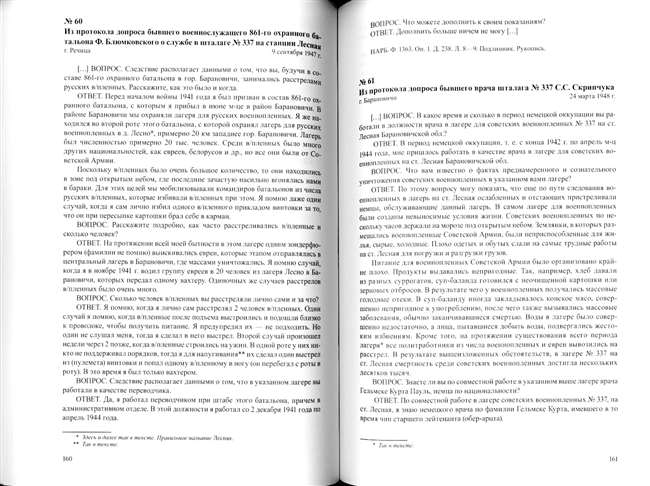 Из акта Барановичской городской комиссии о массовом истреблении советских граждан в г. Барановичи и его окрестностях и об угоне их в фашистское рабство гитлеровскими захватчиками в 1941—1944 гг. (1 января 1945 г.)

        В сентябре 1941 г. на расстоянии 22 км от гор. Барановичи около железнодорожной ст. Лесная был создан лагерь военнопленных № 337, в котором постоянно содержалось до 55 тыс. чел. В г. Барановичи, в центральной тюрьме, было организовано отделение лагеря № 337, где количество военнопленных доходило до 20 тыс. чел. В декабре 1941 г. в г. Барановичи для советских граждан еврейской национальности создается гетто, в котором было стариков, женщин и детей до 15 тыс. чел. В 1942 г. в 18 км от гор. Барановичи, по шоссе Барановичи-Новогрудок, в имении Колдычево, был создан концлагерь для мирных советских жителей всех славянских народов, в котором содержалось до 10 тыс. чел. мужчин, женщин и детей. Созданные лагеря имели незначительное количество помещений летнего типа без печей и нар, вмещавших 30—40 проц. находящихся заключенных. Территории лагерей огораживались несколькими рядами колючей проволоки, устанавливалась усиленная охрана с использованием дзотов, прожекторов, специально выдрессированных собак и даже вкопанных о в землю танков. Общение с внешним миром заключенным воспрещалось, а также не разрешались передачи продуктов. За попытки получить что- либо из продуктов или одежды заключенные расстреливались. Мобилизованный для работы в лагерь № 337 житель ст. Лесная Новомышского района Станислав Матвеевич Высокинский рассказал: «В шталаге № 337 в бараках не было печей и нар. В стенах были щели, через которые зимой наметало много снега. Бараки не могли вместить всех военнопленных. На протяжении всей зимы 1941—1942 гг. большая часть заключенных находилась под открытым небом при 20—30-градусном морозе. В бараки могли люди попасть только по очереди и на непродолжительное время». В Колдычевском лагере в 1942—1944 гг. замучено 22 тыс. советских граждан.  Житель дер. Тартаки Новомышского района Вячеслав Николаевич Жданович рассказывает: «Проезжая зимой 1942 г. мимо лагеря № 337, я подал кусок хлеба военнопленному, и за то, что тот взял этот хлеб, тут же был конвоиром расстрелян, а я — жестоко избит». В лагерях гитлеровцы установили голодный режим при непосильном, изнуряющем физическом труде, что неизбежно вызывало массовые эпидемии инфекционных заболеваний (сыпной тиф, дизентерия). Во всех лагерях медпомощь заключенным не только не оказывалась, а, наоборот, создавались условия для еще большего распространения болезней и увеличения смертности. Работавший по мобилизации в лагере № 337 житель хутора Березовка Новомышского района Федор Иосифович Гордейчик говорит: «Питание военнопленных выражалось в 125 г хлеба с опилками и полутора литрах баланды при общем расходе воды на одного пленного не более 2 л. Перед выходом на работу ежедневно проводились утренние проверки, длившиеся от 2 до 3 час, несмотря на морозные дни. При таких проверках замерзало от 40 до 70 чел. в день. Все виды работы транспорта выполнялись силами военнопленных. Они за 6 км таскали доски на плечах, возили из леса дрова, впрягшись в сани по 10—15 чел. На работах от переутомления, голода и холода многие падали и их тут же пристреливали конвоиры». Бывший заключенный лагеря военнопленных № 337 врач Скрипчук Сафрон Степанович показывает: «Для больных никакого перевязочного материала и медикаментов не отпускалось. Бараки кишели паразитами, в них было грязно, а зимой было холодно, как на улице. Периодически находившимся в заключении варилось мясо из полуразложившихся трупов животных. Это по существу был сознательно подготовленный яд, так как сейчас же после принятия пищи, приготовленной из такого мяса, у заключенных вызывалась страшная болезнь наподобие холеры, от которой умирали сотни людей. Для изучения этой болезни в 1941—1942 гг. из Германии специально приезжали в лагерь немецкие врачи». Бывший заключенный барановичской тюрьмы врач Смирнов Петр Афанасьевич рассказывает: «Все мы, находившиеся в заключении, были покрыты вшами и рваной одеждой. Истощение дошло до такой степени, что мы были похожи на скелеты. Многие умирали, а которые не могли подниматься, их немцы достреливали. За период моего заключения в тюрьме (около 2 лет) только от инфекционных болезней умерло 17 тыс. чел.». Руководители гитлеровских учреждений и организаций Барановичского округа, расположенных в г. Барановичи, систематически с садистской жестокостью подвергали находящихся в лагерях советских граждан невиданным издевательствам, истязаниям, пыткам и казням через повешение. Быв. заключенная концлагеря Колдычево учительница Мария Ивановна Ермакович показала: «Когда я прибыла в лагерь, то у входной будки увидела изуродованный труп мужчины. Он лежал, как мне потом сказали, уже 2 дня. После я узнала, что это был труп врача Назарова из мест. Новая Мышь. Около тюрьмы лагеря была виселица, а рядом с ней стоял юноша лет 16, который все время кричал: «Удирал, догнали». Когда его голос слабел, он был избиваем рядом стоящими полицейскими. Вдоволь «натешившись», этого юношу повесили, и труп его затем был на виселице в течение нескольких дней». Бывшая партизанка Бабушкина Анна Михайловна показала: «В августе 1943 г. в полицейском участке мест. Городище я видела женщину с хутора Огородники Городищенского района, гражданку Гриб, которую пытали в Колдычевском лагере. Она была вся изрезана ударами резиновых дубинок. Пальцы, груди и все тело было испечено раскаленным железом. От нее несло трупным запахом, и она еле дышала». Бывший военнопленный в лагере № 337 врач Юдин Владимир Павлович рассказал: «Особенно издевались немцы над командным составом Красной Армии. Их голодными, босыми зимой выгоняли на улицу и заставляли простаивать часами. После часть увозили на расстрел, а остальных загоняли назад в камеру. Была установлена система, когда камеру с военнопленными наполняли водой до полного их умерщвления. Таким методом немцы только в течение 3 месяцев 1942 г. замучили 160 чел. командиров Красной Армии». Бывший заключенный концлагеря Колдычево Леонид Захарович Василевич сообщил: «Немецко-фашистские захватчики в концлагере Колдычево создали специальную камеру пыток. Она находилась под зданием управления лагеря. Гитлеровцы заключенным концлагеря прокалывали иголками языки, подвешивали, растягивали мышцы и натравливали на них специально выдрессированных собак». Кроме созданных концлагерей и тюрем в г. Барановичи была организована целая сеть полицейских и гестаповских застенков. В каждом из этих застенков имелась своя камера пыток, происходили систематические убийства, расстрелы и публичные повешения. Особенно устраивались виселицы в базарные и воскресные дни. Гр-н гор. Барановичи Виктор Степанович Шкетько рассказал: «В марте 1944 г. гестаповцы арестовали моего единственного сына и через несколько дней повесили его вместе с другими 9 чел. на базарной площади гор. Барановичи. Перед казнью сын был настолько избит, что очень трудно мне, отцу, было опознать его труп». Находившаяся в подвале Барановичского СД Мария Ивановна Ермакович показала: «Я видела женщин, которых приводили в подвал после пыток СД. Они были с оторванными носами, выбитыми глазами. Заключенных Куницу Ядвигу со ст. Альбертин Слонимского района и Смирнову Пелагею, проживавшую до ареста в мест. Полонка Новомышского района, пытали 4 раза электрическим током». Многие жители гор. Барановичи (Жухавецкий Ш. Л., Белошкурник И. И., Роек С. М. и др.) рассказали, что они были очевидцами, как в июле 1941 г. немцы на Пионерской ул. гор. Барановичи привязали к столбам 4 бойцов Красной Армии, подложили им под ноги сено, облили горючим и заживо сожгли. По ул. Садовой, в подвале д. № 52, от СД пряталось 135 чел. советских граждан. Узнав об этом, гестаповцы несколько человек вытащили пожарными баграми, а остальных убили брошенными в подвал гранатами.
      II. Массовое умерщвление советских граждан и сокрытие следов преступления.
       Обследованием мест захоронения в г. Барановичи и его окрестностях, а также многочисленными свидетельскими показаниями и заключением судебно-медицинской экспертизы установлено, что наряду с беспрерывными и повсеместными убийствами советских людей фашистско-немецкие захватчики производили и массовые расстрелы. 4 марта 1942 г. в 6 час. в лагерь, расположенный в г. Барановичи, с усиленной командой немцев явились начальник барановичского СД унтерштурмфюрер Аммелюнг Вальдемар, начальник жандармерии оберстлейтенант  Шредер Вильгельм, главный врач гебитскомиссариата Вихман Артур, начальник биржи труда гебитскомиссариата Гизеке, зам. гебитскомиссара Кранке Макс, гауптман шутцполиции Мислевитц, которые отобрали 3 400 чел., вывезли на автомашинах за город на расстояние 300 м к железнодорожной канаве и к 14 час. расстреляли. С 22 сентября по 2 октября 1942 г. из лагеря гор. Барановичи под руководством начальника барановичского СД унтерштурмфюрера Аммелюнга Вальдемара, зам. гебитскомиссара Бертрама Курта, обершарфюрера Берхардта Отто, зам. начальника полиции округа оберштурмфюрера Шлегеля в течение 9 суток вывозились на автомашинах и в «душегубках» за город, на расстояние 3 км (между дер.Грабовец и Глинище), к заранее подготовленным ямам советские граждане (мужчины, женщины и дети). За этот период было расстреляно 5 тыс. чел. С 17 декабря 1942 г. в течение месяца в г. Барановичи под непосредственным руководством начальника СД унтерштурмфюрера Аммелюнга Вальдемара и его заместителей немцев: Бартеля Александра, унтерштурмфюреров Шаупеетера, Андераса, Дадишека; бургомайстеров Бригмана, Пегарца; обершарфюреров Берхардта Отто, Бреккера, Гинтера Александра, Эндерса, унтершарфюреров Мулле Шмауха, Шмиделя проводилось еще более кровавое массовое уничтожение советских граждан. Гитлеровцы за это время расстреляли 7 тыс. чел. В ноябре 1941 г. на ст. Лесная прибыли эшелоны с военнопленными, которые были подвергнуты массовому уничтожению. Мобилизованный немцами для охраны железной дороги житель ст. Лесная Иван Михайлович Щепко показал: «В 1941 г. нас, мирных жителей, немцы гоняли для охраны железной дороги. В одну ночь на ст. Лесная привезли много эшелонов военнопленных. Несмотря на сильный 30-градусный мороз, везли их в открытых вагонах и в летнем обмундировании. Военнопленных, которые были обморожены, истощены и не могли идти под конвоем, избивали палками и пристреливали. Вечером пригнали крестьянские подводы и всех убитых и еще живых на подводах возили в железнодорожный ров ст. Лесная, где до этого была вырыта огромная яма. Подводы ездили взад и вперед до часа ночи. Когда все стихло, я подошел к яме, она была слегка засыпана землей, и оттуда были слышны страшные стоны и вопли». В конце июня 1942 г. на ст. Барановичи в специальных эшелонах были привезены чехословацкие подданные с семьями из разных городов Чехословакии, преимущественно интеллигенция (врачи, инженеры, учителя и др.) в количестве 3 тыс. чел. По прибытии эшелона на станцию привезенным было предложено оставить все свои вещи, сесть в машины и поехать на обед. Под предлогом обеда их вывозили за город на расстояние 2 км в урочище Гай и там расстреливали. Часть была умерщвлена во время перевозок в «душегубках». Все их вещи из вагонов были перевезены в СД, а затем продолжительное время немцы эти вещи своим семьям отправляли в Германию. С 27 по 29 июня 1944 г., накануне отступления немцев, под непосредственным руководством шефа концлагеря Колдычево обершарфюрера Иорана Фрица было расстреляно 2 тыс. чел. заключенных, а остальных оставшихся в живых 300 чел. угнали в Германию. Свидетельскими показаниями, медицинским исследованием и опознанием трупов захороненных установлено, что в гор. Барановичи и его окрестностях уничтожено: 62 врача, 20 инженеров и техников, 5 адвокатов, 60 учителей и лиц других специальностей, всего 335 чел. служащих; служащих культа (ксендз Езерский из мест. Городище, ксендз Алексук из мест. Новая Мышь, священник Симтов из мест. Клецк и др.) - всего 23 чел.; 5 200 детей различных возрастов, которые, как правило, в ямы бросались живыми. Исключением является расстрел 800 детей из барановичского лагеря в сентябре 1942 г., когда для их уничтожения был выделен специальный день. К детям на глазах матерей применялись пытки и зверства. В период массового расстрела заключенных лагеря гор. Барановичи с 23 сентября по 2 октября 1942 г. один из руководителей расстрелов обершарфюрер Берхард Отто выхватил за ноги ребенка из рук матери и размозжил его голову о телеграфный столб. Жительница ст. Лесная Серафима Юдкевич, которая случайно осталась живой во время расстрелов, рассказала: «13 марта 1942 г. нас, 42 чел., вывезли на автомашине за ст. Лесная. Когда машина остановилась возле ямы, мы поняли, что были привезены на расстрел. Среди нас было 19 детей от 8 месяцев до 7 лет. Руководивший расстрелом немец по имени Роберт приказал всех грудных детей положить на краю ямы, а матерям стать возле них. Когда были расстреляны мужчины и женщины без детей, то по его команде немцы медленно штыками сбрасывали детей в ямы, а потом убили и матерей». В связи с отказом от вступления на службу в немецкую армию, так называемую «РОА», в лагере военнопленных № 337 была применена машина - «душегубка», в которой в августе 1942 г. в течение суток было умерщвлено 720 чел., главным образом командного состава.
    Победоносное наступление Красной Армии заставило гитлеровских главарей по Барановичскому округу с конца 1943 г. приступить к сокрытию следов совершенных ими злодеяний. В этих целях избирались различные способы, как устройство кремационной печи для сжигания трупов, маскирование ям-могил (проводились на них древонасаждения). В концлагере Колдычево (урочище Лозы) в ноябре 1942 г. была построена кремационная печь, в которой сожжено 600 трупов заключенных, привезенных из барановичской и столбцовской тюрем. После сожжения 600 чел., действие печи было прекращено, а 6 чел. заключенных, строивших ее, умерщвлены. В березовой роще Арабовщина массовые могилы были сравнены с поверхностью земли, и на них было проведено лесонасаждение. В «Шталаге № 337» многочисленные канавы и искусственные рвы, траншеи, заполненные трупами, сравнивались с поверхностью земли, а рядом делались ложные одиночные могильные холмы.  
        III. Места захоронения уничтоженных советских граждан.
       На основании свидетельских показаний комиссией обследованы места захоронения умерщвленных советских граждан в следующих пунктах: 1. По шоссейной дороге Барановичи — Слоним в 290 м от тюрьмы гор. Барановичи обнаружена 21 могила различных размеров, из которых: 2 могилы размером 250 на 4,6 м, 6 могил 16 на 2,4 м, 2 могилы 2,4 на 2 м и 11 одиночных могил. При раскопках и вскрытиях могил от поверхности на глубине 0,8—3,25 м найдено огромное количество трупов, сваленных в беспорядке и без одежды. Медицинским исследованием и эксгумацией 181 трупа установлено, что это были трупы мужчин в возрасте от 20 до 45 лет. В 5 случаях выявлено вмятие грудной клетки с обширными прижизненными повреждениями позвоночников и множественными переломами ребер. В ряде случаев выявлено повреждение костей, черепа и головного мозга от ударов, нанесенных тупыми, твердыми, тяжелыми предметами со значительной силой. В указанных выше ямах-могилах захоронена 31 тыс. советских военнопленных, содержавшихся в барановичской центральной тюрьме. 
     2. По шоссейной дороге Барановичи — Слоним в 22 км от гор. Барановичи, в радиусе лагеря военнопленных № 337 до 5 км, обнаружено 60 могил различных размеров, из которых: 13 могил размером 10 на 4 м, 19 рядов могил (длиной каждый ряд 63 м), 3 могилы размером 150 на 4,6 м каждая. В имении Павлиново обнаружены 2 могилы 20 на 4 м каждая, в железнодорожной выемке-рве на ст. Лесная — 23 могилы различных размеров и рядом в конце этого рва площадь 1 200 кв. м заполнена трупами и замаскирована под общую природную внешнюю обстановку. При частичном вскрытии могил от поверхности на глубине от 0,5 до 2,8—3 м обнаружено огромное количество трупов и их остатков В имении Павлиново при раскопках могил медицинским исследованием и эксгумацией 150 трупов установлено, что причиной смерти захороненных 720 чел. явилось удушение окисью углерода. В указанных ямах-могилах захоронено 50 тыс. чел., из которых 44 тыс. военнопленных в возрасте от 20 до 45 лет и 6 тыс. мирных советских граждан — стариков, женщин и детей.
     3. По шоссейной дороге Барановичи — Новогрудок, в 18 км от гор. Барановичи, в радиусе концлагеря Колдычево до 2 км, обнаружены сплошные места захоронения и в том числе 14 ям-могил массового захоронения. В самом концлагере Колдычево обнаружена яма-могила в форме буквы «Т» размером 35 на 5 м. При полном вскрытии ямы от поверхности на глубине 0,5—-3 м обнаружены трупы мужчин, женщин и детей, сваленные в беспорядке, но вниз лицом с отведенными назад и связанными колючей проволокой руками. Медицинским исследованием и эксгумацией 560 взрослых и 14 детских трупов установлено, что причиной смерти взрослых были сквозные огнестрельные пулевые ранения головы, сопровождавшиеся значительными разрушениями костей свода и основания черепа. Смерть детей, в результате того, что они были брошены в яму-могилу живыми, наступила от удушия. На захороненных мужчинах и детях сохранилась одежда гражданского образца, но женщины были голые. В одежде обнаружены вещи личного обихода: гребешки, носовые платки, перочинные ножи, кошельки и т. д. Возле и в самой могиле найдено огромное количество пустых гильз от немецких автоматов и карабинов. Всего в яме-могиле захоронено 1 тыс. чел. заключенных концлагеря Колдычево, в том числе 28 детей, 105 женщин, 867 мужчин, расстрелянных 27 июня 1944 г. 
     В урочище Лозы в 2 км от концлагеря, близ хутора Нечехи, обнаружено 15 ям-могил размером от 30 до 40 м в длину и 4,6 м в ширину. При полном вскрытии одной из указанных выше ям-могил размером 35 на 4,6 м от поверхности на глубине 0,7—3 м обнаружено 3 продольных ряда трупов в 10 слоев каждый, лежащих вниз лицом с отведенными назад и связанными кабелем руками. Судебно-медицинским исследованием и эксгумацией 150 взрослых и 10 детских трупов установлено, что причиной смерти захороненных взрослых почти во всех случаях были сквозные огнестрельные ранения головы в результате выстрелов в затылочную область и частично в теменную область черепа. Смерть детей наступила от удушия, в результате того, что они в яму бросались живыми. Возле и в яме найдено огромное количество стреляных гильз от немецких автоматов. Всего в яме-могиле захоронено 860 чел., в том числе 120 женщин, 25 детей и 615 мужчин. Расстрелы проводились с 27 по 29 июня 1944 г. При частичном вскрытии остальных ям-могил от поверхности на глубине от 0,5 до 2,25—2,8 м обнаружено большое количество трупов и их останков, сваленных в беспорядке. Медицинской экспертизой и свидетельскими показаниями установлено, что в урочище Лозы захоронено 15 тыс. советских граждан: мужчин, женщин и детей. В березнике Арабовщина, близ дер. Арабовщина, в полутора км от концлагеря Колдычево обнаружено 8 ям-могил различных размеров до 45 м в длину. При частичном вскрытии ям-могил свидетельскими показаниями и заключением медицинской экспертизы установлено, что в указанных 8 ямах-могилах захоронено 5140 советских граждан.  Всего в указанных в настоящем пункте ямах-могилах захоронено 22 тыс. чел.
      4. В 300 м от гор. Барановичи в радиусе Зеленого моста при скрещивании железных дорог Лида — Лунинец и Брест — Минск в железнодорожной траншее обнаружена яма-могила размером 60 м в длину и 5 м в ширину. При вскрытии могилы от поверхности на глубине 0,5—3,25 м обнаружены трупы, сваленные в беспорядке в зимней одежде гражданского образца. В карманах одежды найдены документы, удостоверяющие личность и место жительства захороненных, а также вещи личного обихода (часы, советские деньги, алмазы для резки стекла и т. д.). Медицинским исследованием и эксгумацией 20 трупов установлено, что причиной смерти явилось огнестрельное пулевое ранение головы в затылочную область. Всего в яме-могиле захоронено 3400 чел. советских граждан, расстрелянных 4 марта 1944 г. 5. В 3 км от гор. Барановичи, в лесу Гай, обнаружены 2 ямы-могилы размером: первая — 45 на 3,25 м и вторая— 15 на 4 м. При частичном вскрытии ям-могил в нескольких местах от поверхности на глубине 0,6— 3 м найдены остатки трупов в огромном количестве. Показаниями свидетелей и медицинской экспертизой установлено, что в лесу Гай захоронено 3 тыс. чел., расстрелянных летом 1942 г. 
     В 3 км от гор. Барановичи, в роще между дер. Грабовец и Глинище, обнаружено 12 ям-могил, из которых 2 ямы размером 60 на 3,6 м, 4 ямы 12 на 3,25 м и 6 ям 10 на 2,6 м. При раскопках ям-могил от поверхности на глубине 0,6—2,8 м найдено огромное количество трупов, лежащих лицом вниз. Медицинским исследованием и эксгумацией 112 трупов установлено, что причиной смерти захороненных было огнестрельное пулевое ранение головы затылочной области. А в 4 ямах-могилах размером 12 на 3,25 м причиной смерти явилось удушение окисью углерода. Всего в указанных в настоящем пункте ямах-могилах захоронено 15 тыс. советских граждан: мужчин, женщин и детей.
       7.  В г. Барановичи в районе 3 кладбищ обнаружено 9 ям-могил — мест массового захоронения. Размер могил от 10 до 15 м в длину и от 3 до 4 м в ширину. Показаниями свидетелей и медицинской экспертизой установлено, что в указанных в настоящем пункте ямах-могилах захоронено 3 710 советских граждан, главным образом интеллигенции гор. Барановичи и Столбцовского, Слонимского, Новогрудского районов Барановичской обл. 
      IV. Угон советских граждан в немецкое рабство. 
      В длинной цепи совершенных преступлений немецкими захватчиками особое место занимает насильственный угон в Германию на порабощение 269 мирных советских граждан. Претворяя в жизнь бредовый план Гитлера, его ставленники в г. Барановичи прибегли к различным методам насилия и провокаций. В апреле 1942 г. в г. Барановичи в домах № 54, 56 по Виленской ул., в д. № 111 по Шоссейной ул. по указанию начальника Барановичского СД унтерштурмфюрера Аммелюнга Вальдемара создаются 2 специальных сборочных пункта по принудительной отправке советских людей в немецкое рабство. Указанные пункты существовали до июня 1944 г., и ежемесячно из них отправляли по 300—400 чел., главным образом работоспособную молодежь. При выполнении своих планов гитлеровцы встречали упорное сопротивление со стороны населения, поэтому они систематически ночью по всему гор. Барановичи, вламываясь в квартиры, проводили облавы, а часто во время базарных дней оцепляли базары и цинично, как работорговцы, производили осмотр людей, находящихся в квартирах и на базарах. Всех здоровых, главным образом молодежь, хватали и отправляли на сборные пункты. Свидетельскими показаниями жителей города устанавливаются многочисленные факты нечеловеческой жестокости гестаповцев, проводивших облавы. В феврале 1943 г., днем, во время занятий в торговой школе, вооруженные гитлеровцы с собаками оцепили школу и стали производить отбор. По всем убегающим открывали стрельбу и натравляли собак для их задержания. В этот день было схвачено и отправлено в Германию 150 чел. учащихся. Всего, по неполным данным, из гор. Барановичи было отправлено на каторжный труд в Германию 7 593 чел. мирных советских граждан.
V. Непосредственные руководители и участники злодеяний, совершенных в г. Барановичи и его окрестностях.
     Барановичская городская комиссия содействия в работе Государственной чрезвычайной комиссии по расследованию и установлению злодеяний немецко-фашистских захватчиков считает ответственными за зверства и массовое убийство советских граждан в г. Барановичи и его окрестностях в первую очередь гитлеровское правительство, командование германской армии и непосредственных организаторов этих преступлений: Вернера Рудольфа, оберфюрера, гебитскомиссара Барановичского округа; Аммелюнга Вальдемара, унтерштурмфюрера, начальника СД; доктора Гавзера, оберштурмфюрера; Райндорфера, гауптштурмфюрера (СД); Мислевитца, гауптштурмфюрера; Иорана Фрица, обершарфюрера, коменданта концлагеря Колдычево; Шредера Вильгельма, оберст-лейтенанта; Гольдбрандта, гауптштурмфюрера; барона фон Штаккельберга, адъютанта гебитскомиссара Барановичского округа; Бертрама Курта, главного инспектора гетто гор. Барановичи; Мешке Курта, хозяйственного инспектора СД Барановичского округа; Гипке, оберштурмфюрера; Шлегеля, оберштурмфюрера; Шефгольца Карла, оберштурмфюрера; Веделя, оберштурмфюрера;  Валельта; доктора Вихмана Артура, главврача Барановичского округа; Вольфа Гельмута, зам. гебитскомиссара Барановичского округа; Крампе Макса, политинспектора при гебитскомиссариате Барановичского округа; Гизеке, политинспектора отдела труда Барановичского округа; доктора Айхлера, государственного советника, начальника отдела труда Барановичского округа. Все вышеуказанные гитлеровцы были руководителями и непосредственными участниками пыток, угона в рабство, повешений, расстрелов и применения других методов массового уничтожения советских граждан. Все они вместе с гитлеровским правительством должны понести суровую ответственность за совершенные чудовищные злодеяния. 
Председатель городской комиссии И. Михин, зам. председателя А. Бурый, члены: Левинсон, Чалов, Акулов, Роговский, Ржевский, председатель судебно-медицинской экспертизы врач Леонтьева, судмедэксперты: Горбылева, Долецкая, майор медслужбы Сергеев.
Статья журналиста газеты «Звезда» Республики Беларусь В.Канюты о нашей семейной истории времен Великой Отечественной войны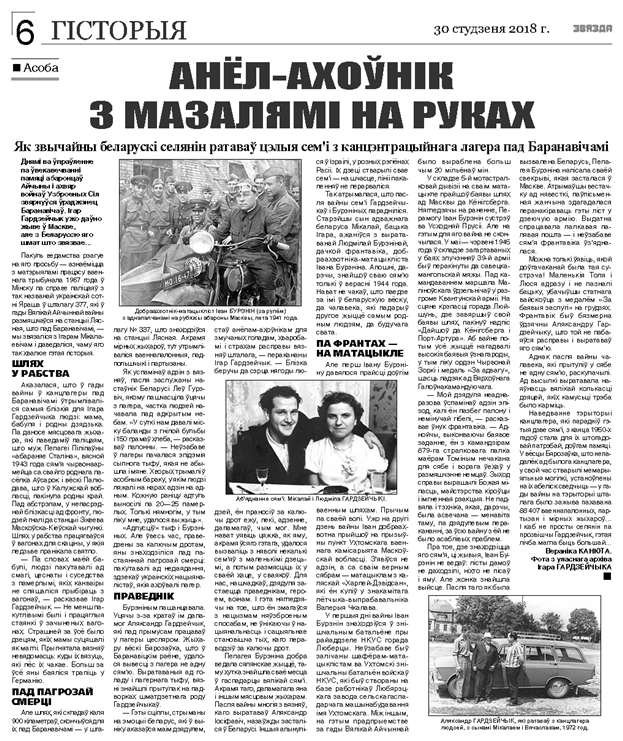 
По материалам Гродненской региональной газеты «Перспектива» от 27.05.2015г.
Рассказывает начальник ГУО «Институт национальной безопасности Республики Беларусь» генерал-майор Иван Алексеевич Корж:
– 4 января 1967 года было возбуждено уголовное дело по массовому уничтожению советских граждан в лагере военнопленных № 337, созданного осенью 1941 года немецко-фашистскими захватчиками в районе станции Лесная Барановичского района Брестской области. В конце 1941 года в охрану лагеря стали массово привлекаться изменники Родины. Из этих лиц создавались различные карательные формирования, в том числе так называемая «украинская сотня», входившая в состав охранных войск немецкой армии. Под командованием гитлеровцев каратели «сотен» практически осуществляли политику уничтожения советских воинов, содержавшихся в лагерях военнопленных. 
В январе-июле 1967 года были арестованы и привлечены к уголовной ответственности 13 бывших карателей «украинской сотни», созданной немецкими захватчиками при шталаге № 337.
Расследование установило, что «украинская сотня», созданная в начале 1942 года в шталаге № 337 (туда входили военнопленные лагерей в Барановичах, Слуцке, Лесной), по-своему несла охранную службу. Был установлен нечеловеческий режим содержания военнопленных, их систематически подвергали жестоким истязаниям. Кроме того, охранники регулярно принимали участие в массовом убийстве узников. Комиссия установила, что в лагерях в Барановичах и в Лесной нацисты и их пособники уничтожили около 80 тысяч советских военнопленных. Но просто расстрелять было мало… В шталаге пленных солдат и офицеров Красной армии содержали без теплой одежды, в неотапливаемых бараках, а иногда и просто под открытым небом. Кроме расстрелов, виселиц и машин-«душегобок» в шталаге применялись такие методы истребления военнопленных, как преднамеренное заражение инфекционными болезнями и отравление недоброкачественной пищей. 
     Военнопленных, несмотря на крайнюю степень истощения, охранники принуждали к непосильному физическому труду, перевозили на них тяжести и вывозили трупы умерших. Пытавшихся бежать из лагерей гитлеровские охранники «украинской сотни» расстреливали на месте, а для устрашения остальных казнили десятки произвольно выбранных из строя военнопленных. Солдаты и командиры «сотни» также участвовали и в борьбе против партизан, устраивая засады на пути их движения.
Эти злодеяния солдаты и командиры «сотни» (в том числе и обвиняемые по делу) совершали под руководством и при непосредственном участии нацистских преступников, занимавших в шталаге № 337 командные должности.
Обвиняемый Ярош, бывший командир отделения 70-го стрелкового полка 121-й стрелковой дивизии, в начале войны попал в окружение и в июле 1941 года добровольно явился в комендатуру Несвижа. Сдался в плен. Его направили на службу в шталаге № 337 в августе 1941 года, назначили комбатом, старшим над группой военнопленных, содержавшихся в лагере. Ярош ревностно исполнял свои обязанности: установил и поддерживал в лагере жестокий режим, лично избивал военнопленных. В апреле 1942 года, во время формирования в лагере охранных подразделений немецкой армии, он добровольно поступил на службу в так называемую «сотню» и вскоре возглавил ее. В мае 1942 года принял присягу на верность гитлеровской Германии. В 1942-43 годах Ярош неоднократно направлял подразделения «украинской сотни» на расстрелы узников лагеря в Лесном и погрузки их в «душегубки». В ноябре 1943 года его направили в оккупированную Францию для охранной службы в подразделении немецкой армии. В конце 1944 года Ярош участвовал в боях против войск союзников и отрядов французских патриотов, за что немецким командованием был награжден медалью.
     За время службы в немецкой армии Ярош дослужился до звания фельдфебеля. В результате проведенных розыскных мероприятий сотрудниками КГБ было установлено более 40 человек, служивших в «украинских сотнях» в лагере № 337, и около 500 узников этого лагеря, проживавших в различных районах Советского Союза.
     Перед Верховным судом предстали 13 карателей из этой «сотни». В декабре 1967 года на открытом заседании военного трибунала Белорусского военного округа пятеро нацистских пособников, в том числе и Ярош, были приговорены к высшей мере наказания – расстрелу. Остальные были осуждены на 15 лет лишения свободы в колонии строгого режима.
     Это только одно из дел, которые были расследованы в послевоенное время и теперь находятся в центральном архиве КГБ.
   Краткие сведения о боях 1941 года в районе ст.Лесная и г.Барановичи

     25.06.1941г. 121-я СД под командованием генерал-майора Зыкова П.М. (1890-1960) занимала позиции на рубеже р.Щара в районе г.Слонима. В этот же день она была атакована врагом и оттеснена от Щары на запад. На рассвете 26.06.1941г. 4-я батарея 297-го артполка этой дивизии (командир батареи ст.лейтенант Дмитрий Арсенович Одоев) встретила огнем колонну немецких танков на линии обороны ст.Лесная – д.Тартаки. По воспоминаниям подполковника Д.А.Одоева, не менее 6 вражеских танков были подбиты и на некоторое время продвижение колонны по дороге Слоним-Барановичи было задержано.
     На подступах к г.Барановичи вели тяжелые оборонительные бои с танковыми дивизиями генерал-полковника Г.Гудериана (1888-1954) 155-я, 143-я и 121-я дивизии Красной Армии, которые сообща держали вверенный командованием рубеж обороны. Первая из них под командованием генерал-майора Александрова П.А (1899-1974) еще 13.07.1940г. получила приказ на отправку в г.Барановичи. А 121-я СД накануне войны (осенью 1940 года) была доукомплектована новобранцами из Барановичского и Столбцовского районов.
     143-я СД под командованием генерал-майора Д.П.Сафонова (погиб 26.06.1941г.) начала переброску личного состава ж/д транспортом в район Барановичей с 11.06.1941г. В первые два дня войны она сосредотачивалась в районе Обуз-Лесной (бывший Скобелевский лагерь, севернее ж/д ст.Лесная). Здесь же контролировал узел дорог у д.Тартаки и 178-й отдельный артдивизион 155-й СД.
     27.06.1941г. в районе г.Барановичи 143-я СД (за исключением своего 487-го СП, который действовал самостоятельно) и 121-я СД попали под сокрушительный удар 17-й танковой дивизии под командованием генерал-лейтенанта Ханса-Юргена фон Арнима (1889-1962). Дивизии понесли тяжелые потери, с боями отступали. Часть бойцов попала в плен не по своей воле. Но были и другие. Так, 22.08.1941г.  группа бойцов окруженного 436-го СП 155-й СД во главе с комполка майором Иваном Никитичем Кононовым (1900-1967) и его заместителем по политчасти батальонным комиссаром некоем Д.Панченко (одни историки сомневаются в его измене, другие – в самом существовании этого человека) добровольно перешла на сторону немцев. Изменниками был послан парламентер к командующему войсками безопасности тыла группы армий «Центр» генералу пехоты Максимилиану фон Шенкендорфу (1875-1943) с предложением о своей сдаче в плен. Впоследствии генерал-майор ВС КОНР Кононов И.Н. командовал 3-й пластунской дивизией 15-го казачьего кавалерийского корпуса вермахта СС и после войны избежал закономерной печальной участи своих соратников-генералов из Русского освободительного движения.      121-я СД как кадровое соединение РККА несколько недель находилось за линией фронта и при этом сохранило себя в качестве боеспособной единицы. Несмотря на окружение, большие потери и раздробление на части оно не было расформировано.
     121-я СД прошла славный боевой путь. Ее полное наименование к исходу войны – Рыльско-Киевская Краснознаменная орденов Суворова и Богдана Хмельницкого стрелковая дивизия. В структуре дивизии значится не 70-й, а 700-й (705-й) стрелковый полк, где служил в звании, скорее всего сержанта, как командир отделения изменник Ярош из шталага № 337. Кстати, его однополчанином был Юрий Васильевич Бондарев (р.1924г.), с января 1944 командир орудия в 705-м СП, впоследствии известный писатель, автор романа «Горячий снег» (1970г.


 По материалам книги «Память Барановичи, Барановичский район», Минск, 2000 г. (С.А.Щербаков и др.)       Шталаг № 337. Стационарный лагерь для пленных РККА. Создан в сентябре 1941 года в районе железнодорожной станции Лесная в 22 км от Барановичей. Основание: приказ начальника полиции и безопасности СД № 8 от 17. 07 1941 года. Руководство лагеря: капитан Мюллер - начальник; Гросс, Тифенбах, Венцель, Эйхгорн, Скуз, Виске, Келлер. Врач - Курт Гомельке. Лагерь имел два отделения: г.Барановичи - городская тюрьма и г. Слуцк. Контингент содержащихся на «спецобъекте»: бойцы и командиры частей Западного фронта, возраст - 20-25 лет. Распорядок учреждения: 5.00 подъем, 19.00 построение и вечерняя поверка, 20.00 бараки замыкались. «Правила» поведения (насчитывали 50 пунктов): подготовка побега, протест, жалобы от имени других - смерть.
      Шталаг, рассчитанный на 55 тыс. человек, занимал две большие территории: «Норд» и «Зюйд». 14 бараков и 12 других помещений, не имеющих окон и печей, ограждали ряды колючей проволоки, десятки сторожевых вышек, а также укрепления, возведенные особой командой в 500 человек под руководством немецких саперов.
     Пленные группировались по батальонам по 800 человек. Батальоны делились на 4 роты, а роты - на взводы по 50 человек. Узники делились на 4 национальные группы: на русских, украинцев, белорусов и «азиатов» (узбеки, чуваши, калмыки, грузины, армяне и другие). Из числа советских военнослужащих был сформирован строительный батальон, насчитывающий 1 тыс. человек, личный состав которого работал в столярной и токарной мастерских, а также выполнял работы плотников, печников и каменщиков. Внутри лагеря «Норд» часть территории была ограждена колючей проволокой, там содержались 400 женщин: военнопленные и захваченные на строительстве оборонительных сооружений. Возраст узниц колебался от 17 лет до преклонного возраста.
     Вновь прибывших пленных встречал комендант Мюллер: «Вы вне закона, Сталин не признает наличие военнопленных и на вас не распространяется решение Женевской конвенции о военнопленных». Немецкий офицер не блефовал. Все, о чем он говорил, была истинная правда. Командиры и солдаты РККА, попавшие в плен, объявлялись вне закона. Согласитесь, если Сталин отрекся от своего сына Якова, захваченного в плен под Барановичами, то, что для него значили судьбы миллионов советских солдат? Для страны, под знамена которой они встали, защищая ее от врага, они оказались предателями. Из приказа Сталина № 270 от 16. 08.1941г.: «Если красноармейцы вместо организации отпора врагу посчитают за лучшее сдаться в плен, их необходимо уничтожать всеми средствами, как наземными, так и воздушными, а семьи тех красноармейцев, которые попали в плен, лишать государственной помощи. Командиров и политработников, которые, сдались в плен врагу, считать злостными дезертирами, а их семьи подлежат аресту». Командующий Ленинградским фронтом Г. К. Жуков пошел еще дальше, когда 28 сентября 1941 года шифрограммой № 4976 предписал своим подчиненным: «Разъяснить всему личному составу, что все семьи сдавшихся врагу будут расстреляны и по возвращении из плена они также будут все расстреляны». Не трудно представить какая участь ждала семьи 31 тысячи офицеров и комиссаров Красной Армии, замученных в филиале «Шталага-337» - Барановичской тюрьме.
     Много примеров здесь приводить не надо, один говорит обо всем. Осенью 41-го жена офицера-артиллериста Якова Сталина была арестована и пробыла в тюрьме до весны 1943 года, когда «выяснилось», что она не имела никакого отношения к этому несчастью. 
      В то время, когда органы НКВД СССР, выполняя Сталинский приказ, расправлялись с семьями военнослужащих, попавших в плен, в лагере Лесная «каждый день умирало несколько сот человек». Советский Союз, как известно, отказался посылать военнопленным продовольствие через Международный Красный Крест, чтобы сохранить жизнь своим солдатам. Женевскую конвенцию о статусе военнопленных в Москве также отказались подписывать. В августе 1941-го немецкая сторона позволила делегации Красного Креста посетить лагерь советских военнопленных в Хамерштате. После этого и появилось обращение к Советскому правительству направить продовольствие для советских военнопленных. Из Москвы ответили, что согласны выполнять условия и нормы Женевской конвенции, но направлять продовольствие при отсутствии надлежащего международного контроля - все равно, что делать подарки фашистам.
     Учитывая, что проблема военнопленных долгое время оставалась одним из «белых пятен» в нашей истории, отметим:
     Во-первых, всего за годы войны в плен попало 5 млн. 160 тыс. советских воинов (причем 3,4 млн. из них в 1941 году);
     Во-вторых, большинство красноармейцев оказалось в плену, будучи тяжело раненными, либо по вине командиров. На службу к гитлеровцам перешло около 100 тысяч человек (3-4% оказавшихся в плену);
     В-третьих, 450 тыс. советских воинов смогли вырваться из плена и влиться в партизанские отряды, что действовали на оккупированной территории Советского Союза, либо в других, захваченных фашизмом, странах Европы; (согласно немецким данным от 1 мая 1944 г., из лагерей бежало 67 тыс. советских военнопленных).
     Но есть и другие данные. Российские историки, работающие в закрытых архивах, указывают: всего за годы войны через фашистский плен прошли 5,7 млн. советских людей и лишь 1,7 млн. из них вернулись домой. Немецкие ученые потери СССР несколько преуменьшают, но и называемая ими цифра 3,3 млн. красноармейцев, сгинувших в фашистских лагерях, шокирует не меньше. После евреев советские военнопленные - самая массовая категория жертв Третьего Рейха. И если у несоветских военнопленных смертность в плену колебалась в районе 5%, то среди воинов Красной Армии, по разным оценкам, она составляла 58-68 %. Шансов погибнуть в плену у советских военнопленных было больше, чем на фронте. Спаслись немногие. За 40 дней до немецкого вторжения руководство вермахта направило в войска проект, в котором имелись следующие указания: «Политические руководители Красной Армии не считаются пленными и должны уничтожаться самое позднее в транзитных лагерях». Через 10 дней появилось новое «Указание по обращению с политическими комиссарами», где предлагалось уничтожать не только их, но и вообще всех русских военнопленных, которые из-за ранений, болезней и истощения были непригодны для использования на работах». Выполняя указания, комендант Мюллер старательно выявлял командиров, политработников, коммунистов. Их изолировали и уничтожали в первую очередь. Многие для этого направлялись в филиал лагеря - Барановичскую тюрьму. Всего в городской тюрьме погибло 31 тысяча командиров и политработников.
     Из проекта вермахта: «Снабжение питанием военнопленных является ненужной гуманностью». О том, как питались в Лесной, говорит «меню»: 125 гр. хлеба с опилками и 1,5 л баланды в день при общем расходе не более 2 л воды в день на одного пленного. Люди голодали. На территории лагеря съедалось все, от коры деревьев до червей, и она превращалась в пустыню, загаженную экскрементами. Доходило до людоедства. Оно процветало не только в «Шталагах». Из воспоминаний В. У. Груши, жителя г. Минска: «Через столицу шли колонны наших военнопленных. Это было ужасное зрелище: людей вели вдоль проспекта, на ходу расстреливая и оставляя горы трупов за собой. Гнали с лета до самых морозов. Все худые, страшные, небритые. У завода им. Мясникова была канава, сейчас ее засыпали, забор поставили, а тогда немцы сбрасывали в нее трупы. Пленные, шедшие в конце колонны, прыгали в эту яму, вырывали у трупов внутренности и ели. Страшнее я ничего не видел».
     Изданное вермахтом «Особое положение советских военнопленных» благословляло полный беспредел в отношении пленных. Истязания, муки, «правомерные» убийства без суда и следствия ни в коей мере не соответствовали Женевским соглашением о военнопленных. Что, впрочем, и неудивительно, ибо, как следует из фашистских распоряжений и памяток, «советский солдат потерял всякое право претендовать на обращение, как с честным солдатом» и по убегающим следует «незамедлительно стрелять (без окрика)».
     У каждого ведомства был свой способ «избавления» от советских «окруженцев». Вермахт, например, уничтожал их еще до прибытия в «Шталаги». Департамент Гиммлера начинал собственно с лагерей. Уже с августа пунктуальные немцы перестают вести персональный учет ликвидируемых, особенно командиров и комиссаров, как в момент пленения, так и по мере их выявления в «Дулагах», «Шталагах», «Офлагах» и концлагерях. За 15-60 дней пребывания в плену в первый год войны от голода и болезней в лагерях умирало от 80-90% захваченных на поле боя. Еще 10% от оставшихся в живых гибли при этапировании. Только за ноябрь-декабрь 1941 года при транспортировке погибло почти 400 тыс. человек. «Путь на небеса» - так называли фашисты эту смерть. Свидетельствует Богданов П. М., бывший узник «Лесной», один из немногих оставшихся в живых после такого «пути»: «В декабре 1941 года из Барановичского лагеря приехали 17 вагонов пленных, более 1 тысячи человек. Люди не ели 7 дней, ехали на открытых платформах. Почти половину привезли мертвых, остальные представляли собой тени. Комендант лагеря № 131 г. Бобруйска капитан Лангут загнал эти вагоны в тупик и держал там двое суток. После того как он перегнал вагоны на путь к кладбищу, то живых людей было уже мало. Живых отправляли в лагерь, а мертвых возили весь день на 60 подводах на ближайшее кладбище военнопленных».
     Пленники искали пути к спасению. Таковым для них являлся побег. По данным, которыми мы располагаем, из Леснянского лагеря совершено шесть побегов. В большинстве случаев они завершались смертью беглецов. Но в трех случаях более 80 узникам удалось спастись.
     Имелся еще один путь сохранить свою жизнь – стать под гитлеровские знамена. Достоверно известно: в Барановичах располагалась школа Абвера, курсантами которой являлись бывшие обитатели Леснянского лагеря. 
     Помимо пленных РККА в лагере № 337 содержались итальянские солдаты и офицеры, отказавшиеся в конце 1942 воевать на стороне вермахта. Эти воинские части разоружили, многих расстреляли сразу, а часть направили в лагеря, в том числе и Барановичскую тюрьму. Всего известно о 2 тысячах итальянских отказниках. Пригнав в лагерь, обреченных держали взаперти без воды и пищи пять суток, а потом казнили.
     Шталаг № 337 ликвидировали в 1943 году. Всего в лагере и его филиалах уничтожено 88 407 советских граждан, в том числе 6 тысяч гражданского населения, 31 тыс. человек в основном политработников и командиров в Барановичской тюрьме. Для сравнения скажем, что за все военные годы в Германии находилось 235 473 английских и американских военнопленных, из них погибло 8 349 человек. До настоящего времени не известна судьба военнослужащих женщин. Известно, что часть их расстреляли возле Барановичской тюрьмы, а остальных, следы которых теряются, летом 1943 года этапировали в Германию.
     И последнее. Военнопленные - неизбежные жертвы любой войны, так значится во всех международных документах. Военнопленные - значит предатели, десятилетиями внушала советская пропаганда. И отношение к ним было соответствующим. Настало время восстановить историческую справедливость. Это нужно всем: и победителям, и побежденным.







                    
                                         

В годы Великой Отечественной войны сражались, выжили и победили наши близкие родственники:

   Буренин Иван Матвеевич, доброволец с собственным мотоциклом с коляской «Харлей Дэвидсон», ефрейтор, шофер-мотоциклист 158-й СД и УТ 39-й Армии, участник разгрома милитаристской Японии;
   Серегин Иван Кириллович, гв.ст.сержант, санинструктор 10-й гв.минометной бригады;
   Лаврухин Федор Филиппович, рядовой, стрелок 119-й СД;
   Лаврухин Петр Михайлович, гв.рядовой, пулеметчик 72-й гв.СД;
   Зубарев Константин Михайлович, рядовой, стрелок;
   Марченко Виктор Трофимович, рядовой, стрелок;
   Серегин Иван Васильевич, рядовой, шофер 67-й зенитной дивизии РГК;
   Серегин Анисим Алексеевич, старшина, комотделения связи АП 331-й СД;
   Иваничкин Яков Степанович, рядовой, стрелок;
   Борисов Павел Петрович, сержант, танкист ОТБр СКФ;
   Свиридов Алексей Трофимович, рядовой, стрелок;
   Серегин Михаил Васильевич, рядовой, шофер ОАТБ ПУ 1 ПрибФ;   Илькевич Иван Владимирович, рядовой, стрелок 329-й СД;   Гордейчик Фадей Федорович, рядовой, стрелок 137-й СД;   Буренин Степан Ермолаевич, рядовой, ездовой 314-й СД;   Буренин Тихон Степанович, гв.ефрейтор, стрелок 52-й гв.СД;   Буренин Семен Степанович, ст.сержант, минометчик 263-й СД;   Буренин Петр Степанович, мл.сержант, стрелок 358-й СД;   Буренин Василий Степанович, рядовой   Буренин Михаил Игнатьевич, сержант, шофер Управления командующего артиллерией 50-й Армии;   Свиридов Николай Трофимович, гв.рядовой, кавалерист 16-й гв.СД;    Лукьянчик Анатолий Семенович, боец партизанского отряда им.А.Матросова 20-й бригады им. В.С.Гризодубовой на территории оккупированного Барановичского района, воевал в составе Красной Армии;   Каминский Анатолий Адамович, боец-разведчик дальнего действия партизанского отряда им. А.Матросова на территории оккупированного Барановичского района;
   Буренина Пелагея Филипповна, узник концлагеря (шталаг № 337, ст. Лесная Барановичского района Брестской области РБ);
   Гордейчик Людмила Ивановна, малолетний узник концлагеря (шталаг № 337);
   Буренин Анатолий Иванович, малолетний узник концлагеря (шталаг № 337);
   Лаврухина Евдокия Кирилловна, насильственно отправлена оккупантами на принудительные работы;
   Зубарева Анастасия Филипповна, насильственно отправлена оккупантами на принудительные работы;
   Зубарев Сергей Константинович, малолетний узник фашизма;
   Борисова Валентина Константиновна, малолетний узник фашизма;
   Левашова Зоя Константиновна, малолетний узник фашизма;
   Михайловская Вера Ивановна, насильственно отправлена оккупантами на принудительные работы;
   Михайловская Людмила Николаевна, малолетний узник фашизма;
   Гордейчик Александр Иосифович, насильственно мобилизован оккупантами на принудительные работы; помогал вышедшим из окружения бойцам Красной Армии, военнопленным шталага № 337, спас несколько семей с детьми из концлагеря;
   Гордейчик Федор Иосифович, насильственно мобилизован оккупантами на принудительные работы; помогал узникам шталага № 337
 
                                       и дальние:   Серегин Николай Павлович, ефрейтор, радиотелеграфист 23-го ТК;   Серегин Василий Алексеевич, рядовой;
   Лаврухин Василий Егорович, рядовой, стрелок 274-й СД;   Лаврухин Дмитрий Петрович, гв.сержант, санинструктор 285-го гв.ЛАП;   Лаврухин Дмитрий Гаврилович, гв.рядовой, минометчик 5-го гв.мотоциклетного полка;    Лаврухин Петр Иванович, рядовой 182-й СД, освобожден из плена;   Лаврухин Николай Петрович, мл.сержант, топовычислитель 81-й СД;   Лаврухин Михаил Устинович, сержант, завскладом 115-го УР;   Илькевич Федор Михайлович, рядовой, ручной пулеметчик 356-й СД            В годы Великой Отечественной войны погибли наши         
                                  близкие родственники:               
Буренин Иван Петрович, сержант, артиллерист 375-й СД, убит;
Буренин Василий Петрович, рядовой, стрелок 15-й СД, убит;
Иваничкин Николай Степанович, рядовой стрелок 160-й СД, умер от ран;
Лаврухин Николай Михайлович, рядовой, стрелок 306-й СД, убит;
Лаврухин Григорий Михайлович, сержант, замкомотделения 69-й СД, признан погибшим;
Гордейчик Николай Иосифович, рядовой, стрелок, пропал без вести;
Борисов Петр Яковлевич, рядовой, стрелок, пропал без вести;
Гордейчик Викентий Иосифович, замучен в концлагере;
Михайловская Екатерина Иосифовна, убита оккупантами;
Борисов Митрофан Андреевич, убит оккупантами;
Борисов Яков Андреевич, убит оккупантами;
Лаврухин Константин Дмитриевич, рядовой, стрелок 56-й СД, пропал без вести;
Гордейчик Надежда Алексеевна, умерла от тифа на оккупированной территориии дальние:Лаврухин Николай Ильич, рядовой, признан пропавшим без вести;Лаврухин Петр Ильич, рядовой, признан пропавшим без вести;Лаврухин Данил Ильич, рядовой, признан пропавшим без вести;Лаврухин Степан Герасимович, рядовой, признан пропавшим без вести;Лаврухин Семен Дмитриевич, рядовой, погиб в немецком концлагере;Дегтяников Леонид Васильевич, рядовой, признан пропавшим без вести;Илькевич Николай Михайлович, рядовой, стрелок 379-й СД, умер о	Наши близкие и дальние родственники – жертвы
 политических репрессий сталинского периода   1. Серегин Павел Алексеевич, 1900 г.р., арестован в 1932 году (ГАРФ, фонд 10035, архивно-следственное дело П-15194). Умер в 1935 году 2. Моисеев Афанасий Николаевич, 1892 г.р., осужден в 1932 году на спецпоселение. Умер в 1964 году            3. Лаврухин Егор Сергеевич, 1890 г.р., арестован в 1937 году(ГАРФ, фонд 10035, архивно-следственное дело П-65108).Судьба неизвестна                  4. Лаврухин Георгий Дмитриевич, 1912 г.р., расстрелян 03.09.1937г. в Бутово по приговору тройки
     5.  Лаврухин Федор Андреевич, 1884 г.р., осужден 05.10.1937г. тройкой УНКВД на 8 лет ИТЛ (судьба неизвестна)
     6. Лаврухин Иван Петрович, 1886 г.р., расстрелян в Бутово 21.10.1937г. по приговору тройки
     7. Серегин Илья Алексеевич, 1894 г.р., осужден тройкой УНКВД 16.11.1937г. на 10 лет ИТЛ (судьба неизвестна)
    8. Лаврухин Михаил Федорович, 1878 г.р., осужден тройкой                                                                                                 УНКВД 27.11.1937г. на 10 лет ИТЛ (связь с родными прекратил в 1939 году, погиб в заключении)
     9. Борисов Егор Андреевич, 1890 г.р., осужден тройкой УНКВД 27.12.1937г. к ВМН (судьба неизвестна)
     10. Лаврухин Филипп Абрамович, 1893 г.р., расстрелян 16.02.1938г. в Брянске по приговору тройки УНКВД 
     11. Лаврухин Константин Дмитриевич, 1912 г.р., Военным трибуналом 56-й СД 22.10.1942г. приговорен к ВМН (скрылся от следствия, судьба неизвестна)     12. Лаврухин Григорий Федорович, 1915 г.р., Военным трибуналом 50-й Армии 13.10.1943г. приговорен к ВМН, расстрелян                  
     13. Лаврухин Федор Филиппович, 1914 г.р., приговорен 12.03.1944г. Военным трибуналом 4-й Ударной Армии к 10 годам лишения свободы (выжил, вернулся домой, умер в 1991 году)
     14. Гордейчик Антон Семенович, 1891 г.р., осужден ОСО 08.09.1945г. на 5 лет ИТЛ (судьба неизвестна)  Смена поколений родственников из ближнего круга в послевоенные годы1940-1950-е гг.Умерли: Гордей Аннна (1946), Буренина Федосья Яковлевна (1948), Лукьянчик Анастасия Семеновна (1952), Зубарев Николай Константинович (1956)Родились: Бобкова Лидия Николаевна (1946), Гордейчик Антонина Александровна (1947), Буренин Вячеслав Иванович (1948), Гордейчик Галина Александровна (1949), Зубарева Лидия Константиновна (1950), Марченко Виктор Викторович (1950), Илькевич Владимир Николаевич (1951), Марченко Лидия Викторовна (1956), Гордейчик Игорь Николаевич (1958), Илькевич Елена Николаевна (1959)1960-1970-е гг.Умерли: Лукьянчик Иван Петрович (1965), Гордейчик Мария Ивановна (1974), Гордейчик Александр Иосифович (1977), Гордейчик Федор Иосифович (1977), Лукьянчик Мария Алексеевна (1979)Родились: Гордейчик Олег Николаевич (1966), Гордейчик Елена Николаевна (1967), Буренина Татьяна Анатольевна (1970), Дегтянникова Анна Анатольевна (1971)1980-1990-е гг.Умерли: Лукьянчик Семен Иванович (1982), Лаврухина Евдокия Кирилловна (1984), Серегин Иван Кириллович (1984), Буренина Пелагея Филипповна (1985), Каминская Мария Ивановна (1985), Зубарев Константин Михайлович (1987), Марченко Виктор Трофимович (1988), Буренин Иван Матвеевич (1990), Лаврухин Федор Филиппович (1991), Илькевич Николай Владимирович (1991), Михайловский Михаил Иванович (1994), Михайловская Вера Ивановна (1995), Зубарева Анастасия Филипповна (1997), Каминская Ольга Адамовна (1999), Лаврухин Михаил Васильевич, Гордейчик Константин Иосифович Родились: Буренин Иван Вячеславович (1984), Гордейчик Ольга Игоревна (1984), Гордейчик Анатолий Игоревич (1987), Гордейчик Наталья Олеговна (1993), Созинов Павел Дмитриевич (1994)2000-е гг.Умерли: Илькевич Мария Антоновна (2000), Пташинская Елена Александровна (2001), Борисова Валентина Константиновна (2002), Гордейчик Вячеслав Александрович (2003), Лукьянчик Ольга Иосифовна (2004), Гордейчик Николай Александрович (2005), Лукьянчики Анатолий Семенович и Нина Ивановна (2007), Зубарев Сергей Константинович  (2009), Созинова Татьяна Анатольевна (2009), Буренина Лидия Николаевна (2009), Гордейчик Чеслав Константинович (2010), Марченко Ирина Александровна (2010), Лукьянчик Владимир Семенович (2010), Яковчик Лидия Викторовна (2018), Гордейчик Иосиф Федорович, Гордейчик Эдуард Федорович               Данные неполные, требуют уточнения и дополнения.Семейная выборочная хронология                                                                         Забытое прошлое                                                                         превращается в будущее                                                      1930            Лаврухин Филипп Абрамович причислен к кулакам            Обложен непомерным индивидуальным налогом            Вынужден бежать из родной д.Петровка Жиздринского района Калужской области в Москву            Выдано удостоверение личности с регистрацией в Москве Буренину Ивану Матвеевичу            Родился Владимир Семенович Лукьянчик                                                    1931            Лаврухин Филипп Абрамович начал заниматься изготовлением и продажей восковых свечей            Кустарь арестован НКВД, но скрылся от наказания (архивное дело № 8138, ГАРФ, фонд № 10035)            Родились: Валентина Константиновна Зубарева (Борисова), Ирина Александровна Гордейчик (Марченко); Александра Яковлевна Борисова (Соколова), которую крестил Ф.А.Лаврухин                                                   1932            Лаврухин Филипп Абрамович приобрел дом в Ногинске            Начал заниматься кустарным промыслом под чужой фамилией            Оформил патент            Активно работает в приходском совете Богоявленского собора г.Ногинска            Родился Василий Яковлевич Никульцов            Моисеев Афанасий Николаевич осужден НКВД на спецпоселение            Арестован Серегин Павел Алексеевич (архивное дело П-15194, ГАРФ, фонд № 10035)                                                     1933            Получен паспорт Лаврухиной Пелагеей Филипповной            Активная работа кустаря-одиночки Лаврухина Ф.А. (изготавливает свечи для церквей Московской и Калужской областей)            Родилась Нина Александровна Гордейчик (Ковш)            Буренин Иван Матвеевич получил в столице паспорт                                                    1934            Скоропостижно умер младенец Виталий Буренин            Скончался от травмы в результате несчастного случая Гордейчик Иосиф            Призван в ряды РККА Иван Матвеевич Буренин                                                    1935            Умер Павел Алексеевич Серегин            Родились: Анатолий Федорович и Яков Никитович Лаврухины, Сергей Константинович Зубарев, Чеслав Константинович Гордейчик            Арестован НКВД Лаврухин Филипп Абрамович, отправлен в колонию на полтора года (ст.61 УК)                                                     1936            Зарегистрирован брак Ивана Матвеевича Буренина и Пелагеи Филипповны Лаврухиной            Родилась Людмила Ивановна Буренина (Гордейчик)            Вернулся из мест лишения свободы Лаврухин Филипп Абрамович           Уволен в запас из рядов Красной Армии Буренин Иван Матвеевич           Лаврухин Филипп Абрамович получил паспорт в Жиздринском РОМ            Призван в РККА Константин Алексеевич Томин, впоследствии однополчанин-командир и боевой товарищ Буренина Ивана Матвеевича по 158-й стрелковой дивизии                                                      1937           Тройкой УНКВД осужден на 10 лет ИТЛ Илья Алексеевич Серегин           Семья Бурениных работает по патенту, изготовляя восковые свечи            Тройкой УНКВД приговорены к ВМН и расстреляны на Бутовском полигоне Лаврухины Иван Петрович и Георгий Дмитриевич           Лаврухин Филипп Абрамович сдал патент кустаря           Последняя встреча Зинаиды Ефимовны Лаврухиной с сыном Филиппом в пос.Овсорокский            Раскулачена семья Федора Андреевича Лаврухина. Глава семьи осужден на 8 лет ИТЛ           Арестованы и осуждены тройкой УНКВД Лаврухины Филипп Абрамович (к расстрелу, ст.58 п.10 УК) и Михаил Федорович (на 10 лет ИТЛ). Вместе с ними по делу № 1219 Жиздринского РО НКВД проходили и были осуждены хлебопашец Иван Александрович Васенков (р.1872, ВМН), пчеловод Прокофий Еремеевич Дмитраков (р.1887, 10 лет ИТЛ), диакон Андрей Васильевич Юденич (р.1876, ВМН, причислен РПЦ к лику новомученников российских); дело УНКВД по Орловской области под № 8297           Призван в РККА Павел Петрович Борисов           Тройкой УНКВД приговорен к расстрелу Егор Андреевич Борисов            Арестован Лаврухин Егор Сергеевич (архивное дело П-65108, ГАРФ, фонд № 10035)                                                        1938            Расстрелян в Брянске Лаврухин Филипп Абрамович (архивное дело П-9553, архив УФСБ по Калужской области)            Родились: Анатолий Иванович Буренин, Зоя Константиновна Зубарева (Левашова)                                                        1939            Погиб в сталинском лагере Михаил Федорович Лаврухин, осужденный к 10 годам ИТЛ            Умер Никита Михайлович Лаврухин            Родились: Игорь Федорович Лаврухин, Елена Александровна Гордейчик (Пташинская)            Призван в РККА Михаил Устинович Лаврухин             Буренин Иван Матвеевич приобрел у семьи летчика-испытателя В.П.Чкалова мотоцикл с коляской «Харлей Дэвидсон»                                                        1940            Призван в РККА Николай Ильич Лаврухин            Первый арест Лаврухина Федора Филипповича. Со слов последнего арест носил провокационный характер                                                        1941            Добровольцем ушел на фронт с собственным мотоциклом Буренин Иван Матвеевич (призван Ухтомским РВК Московской области)            Призваны в РККА Буренины Иван Петрович, Григорий Петрович; Лаврухины Григорий Михайлович, Константин Дмитриевич, Дмитрий Петрович, Николай Петрович, Николай Ильич, Петр Ильич; Зубарев Константин Михайлович; Борисов Петр Яковлевич             Оккупантами на ст.Лесная Барановичского района организован шталаг № 337 (одно из отделений концлагеря находилось рядом с д.Березовка того же района)                  На фронте попал в плен и там погиб Семен Дмитриевич Лаврухин             В действующей армии пропали без вести Лаврухины Степан Герасимович, Николай Ильич и Петр Ильич             На фронте попал в плен Лаврухин Петр Иванович             Родился Николай Константинович Зубарев              Помощь семей Гордейчик на оккупированной территории бойцам РККА, как выходившим из окружения и пробиравшимся на восток, так и попавшим в плен. Гордейчики, в числе других жителей д.Березовка, обменивали узников шталага № 337 на продукты и самогон                                                         1942             Арестован и осужден ВТ МВО на 10 лет ИТЛ Федор Филиппович Лаврухин (ст.192-а, 182-1, 193-10-а УК); этапирован в Ухтижемлаг НКВД             Буренин Иван Матвеевич получил первую боевую награду – медаль «За боевые заслуги»             Скрылся от наказания Константин Дмитриевич Лаврухин, приговоренный ВТ на фронте к расстрелу             Призваны В РККА Серегины Иван Кириллович, Михаил Васильевич, Николай Павлович, Константин Алексеевич; Буренин Василий Степанович             Убит на фронте Яков Васильевич Лаврухин             Пропал без вести на фронте Степан Герасимович Лаврухин             Родилась Людмила Петровна Петровская (Буренина)             В д.Березовка Барановичского района убита оккупантами Екатерина Иосифовна Михайловская (Гордейчик), арестован и погиб в Колдычевском концлагере Викентий Иосифович Гордейчик                                                        1943              Ухтинским РВК Коми АССР призван из ГУЛАГа в РККА с отсрочкой отбывания наказания до окончания войны Федор Филиппович Лаврухин             Насильно угнаны оккупантами из Калужской области Евдокия Кирилловна Лаврухина; семьи фронтовиков Константина Михайловича Зубарева и Ивана Матвеевича Буренина             Убит на фронте Иван Петрович Буренин             Сводка Совинформбюро (вечернее сообщение) за 02.03.1943г.: показания пленного обер-ефрейтора 1-й роты 28-го полка 8-й егерской дивизии Леопольда Бишофа о службе в 1942 году в охранном батальоне в филиале шталага № 337 в г.Барановичи             Умер от полученных в бою ран Николай Степанович Иваничкин             Арестован СМЕРШем в штрафбате 421-го стрелкового полка 119-й стрелковой дивизии Федор Филиппович Лаврухин             Расстрелян по приговору ВТ 50-й Армии Григорий Федорович Лаврухин             Попали в шталаг № 337 на ст.Лесная Барановичского района Брестской области Пелагея Филипповна Буренина с детьми Людмилой и Анатолием             Зубаревы – Анастасия Филипповна с детьми Константином, Валентиной, Зоей, Николаем и Евдокия Кирилловна Лаврухина оказались в сборном концлагере г.Алитус (Литва); были направлены на работу к бауэру-фольксдойче             Призваны в РККА: Иван Васильевич Серегин; Буренины Василий Петрович и с освобожденной территории Петр Степанович; Лаврухин Василий Егорович             Добровольцем ушел на фронт в 50-летнем возрасте Степан Ермолаевич Буренин, участник 1-й Мировой войны              Гордейчик Александром Иосифовичем из шталага № 337 в числе других вызволена семья Бурениных               Оккупантами принято решение о расформировании шталага № 337 и переводе его в итальянский город Мантуя                                                        1944             Оккупантами насильно угнана из д.Березовка Барановичского района беременная Вера Ивановна Михайловская. Оказалась в г.Шпитталь-ан-дер-Драу (район Каринтия, Австрия)             В немецкой неволе родилась Людмила Николаевна Михайловская (Устинова)             Награжден медалью «За отвагу» Иван Кириллович Серегин             Призваны из партизан в РККА Фадей Федорович Гордейчик, Анатолий Семенович Лукьянчик             Призваны с освобожденной территории в РККА Василий Ильич Серегин, Николай Михайлович Лаврухин, Николай Трофимович Свиридов, Николай Иосифович Гордейчик; Илькевичи – Иван Владимирович, Николай Михайлович, Федор Михайлович              Умерла от лагерного сыпного тифа Надежда Алексеевна Гордейчик             Осужден ВТ 4-й Ударной Армии на 10 лет ИТЛ и на 5 лет поражения в правах Федор Филиппович Лаврухин (ст.58-10 ч.2 УК, архив УФСБ России по городу Санкт-Петербург и Ленинградской области)             Убиты на фронте Лаврухины Николай Михайлович и Григорий Михайлович             Через полевую почту заочно соединились разлученные войной Буренины – мать Федосья Яковлевна, сын Иван Матвеевич, его жена Пелагея Филипповна            Награжден знаком «Отличный шофер Великой Отечественной войны» и медалью «За оборону Москвы» Иван Матвеевич Буренин            Родился Вячеслав Александрович Гордейчик            Пропали без вести на фронте Николай Иосифович Гордейчик и Петр Яковлевич Борисов            Встреча Бурениных с главой семьи в освобожденной от немцев д.Березовка Барановичского района             Произведено захоронение умерших от ран в хирургическом полевом подвижном госпитале № 4319 при 65-й Армии воинов рядом с останками погибших узников шталага № 337 на кладбище в д.Березовка             Гордейчик Федор Иосифович дал свидетельские показания Барановичской городской комиссии о массовом истреблении советских граждан в г.Барановичи и его окрестностях и об угоне их в фашистское рабство гитлеровскими захватчиками в 1941-1944 годах              Представлен к медали «Партизану Отечественной войны 2-й степени» Каминский Анатолий Адамович             Умер от ран, полученных в бою, Николай Михайлович Илькевич                                                         1945             Призван в РККА Петр Михайлович Лаврухин             Убит на фронте Василий Петрович Буренин             Пропал без вести на фронте Николай Константинович Гордейчик             Участие в разгроме милитаристской Японии Ивана Матвеевича Буренина             Освобожден Красной Армией из фашистского плена Петр Иванович Лаврухин             Погиб бывший партизан Каминский Анатолий Адамович             Американским войсками взяты в плен виновники насильственного угона населения из оккупированной Калужской области – бывший командир 296-й пехотной дивизии генерал-лейтенант Артур Кульмер и бывший командир 55-го Армейского корпуса Эрих Яшке              Награжден орденом Красной Звезды Иван Матвеевич Буренин             В Польшу из Белоруссии на постоянное место жительства выехал с семьей К.И.Гордейчик              Проезд по ж/дороге через станции Барановичи и Лесная на Потсдамскую конференцию И.В.Сталина             Содержащийся в рижском лагере военнопленных Альфред Кремер, бывший охранник шталага № 337 из 861-го охранного батальона, дал показания о злодеяниях фашистов в этом концлагере                                                        1946             Вручена медаль «За победу над Японией» демобилизованному Буренину Ивану Матвеевичу             Умерла Гордей Анна             Родилась Лидия Николаевна Бобкова (Буренина)                                                          1947             Вручена медаль «За взятие Кенигсберга» Буренину Ивану Матвеевичу             Родилась Антонина Александровна Гордейчик (Щеткина)             На в г.Гомеле осужден трибуналом БВО на 25 лет ИТЛ за военные преступления бывший генерал-лейтенант А.Кульмер (р.1896)      1948             Пребывание Буренина Ивана Матвеевича в Бежецке             Родился Вячеслав Иванович Буренин             Умерла Федосья Яковлевна Буренина              Начало трудовой деятельности Ивана Матвеевича в Вильнюсе              Первое свидетельство о шталаге № 337 бывшего заключенного Сафрония Степановича Скрипчука                                                         1949             Родилась Галина Александровна Гордейчик (Шишковская)                                                         1950             Родилась Лидия Константиновна ЗубареваВ с.Холмец Оленинского района состоялось перезахоронение останков погибших бойцов 158-й СД из населенных пунктов Холмищенского сельсовета. Воинскому захоронению на 823 человека присвоен № 323.                                                         1952             Освобожден из Севвостлага 15.02.1952г. Федор Филиппович Лаврухин (личное дело заключенного № 383132 (2-390916), архивное дело ссыльного поселенца № 1196, УМВД России по Магаданской области)             По справке ОЛП (отдельного лагерного пункта) № 2 Управления Индигирского ИТЛ (исправительно-трудового лагеря) Дальстроя от 15.02.1952г. Лаврухин Федор Филиппович был направлен для трудоустройства в отдел кадров золотодобывающего прииска Ольчан (ныне Оймяконского улуса Республики Соха/Якутия)             Умерла Анастасия Семеновна Лукьянчик                                                         1953              Иваном Матвеевичем Бурениным продан в Вильнюсе надежный боевой мотоцикл «Харлей Дэвидсон»             Умерла Анна Пименовна Буренина             Завершение пребывания Ивана Матвеевича в Вильнюсе              В режимном лагере военнопленных № 476 умер А.Кульмер (г.Асбест Свердловской области)                                                          1954                 Начало послевоенной трудовой деятельности Буренина Ивана Матвеевича в Москве                                                          1955             Привлечение к уголовной ответственности и осуждение на 20 лет ИТЛ             Сергея Семеновича Чекурникова, фронтового друга Буренина И.М.                                                          1956                 Зарегистрирован брак Николая Александровича Гордейчика и Людмилы Ивановны Бурениной                 Умер Николай Константинович Зубарев                                                         1957                 Выдано свидетельство о смерти серии 1-ую № 002048 от 11.05.1957г. с записью от 11.04.1957г. в книге Жиздринского РайЗАГСа о смерти Лаврухина Филиппа Абрамовича 17.01.1942г. (причина – хроническая неспецифическая пневмония). Эта запись, как выяснилось в 1990 году, оказалась недостоверной                                                          1958                 Определением ВТ Ленинградского ВО от 14.08.1958г. приговор ВТ 4-й Ударной армии в отношении Лаврухина Ф.Ф. отменен, дело производством прекращено за недоказанность обвинения (справка о реабилитации № 1717н от 15.08.1958г.)                 Родился Игорь Николаевич Гордейчик                 По заявлению Лаврухиной Евдокии Кирилловны УКГБ по Калужской области проведена проверка обоснованности применения репрессии к Лаврухину Филиппу Абрамовичу, обвинение которого в результате проверки не подтвердилось                                                            1959                 Постановлением Президиума Калужского областного суда от 26.02.1959г. постановление тройки УНКВД Орловской области от 27.11.1937г. в отношении Лаврухина Филиппа Абрамовича отменено и дело о нем производством прекращено за недоказанность обвинения, реабилитирован посмертно                Родилась Елена Николаевна Илькевич (Гордейчик)                 Определением народного суда 1-го участка Ухтомского района Московской области от 15.07.1959г. признан факт нахождения гражданки Лаврухиной Евдокии Кирилловны на иждивении своего мужа Лаврухина Филиппа Абрамовича в период с 1911 по 1937 год                                                         1961                     Умер бывший генерал пехоты Э.Яшке (р.1890)                                                         1963                     Организовано общественное объединение «Колымское товарищество бывших зэка», в работе которого принимал участие Федор Филиппович Лаврухин                                                          1964                    Умер Афанасий Николаевич Моисеев                     Переселение семьи Буренина Ивана Матвеевича из частного дома в Новокузьминском поселке в 3-х комнатную квартиру в пятиэтажке по ул.Чугунные Ворота д.21                      В том же доме получила однокомнатную квартиру Евдокия Кирилловна Лаврухина                                                         1965                    Умер Иван Петрович Лукьянчик                                                         1966                    Родился Олег Николаевич Гордейчик                                                         1967                    Родилась Елена Николаевна Гордейчик                    Гордейчики Александр Иосифович, Мария Ивановна, Федор Иосифович дали свидетельские показания КГБ СССР о массовом уничтожении людей и зверствах охранников в шталаге № 337                      В Минске прошел уголовный процесс над военными преступниками – охранниками шталага № 337; приговор оглашен 28.12.1967                              1968       «Репортаж о судебном процессе в Минске над изменниками Родине, виновными в уничтожении 80 тысяч советских военнопленных в концлагере «Шталаг № 337» на станции Лесная около г.Барановичи, 2-28.12.1967г.» (фонодокумент БГАКФФД № 699)       Премьера документального фильма «За чертой» режиссера Ю.Н.Дубровина (1937-1983), зв., ч/б, 2 ч. (кинодокумент БГАКФФД № 1483)                                         Расстреляны, приговоренные ВТ БВО к ВМН, бывшие охранники шталага № 337 А.М.Ярош, Г.Д.Синятинский, Г.М.Коваленко, Е.И.Штумпф, А.Е.Джус, Ф.Н.Ковзалюк. Приговоренному к расстрелу И.С.Прикмета приговор по кассации заменили на 15 лет ИТЛ (см. воспоминания М.Р.Хейфеца – Избранное: в 3 т. Харьков: Фолио, 2000)                                                              1970                    Родилась Татьяна Анатольевна Буренина (Созинова)                                                             1971                    Родилась Анна Анатольевна Дегтянникова (Гордейчик)                                                              1972                    Из мордовских лагерей этапированы в пермские осужденные на 15 лет ИТЛ бывшие охранники шталага № 337 Обмок Т.К., Чернобай Г.Г., Гаевой С.Т., Чернобай Н.Д., Хохлов А.Ф., Харьковский С.К.                                                             1974                    Умерла Мария (Агриппина) Ивановна Гордейчик (Лукьянчик)                                                              1977                    Умерли: Гордейчики Федор Иосифович и Александр Иосифович                                                              1979                    Буренин Иван Матвеевич получил удостоверение участника войны                     Умер Михаил Афанасьевич Моисеев (племянник И.М. Буренина)                                                              1982                     Умер Семен Иванович Лукьянчик                                                              1983                    Умер Михаил Игнатович Буренин                     Умер генерал-лейтенант, председатель Совета ветеранов 39-й Армии Иван Семенович Безуглый                                                                  1984                    Умерли: Серегин Иван Кириллович и Евдокия Кирилловна Лаврухина                     Родились: Иван Вячеславович Буренин, Ольга Игоревна Гордейчик (Жердер)                                                              1985                     Буренин Иван Матвеевич получил юбилейный орден Отечественной войны 1-й степени                     Умерли: Пелагея Филипповна Буренина (Лаврухина), Мария Ивановна Каминская (Лукьянчик)                     Последняя встреча в Москве друзей-однополчан по 39-й Армии Ивана Матвеевича Буренина и Григория Фирсановича Маслова                       Лаврухин Федор Филиппович получает юбилейный орден Отечественной войны 2-й степени                                                                  1987                     Родился Анатолий Игоревич Гордейчик                     Умер Константин Михайлович Зубарев                                                               1988                     Умер Виктор Трофимович Марченко                                                              1989                    Участие Лаврухина Федора Филипповича в издательских и общественных проектах бывших узников ГУЛАГа                      Буренин Иван Матвеевич на отдыхе в Железноводске (там же сделана его последняя прижизненная фотография)                                                              1990                    Умер Иван Матвеевич Буренин                     Лаврухин Федор Филиппович получил из УКГБ по Калужской области ответ (№ 14/л-5 от 10.04.1990г.) на свой запрос о судьбе отца, который, проживая в г.Ногинске Московской области по адресу пос.Октября ул.Совхозная, д.1а, «якобы состоял в контрреволюционной группировке бывших торговцев, кулаков и служителей культа, распространявшей провокационные слухи о гибели Советской власти, по прибытии в Жиздринский район продолжал проводить среди населения антисоветскую агитацию»                     Первая в СССР публикация о катастрофе белорусского еврейства и, в т.ч., о зверствах оккупантов в шталаге № 337 – монография адвоката Брестской коллегии адвокатов Б.П.Шермана «И ужаснулась земля» (о зверствах немецких фашистов на территории г.Барановичи и его окрестностях, 27.06.1941 – 08.07.1944: факты, документы, свидетельства)                       «Колымское товарищество» официально зарегистрировано как Московское историко-литературное объединение «Возвращение» (руководитель С.С.Виленский)                         Лаврухин Федор Филиппович заполнил за себя и за отца анкеты жертв политических репрессий в обществе «Мемориал», передал туда фотографии и копии документов о пребывании в заключении, об освобождении и реабилитации     Сведения о родственниках участниках войны,   уроженцах Жиздринского района Калужской областии призывниках Жиздринского РВК                            -  по д.Петровка и Петровскому сельсовету                    1.Лаврухин Яков Васильевич, 1900 г.р.                    2. Лаврухин Дмитрий Гаврилович, 1905 г.р. (призван Октябрьским РВК г.Москвы)                    3.Лаврухин Григорий Михайлович, 1911 г.р.                    4.Лаврухин Николай Михайлович, 1914 г.р. (призван Чашниковским РВК Витебской области)                     5. Лаврухин Федор Филиппович, 1914 г.р. (призван Ухтинским РВК Коми АССР)                      6.Лаврухин Михаил Устинович, 1919 г.р.                     7. Борисов Петр Яковлевич, 1921 г.р. (призван Алексинским РВК Тульской области)                     8.Лаврухин Василий Егорович, 1924 г.р. (призван Башмаковским РВК Пензенской области)                              - по д.Поляна и Полянскому сельсовету                         1. Буренин Степан Ермолаевич, 1893 г.р. (призван Дзержинским РВК г.Москвы)                        2. Буренин Василий Петрович, 1907 г.р. (призван Сосницким РВК Черниговской области)                        3. Буренин Григорий Петрович, 1909 г.р. (призван Дзержинским РВК г.Москвы)                        4. Буренин Иван Матвеевич, 1912 г.р. (призван Ухтомским РВК Московской области)                        5. Буренин Иван Петрович, 1913 г.р.                        6. Буренин Семен Степанович, 1916 г.р.                        7. Буренин Тихон Степанович, 1922 г.р.                        8. Свиридов Алексей Трофимович, 1923 г.р.                        9.Буренин Василий Степанович, 1924 г.р. (призван Дзержинским РВК г.Москвы)                        10. Буренин Петр Степанович, 1925 г.р.                                        - по д. Щигры                        1. Серегин Михаил Васильевич, 1911 г.р.                        2. Серегин Иван Кириллович, 1912 г.р.                        - по селу Овсорок и Овсорокскому сельсовету                        1. Зубарев Константин Михайлович, 1903 г.р.                         2. Лаврухин Степан Герасимович, 1909 г.р.                         3. Лаврухин Николай Петрович, 1923 г.р. (д. Судимир, призван Наро-Фоминским РВК Московской области)                                - по Жиздринскому РВК                       1. Серегин Анисим Алексеевич, 1903 г.р.                       2. Серегин Иван Васильевич, 1914 г.р.                       3. Иваничкин Яков Степанович, 1925                              -  по г.Жиздра и Жиздринскому району                        1. Лаврухин Дмитрий Петрович, 1910 г.р.                        2. Лаврухин Данил Ильич, 1912 г.р. (призван Мытищинским РВК Московской области)                         3. Лаврухин Константин Дмитриевич, 1912 г.р.                         4. Свиридов Николай Трофимович, 1926 (1923) г.р. (призван Медведицким РВК Сталинградской области)                           5. Иваничкин Николай Степанович, 1926 г.р. (призван Мытищинским РВК Московской области)                           6. Лаврухин Петр Михайлович, 1926 г.р. (с.Зикеево, призван Полевым ВК)                           7. Лаврухин Василий Ильич, 1926 г.р. (пос.Сельня ныне Мещовского района, призывался помимо Жиздринского и Бобруйским РВК)                          - по д.Ясенок и Ясеновскому сельсовету (ныне Думинический район)                           1. Лаврухин Петр Ильич, 1910 г.р.                           2.Лаврухин Григорий Федорович, 1915 г.р. (призван Киевским РВК г.Москвы)                           3. Лаврухин Николай Ильич, 1918 г.р.                            4. Лаврухин Василий Петрович, 1921 г.р. (призван Знаменским РВК Алтайского края)                                                      Сведения          о боевых друзьях Буренина И.М., с которыми Иван Матвеевич после войны поддерживал отношения (воинские звания и служебные должности даны по последним по времени архивным документам)                                    по 158-й стрелковой дивизии             - бывший командир 879-го стрелкового полка             Томин Константин Алексеевич, 1915 года рождения, уроженец г.Петропавловска ныне Северо-Казахстанской области Казахстана, призывник 1936 года Балашовского РВК Саратовской области. Гв.полковник. Член ВКП(б) (1942), трижды легко ранен, получил одно тяжелое слепое осколочное ранение. Командир 394-го СП 361-й СД 15 Армии 2-го Дальневосточного фронта. Награды: медаль «За отвагу» (1942); три ордена Красного Знамени (1942, 1943, 1945); орден А.Невского (1942); Орден Отечественной войны 1-й степени (1944). В 1945 году представлялся к награждению орденом А.Суворова 3-й степени, но получил третий орден Красного Знамени. По май 1942 года комбат 879-го СП, с июля 1942 по март 1944 года командир 879-го СП 158-й СД.             - бывший начальник отделения военно-технического снабжения 158-й СД             Беляев Виктор Иванович, 1910 года рождения, уроженец Костромы, доброволец, призван Тимирязевским РВК Москвы в июне 1941 года. Инженер-майор. Член ВКП(б) (1942), дважды легко ранен, был контужен. Начальник 2-го отделения трофейного отдела 39-й Армии. Награды: медаль «За боевые заслуги (1943), орден Красной Звезды (1944), два Ордена Отечественной войны 1-й и 2-й степени (1945). В составе 158-й СД с начала ее формирования, участник обороны Москвы. Был старшиной пулеметной роты 7-го СП 5-й МСД. В трофейных органах 39-й Армии служил с ноября 1943 года в должности командира 31-го отдельного армейского трофейного батальона (ОАТБ), командовал батальоном полтора года.                                 По 39-й Армии (Управлению тыла)                   - Руденко Георгий Васильевич, 1905 года рождения, уроженец ст.Хайлар ныне аймака Хулун-Буир автономного района Внутренняя Монголия (КНР), призван в 1940 году Кировским РВК Красноярска. Майор интендантской службы. Член ВКП(б), трижды ранен. Начальник трофейного отдела 39-й Армии. Награды: орден Отечественной войны 2-й степени (1943), орден Отечественной войны 1-й степени (1944), орден Красной Звезды (1945), орден Красного Знамени (1945).                     - Михайлов Николай Константинович, 1908 года рождения, уроженец д.Кузнецово Козловского района Калининской области, доброволец, призван Сокольническим РВК Москвы 10.07.1941г. Капитан интендантской службы. Член ВКП(б) (1942), легко ранен. Помощник начальника 3-го отделения трофейного отдела, и.о. командира трофейного батальона 39-й Армии. Награды: орден Красной Звезды (1942), два ордена Отечественной войны 2-й степени (1945). Участник обороны Москвы, был командиром взвода 7-го СП 5-й МСД; в 158-й СД был командиром 1-й стрелковой роты 875-го СП. С марта 1944 года исполнял обязанности помощника командира по хозчасти 31-го отдельного армейского трофейного батальона 39-й Армии.                       - Дьяченко Федор Иванович, 1923 года рождения, уроженец с.Петропавловка одноименного района Воронежской области, призывник Павловского РВК Воронежской области 1942 года. Ст.техник-лейтенант. Член ВКП(б) (1943). Специальный дефектовщик по артимуществу 14-й отдельной армейской трофейной роты (ОАТР) 39-й Армии. Награды: медаль «За боевые заслуги» (1943), орден Красной Звезды (1945). Служил в 14-й ОАТР с февраля 1944 года.                       - Маслов Григорий Фирсанович, 1911 года рождения, уроженец Одессы, призван Уманским РВК Киевской области 09.10.1941г. Техник-лейтенант. Беспартийный. Техник автобронетанкового имущества 14-й ОАТР 39-й Армии. Награды: орден Красной Звезды (1945), орден Отечественной войны 2-й степени (1945).                        - Чикурников Сергей Семенович, 1908 года рождения, призван Советским РВК Москвы. Рядовой. Мотоциклист Полевого управления 39-й Армии.    Мотоциклисты 39-й Армии                 1. Тризин Георгий Тимофеевич, 1907 года рождения, уроженец Лондона, призывник Дзержинского РВК г.Москвы с 23.06.1941г. Ст.сержант. Участник обороны столицы в качестве мотоциклиста 646-го отдельного автотранспортного батальона 39-й Армии. С июня 1943 года служил в 262-м отдельном автомобильном (автотранспортном) батальоне (ОАТБ) 39-й Армии зав.техскладом, агентом по снабжению батальона запчастями и материалами. Награжден орденом Красного Звезды (1945). Был легко ранен.                 2. Буренин Иван Матвеевич, 1912 года рождения, уроженец д.Поляна Жиздринского района Калужской области, доброволец с собственным мотоциклом «Харлей Дэвидсон», призывник Ухтомского РВК Московской области с 23.06.1941г. Ефрейтор. Участник обороны столицы в составе Ухтомского истребительного батальона (шофер-мотоциклист); роты связи 8-го СП 5-й МСД (мотоциклист); комендантского взвода 879-го СП 158-й СД (шофер-мотоциклист). С сентября 1943 года служил шофером-мотоциклистом в Полевом управлении (трофейном отделе) 39-й Армии. Награжден медалью «За боевые заслуги» (1942), орденом Красной Звезды (1945), знаком «Отличный шофер Великой Отечественной войны» (1944), медалью «За оборону Москвы» (1944), медалью «За взятие Кенигсберга» (1947). Был ранен. Умер в 1990 году.                  3.  Мальян Мнацакан Оганесович, 1916 года рождения, призывник Вагатанского РВК Армении, в РККА с 1939 года, участник войны с 1941 года. Рядовой. С 1943 года служил мотоциклистом-почтальоном в 14-й отдельной армейской трофейной роте 39-й Армии. Награжден орденом Красной Звезды (1945). Дважды ранен. Вручил Буренину И.М. судьбоносное письмо о его семье.                    4.  Азаркевич Филипп Константинович, 1920 года рождения, уроженец д.Адаменки Лиозненского района Витебской области, призывник Лиозненского РВК. В РККА с 1940 года, участник войны с 1941 года. Рядовой. Шофер-мотоциклист трофейного отдела 39-й Армии. Награжден орденом Красной Звезды (1945). Дважды ранен, был контужен.                        5. Гамбург Ефим Абрамович, 1925 года рождения, призывник Свердловского РВК столицы. В РККА с 1942 года. Гв.рядовой. В трофейном отделе 39-й Армии служил мотоциклистом с мая 1944 года. Награжден орденом Красной Звезды (1945, по одному приказу с Бурениным И.М.). Был ранен. Умер в 2000 году.                    6.  Постольная Евгения Яковлевна, участник войны с августа 1943 года. Рядовой. Мотоциклист-регулировщик 262-го отдельного автомобильного ордена Красной Звезды батальона 39-й Армии. Награждена медалью «За взятие Кенигсберга».                    7.  Озеров Максим Федорович, участник войны с июля 1944 года. Рядовой. Мотоциклист-регулировщик 262-го ОАТБ 39-й Армии. Награжден медалью «За взятие Кенигсберга».                      8.  Чикурников Сергей Семенович, 1908 года рождения, призывник Советского РВК г.Москвы. Рядовой. Мотоциклист Полевого управления (трофейного отдела) 39-й Армии.   Женщины-автомобилисты, воины 39-й Армии                     1. Сержант Никитина Ефросинья Борисовна, 1914 года рождения, уроженка г.Ростова-на-Дону Ростовской области, призвана Ипподромским (ныне Дзержинским) РВК г.Новосибирска, участник войны с февраля 1942 года. Член ВЛКСМ. Шофер 262-го отдельного автомобильного ордена Красной Звезды батальона 39-й Армии. Из ее наградного листа от 01.03.1945г. к медали «За боевые заслуги»: после контузии в связи с понижением слуха исполняет в батальоне обязанности повара и прачки; заменяет мужчину на любой работе. В качестве водителя участвовала в Кенигсбергской операции, награждена медалью «За взятие Кенигсберга».                      2. Ефрейтор Попова Клавдия Семеновна, 1924 года рождения, уроженка г.Мичуринска Тамбовской области, призвана Мичуринским РВК, участник войны с июня 1943 года. Электрик 277-го отдельного ремонтно-восстановительного батальона автомобилей 39-й Армии. Из ее наградного листа от 21.02.1945г.: освоила новый способ в обмотке якорей и динамо-машин, что дало повышение производительности труда на 25 процентов. Участник Кенигсбергской операции с 02 февраля по 09 апреля 1945 года, награждена медалью «За взятие Кенигсберга».                Любопытный факт из истории 39-й Армии. По приказу войскам армии № 0256 от 07.03.1945г. (накануне Международного женского дня) 13-ть военнослужащих-женщин были награждены правительственными наградами. В их числе и упомянутые автомобилисты, а также повар, кладовщик, два ст.писаря, счетовод, телефонистка, три тестомеса, два хлебопека. Такое уважительное отношение к ратному труду женщин.                        3. Красноармеец Архипова Полина Никитична. Слесарь 277-го ОРВБа 39-й Армии, участник войны с сентября 1942 года.                          4. Красноармеец Кузьменкова Анна Матвеевна. Слесарь 277-го ОРВБа, участник войны с ноября 1943 года. Награждена медалью «За взятие Кенигсберга».                           О судьбе женщин-военнопленных шталага № 337На протяжении ряда лет я занимаюсь поисковой работой по шталагу № 337, в котором в годы Великой Отечественной войны находились мои ближайшие родственники – бабушка, мама и дядя. Этот концлагерь на ст.Лесная Барановичского района печально прославился зверским отношением к узникам охранников из так называемой украинской сотни А.М.Яроша. Все вскрылось в декабре 1967 года на процессе над изменниками Родине. На заседаниях Военного трибунала Белорусского Военного округа упоминался женский лагерный барак, в котором единовременно находилось порядка 400 женщин-военнослужащих РККА.        В ходе изучения личных карточек заключенных, поступивших в общественный оборот из региональных архивов ФСБ, Центрального архива Министерства обороны России, РГВА, приковывают внимание судьбы девушек. Так, уроженка села Порецкое одноименного района Чувашской АССР Зинаида Ивановна Бухаленкова, 1922 года рождения, была призвана ГВК г.Москвы. Есть данные о ее службе в штабе Калининского фронта в качестве радиста. В источниках указаны разные ее воинские звания – мл.офицер (в переводе с немецкого) и мл.сержант (картотека потерь). Не позднее августа 1942 года в составе специальной группы она была сброшена на парашюте в тыл врага в расположение партизанского соединения «Батя». Это соединение с февраля 1942 года вошло в оперативное подчинение командованию 4-й Ударной Армии, успешно действовало в ближайшем тылу немцев на северо-западе Смоленской области. О чем говорила радистка Зина с партизанским командиром Никифором Захаровичем Колядой (1891-1955), получившим богатый военный опыт в годы Гражданской войны, неизвестно. Определенно то, что 19 августа 1942 года в районе Орши она попала в плен. Начались ее лагерные мытарства. В шталаг № 337 в лагерь под литерой W Зинаида Ивановна поступила 26 ноября 1942 года. К тому времени соединение «Батя» уже было расформировано. Конфликтовавший с партийным руководством Смоленской области и его резко критиковавший партизанский командир был вызван в столицу и за пресловутое «невыполнение приказов командования» был осужден на 20 лет ИТЛ. Эффективно действовавшее в треугольнике Витебск, Смоленск, Орша соединение народных мстителей было уничтожено не врагом, а своими, было, что называется, реорганизовано. Под лагерным № 9144 взошла на свою Голгофу на белорусской земле Зинаида. Получил и свой лагерный номер Никифор Захарович, его голгофские страдания длились 12 лет до реабилитации подполковника чекиста в 1954 году. Так и не узнал «Батя» Коляда как достойно вела себя в плену его молодая партизанка. Об этом в 1956 году свидетельствовал ее бывший солагерник Александр Никифорович Поддубняк, который видел Зинаиду в шталаге № 337 в 1943 году. Радистка находилась на особом учете у лагерной администрации, содержалась за отдельной колючей проволокой. Ее жестоко пытали, били чуть ли не до смерти. Ровесники Александр и Зинаида украдкой разговаривали. Девушка передала другу адрес матери. Молодому красноармейцу удалось выжить. Он продолжил воевать, написал 19.09.1944г. с фронта (полевая почта 04188) письмо Зининой маме о том, что ее дочь претерпела много мук, никого не выдала, на допросах ничего не сказала. Трогательная последняя фраза в письме – «иду освобождать Зину». Александру Никифоровичу удалось вернуться домой в с.Саражинка Балтского района Одесской области, дожить до награждения юбилейным орденом Отечественной войны 2-й степени. А вот мама Зины – Евдокия Константиновна мучилась от отсутствия достоверной информации о судьбе дочери.        Пунктуальные немцы в учетной карточке отметили лагерные перемещения Зинаиды Ивановны. С 16.10.1943г. она значится в шталаге № 361 (Шауляй), с 13.01.1944г. – в шталаге № 350 (Рига) под лагерным номером 128075R. Сведения о ней прерываются на шталаге 1Б в г.Хоенштайн Восточной Пруссии (ныне польский город Ольштынек Варминьско-Мазурского воеводства), на записи от 16 февраля 1944 года о том, что Бухаленкова З.И. снята с лагерного учета и передана гестапо. Имея в виду зловещую репутацию этого ведомства, очевидно, что спустя какое-то непродолжительное время наша героиня окончила свой земной путь воина.      Особую большую группу составляли воины-медицинские работники. Военфельдшер стрелкового полка, ст.сержант Грушина Екатерина Алексеевна, 1920 года рождения, уроженка г.Егорьевска Московской области (пос.Конина), пленена 18.07.1942г. под Сычевкой. Она зарегистрирована в шталаге № 337 09.12.1942г. под номером 18143. Любопытна запись о внутрилагерном перемещении 13.08.1943г. – из лагеря с литерой W в лагерь Z. Екатерина Алексеевна прошла шталаги № 344 (Вильнюс), 361, 350, 336 (Каунас), 1Б. Из последнего 25 февраля 1944 года она была снята с учета (отпущена из плена) с такой же формулировкой как у З.И.Бухаленковой. Лукавый канцеляризм означал перевод узника на расправу в гестапо, в лагерь уничтожения.           В результате разгрома немцами в октябре 1941 года 3-й стрелковой бригады Северо-Западного фронта на эстонском озере Эзель (ныне Сааремаа) попали в плен фельдшера 46-го стрелкового полка одногодки (1923 года рождения) Л.П.Кореняк и Е.В.Лекарева. Первоначально они попали в шталаг № 332 (г.Вильянди, Эстония). Первая, уроженка г.Кременчуг Полтавской области, под лагерным номером 18974 с 24.06.1943г.  числилась работающей в штабе шталага № 337 в составе рабочей команды 108. Очевидно, сказалась национальность Любови Павловны (украинка), которая в конечном итоге и помогла узнице сбежать 17 октября 1943 года. Дополнительным побудительным мотивом к побегу могло быть состоявшееся к тому времени решение оккупантов о расформировании лагеря и его переводе в итальянский город Мантуя.        Небольшое отступление. Именно октябрь 1943 года стал решающей вехой и для узников шталага № 337 семьи Бурениных – Пелагеи Филипповны (1913-1985) и ее детей Людмилы (р.1936) и Анатолия (р.1938), насильно угнанных из Калужской области и оказавшихся в шталаге № 337 как семья фронтовика. Их из лагеря вызволил местный житель, Гордейчик Александр Иосифович (1900-1977), отец многодетного семейства, работавший в шталаге плотником по принудительной мобилизации немцев (как и его родной брат Гордейчик Федор Иосифович, 1896-1977). Спустя годы дочь фронтовика Ивана Матвеевича Буренина (1912-1900) вышла замуж за сына спасителя. Жившие в непосредственной близости от шталага братья Гордейчики разными способами помогли вырваться из ада не менее 30 узникам из разных регионов СССР. Они проносили за колючую проволоку продукты, одежду, помогали чем могли заключенным, особенно женщинам и детям. Они же давали и свидетельские показания Чрезвычайной государственной комиссии по расследованию злодеяний немецко-фашистских захватчиков и их пособников после освобождения Брестской области и на уголовном процессе 1967 года. К сожалению, материалы этого процесса остаются до сих пор недоступными. Остается довольствоваться отрывочными сведениями из открытых источников.        Вторая из упоминавшийся выше пары однополчан, Екатерина Васильевна Лекарева, уроженка Кировоградской области, военнослужащая с 1940 года, прошла лагерными дорогами по январь 1944 года включительно. Комсомолка Екатерина (судя по донесению о потерях) с мл.лейтенантом С.П.Орловой, 1923 года рождения, уроженкой г.Краснодар, в августе 1943 года из шталага № 337 попадают последовательно в шталаги №№ 344, 361, 350, 1Б. Обе с 17.10.43г. работают в прачечной шталага № 361, а 19.01.1944г. немцами были освобождены из лагеря № 1Б.       Это было в практике лагерей, находящихся в ведении вермахта, – лишение статуса военнопленного. Как отмечают военные историки, такое применялось к лицам, вызывающим подозрение, неблагонадежным, за неудавшийся побег, неповиновение.              Светлана Павловна Орлова воевала в кавалерийском корпусе, попала в плен под Калининым 17.08.1942г., в шталаге № 337 числилась с 09.12.1942г. под лагерным номером (л/н) 18128. Привлекает внимание запись в ее учетной карточке – 20.01.1943г. получила 28 суток ареста. Налицо стойкий казачий характер. Что стоит за этой записью, можно только догадываться.           Ведь помимо присущих концлагерям страданий от холода, голода, сыпного тифа и дизентерии узницы женского барака в шталаге № 337 сталкивались и с сексуальным насилием. Об этом недвусмысленно заявил Военному трибуналу в Минске добровольно сдавшийся в плен бывший командир отделения 700-го стрелкового полка 121-й стрелковой дивизии Ярош, возглавивший в лагере украинское охранное полицейское подразделение. Предатель в числе пятерых изменников Родине по приговору трибунала был расстрелян.      Посчастливилось в кавычках и фельдшеру Федоровой Клавдии Макаровне, 1919 года рождения, уроженки Смоленской области, которая была захвачена в плен 30.07.1942г. В ее учетной карточке есть запись о 3-х дневной болезни в октябре 1942 года. Она прошла шталаги №№ 342, 337 (л/н 18051), 351 и в итоге 21.01.1943г. была отпущена из плена в г.Молодечно Минской области на уничтожение     Вызывает вопросы судьба военврача Клеминой Антонины Васильевны, 1915 года рождения, уроженки Иванова, захваченной в плен 30.08.1941г. В ее учетной карточке есть примечательная запись о том, что 10.07.1942г. она была отпущена в отпуск (!) в г.Слоним (далее неразборчиво) и по состоянию на 01.07.1943г. значилась на учете в лагере W. Оттуда 13.08.1943г. была перемещена в лагерь Z шталага № 337, где получила л/н 3996. Впоследствии она пребывала в шталагах №№ 344, 361, 336, 350, 1Б. Из последнего зубной врач Клемина А.В. 25.02.1944г. была освобождена из плена. Как выясняется, в один день и из одного места с военфельдшером Грушиной Е.А. Запись «освобождена из военного плена» означала то, что человек лишался последних, призрачных прав, связанных со статусом военнопленного и переходил в ведение лагеря смерти, за режим и функционирование которого отвечал уже не вермахт, а карательные органы.      Рабочие команды (РК), как видно, давали узницам хорошие возможности для побега из шталага № 337. Этим воспользовались фельдшера Марьина А.С. (уроженка Рязанской области, 1922 года рождения, в плену с 07.10.1941г., л/н 18768) – убежала 22.06.1043г. после более чем годового пребывания в РК 108; Мосечко Н.Д. (уроженка Полтавы, 1919 года рождения, в плен попала 26.06.1942г. у Волхова Ленинградской области, л/н 18593) – убежала 05.11.1943г. после пребывания в РК 108 с 24.06.1943г. и в РК 109 с 20.10.1943г.; Луговская Нина Петровна (уроженка Орши, 1921 года рождения, в плену с 15.10.1941г., в Вязьме, л/н 18168) – убежала в день начала войны 22.06.1943г. после 11-дневного пребывания в РК 108.     Надежда Степановна Мосечко из 57 сб (так записано в персональной карточке) и Надежда Степановна Мошечко, которая будучи фельдшером 57 стрелковой бригады 2-й Ударной армии, пропала без вести в июне 1942 года у д.Мясной Бор Чудовского района Ленинградской области вполне могут оказаться одним и тем же лицом.     Как удалось выяснить, Анастасия Степановна Марьина после побега через 8 дней оказалась в партизанском отряде им.Котовского бригады им.25 лет БССР, где исполняла обязанности медсестры. В составе группы партизан из 71 человека она 02.08.1944г. поступила в 18-й армейский запасной стрелковый полк 3-й Армии и через два дня с двумя боевыми подругами Зинами убыла в Действующую армию.       Эти обе Зины томились в плену до 07.12.1943г., когда совершили побег. Зинаида Иосифовна Тукай, 1921 года рождения, уроженка Смоленской области, по гражданской профессии учитель. После окружения и разгрома 23-й стрелковой бригады в районе д.Мясной Бор она числилась пропавшей без вести с 02.07.1942г., попала в плен 18 июля того же года, будучи санинструктором без воинского звания 308-го стрелкового полка внутренних войск НКВД СССР. Зинаида Дмитриевна Денисова, 1923 года рождения, уроженка Красногородского района ныне Псковской области, медсестра, была пленена 15.07.1942г. После плена они были партизанами бригады им.Кирова. Есть все основания полагать, что эти Зинаиды в плену побывали и в шталаге № 337. Установлено, что Денисовой З.Д. 06.04.1985г. был вручен юбилейный орден Отечественной войны 2-й степени по месту жительства – с.Зенцово Красногородского района Псковской области.       В ходе поисковой работы встречаются и разночтения. Так, по другим данным бывшая ткачиха Московской трехгорной мануфактуры, член ВЛКСМ Анастасия Степановна Марьина воевала в партизанском отряде им.Котовского с более поздней даты - с 28.07.1943г.      Кропотливая исследовательская работа приносит свои неожиданные результаты. Местность, где располагался шталаг № 337, освобождали 28-я и 65-я Армии. В их армейские запасные стрелковые полки (АЗСП) зачислялись разные лица из местных жителей призывного возраста, бывших партизан, отставших от своих частей военнослужащих, дезертиров, излечившихся воинов, арестованных в ходе проверок. Так, по акту от 26.08.1944г. из 197-го АЗСП 28-й Армии были переданы в 291-й гв.стрелковый полк 96-й гв.стрелковой дивизии 237 человек. В результате изучения этого списка и сопоставления данных с донесениями о потерях, наградными листами и другими документами военного времени удалось установить, что проходившие в качестве обвиняемых по минскому процессу 1967 года Т.К.Обмок, Н.Д.Чернобай, Г.М.Коваленко, Г.Г.Чернобай сумели продолжить после немцев службу в Красной Армии. И судя по наградам отличились в боях, стали ветеранами войны. Так оживают страницы прошлого, становятся известными биографические данные подручных Яроша, несущих ответственность за злодеяния в шталаге № 337, в т.ч. в отношении узниц.     Отличались садизмом и немцы из лагерной администрации. Побывавшие в Леснянском концлагере врачи из Германии ставили медицинские опыты, насильно прививая заключенным инфекционные болезни. Не избежали этого и девушки. Сами медики они хорошо понимали весь ужас происходящего.          Говорят, у войны не женское лицо. Но лица девушек-медиков на фотографиях из немецких трофейных лагерных документов красивые и выразительные с гаммой чувств. В их глазах и горечь, и вызов, и усталость, и воля. Особняком стоит фотография З.И.Бухаленковой из шталага № 350. Здесь опухшее лицо, разбитые губы, печальное, но твердое выражение. Единственное фото, где запечатлена узница в военной форме, и при этом с мужской стрижкой, это снимок Марьиной А.С. из шталага № 337. Биографические данные узниц, в т.ч. о ближайших родственниках, надеюсь, позволят проследить судьбу выживших, связаться с потомками погибших. Но это уже отдельный предмет поисковой, исследовательской работы.     Надо только помнить, что на мемориальном кладбище у д.Березовка Барановичского района в общих могилах узников шталага № 337 пребывают останки бойцов РККА обоего пола, разделивших свою судьбу с судьбой Родины, отдавших свои жизни за независимость и процветание Отчизны.  Справка о 158-й СД 1-го формирования      Дивизия была сформирована в 1939 году в СКВО на базе 38-й стрелковой Донской Краснознаменной Морозовско-Донецкой им.А.И.Микояна дивизии. На начало войны соединение находилось в составе 34-го СК под командованием генерал-лейтенанта Р.П.Хмельницкого (1898-1964) в районе Черкассы, Белая Церковь. С 15.09.1939г. командиром дивизии был назначен полковник Новожилов Виталий Иванович (р.1901), уроженец Костромской области.Он был в РККА с 1920 года, участник Гражданской войны, член ВКП(б) с 1926 года, награжден медалью «20 лет РККА». Находящуюся в резерве Ставки ГВК дивизию перебрасывают     на Западный фронт. Передовые подразделения выгружаются в районе Лиозно и с ходу вступают в бой. Ее основные силы выгружаются на ж/д перегоне Починок, Смоленск. С 28 июня 1941 года соединение в составе 34-го СК 19-й Армии находится в тяжелых боях под Витебском, где участвовало во фронтовом контрударе.      Дивизия вела кровипролитные бои в Смоленском сражении с 02.07.1941г. Немцы 15.07.1941г. восточнее Смоленска перехватили магистраль на Москву. К 16 июля немецкие войска прорвались к Ярцеву и Смоленску. Три армии (16-я, 20-я и 19-я) оказались в оперативном окружении с трех сторон.  Комдив 19.07.1941г. был тяжело контужен, оказался на оккупированной территории Смоленской области, где с 20.08.1941г. стал заместителем командира партизанского отряда им.1-го мая. В этот период он по указу ВС СССР от 09.08.1941г. был награжден орденом Красного Знамени. Отважному офицеру с отрядом удалось 05.02.1942г. перейти линию фронта. С февраля 1942 года он воевал на ЮЗФ, с июля 1942 года на Воронежском и УК фронтах. Будучи заместителем командира 161-й СД, был удостоен ордена Суворова 2-й степени (указ ВС СССР от 23.05.1945г.). Далее проходил службу в Хабаровском пехотном училище.          С 21.07.1941г. командиром дивизии стал полковник Брынзов Василий Петрович (1895-1962), участник знаменитого Брусиловского прорыва, Георгиевский кавалер, с 1918 по 1920 гг. воевал на Восточном фронте против Колчака и Дутова. После разгрома 158-й СД дивизии в Смоленском котле за период с 23 июля по 24 августа 1941 года он сумел сколотить остаток дивизии, который был обращен на укомплектовании частей 127-й СД (впоследствии 2-й гв.СД). Эти его действия как бывшего комдива были отмечены в приказе войскам Брянского фронта № 1 от 30.10.1941г. Он был награжден орденом Красного Знамени. Его не забыл бывший командир 34-го СК, который в октябре 1941 года в свою очередь представил полковника Брынзова В.П. ко второму ордену Красного Знамени (указ ВС СССР от 14.02.1943г.). В боях с захватчиками мужественный комдив был трижды ранен. Последующая служба генерал-майора Брынзова В.П. проходила в качестве командира 37-й ЗСД Приволжского округа.       Дивизия к 05.08.1941г. после переправы через Днепр в районе Соловьево Кардымовского района насчитывала около 750 бойцов. Непоправимо большие потери привели к тому, что соединение 15.08.1941г. было расформировано. Оба комдива за долголетнюю и безупречную службу были удостоены ордена Красного Знамени, а за выслугу лет – ордена Ленина.                     В открытом доступе в интернете имеются сведения о попавших в плен воинах 879-го СП 158-й СД 1-го формирования. Это рядовой уроженец Краснодарского края Деркач Афанасий Иосифович, 1912 года рождения. Он был в плену с июля 1941 по май 1945 года. Первый его шталаг - № 352 (Масюковщина, Минск). После Победы он до 1947 года он трудился в рабочем батальоне, вернулся домой. Выжил судя по юбилейной картотеке и его земляк рядовой Слисовский Василий Кузьмич, 1912 года рождения, попавший также в шталаг № 352. Мл.лейтенант Карпов Федор Михайлович, 1913 года рождения, уроженец Грозного, командир пулеметного взвода, член ВКП(б), в Красной Армии с 1940г., попал в плен 11.09.1941г. под Смоленском. Он прошел шталаг № 312 (ныне Торунь, Польша), умер 26.01.1942г. в шталаге № 321 (Фаллигбостель) от эпидемии тифа. Рядовой Чукин Андрей Андреевич, 1909 года рождения, санинструктор в плену с 03.08.1941г., попал в шталаг № 304 (Цайтхайн, Саксония). В шталаге XB (Занбостель, Нижняя Саксония) оказались рядовые Андрей Фомич Зенков, 1910 года рождения, плененный 02.10.1941г., и Вишняков Егор Григорьевич, 1916 года рождения, в плену с 12.10.1941г., после мытарств по другим шталагам.     Военврач (терапевт) Романов Олег Николаевич, 1914 года рождения, попал в плен 18.08.1941г. под Смоленском. Прошел регистрацию с фотографированием в шталаге IID (Stargard, Померания, ныне Западно-Поморское воеводство Польши). Далее были ряд шталагов, в т.ч. на территории Норвегии (№ 330), из шталага № 303 (Лиллехаммер) ему удалось сбежать 09.09.1944г. Дальнейшая его судьба неизвестна.     Ст.адъютант 196-го отдельного артдивизиона 158-й СД Василий Иосифович Ясыр, 1918 года рождения, уроженец Волгоградской области, в РККА с 1939 года, числился пропавшим без вести с сентября 1941 года. В немецкой персональной карточке, возможно, проходит под фамилией Языр, как лейтенант, уроженец Краснодарского края, 1917 года рождения, попавший в плен 17 июля 1941 года под Добромыслом. Он числится умершим 20.04.1942г. в офлаге № 68 (ныне Сувалки Подляское воеводство, Польша).    Капитан Мельников Леонид Петрович, 1898 года рождения, уроженец Краснодарского края, оказался в плену 02.11.1941г. (Шаликово), будучи больным. Стал инвалидом, умер в плену 20.05.1944г.     Лейтенант Куркин Дмитрий Андреевич, 1920 года рождения, попал в плен 22.07.1941г. под Смоленском, в его персональной карточке есть отметки о пребывании молодого офицера в трех шталагах.     Целых пять месяцев 158-я СД не значилась в списках Красной Армии до присвоения этого номера 5-й МСД в январе 1942 года.                                 Послужной список Буренина И.М.             23.06.1941г. явился добровольно с собственным мотоциклом «Харлей                                   «Дэвидсон» в Ухтомский РВК Московской области.                                   Направлен в распоряжение Ухтомского РО УНКВД Москвы и                                    и Московской области.             03.07.1941г. зачислен добровольцем в Ухтомский истребительный                                    батальон (ИБ).              14.07.1941г. призван Ухтомским РВК по мобилизации.           с 17.10.1941г.  в составе стрелкового истребительного полка войск МВО                                    на оборонительных рубежах Западной группы московской                                    зоны обороны (МЗО).            с 28.10.1941г. в составе 2-й стрелковой отдельной бригады московских                                     рабочих            с 14.11.1941г. в составе 5-й московской стрелковой дивизии (МСД).                                    Зачислен в роту связи 8-го стрелкового полка (СП)                20.11.1941г. принял присягу             с 20.01.1942г.  в составе 158-й стрелковой дивизии (СД) 2-го формирования.                                     Зачислен в комендантский взвод 879-го СП            с 20.01.1942г. по 16.07.1943г. служил в 158-й СД (879-й СП)             с августа 1943г. по апрель 1946г. служил в Полевом управлении 39-й Армии                                      (отдел трофейного вооружения и имущества 39-й Армии)            С 14.11.1941г. по 30.04.1945г. и с 09.08.1945г. по 03.09.1945г. находился в Действующей армии.             Службу проходил в качестве мотоциклиста и шофера-мотоциклиста.             158-я СД в составе 39-й Армии с сентября 1942 года по август 1944 года включительно.               Принимал участие в битве под Москвой, Ржевской битве, в стратегических и фронтовых наступательных операциях Красной Армии: Ржевско-Вяземских (1942, 1943); Ржевско-Сычевских (1942); Духовщинско-Демидовской (1943); Лиозненско-Витебской (1943); Белорусской («Багратион», Витебско-Оршанской, Вильнюсской, Каунасской, Шауляйской, 1944); Прибалтийской (Мемельской, 1944); Восточно-Прусской (Инстербургской, Кенигсбергской, Земландской, 1945); Манчжурской (Хингано-Мукденской, 1945).              Примечания.             О создании ИБ. Постановление СНК № 1738-74сс от 24.06.1941г. «О мероприятиях по борьбе с парашютными десантами и дивесантами противника в прифронтовой полосе». Постановление ГКО № 76сс от 09.07.1941г. «О мероприятиях по борьбе с десантами и диверсантами противника в г.Москве и прилегающих районах» (личный состав ИБ переводился на казарменное положение, снабжался форменной одеждой, специальным удостоверением личности, оружием; проходил боевое обучение; освобождался от призыва в Красную Армию и народное ополчение; предписанная численность батальона – до 500 чел.)               В ходе Смоленского сражения (10.07. – 10.09.1941г.) расформирована 15.08.1941г. после разгрома 158-я СД.               О передаче ИБ УНКВД в подчинение МВО. Приказ № 001515 от 16.10.1941г. НКВД, генерального комиссара госбезопасности Л.П.Берия.                О формировании бригад московских рабочих. Приказ командующего МВО № 0021 от 28.10.1941г.                 О переформировании 2-й бригады московских рабочих в 5-ю МСД. Приказ командующего МВО № 0047 от 14.11.1941г.                  О переименовании 5-й МСД в 158-ю СД (2-го формирования). Приказ штаба МВО от 20.01.1942г. (согласно директивы № орг/2/78015сс от 19.01.1942г.)   Семейная история воина 39-й АрмииПо материалам книги Анатолия Терещенко «Воин эпохи СМЕРШа» (2017г.), книги полковника А.Н.Кулакова и А.А.Сгибнева «Люди большой судьбы» (Воениздат, 1987г.)     На Дальнем Востоке на Забайкальском фронте в составе 39-й Армии служил в должности замначальника ОКР СМЕРШа Александр Алексеевич Шурепов (1913-1985). Его история расставания с семьей и ее обретения по сути схожа с историей шофера-мотоциклиста 39-й Армии Буренина Ивана Матвеевича (1912-1990). По деталям это разные драматические полотна, где действительность оказалась фантастичней, чем любой вымысел.     Военный контрразведчик А.А.Шурепов, уроженец г.Кстово ныне Нижегородской области, служил в органах госбезопасности с 1938 года. Накануне войны лейтенант был оперуполномоченным полка в припограничном литовском городе Вилкавишкисе Мариямпольского уезда. События первого дня войны развивались стремительно. Чекист был контужен и с партийными работниками незамедлительно эвакуирован на самолете в Москву. Семья оказалась в оккупации. Жену Александру Федоровну разлучили с дочерьми Галиной и Наталией, 1939 и 1940 гг. рождения соответственно. Маму оккупанты после допросов в гестапо вскоре принудительно отправили работать на танкоремонтный завод в Гумбиннене (ныне Гусев Калининградской области). А девочки оказались в донорской группе лагеря «Пфляуме» под другими именами – Хелены и Алдоны Шуберт. Кровь маленьких детей нацисты использовали для переливания и лечения раненных немецких военнослужащих.        Отец семейства служил в подразделениях военной контрразведки на Западном, Северо-Западном, Волховском, 2-м Прибалтийском фронтах. Он с успехом разоблачал изменников Родине, выявлял агентов немецкой разведки и ее связников (в т.ч. 56 агентов Биговской разведшколы), был руководителем и участником других спецопераций.        Незадолго до Победы был разбомблен завод, где работала Александра Федоровна. Узники разбежались, жена чекиста пробралась на место, где ее разлучили с дочерьми. А их уже вывезли в Германию. После войны супруги нашли друг друга и принялись за активные поиски малышек. Александр Алексеевич не верил справкам о гибели семьи. Такую медвежью услугу ему пытались оказать начальники, которые не хотели портить биографию боевого и заслуженного офицера. Его настойчивость была вознаграждена. Среди детей, поступивших в 1948 году из Германии в вильнюский детский дом, он обнаружил Хелену и Алдону Шубертайте, которые по датам рождения подходили разыскиваемым дочерям. Сомнения отпали при сличении фотографий и обнаружении у одной девочки знакомого ожога от утюга. Девочки совсем не говорили по-русски, за их немецкий язык им здорово доставалось в детдоме, но это уже мало что значило.      В 1949 году семья воссоединилась. Потом появятся другие дети. Отец семейства дослужится до генерал-майора, будет занимать важные должности в разных военных округах, последняя из них – начальник особого отдела КГБ Киевского ВО. Он, кстати, консультировал писателя Владимира Осиповича Богомолова (1926-2003) при создании романа «Момент истины. В августе сорок четвертого..» (1974г.). Малолетняя узница Наталья станет микробиологом. А Галина Александровна Шурепова (1939-2017) станет первым мастером спорта в СССР по подводному спорту, первой женщиной-водолазом в ВМФ СССР, тренером и автором методик по боевому обучению дельфинов в интересах обороны страны. Она же была дублером на съемках знаменитого фильма «Человек-амфибия» (1961г.).Разные судьбы, разные характеры у наших героев, воинов 39-й Армии - ефрейтора Буренина И.М., награжденного знаком «Отличный шофер Великой Отечественной войны», и полковника Шурепова А.А., награжденного знаком «Почетный сотрудник госбезопасности». Их объединяет верность семейному долгу, порядочность, беззаветное служение Родине.   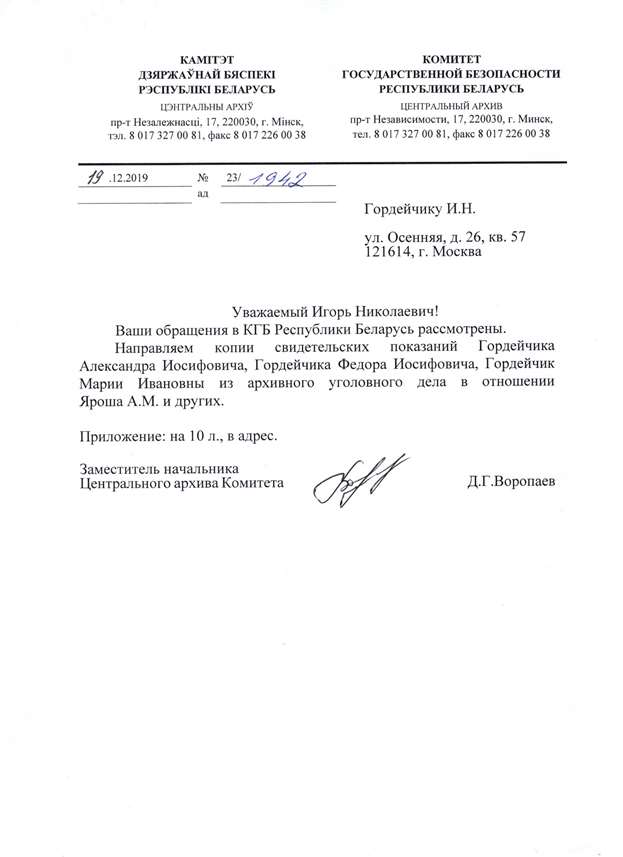 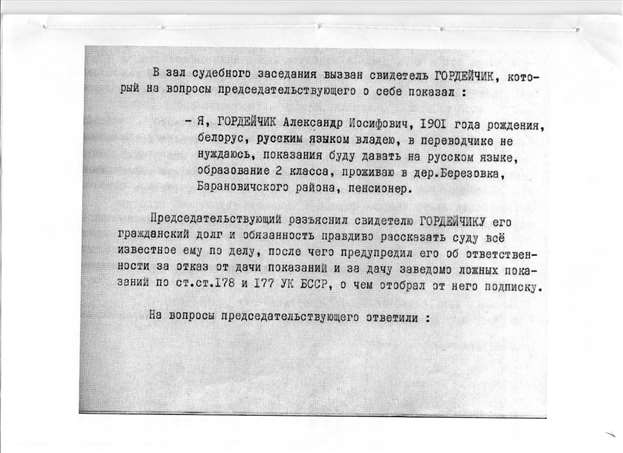 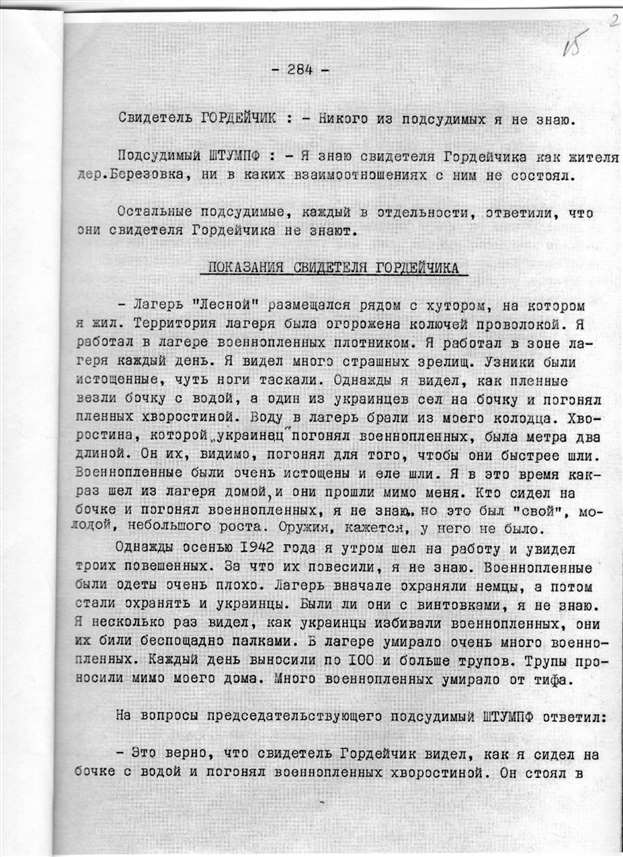 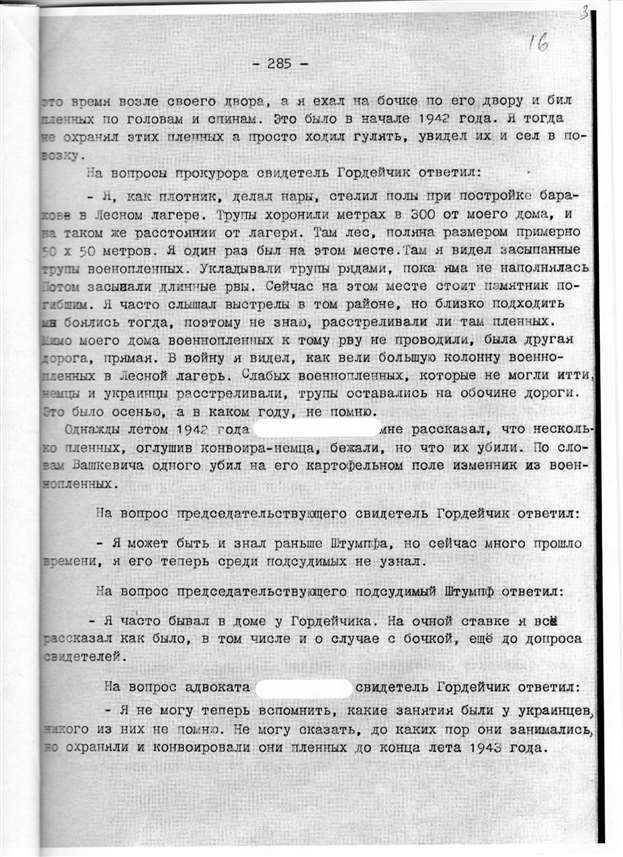 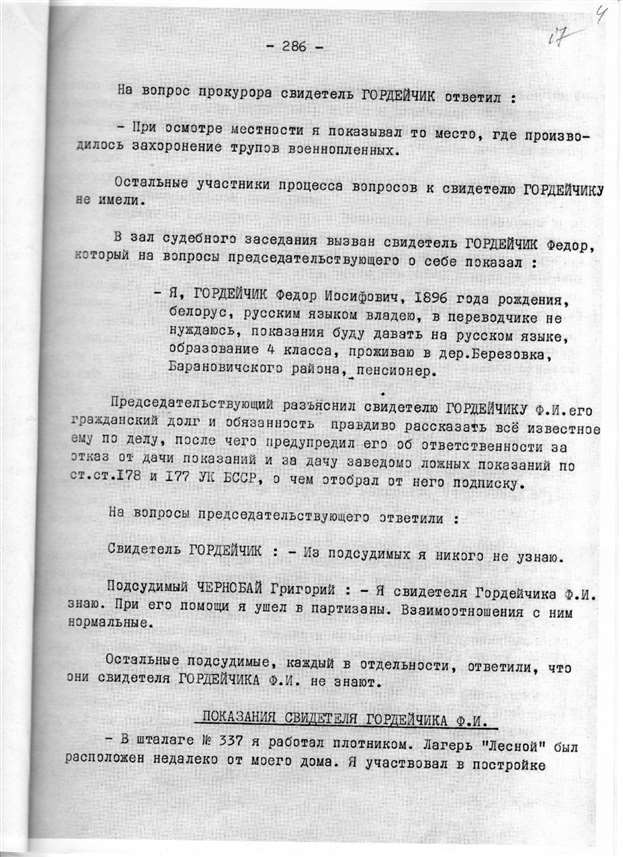 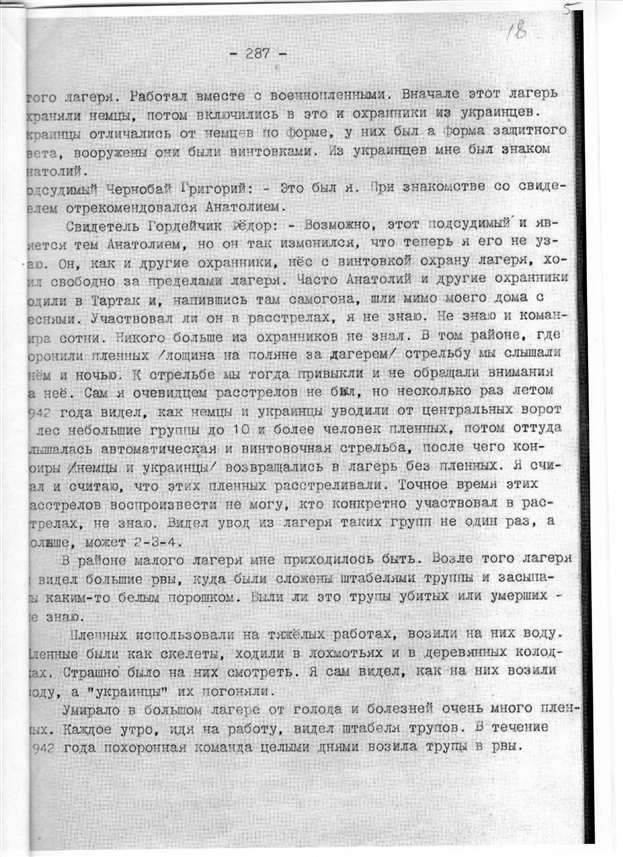 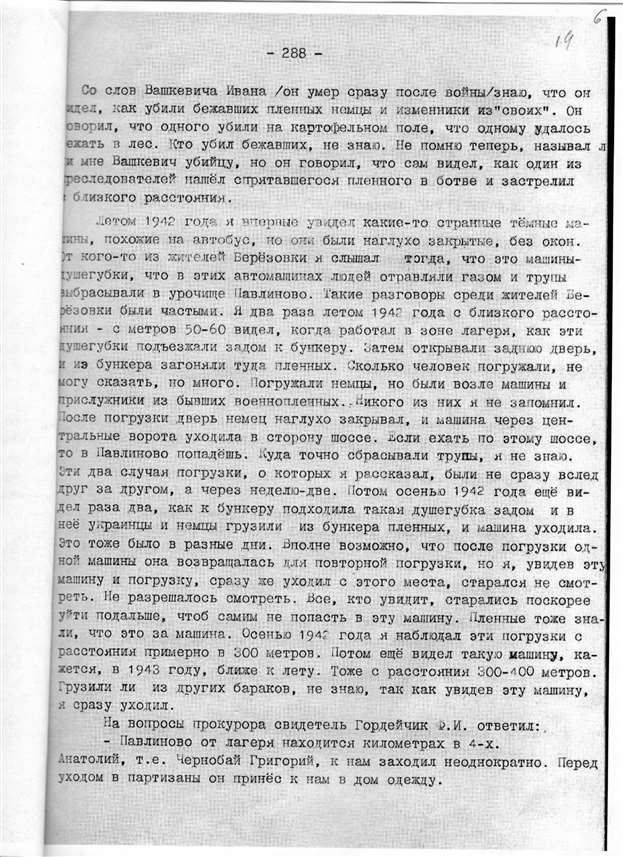 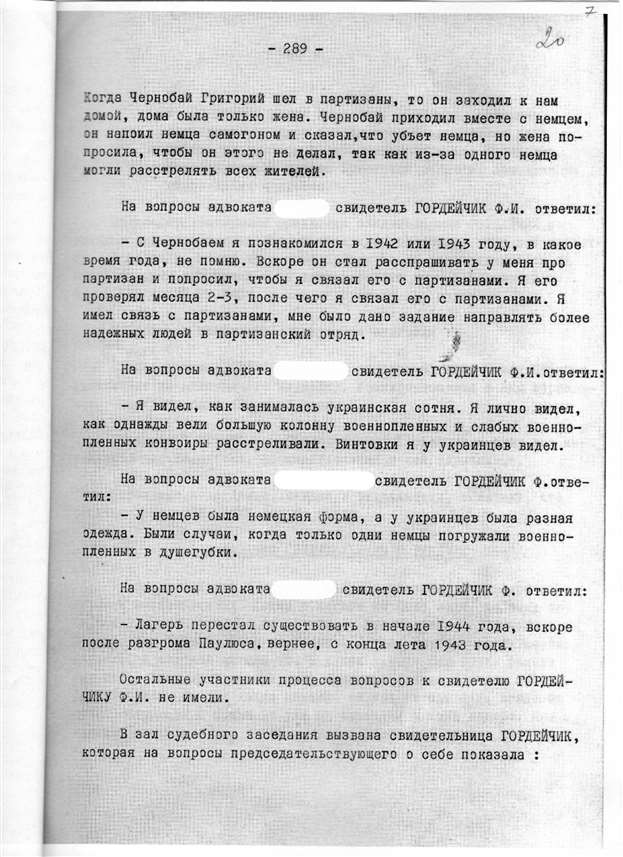 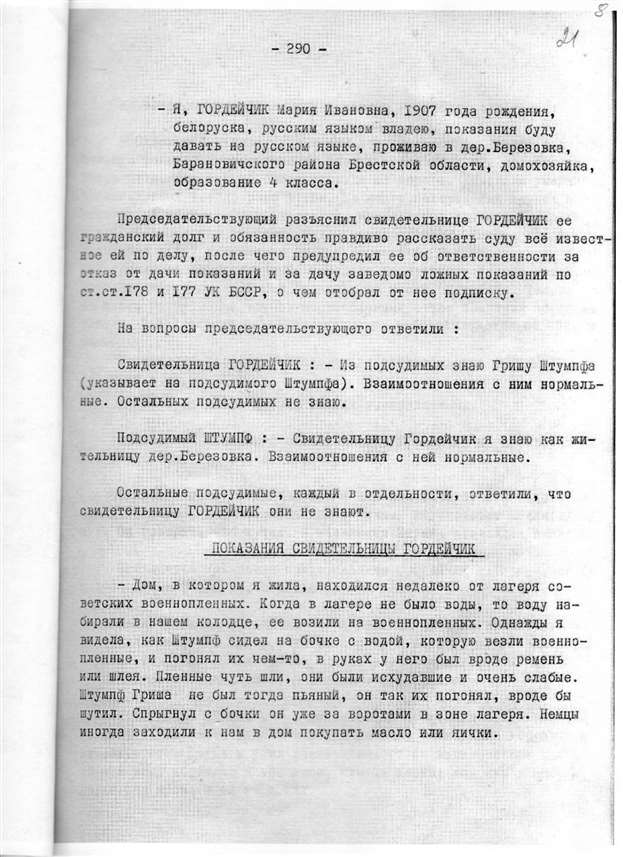 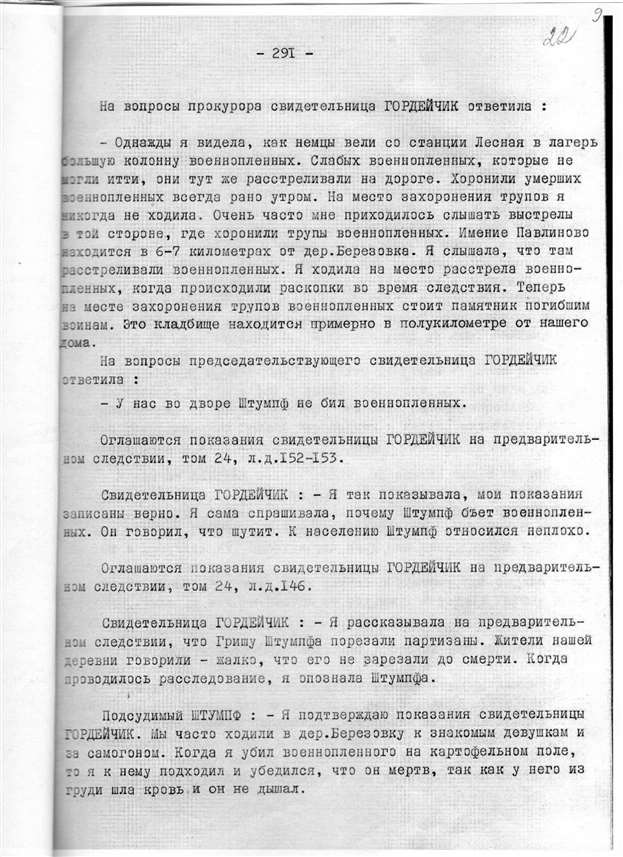 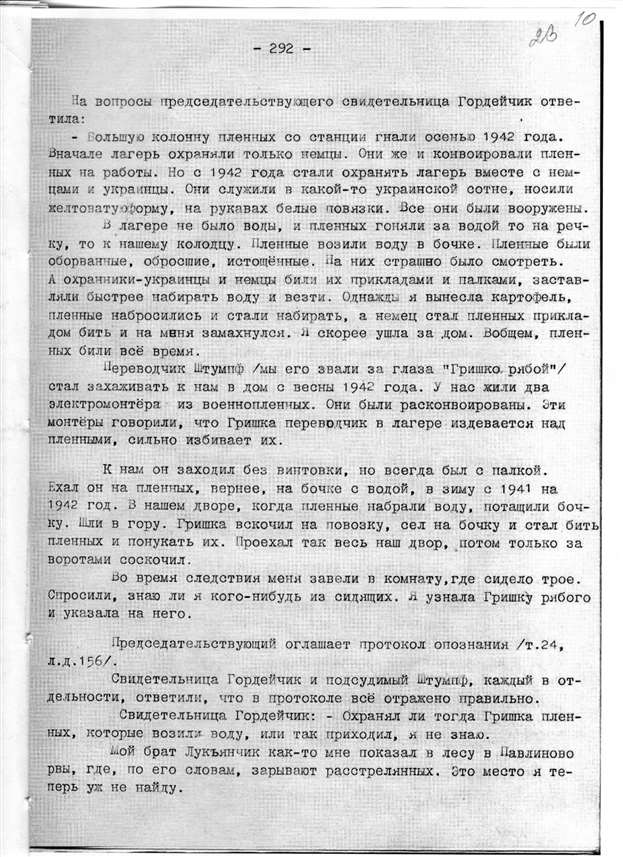 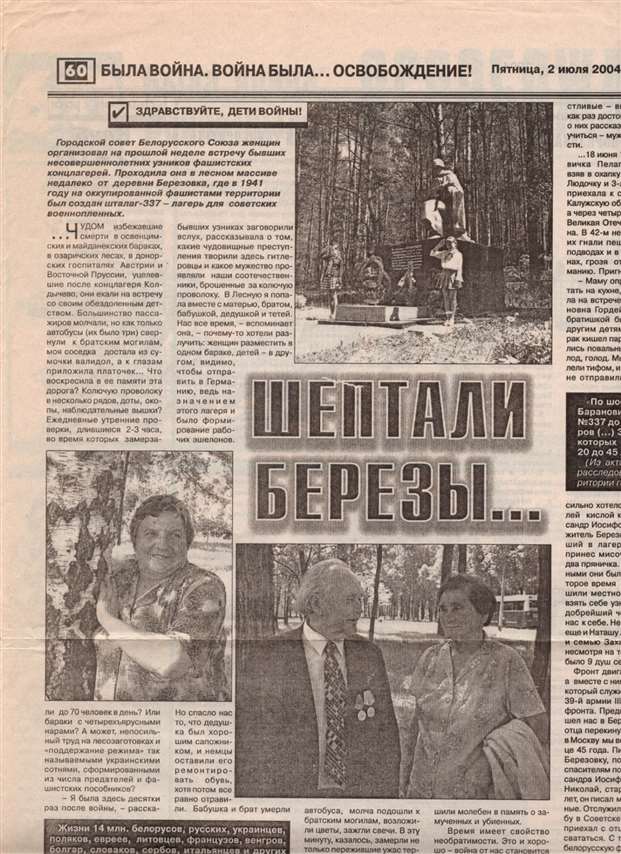 Публикация в газете «Наш Край» № 79 от 02.07.2004, г. Барановичи, Беларусь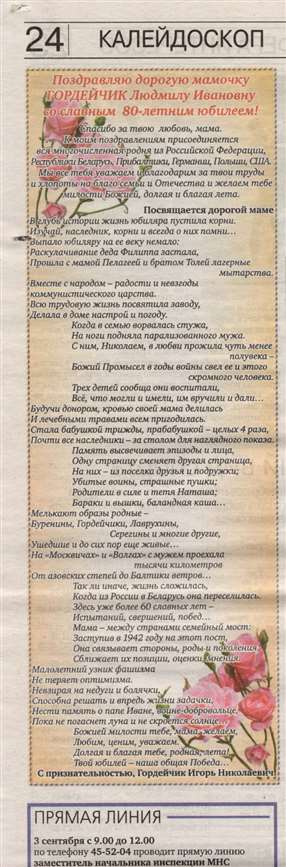 Публикация в газете «Наш Край» № 66 от 31.08.2016, г. Барановичи, Беларусь      Мне посчастливилось начинать свою работу в юридической консультации Барановичского района и г. Барановичи, сначала в качестве стажёра, а затем адвоката. Адвокаты юридической консультации были не только профессионалами в области юриспруденции, но и умудрёнными жизненным опытом людьми, пережившими войну. В кругу коллег – людей своего поколения, среди которых Артюшевский А.В., Каменецкий М.А., Филановский Е.Д., Самарина Т.С., — Борис Петрович Шерман, именно под таким именем и отчеством его все знали в коллективе, ничем не выделялся: внешне скромен, корректен, выдержан. И только в общении с ним приходило осознание того, насколько он интересный человек, много знающий собеседник.     Люди, пережившие войну, неохотно делились воспоминаниями о суровых испытаниях, выпавших на их долю. К сожалению, и мне не пришлось из уст самого Бени Пиневича (такими были его настоящее имя и отчество) услышать о его боевом прошлом. Тем более, что с момента моего приёма в члены Брестской облколлегии адвокатов в 1980 году до момента отчисления Б.П. Шермана из членов Брестской облколлегии адвокатов в связи с выходом на пенсию в 1984 году, прошло не так уж много времени. Поэтому о его жизни в период Великой Отечественной войны и его участии в ней пришлось узнавать из документов личного дела, хранящегося в архиве Брестской облколлегии адвокатов.     К моменту начала Великой Отечественной войны в 1941 году Беня Пиневич Шерман окончил Минский юридический институт. В период войны с 07 декабря 1941 по 10 июня 1946 года Шерман Б.П. служил в качестве военного следователя различных соединений – гарнизона, дивизии, бригады, корпуса и Армии Брянского и Дальневосточного фронтов.В настоящее время распространенным является миф о том, что в военные годы следователи занимались охотой на мнимых и реальных врагов советской власти, следствие вели с грубым нарушением процессуальных норм и элементарных прав человека. В действительности военные следователи расследовали случаи шпионажа, государственной измены, диверсии, воинские преступления. Как и все советские патриоты, следователи показали пример стойкости и мужества. Если требовала обстановка, они с оружием в руках сражались с врагом. Наравне с рядовыми бойцами Красной Армии тысячи следователей защищали свою Родину, мерзли в окопах, шли в рукопашную схватку с численно превосходящим противником.После окончания войны с фашистской Германией в составе 11 корпуса 1-го Дальневосточного фронта в августе — сентябре 1945 года Беня Пиневич участвовал в войне с Японией.За участие во Второй мировой войне он награждён медалями «За победу  над Германией» и «За победу над Японией».После демобилизации из рядов Красной армии Шерман Б.П. принят в члены существовавшей в то время Барановичской областной коллегии адвокатов в августе 1946 года. Работал в качестве заведующего Ивенецкой юридической консультации, адвокатом Новогрудской, затем Барановичской юридических консультаций.Работа в качестве военного следователя наложила определенный отпечаток на всю последующую жизнь Бени Пиневича. Полученные знания и умение исследователя он применил для увековечения памяти жертв фашизма в городе, который стал ему родным за прожитые годы.В период адвокатской деятельности он собирал документы, свидетельства очевидцев о самых страшных страницах отгремевшей войны. После выхода на заслуженный отдых он систематизировал накопленные за годы материалы, и в 1990 г. вышла монография Б.П. Шермана «…И ужаснулась земля» о зверствах фашистов на территории г. Барановичи и его окрестностей. В нее вошли материалы уголовных дел в отношении бывших фашистских карателей, при рассмотрении которых сам автор принимал участие в качестве защитника в первые послевоенные годы. Очевидцев многих трагических событий, о которых идет речь в книге, Беня Пиневич опрашивал самостоятельно. Он скрупулезно записывал воспоминания бывших военнопленных лагерей смерти, организованных в Барановичском районе, свидетелей карательных операций по истреблению граждан еврейской национальности, собирал документальные данные о злодеяниях фашистов в г. Барановичи и Барановичском районе.Зная цену Победы, будучи неравнодушным человеком, в 1997 году в память о своих соотечественниках Шерман Б.П. выпустил еще одну книгу «Барановичское гетто. Колдычевский лагерь смерти. Справка-характеристика крупных преступлений фашистов в городе Барановичи и районе в 1941-1944г.г.». Книга посвящена описанию преступлений немецких фашистов в городе Барановичи в годы Великой Отечественной войны. Она представляет собой документальный рассказ о судьбах конкретных людей с воспоминаниями очевидцев.Писательский талант этого незаурядного человека очевиден для всех, кто читал принадлежащие его перу литературные произведения. Разносторонность натуры, на мой взгляд, была вообще характерна для людей военного поколения. Это их отличительная черта. Пусть память не только о Бене Пиневиче, но обо всех людях, в большей или меньшей степени причастных к Победе в последней страшной войне, живет в сердцах людей, знающих о ней только по книгам и фильмам, чтобы никогда не допустить подобных страшных событий!Р.М. Галиевская, адвокат юридической консультацииБарановичского района и города Барановичи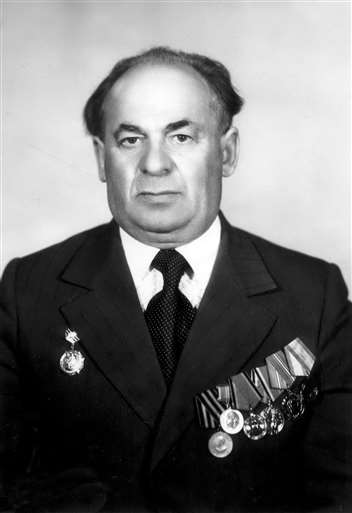                                                Борис Петрович Шерман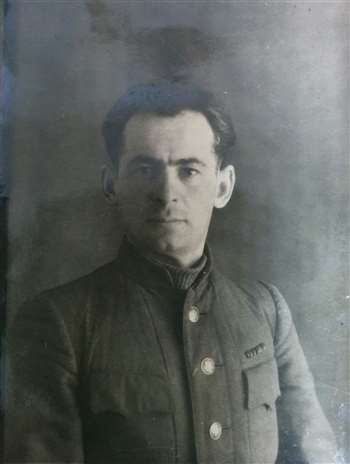                 Беня Пиневич Шерман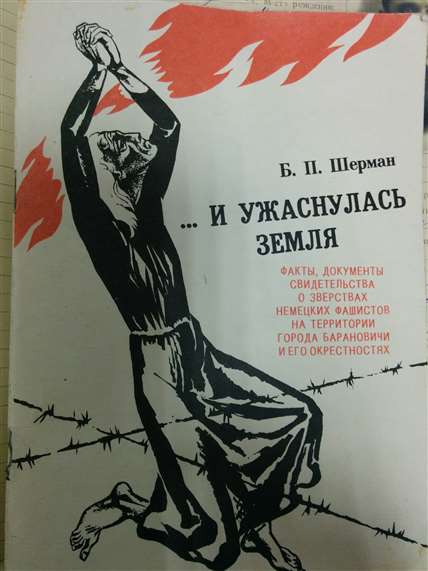 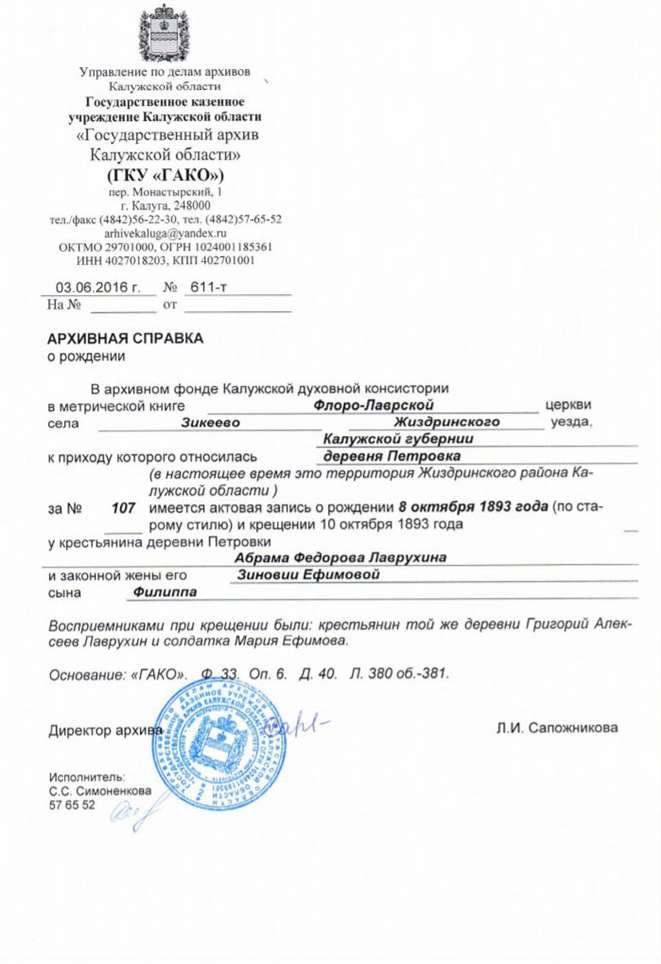 